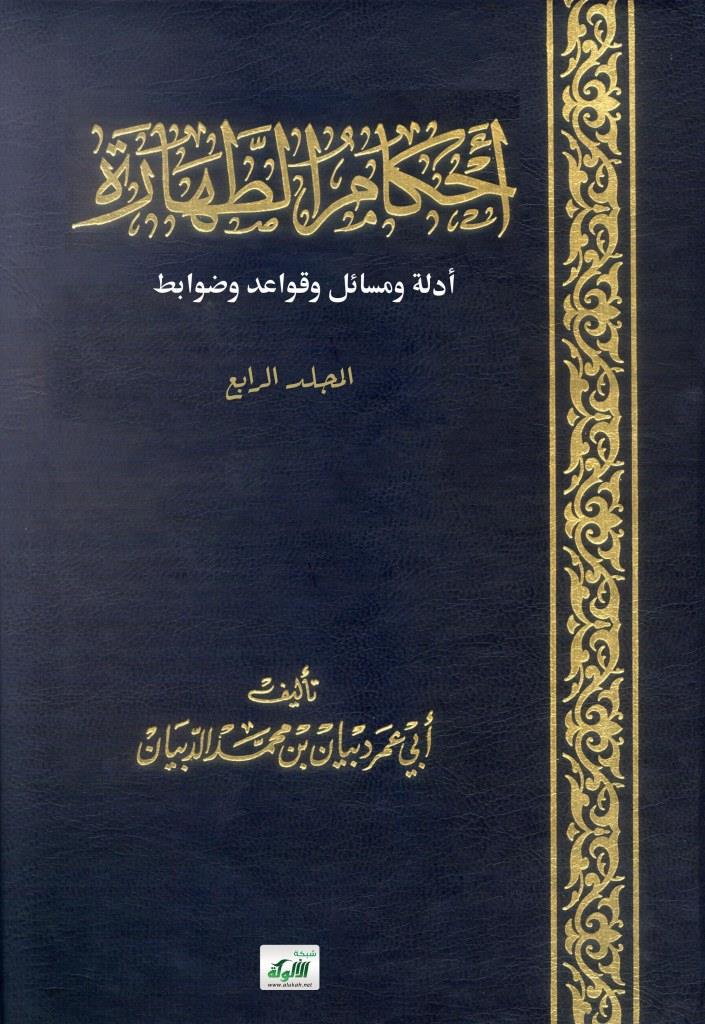 بسم الله الرحمن الرحيمالحمد لله، والصلاة والسلام على رسول الله، وعلى آله وصحبه، ومن سار على دربهم واقتفى أثرهم، أما بعد:فهذا هو الكتاب الرابع من طهارة الحدث بالماء، وهو خاص بالطهارة من الحدث الأكبر، أعني: الغسل، وجاء ترتيبه متأخرًا عن طهارة الحدث الأصغر موافقة لآية المائدة، حيث ذكرت الوضوء، ثم ثنت بالغسل، فكان الأولى تقديم ما قدم الله ذكره.وطهارة الغسل على قسمين: طهارة حسية: وهي كل طهارة لا يكون موجبها حدث، كغسل الجمعة، والإحرام، ونحوهما.وطهارة تعبدية: وكل طهارة يكون موجبها حدث، أو انقطاع الحدث، كغسل الجنابة، والحيض والنفاس، فالأول كنزول المني، ولا تحصل الطهارة منه بغسل المني، بل بغسل جميع البدن، لهذا كان طهارة تعبدية.والثاني انقطاع دم الحيض والنفاس فهو يوجب غسل البدن، فالانقطاع طهارة حسية، وتوجب طهارة تعبدية، وهو غسل البدن، ولا يكفي غسل المحل من دم الحيض، وهكذا الفروق بين الطهارة التعبدية والطهارة الحسية.. واختلفوا في غسل الميت، هل يلحق بالطهارة الحسية، أو التعبدية، أو أنه قد يجمع بينهما. فالغسلة الأولى إلى الثالثة تعبدية، وما زاد فهو من الحسية. وسيكون البحث إن شاء الله تعالى في طهارة الغسل وفق الخطة التالية:  خطة البحث:سيكون قوام البحث إن شاء الله تعالى من ستة أبواب، مقسمًا إلى فصول يتفرع منها مباحث، وفروع، ومسائل، على النحو التالي:الباب الأول: في موجبات الغسل.الفصل الأول: خروج المني.المبحث الأول: خروجه في اليقظة.الفرع الأول: في اشتراط أن تكون اللذة مقارنة للخروج.الفرع الثاني: في تكرار خروج المني.الفرع الثالث: إذا أنزل دون الفرج، فسال الماء حتى دخل في الفرج، ثم خرج.المبحث الثاني: خروج المني حال النوم.الفرع الأول: إذا التذ في نومه، ثم خرج منه المني في اليقظة من غير لذة.الفرع الثاني: في الرجل يذكر احتلامًا ولم ير بللًا.الفرع الثالث: إذا رأى منيًا في ثوب ينام فيه هو وغيره.الفصل الثاني: في إيجاب الغسل من التقاء الختانين. المبحث الأول: في إيجاب الغسل بمجرد الإيلاج.المبحث الثاني: في الإيلاج في فرج الصغيرة التي لا يوطأ مثلها. المبحث الثالث: في الإيلاج في فرج الميت.المبحث الرابع: في إيجاب الغسل على الصغير إذا جامع. المبحث الخامس: في إدخال ذكر النائم والمجنون ونحوهما في الفرج.المبحث السادس: في الإيلاج في فرج البهيمة.المبحث السابع: في إدخال بعض الحشفة.المبحث الثامن: في إيلاج مقطوع الحشفة.المبحث التاسع: في الإيلاج في الدبر.المبحث العاشر: في إدخال الأصبع ونحوها في الفرج.المبحث الحادي عشر: في الإيلاج مع وجود حائل.المبحث الثاني عشر: إذا أولج في قبل أو دبر خنثى مشكل.المبحث الثالث عشر: لو غيب الرجل ذكره في دبر نفسه.الفصل الثالث: في الشك في موجب الغسل.الفصل الرابع: في إيجاب الغسل على الكافر إذا أسلم. الفصل الخامس: في إيجاب الغسل بالموت أو تغسيل الميت. المبحث الأول: في وجوب غسل الميت.المبحث الثاني: في الغسل من تغسيل الميت.الفصل السادس: في غسل الجمعة.المبحث الأول: في وجوب غسل الجمعة.المبحث الثاني: غسل الجمعة للصلاة لا لليوم.المبحث الثالث: في غسل من لا تجب عليه الجمعة.الفصل السابع: من موجبات الغسل حيض المرأة.مبحث: خلاف العلماء في الموجب للغسل.الفصل الثامن: من موجبات الغسل النفاس.الباب الثاني: في الأغسال المستحبة.الفصل الأول: الغسل للإحرام.الفصل الثاني: الغسل لدخول مكة.الفصل الثالث: الغسل من زوال العقل.الفصل الرابع: الغسل للعيدين.المبحث الأول: في وقت الاغتسال للعيد.المبحث الثاني: غسل العيد لليوم أو للصلاة.الفصل الخامس: الغسل يوم عرفة.الفصل السادس: في الاغتسال للوقوف بمزدلفة.الفصل السابع: في الاغتسال لرمي الجمار.الفصل الثامن: الاغتسال لصلاة الكسوف والاستسقاء.الفصل التاسع: الغسل من الحجامة.الباب الثالث: أحكام الجنب.الفصل الأول: تحريم فعل الصلاة.الفصل الثاني: في طواف الجنب.الفصل الثالث: في مكث الجنب في المسجد.الفصل الرابع: في قراءة الجنب للقرآن.الفصل الخامس: في مس الجنب للمصحف.الفصل السادس: في صيام الجنب.مبحث: في الحائض والنفساء تطهر قبل الفجر، ولا تغتسل إلا بعد طلوع الصبح.الفصل السابع: في أذان وإقامة الجنب للصلاة.المبحث الأول: في أذان الجنب.المبحث الثاني: في إقامة الجنب للصلاة. الفصل الثامن: في نوم الجنب.الفصل التاسع: في أكل الجنب وشربه.الفصل العاشر: في استحباب الوضوء لمعاودة الوطء.الفصل الحادي عشر: في طهارة جسد الجنب وعرقه.الفصل الثاني عشر: في انغماس الجنب في الماء الدائم.المبحث الأول: في حكم اغتسال الجنب في الماء الدائم.المبحث الثاني: أثر انغماس الجنب على الماء القليل.الفصل الثالث عشر: في ذبيحة الجنب.الباب الرابع: في آداب الغسل.الفصل الأول: تجنب الإسراف في الغسل.الفصل الثاني: التستر عن أعين الناس.المبحث الأول: في حكم ستر العورة.الفرع الأول: ستر العورة عن النظر إليها من الأجانب.الفرع الثاني: في كشف العورة بالخلوة من غير حاجة.الفرع الثالث: في كشف العورة للغسل ونحوه إذا كان خاليًا.المبحث الثاني: في ستر سائر البدن حال الغسل.المبحث الثالث: في دخول الحمام من أجل الاغتسال.الفرع الأول: في تعريف الحمام.الفرع الثاني: في دخول الحمام.المبحث الرابع: إذا دخل الحمام بنية الاغتسال، ثم شك في حصول الاغتسال.الفصل الثالث: في اغتسال الرجل وزوجه من إناء واحد، وهما جنبان.الفصل الرابع: التسمية في الغسل.الفصل الخامس: البداءة بغسل فرجه وما أصابه من أذى قبل الاغتسال.الفصل السادس: غسل اليدين قبل الوضوء وقبل غسل الفرج.المبحث الأول: في محل غسل اليدين من غسل الجنابة.المبحث الثاني: هل يغسل يديه كليهما، أو اليمنى فقط لأنها آلة الغرف.المبحث الثالث: الموجب لغسل اليدين في غسل الجنابة.المبحث الرابع: في عدد غسل الكفين في ابتداء الغسل.الفصل السابع: من سنن الغسل الوضوء قبله.المبحث الأول: في حكم الوضوء في غسل الجنابة.المبحث الثاني: في موضع الوضوء من غسل الجنابة.المبحث الثالث: في ارتفاع الحدث الأكبر في الاغتسال.المبحث الرابع: نية الوضوء في غسل الجنابة.المبحث الخامس: في التثليث في وضوء الغسل.الفصل الثامن: في استحباب المضمضة والاستنشاق في الغسل.الفصل التاسع: في السنن الواردة في غسل الرأس.المبحث الأول: العمل في الرأس في وضوء الغسل.المبحث الثاني: تخليل الشعر في غسل الجنابة.المبحث الثالث: في استحباب التثليث في غسل الرأس.المبحث الرابع: الفرق بين الرجل والمرأة في عدد غسلات الرأس.المبحث الخامس: في نقض الضفائر في غسل الجنابة.المبحث السادس: في غسل المسترسل.الفصل العاشر: في استحباب التيامن في الاغتسال.الفصل الحادي عشر: التثليث في غسل البدن.الفصل الثاني عشر: في تأخير غسل الرجلين.الفصل الثالث عشر: في الموالاة في غسل الجنابة.الفصل الرابع عشر: في تدليك البدن في الغسل.الباب الخامس: في فروض الغسل.الفرض الأول: الماء الطهور مع القدرة عليه.الفرض الثاني: النية.الفرض الثالث: تعميم جميع البدن بالغسل.الباب السادس: في ذكر صفة الغسل الكامل والمجزئ.هذه خطة ا لبحث في هذا الكتاب، وسأل الله وحده العون والتوفيق.***الباب الأول في موجبات الغسلالفصل الأولخروج المنيالمبحث الأولخروجه في اليقظةمدخل في ذكر الضوابط الفقهية: أسباب الحدث، وكيفية التطهر منها أمور تعبدية متلقاة من الشارع، لا دخل للقياس فيها، فالمني طاهر على الصحيح ويوجب غسل البدن كله، والبول والمذي نجسان، ويوجبان غسل الأعضاء الأربعة. ما ثبت في حق الرجل ثبت في حق النساء إلا بدليل. خروج المني بلا دفق وبلا لذة صورة نادرة مرضية غير معتادة، فلا تدخل في العام والمطلق من قوله صلى الله عليه وسلم: إنما الماء من الماء. ليس موجب الغسل هو خروج المني كيف ما خرج، بل موجبه خروجه دفقًا بلذة؛ لأنه هو الخروج المعتاد المجمع عليه، وما عداه نادر مختلف فيه، والأصل عدم وجوب الغسل. خروج المني بغير الصفة المعتادة يشبه دم الاستحاضة بجامع أن خروجهما على غير الصفة المعتادة فلم يوجبا الغسل.وقيل: العام والمطلق في النصوص الشرعية يشمل الصور المعتادة والنادرة؛ إذ العام ظاهر في عمومه وشموله جميع الأفراد، فيجب العمل به إلا بدليل صالح للتخصيص().[م-292] خروج المني دفقًا بلذة موجب للغسل بلا خلاف بين الفقهاء، قال الكاساني: «الجنابة تثبت بأمور بعضها مجمع عليها، وبعضها مختلف فيه، أما المجمع عليها فنوعان:أحدهما: خروج المني عن شهوة دفقًا من غير إيلاج، بأي سبب حصل الخروج كاللمس والنظر والاحتلام حتى يجب الغسل بالإجماع»(). وقال ابن جزي: «فإن خرج بلذة معتادة من الجماع فما دونه وجب الغسل إجماعًا»(). وقال النووي: «وقد أجمع المسلمون على وجوب الغسل على الرجل والمرأة بخروج المني»().وقال ابن قدامة: «خروج المني الدافق بشهوة، يوجب الغسل من الرجل والمرأة في يقظة أو في نوم. وهو قول عامة الفقهاء، قاله الترمذي، ولا نعلم فيه خلافًا»(). [م-293] واختلفوا في خروج المني بدون لذة كما لو خرج لعلة من مرض أو برد ونحوهما؟فقيل: لا يوجب الغسل، وهو مذهب الجمهور().وقيل: إذا خرج المني وجب الغسل على أي صفة خرج، وهو مذهب الشافعي(). دليل الجمهور على اشتراط الدفق بلذة:   الدليل الأول:من القرآن قوله تعالى: (فَلْيَنظُرِ الإِنسَانُ مِمَّ خُلِقَ (5) خُلِقَ مِن مَّاءٍ دَافِقٍ) [الطارق: 5، 6].وجه الاستدلال:أن الماء الذي يجب منه الغسل إنما هو الماء الذي يكون منه الولد، وقد ذكر الله لنا صفته، بقوله: (خُلِقَ مِن مَّاءٍ دَافِقٍ) فإذا خرج بدون دفق فلا يعتبر هو الماء الذي يكون منه الولد، والذي يجب به الغسل.   الدليل الثاني:(681-1) ما رواه أحمد، قال: حدثنا عبيدة بن حميد التيمي أبو عبد الرحمن، حدثني ركين، عن حصين بن قبيصة، عن علي بن أبي طالب رضي الله عنه قال: كنت رجلًا مذاءً، فجعلت أغتسل في الشتاء حتى تشقق ظهري، قال: فذكرت ذلك للنبي صلى الله عليه وسلم أو ذكر له، قال: فقال: لا تفعل، إذا رأيت المذي فاغسل ذكرك وتوضأ وضوءك للصلاة، فإذا فضخت الماء فاغتسل().وفي رواية لأحمد، عن علي قال: كنت رجلًا مذاءً، فسألت النبي صلى الله عليه وسلم فقال: إذا حذفت فاغتسل من الجنابة، وإذا لم تكن حاذفًا فلا تغتسل().[الحديث في الصحيحين دون ذكر زيادة الاغتسال بفضخ الماء أو بحذف الماء وأكثر الرواة على عدم ذكرها، فهي زيادة شاذة]().قال ابن الأثير: قوله: «(وإذا رأيت فضخ الماء فاغتسل) أي دفقه، يريد المني»(). دليل الشافعية على وجوب الغسل بخروج المني كيفما كان:   الدليل الأول:(682-2) ما رواه مسلم من طريق عمرو بن الحارث، عن ابن شهاب حدثه، أن أبا سلمة بن عبد الرحمن حدثه،عن أبي سعيد الخدري، عن النبي صلى الله عليه وسلم أنه قال: إنما الماء من الماء().[الحديث له قصة، وهو في من جامع زوجته، ولم ينزل، وقد نسخ هذا الحكم كما سيأتي إن شاء الله تعالى]().   الدليل الثاني:القياس على إيلاج الحشفة، فكما أن إيلاج الحشفة يجب به الغسل، سواءً كان هذا بلذة أم بغير لذة، فكذلك نزول المني موجب للغسل، سواءً كان ذلك بلذة أم بغيرها.ويُجاب:بأن هذا قياس موجب على آخر، فيما لا يدخله القياس، ولا يعقل معناه، وقد يعكس، فيقال: إذا كان الإنزال هو موجب الغسل مطلقًا بلذة أو بدونها لم يجب الغسل من الإيلاج بدون إنزال، إلا أن مثل هذا الكلام مصادم للنص، ولا مجال للاجتهاد فيه.   الدليل الثالث:القياس على خروج المني حال النوم، فكما أنه يجب عليه الغسل إذا استيقظ ورأى ماء، ولو كان خروجه بدون لذة، فكذلك رؤيته حال اليقظة لا تشترط فيها اللذة. ويُجاب: بأن نزول المني حال النوم محمول على النزول المعتاد للمني، وهو كونه دفقًا بلذة، كما حمل النائم على أنه قد خرج منه حدث، وهو لا يدري، وقد لا يكون خرج منه شيء أصلًا.  الراجح من الخلاف: الغسل بخروج المني إنما يجب بخروجه المعتاد المعروف، وهو خروجه بلذة وفي حالة الدفق؛ لأن خروجه على خلاف هذا لا يختلف المني فيه عن المذي، ثم إن الأصل عدم وجوب الغسل حتى نتيقن أو يغلب على ظننا وجوبه، فالأمر المتيقن هو خروجه في حالة اللذة؛ وذلك لأنه مجمع عليه، وما عداه فإن الأصل بقاء الطهارة، ولا ننتقل عنها إلا بيقين أو غلبة ظن راجح، والله أعلم. ***الفرع الأولفي اشتراط أن تكون اللذة مقارنة للخروجمدخل في ذكر الضوابط الفقهية: كل إنزال لم يكن خروجه مقرونًا بلذةٍ معتادةٍ فإنه لا يوجب الغسل على الصحيح إلا ما كان في النوم. خروج المني بلا لذة صورة نادرة والصور النادرة لا تدخل تحت العام والمطلق من قوله صلى الله عليه وسلم: إنما الماء من الماء. موجب الغسل هو خروج المني دفقًا بلذة؛ لأنه هو الخروج المعتاد المجمع عليه، وما عداه نادر مختلف فيه، والأصل عدم وجوب الغسل. خروج المني بغير الصفة المعتادة يشبه دم الاستحاضة بجامع أن خروجهما على غير الصفة المعتادة فلم يوجبا الغسل. إذا انتقل المني من أصل مجاريه بلذة، ثم خرج في وقت آخر بعد ذهاب اللذة فلا يجب الغسل على الصحيح؛ لأن المعتبر في الأحداث ليس انتقالها في الباطن، وإنما ظهورها.  خروج المني بعد ذهاب اللذة يشبه المذي حيث تسبقه لذة يخرج بعدها، فالاعتبار باللذة ما قارن خروج المني. إذا خلا موجب الجنابة من شرطه، فهل يلحق بالحدث الأصغر أم لا؟ قولان().وقيل:  ما أوجب الاغتسال إذا كان لشهوة أوجبه إذا كان لغير شهوة، كالتقاء الختانين.إنزال المني يوجب الاغتسال مطلقًا ولو بلا شهوة كالاحتلام().[م-294] اختلف الفقهاء في اشتراط أن تكون اللذة مقارنة للخروج: فقيل: لا يشترط أن تكون اللذة مقارنة للخروج، فإذا انتقل المني من مكانه على وجه اللذة، ثم خرج بعد ذلك من غير لذة وجب عليه الغسل، وهو مذهب أبي حنيفة ومحمد()، والمشهور من مذهب المالكية(). وقيل: يشترط أن تكون اللذة مقارنة للخروج، وهو اختيار أبي يوسف رحمه الله()، وقول في مذهب المالكية().وقيل: يجب عليه الغسل إذا انتقل المني من مكانه على وجه اللذة، ولو لم يخرج، وهو المشهور من مذهب الحنابلة(). ولا تأتي هذه المسألة على مذهب الشافعي رحمه الله تعالى؛ لأنه يوجب الغسل بخروج المني مطلقًا، سواءً كان لشهوة أم لغير شهوة().ويظهر الفرق بين هذه الأقوال فيمن احتلم، فأمسك ذكره حتى سكنت شهوته، ثم سال منه المني، وكذلك المجامع إذا اغتسل، ثم سال منه بقية المني، فمن قال: يشترط أن تكون اللذة مقارنة لظهوره من الجسد لم يشترط الغسل هنا، ومن قال: لا يشترط، أوجب الغسل، ومن لم يشترط خروج المني، واكتفى بانتقاله على وجه اللذة أوجب الغسل في المسألتين، والله أعلم. دليل من قال يشترط أن تكون اللذة مقارنة للخروج:قال: إذا اشترطنا وجود اللذة، فإن المعتبر بوجودها في الحال الذي يجب فيه الغسل، والغسل إنما يجب بخروج المني، لا في انتقاله من مكانه، فإذا كان حال خروجه غير مصحوب بلذة لم يجب الغسل، لأنه في هذه الحالة لا فرق بين خروج المني وخروج المذي، فإن خروج المذي يخرج بعد انكسار الشهوة، ومع ذلك لا يجب فيه غسل. دليل من اشترط أن تكون اللذة حال الانتقال، ولو لم تكن مقارنة للخروج.وجوب الغسل مبني على أمرين: خروج المني، ووجود اللذة، فإذا وجدت اللذة حال انتقال المني من مكانه، ثم خرج المني بعد ذلك فقد وجد موجب الغسل، وهو خروج المني بسبب الشهوة، ولا فرق بين أن تكون اللذة مقارنة أو غير مقارنة.وصدق عليه حديث أم سلمة (هل على المرأة من غسل إذا هي احتلمت؟ قال: نعم إذا هي رأت الماء). دليل من قال: يكفي وجود الشهوة حال انتقال المني ولو لم يخرج المني:قالوا: الغسل يجب بوجود الجنابة، وحقيقة الجنابة: هي تباعد الماء عن مكانه مع وجود الشهوة، هذا أصلها في اللغة قال تعالى: (وَالْجَارِ الْجُنُبِ) [النساء: 36]، أي البعيد، فإذا انتقل الماء ولو لم يخرج فقد باعد الماء محله، فصدق عليه اسم الجنب، وبالتالي وجب الغسل لوجود الجنابة.وهذا أضعف الأقوال؛ لأن المعتبر في الأحداث ليس انتقالها، وإنما ظهورها، فالريح والبول والغائط والمذي وسائر الأحداث لا عبرة بانتقالها من مكانها حتى تخرج من البدن، فإذا خرجت بطلت الطهارة، فكذلك المني.ولأن النبي صلى الله عليه وسلم علَّق وجوب الاغتسال بالرؤية.قال ابن قدامة: «إن النبي صلى الله عليه وسلم علق الاغتسال على الرؤية، وفضخه، بقوله: (إذا رأت الماء) وقوله: (إذا فضخت الماء فاغتسل) فلا يثبت الحكم بدونه، وما ذكره من الاشتقاق لا يصح؛ لأنه يجوز أن يسمى جنبًا لمجانبته الماء، ولا يحصل إلا بخروجه منه، أو لمجانبته الصلاة، أو المسجد، أو غيرهما مما منع منه، ولو سمي بذلك مع الخروج لم يلزمه وجود التسمية من غير خروج، فإن الاشتقاق لا يلزم منه الاطراد، ومراعاة الشهوة للحكم لا يلزم منه استقلالها به، فإن أحد وصفي العلة وشرط الحكم مراعى له، ولا يستقل بالحكم، ثم يبطل بلمس النساء، وبما إذا وجدت الشهوة ها هنا من غير انتقال؛ فإن الشهوة لا تستقل بالحكم في الموضعين مع مراعاتها فيه، وكلام أحمد ها هنا إنما يدل على أن الماء إذا انتقل، لزم منه الخروج. وإنما يتأخر، ولذلك يتأخر الغسل إلى حين خروجه، إلخ كلامه رحمه الله تعالى(). الراجح من الخلاف:أرى والله أعلم أن الغسل يجب بخروج المني دفقًا بلذة، فإذا تخلف ذلك، فإن كان المانع من قبل الإنسان، بأن أمسك ذكره حتى لا يخرج المني على وجه الدفق، ثم خرج المني بعد ذلك، فإن الغسل يجب عليه، وإن كان المانع ليس من كسب الإنسان، فقد تخلف موجب الغسل، وهو خروجه دفقًا بلذة، والله أعلم.***الفرع الثانيفي تكرار خروج المنيمدخل في ذكر الضوابط الفقهية: تكرار خروج المني قبل الاغتسال لا يوجب إلا غسلًا واحدًا، سواءً كان هذا الخارج ماء جديدًا، أو كان جزءًا من الماء السابق؛ لأن الحدث لا يتعدد بتعدد موجبه. إذا تكرر خروج المني بعد الاغتسال، فالخلاف في هذه المسألة راجع إلى الخلاف في موجب الغسل: هل يجب بخروج المني مطلقًا، أو يجب بالخروج المعتاد، وهو خروجه دفقًا بلذة، والراجح الثاني؛ لأن الحكم منوط بوصفين: خروج المني، وكونه مقرونًا بلذة، فوجود أحد الوصفين لا يكفي في إناطة الحكم به استقلالًا، أشبه ما لو اشتهى ولم يخرج منه شيء.وهل يجب عليه الوضوء؟ قولان: أصحهما نعم؛ لأنه بمنزلة الحدث الأصغر. إذا خرج المني بعد الاغتسال بدون لذة لم يغتسل ثانية؛ لأن الإنزال سبب واحد اغتسل في خلاله فلم يلزمه إعادة الغسل، فلم يتجدد الموجب.[م-295] إذا اغتسل ثم خرج المني منه مرة ثانية، فهل يعيد الاغتسال؟فقيل: لا يجب الغسل، وهو مذهب المالكية()، والمشهور من مذهب الحنابلة().وقيل: يجب الغسل، وهو مذهب الشافعية()، وقول في مذهب أحمد().وقيل: يجب إذا خرج قبل البول أو النوم أو المشي الكثير، فإن خرج بعد البول أو النوم أو المشي الكثير لم يجب، وهو مذهب الحنفية().وقيل: عكسه، أي يجب الغسل إن خرج بعد البول، فإن خرج قبل البول لم يجب به غسل، وهو مذهب الأوزاعي(). تعليل القائلين بعدم وجوب الغسل:التعليل الأول:أن هذا مني واحد، يوجب غسلًا واحدًا، كما لو خرج دفعة واحدة.التعليل الثاني:أن هذا الماء خارج لغير شهوة، وإنما يجب الغسل بخروج المني لشهوة، وبه علل أحمد: قال: «لأن الشهوة ماضية، وإنما هو حدث أرجو أن يجزيه الوضوء»(). دليل من قال: يجب عليه الغسل مطلقًا:   الدليل الأول:عموم قوله صلى الله عليه وسلم في حديث أبي سعيد: (إنما الماء من الماء)، رواه مسلم(). فلم يفرق بين ماء وآخر.وأجيب: بأن مطلق قوله صلى الله عليه وسلم: (الماء من الماء) غير مراد، بدليل أن الرجل لو أولج ذكره في قبل امرأة حتى التقى الختانان وجب عليهما الغسل، وإن لم يكن هناك ماء منهما، فالمراد من قوله صلى الله عليه وسلم: الماء من الماء، هو جواب على سؤال، وهو إذا احتلمت المرأة في المنام، فهل يجب عليها الغسل بمجرد الاحتلام؟ فقال صلى الله عليه وسلم: الماء من الماء. وكذلك قاله صلى الله عليه وسلم في أول الإسلام لمن جامع امرأته، ثم نزع قبل أن ينزل، وقد نسخ هذا الأمر بعد، وصار الغسل واجبًا بالتقاء الختانين، كما سيأتي بحثه إن شاء الله تعالى في مسألة مستقلة، والله أعلم.   الدليل الثاني:ولأن هذا ماء آدمي خرج من محله، فأوجب الغسل، كما لو خرج ابتداء.   الدليل الثالث:أن ما أوجب الغسل في الأول أوجبه في الثانية بلا فرق. وأجيب عنهما: بأن الغسل إنما يجب بخروجه دفقًا بلذة، كما سبق التدليل على ذلك، وهو ما لم يوجد مع الماء الثاني. دليل من قال: يجب عليه الغسل إن خرج قبل البول:قالوا: إن خرج بعد البول، فإن هذا ماء جديد لا علاقة له بالماء الأول، وقد خرج بدون شهوة، فلا يجب به غسل، وإن خرج قبل البول فهو جزء من الماء السابق، وقد خرج مع الشهوة فيوجب غسلًا جديدًا. دليل من قال: يجب عليه الغسل إن خرج بعد البول:عكسوا التعليل السابق، فقالوا: إن ما قبل البول هو من المني الأول، وكفاه الغسل الأول، وما بعد البول هو مني ثان، فلزمه غسل ثان. الراجح من الخلاف:القول بعدم وجوب الغسل مرة أخرى؛ لأنه موجب واحد، لم يتعدد، وقد اغتسل له، فلا يوجب ماء واحد غسلين؛ ولأنه بقية الماء السابق، وقد خرج بدون شهوة، فيكتفى في الغسل الأول، والله أعلم.***الفرع الثالثإذا أنزل دون الفرج فسال الماءحتى دخل في الفرج ثم خرجمدخل في ذكر الضوابط الفقهية: إذا دخل ماء الرجل بنفسه إلى موضع الجماع، ثم خرج لم يجب على المرأة غسل؛ لأن الغسل مناط بأمرين: إما بإنزال مائها بشهوة، أو بإيلاج الذكر فيها، وهل يوجب الوضوء عليها؟ الراجح لا؛ لأن هذا ليس حدثًا منها، فهو بمثابة دخول ونزول ماء الاستنجاء. موضع الإيلاج: في حكم الخارج وليس في حكم الباطن، ولذلك اعتبرت عائشة خروج القطن من موضع الإيلاج وفيه أثر للصفرة أن الحيض لم ينقطع.[م-296] إذا جامع الزوج دون الفرج ثم دب ماؤه فدخل في فرج المرأة، ثم خرج منها فهل يوجب ذلك غسلًا؟ اختلف العلماء في هذا: فقيل: لا غسل عليها إلا أن يظهر عليها الحبل من هذا الماء، وهو مذهب الحنفية()، واختاره بعض المالكية().وقيل: لا غسل عليها مطلقًا، اختاره بعض المالكية()، وهو مذهب الشافعية()، والمشهور من مذهب الحنابلة ()، واختاره ابن حزم رحمه الله تعالى().وقيل: عليها الغسل بشرط أن يحصل منها لذة بذلك، وهو قول في مذهب المالكية().وقيل: عليها الغسل بشرط أن يخرج من الفرج بعد دخوله، وهو قول في مذهب الحنفية()، ووجه في مذهبي الشافعية()، والحنابلة، اختاره ابن عقيل()، وهو مروي عن عطاء والزهري وقتادة(). تعليل الحنفية:أن الحبل منها دليل على أنها قد حصل منها إنزال؛ لأن الولد يخلق من مائهما. ويُجاب عن هذا: بأن هذا الاعتقاد بأن الجنين يخلق من ماء المرأة والرجل رأيته في بعض كتب فقه الحنفية والمالكية، والطب قد حسم هذه المسألة، وثبت له أن الولد إنما يخلق من ماء الرجل وبويضة المرأة، وليس لماء المرأة أي دور في تخلق الجنين بإذن الله تعالى، فإذا صادف جماع الرجل نزول البويضة حبلت، سواءً أنزلت أم لم تنزل، وإذا لم يصادف ذلك نزول البويضة لم تحبل، ولو أنزلت، وهذا الأمر أصبح من الحقائق الطبية. دليل من قال: لا غسل عليها:بأن الغسل إنما يجب بخروج مائها، أو بإيلاج الذكر، ولم يحصل منها إنزال ولم يحدث إيلاج، فلم يجب الغسل، وخروج هذا الماء الأجنبي منها شأنه شأن خروج ماء الاستنجاء ونحوه، والله أعلم. دليل من قال: يجب عليها الغسل:لعله نظر إلى أن موجب الحدث هو خروج المني من فرج المرأة، والمقصود مطلق المني، سواءً كان منها أو من غيرها.وهذا التعليل ضعيف جدًّا؛ لأن مرور الماء من المخرج ليس هو الموجب، للغسل، ولذلك لم يوجب الغسل خروج دم الاستحاضة، مع أنه دم خارج من المرأة نفسها، وإنما الموجب خروج الماء على صفة مخصوصة توجب فتور البدن وانكسار الشهوة، فلو خرج ماؤها على غير هذه الصفة لم يوجب الغسل كما بينا حتى يكون خروجه على وجه اللذة، فكيف بخروج ماء غيرها، والله أعلم. دليل من اشترط اللذة:قال: إن اللذة قد يحصل منها إنزال في الغالب، وهي لا تدري، فأقيمت اللذة مقام تحقق نزول المني، لكون اللذة هي سبب الإنزال.وهذا القول ضعيف أيضًا، ولا يوجد دليل من السنة أن اللذة من موجبات الغسل، وقد تحصل اللذة ولا يحصل الإنزال، وقد علق الرسول صلى الله عليه وسلم وجوب الغسل برؤية الماء، فقال لأم سليم حين سألته هل على المرأة من غسل إذا هي احتلمت، فقال: نعم، إذا رأت الماء، والله أعلم. الراجح: أنه لا يجب عليها شيء إذا دخل ماء الرجل بنفسه ثم خرج، والله أعلم.***المبحث الثانيخروج المني حال النوممدخل في ذكر الضوابط الفقهية: خروج المني على وجه الاحتلام يجب الغسل منه؛ لأن المني محمول على خروجه المعتاد. المحتلم إذا لم ير بللًا لم يجب عليه الغسل؛ لأن موجب الغسل الإنزال، ولم يوجد، ولأن حال النوم كحال اليقظة، ولو تخيل باليقظة، ولم ينزل لم يجب عليه الغسل، فكذلك حال النوم.  إذا رأى بللًا ولم يذكر احتلامًا، فإن علم أنه مني وجب الغسل؛ لتحقق موجبه، وإن لم يعلم هل هو مني أو مذي ففي وجوب غسله خلاف، ثالثها: إن كان هناك سبب يقتضي خروج غير المني كما لو سبق ذلك مداعبة، أو تفكير قبل نومه لم يجب الغسل؛ لأن إحالة البلل على السبب الموجود المعلوم أولى من إحالته على سبب موهوم(). لا يلزم الغسل بالشك.[م-297] إذا استيقظ من النوم فرأى بللًا في ثوبه فله ثلاث حالات. الحالة الأولى: أن يتيقن أنه مني.إذا تيقن أنه مني وجب عليه الغسل مطلقًا، ذكر احتلامًا أو لم يذكر، ولا يشترط أن يكون خروجه دفقًا أو بلذة()؛ لأن الإنسان في حالة النوم قد يخرج منه المني، وهو لا يشعر. ودليل هذا القول:   الدليل الأول: (683-3) ما رواه البخاري من طريق هشام بن عروة، عن أبيه، عن زينب بنت أبي سلمة، عن أم سلمة أم المؤمنين أنها قالت: جاءت أم سليم امرأة أبي طلحة إلى رسول الله صلى الله عليه وسلم، فقالت: يا رسول الله إن الله لا يستحيي من الحق، هل على المرأة من غسل إذا هي احتلمت؟ فقال رسول الله صلى الله عليه وسلم: نعم إذا رأت الماء. ورواه مسلم().فلم يشترط لوجوب الغسل إلا رؤية الماء.   الدليل الثاني: الإجماع على أن النائم إذا رأى منيًا، وجب عليه  الغسل، سواءً ذكر احتلامًا أو لم يذكر، نقله الكاساني من الحنفية، والقرافي من المالكية، والنووي من الشافعية، 
وابن قدامة من الحنابلة، وغيرهم().  الحالة الثانية: أن يتيقن أنه مذي.[م-298] اختلف العلماء في النائم يرى ماءً، ويتيقن أنه مذي: فقيل: يجب عليه الغسل مطلقًا ذكر احتلامًا أو لم يذكر، وهو قول أبي حنيفة ومحمد().ووجهه، قالوا: إن المني يرق بإطالة المدة، فتصير صورته صورة المذي، لا حقيقة المذي.فإن قيل: كيف توجبون الغسل في خروج المذي؟ أجاب ابن الهمام بقوله: «لو تيقن أنه مذي لا يجب الغسل اتفاقًا، لكن التيقن متعذر مع النوم»().ونقل ابن نجيم عن الخلاصة قوله: «ولسنا نوجب الغسل بالمذي، لكن المني يرق بإطالة المدة فتصير صورته صورة المذي، لا حقيقة المذي»().وقيل: إذا لم يذكر احتلامًا لم يجب عليه الغسل، وهو قول أبي يوسف().وقيل: لا يجب عليه الغسل مطلقًا ذكر احتلامًا أو لم يذكر، وهو مذهب الجمهور().ودليله ظاهر: وذلك أن المذي لا يوجب الغسل، وقد أرشد الرسول صلى الله عليه وسلم إلى غسل ذكره، والوضوء منه، فقط كما في قصة علي ابن أبي طالب رضي الله عنه. وقد تقدم ذكره وتخريجه. الحالة الثالثة: أن يشك هل هو مني أو مذي؟[م-299] اختلف العلماء فيما إذا شك في البلل، هل هو مني أو مذي؟ على أقوال:القول الأول: إن شك وذكر احتلامًا وجب عليه الغسل قولًا واحدًا في مذهب الحنفية، وهو قول في مذهب الحنابلة().وإذا شك، ولم يذكر احتلامًا، وجب عليه الغسل عند أبي حنيفة ومحمد، ولا يجب عند أبي يوسف().القول الثاني: يجب عليه الغسل مطلقًا مع الشك، وهو مذهب المالكية(). وجه هذا القول: أن الطهارة شرط لصحة العبادة، ويجب أن تؤدى بيقين، فإذا شك فهل هل هو مني أو مذي فقد شك في طهارته، فوجب عليه الغسل ليتيقن الطهارة. القول الثالث: إذا شك، هل هو مني أو مذي تخير، ولو بالتشهي، وهو المعتمد عند الشافعية(). وجه هذا القول: بأنه إذا أتى بأحدهما من الغسل أو الوضوء صار شاكًّا في الآخر، ولا إيجاب مع الشك.القول الرابع: إذا رأى بللًا، وجهل كونه منيًا وجب عليه الغسل، إلا أن يتقدم نومه سبب من نظر، أو فكر، أو ملاعبة، أو انتشار، فلا يجب عليه الغسل، وهو المشهور من مذهب الحنابلة(). وجه هذا القول: بأن النائم إذا لم يسبق نومه ملاعبة أو نظر أو فكر أو انتشار وجب عليه الغسل؛ لأن النوم مظنة الاحتلام، فإن تقدمه سبب من ملاعبة ونحوها حمل على أنه مذي لقيام سببه، وعملًا بالظن.القول الخامس:لا يجب الغسل مع الشك، وهو اختيار إمام الحرمين من الشافعية، وابن تيمية من الحنابلة(). دليل هذا القول:أن هذا من باب الشك في الحدث، ومن شك في الحدث بنى على اليقين.لما رواه البخاري من طريق الزهري، عن عباد بن تميم، عن عمه، قال: شكي إلى النبي صلى الله عليه وسلم الرجل يجد في الصلاة شيئًا أيقطع الصلاة؟ قال: لا، حتى يسمع صوتًا، أو يجد ريحًا(). الراجح من الخلاف: الراجح أنه لا يجب عليه الغسل مع الشك حتى يتيقن موجب الغسل، أو يغلب على ظنه؛ لأن القاعدة: أن الشك لا يقضي على اليقين. ***الفرع الأولإذا التذًَ في نومه ثم خرج منه المني في اليقظة من غير لذة[م-300] اختلف الفقهاء في هذه المسألة، هل يجب عليه الغسل؟فقيل: يجب، وهو قول أبي حنيفة ومحمد بن الحسن()، وأشهر القولين في مذهب المالكية()، ومذهب الشافعية()، والمشهور من مذهب الحنابلة().وقيل: لا يجب، وهو قول أبي يوسف، وقول في مذهب المالكية().وأدلة هذه المسألة هي الأدلة نفسها والتي ذكرناها في مسألة سابقة: وهي هل يشترط أن تكون اللذة مقارنة للخروج، أو يكفي أن يجد اللذة حال انتقال المني، فإذا خرج بعد ذلك المني ولو بدون شهوة فقد وجب الغسل؟ وما دمنا قد ذكرنا الأدلة في تلك المسألة فلا حاجة إلى إعادتها هنا، والله أعلم.***الفرع الثانيفي الرجل يذكر احتلامًا ولم يرَ بللًامدخل في ذكر الضوابط الفقهية:  إذا احتلم، ولم ير بللًا لم يجب عليه الغسل؛ لأن موجبه هو الإنزال، ولم يوجد، ولأن الأصل عدم خروج ما يوجب الغسل.  الاحتلام بالمنام بمنزلة الشهوة، لا يوجب شيئًا بمفرده حتى يرى المني.  رؤية المني من النائم توجب الغسل مطلقًا، سواءً أذكر احتلامًا أو شهوة أم لم يذكر؛ تحكيمًا للأصل، وحملًا على الغالب والمعتاد، فالأصل أن المني يخرج بصورته المعتادة مقرونًا بلذة، وخروجه بلا لذة صورة نادرة لا يمكن حمل الظاهر عليها، وعدم الوقوف على اللذة راجع لأمر خارج، وهو غلبة النوم، فتحمل الأمور على الغالب المعتاد دون النادر.[م-301] اختلف العلماء فيمن رأى احتلامًا ولم ير بللًا، فقيل: لا يجب عليه الغسل، وهو قول عامة أهل العلم().قال الترمذي: إذا رأى احتلامًا، ولم يرى بلة، فلا غسل عليه عند عامة أهل العلم().وقيل: يجب عليه الغسل، وهو رواية عن أحمد().وقيل: يجب على المرأة دون الرجل، وهو قول في مذهب الحنفية(). دليل القائلين بعدم وجوب الغسل:   الدليل الأول:الإجماع، قال ابن المنذر: «أجمع كل من أحفظ عنه من أهل العلم على أن الرجل إذا رأى في نومه أنه احتلم أو جامع، ولم يجد بللًا، أنه لا غسل عليه»().وقال ابن الهمام: «ولو تذكر الاحتلام والشهوة، ولم ير بللًا لا يجب اتفاقًا»().وسبق أن نقلت لك خلافًا في المسألة في معرض ذكر الأقوال، فتكون حكاية الإجماع فيها نظر، والله أعلم.   الدليل الثاني:(684-4) ما رواه البخاري من طريق هشام بن عروة، عن أبيه، عن زينب بنت أبي سلمة، عن أم سلمة أم المؤمنين، أنها قالت: جاءت أم سليم امرأة أبي طلحة إلى رسول الله صلى الله عليه وسلم، فقالت: يا رسول الله إن الله لا يستحيي من الحق، هل على المرأة من غسل إذا هي احتلمت؟ فقال رسول الله صلى الله عليه وسلم: نعم إذا رأت الماء، ورواه مسلم().وجه الاستدلال:لم يوجب عليه الصلاة والسلام الغسل بمجرد الاحتلام، وإنما اشترط لوجوب الغسل رؤية الماء. دليل من قال: يجب عليه الغسل:استدلوا بما استدلوا به في مسألة سابقة، من وجوب الغسل على الرجل في انتقال المني من محله، ولو لم يخرج، وقد أجيب على دليلهم هناك، وتبين ضعف هذا الدليل، وما بني على دليل ضعيف فهو ضعيف، ويضاف إليه أنه على التسليم بوجوب الغسل بمجرد انتقال المني، فإنه هنا قد لا يتحقق انتقال المني بمجرد ذكر الاحتلام، ووجود اللذة في النوم، فقد يجد النائم كل ذلك ولا ينتقل المني من مكانه، والله أعلم. دليل من فرق بين الرجل والمرأة:قالوا: إن ماء المرأة لا يكون دافقًا كالرجل، وبالتالي قد يوجد منها الماء، ولا يخرج، فإذا وجدت شهوة الإنزال كان عليها الغسل().وهذا التعليل ضعيف؛ لأن الرسول صلى الله عليه وسلم سئل: هل على المرأة من غسل إذا هي احتلمت؟ فقال رسول الله صلى الله عليه وسلم: نعم إذا رأت الماء. وسبق تخريجه قبل قليل.فعلق الاغتسال على الرؤية، وهي لا تراه إلا إذا خرج منها، فإذا لم يخرج منها لم يجب عليها الغسل.وقال ابن الهمام: «المراد بالرؤية العلم مطلقًا، بدليل أنها لو تيقنت الإنزال بأن استيقظت في فور الاحتلام، فأحست بيدها البلل، ثم نامت فما استيقظت حتى جف، فلم تر بعينها شيئًا لا يسع القول بأن لا غسل عليها، مع أنه لا رؤية بصر، بل رؤية علم، ورأى يستعمل حقيقة في معنى علم باتفاق اللغة»(). ويُجاب عن هذا القول:بأن رأى البصرية غير رأى بمعنى علم، فالأولى تتعدى إلى مفعول واحد، والثانية تتعدى إلى مفعولين، وعليه فرأى في الحديث بصرية، وليست علمية، والاعتراض الذي ساقه ابن الهمام لا يعارض الحديث، فإن الإنسان إذا حس المني بيده صار كمن رآه في عينه، وليست المسألة ظاهرية بحته، المهم أن يتحقق من خروج المني بيده كالأعمى، أو بعينه، ولكن أين الدليل على وجوب الغسل على امرأة لم يخرج منها الماء يقينًا، ولم تحسه مطلقًا لا في يدها ولا في عينها، وإنما وجدت اللذة فقط، وإذا كان ابن الهمام ينقل الإجماع على أن الرجل لا بد أ ن يرى الماء، ولا يكفي الإحساس باللذة، فكذلك المرأة، بل المرأة ورد فيها نص نبوي بخلاف الرجل، والله أعلم.***الفرع الثالثإذا رأى منيًا في ثوب ينام فيه هو وغيرهمدخل في ذكر الضوابط الفقهية: إذا رأى منيًا في ثوبه أو فراشه الذي لا ينام فيه غيره فهنا تعارض الأصل مع الظاهر: فالأصل عدم الحدث، والظاهر أن الحدث منه؛ لأنه مختص به، فوجب عليه الغسل؛ تغليبًا للظاهر لكونه الأقوى. وإذا رأى منيًا في ثوب أو فراش ينام فيه هو وغيره، فالخلاف هنا راجع إلى اختلاف الفقهاء في الموقف من الشك في الحدث، وفيه قولان.أحدهما: لا تأثير للشك؛ نظرًا لأن كل واحد منهما متيقن الطهارة شاك في الحدث.وقيل: يلزمهما الغسل؛ لأن الأصل زال يقينًا عن واحد منهما.ولأن الشك في أحد المتقابلين يوجب الشك في الآخر، فالشك في الحدث يوجب الشك في الطهارة.والشك في الشرط يوجب الشك في المشروط.[م-302] اختلف الفقهاء في الرجل يرى منيًا في فراش ينام عليه هو وغيره: فقيل: يجب الغسل عليهما، وهو مذهب الحنفية(). وقيل: يندب الغسل في حقهما، ولا يجب، وهو اختيار ابن العربي من المالكية().وقيل: يجب الغسل عليهما إن كانا غير زوجين، وإن كانا زوجين اغتسل الزوج فقط، وهو المشهور من مذهب المالكية().وقيل: لا غسل على واحد منهما، وهذا مذهب الشافعية ()، والحنابلة()، وقول في مذهب الحنفية(). دليل من قال بوجوب الغسل عليهما:هذا القول يرى أن الطهارة شرط في صحة الصلاة، والشرط لا بد من تيقن تحققه، فإذا رأى المني في ثوبهما لم يتحقق كل واحد منهما من تحقيق الطهارة، وأصبحت طهارة كل واحد منهما مشكوكًا فيها؛ لاحتمال أن يكون الماء منه، ولا بد من اليقين في قيام الطهارة؛ ولأن الشك في الشرط يوجب الشك في المشروط، لذا وجب الغسل عليهما. دليل من قال: لا يجب الغسل على واحد منهما:قدم تعليلًا عكس التعليل السابق، فقال: الطهارة متيقنة، والحدث مشكوك فيه، والشك لا يقضي على اليقين، فنستصحب اليقين حتى نتيقن زواله، ولهذه القاعدة دليل صحيح صريح من السنة،(685-5) بما رواه البخاري من طريق الزهري، عن سعيد بن المسيب، وعباد بن تميم.عن عمه أنه شكا إلى رسول الله صلى الله عليه وسلم الرجل الذي يخيل إليه أنه يجد الشيء في الصلاة، فقال: لا ينفتل أو لا ينصرف حتى يسمع صوتًا، أو يجد ريحًا(). دليل من قال: إن كانا زوجين وجب الغسل على الزوج:قالوا: أوجبنا الغسل على الرجل دون المرأة؛ عملًا بالغالب، وهو أن الرجل هو الذي يخرج ماؤه غالبًا إلى ثوبه مع الاحتلام دون المرأة.وهذا التعليل عليل، وقد قال الرسول صلى الله عليه وسلم حين سئل، هل على المرأة من غسل إذا احتلمت؟ قال: نعم، إذا رأت الماء، فهذا دليل على أن المرأة ترى الماء كالرجل، وأن غسلها معلق برؤية الماء. دليل من قال: يستحب الغسل منهما:أن وجود المني على الثوب دليل على أن أحدهما محدث لا بعينه، فلا يجب الغسل على واحد منهما، لعدم التعيين، ولكن قد تيقن موجب الطهارة من أحدهما لا بعينه، ولهذا يذهب بعضهم إلى أنه لا يأتم أحدهما بالآخر كما لو سمعا ريحًا من أحدهما ولا يعلم من أيهما، فيستحب الطهارة منهما حتى نتيقن حصول الطهارة منهما، وحتى نخرج من خلاف العلماء، والله أعلم. الراجح:أن الطهارة ليست واجبة، والاستحباب دليل شرعي يفتقر إلى دليل شرعي، والأصل بقاء الطهارة، وعدم الحدث حتى نتيقن حصوله من أحدهما، والله أعلم. ***الفصل الثانيفي إيجاب الغسل من التقاء الختانينالمبحث الأول في إيجاب الغسل بمجرد الإيلاجمدخل في ذكر الضوابط الفقهية:  اختلف الصحابة في الغسل من مجرد الإيلاج، فنفاه طائفة، وأثبته آخرون، والمثبت مقدم على النافي، وما تضمن زيادة في الحكم وجب المصير إليه. حديث إنما الماء من الماء موافق للبراءة الأصلية، والغسل من التقاء الختانين بلا إنزال ناقل لها، والناقل مقدم.  إذا تعارض حديثان في الظاهر، ولم يمكن الجمع، وعلم التاريخ كان المتأخر ناسخًا للمتقدم، فقد كان رسول الله صلى الله عليه وسلم: ينسخ بعض حديثه بعضًا كما ينسخ القرآن بعضه بعضًا، والدليل على النسخ أن الغسل من الجماع بغير إنزال كان ساقطًا ثم صار واجبًا. من أوجب الغسل من التقاء الختانين يوجبه من الماء الذي هو الإنزال، والعمل بكلا الدليلين أولى من العمل بأحدهما. حمل بعضهم حديث: إنما الماء من الماء على الاحتلام، أو على المباشرة بلا إيلاج. ما أوجب الحد والمهر أوجب الغسل من إنزال أو إيلاج. سبب الحدث يقوم مقامه كالنوم أقيم مقام الريح، والتقاء الختانين مقام الإنزال؛ لأنهما مظنة الحدث. هل الإجماع اللاحق على وجوب الغسل من التقاء الختانين يلغي الخلاف السابق بين الصحابة، فيه خلاف، والراجح أن الأقوال لا تموت بموت أصحابها.[م-303] اختلف العلماء في إيجاب الغسل من التقاء الختانين، إذا لم يحصل إنزال: فقيل: يوجب الغسل، وهو مذهب الأئمة().قال الترمذي: «وهو قول أكثر أهل العلم من أصحاب النبي صلى الله عليه وسلم منهم أبو بكر، وعمر، وعثمان، وعلي، وعائشة، والفقهاء من التابعين ومن بعدهم: مثل سفيان الثوري، والشافعي، وأحمد، وإسحاق»().وقيل: لا يوجب الغسل، اختاره جمع من الصحابة والتابعين()، وهو مذهب داود الظاهري()، وقال البخاري: الغسل أحوط، فلعله لا يرى الوجوب(). وسبب الخلاف في ذلك: ما جاء من النصوص الصحيحة الصريحة في عدم إيجاب الغسل من مجرد الإيلاج حتى يحصل إنزال، وقد قيل: إن هذا الحكم كان في أول الإسلام، ثم نسخ هذا الحكم بالأمر بالغسل بالتقاء الختانين، ولو لم يكن إنزال، فمن بلغه النسخ أخذ به، ومن لم يبلغه النسخ، لم يوجب الغسل حتى يحصل الإنزال، وإليك أدلة كل قول. دليل من قال: لا يجب الغسل بالتقاء الختانين حتى ينزل:   الدليل الأول:(686-6) ما رواه البخاري من طريق يحيى بن أبي كثير، قال: أخبرني أبو سلمة، أن عطاء بن يسار أخبره، أن زيد بن خالد الجهني أخبره،أنه سأل عثمان بن عفان فقال: أرأيت إذا جامع الرجل امرأته فلم يمن؟ قال: عثمان يتوضأ كما يتوضأ للصلاة، ويغسل ذكره، قال عثمان: سمعته من رسول الله صلى الله عليه وسلم، فسألت عن ذلك علي بن أبي طالب، والزبير بن العوام، وطلحة بن عبيد الله، وأبي بن كعب رضي الله عنهم، فأمروه بذلك.قال يحيى: وأخبرني أبو سلمة، أن عروة بن الزبير أخبره، أن أبا أيوب أخبره، أنه سمع ذلك من رسول الله صلى الله عليه وسلم. وأخرجه مسلم أيضًا().فهذان حديثان مسندان، عن عثمان وأبي أيوب، عن رسول الله صلى الله عليه وسلم صريحان في عدم إيجاب الغسل على من جامع، ولم ينزل. وأجيب عن هذا بجوابين:الأول: انفراد يحيى بن أبي كثير بهذا الحديث.قال ابن عبد البر: «هو حديث انفرد به يحيى بن أبي كثير، وقد جاء عن عثمان وعلي وأبي بن كعب ما يدفعه من نقل الثقات الأثبات ويعارضه، وقد دفعه جماعة منهم: أحمد بن حنبل وغيره، وقال علي وأبي بخلافه. قال يعقوب بن شيبة: سمعت علي بن المديني وذكر حديث يحيى بن أبي كثير هذا، فقال: إسناده جيد، ولكنه حديث شاذ، قال: وقد روي عن عثمان، وعلي، وأبي ابن كعب، أنهم أفتوا بخلافه.... وقال الأثرم: قلت لأحمد بن حنبل حديث حسين المعلم، عن يحيى بن أبي كثير، عن أبي سلمة، عن عطاء بن يسار، عن زيد بن خالد، قال: سألت خمسة من أصحاب رسول الله صلى الله عليه وسلم: عثمان بن عفان وعلي بن أبي طالب، وطلحة، والزبير، وأبي بن كعب، فقالوا: الماء من الماء، فيه علة تدفعه بها؟، قال: نعم؛ بما يروى عنهم من خلافه، قلت: عن عثمان، وعلي، وأبي بن كعب؟ قال: نعم»().والحق أن الأحاديث في هذا الباب كثيرة، قال الحافظ ابن حجر: وفي الباب عدة أحاديث في عدم الإيجاب(). قلت: منها ما رواه البخاري ومسلم من طريق عروة، عن أبي أيوب، عن أبي بن كعب مرفوعًا. ومنها ما رواه البخاري ومسلم من طريق أبي صالح السمان، عن أبي سعيد الخدري مرفوعًا. وكل هذه الأحاديث في الصحيحين، وسوف نأتي إن شاء الله تعالى على ذكر هذه المتون، ولو لم يرد في هذا الباب إلا حديث يحيى بن أبي كثير لقيل ربما يكون معلولًا بالتفرد، وربما يحمل كلام الإمام أحمد على الترجيح بينها، وليس مراده الحكم بوهم الراوي فيما روى. قال الحافظ ابن حجر: «وقد حكى الأثرم، عن أحمد أن حديث زيد بن خالد المذكور في هذا الباب معلول؛ لأنه ثبت عن هؤلاء الخمسة الفتوى بخلاف ما في هذا الحديث، وقد حكى يعقوب بن شيبة، عن علي بن المديني أنه شاذ، والجواب عن ذلك أن الحديث ثابت من جهة اتصال إسناده، وحفظ رواته، وقد روى ابن عيينة أيضا، عن زيد بن أسلم، عن عطاء بن يسار نحو رواية أبي سلمة، عن عطاء، أخرجه 
ابن أبي شيبة وغيره، فليس هو فردًا، وأما كونهم أفتوا بخلافه فلا يقدح ذلك في صحته؛ لاحتمال أنه ثبت عندهم ناسخه فذهبوا إليه، وكم من حديث منسوخ، وهو صحيح من حيث الصناعة الحديثية»().وقد ثبت الخلاف بين الصحابة في هذه المسألة بعد وفاة الرسول صلى الله عليه وسلم كما رواه مسلم من حديث أبي موسى الأشعري، عن عائشة. كما ثبت الخلاف بعد الصحابة من التابعين، رحمهم الله تعالى، والله أعلم.الجواب الثاني: أن هذا الحديث كان في أول الإسلام، ثم نسخ في إيجاب الغسل بالتقاء الختانين وإن لم ينزل. وسوف أسوق إن شاء الله تعالى في أدلة القول الثاني ما ورد في هذا الباب.    الدليل الثاني:(687-7) ما رواه البخاري من طريق هشام بن عروة، قال: أخبرني أبي، قال: أخبرني أبو أيوب، قال: أخبرني أبي بن كعب أنه قال: يا رسول الله إذا جامع الرجل المرأة فلم ينزل؟ قال: يغسل ما مس المرأة منه، ثم يتوضأ ويصلي(). وأخرجه مسلم أيضًا.   الدليل الثالث:(688-8) ما رواه البخاري من طريق النضر، قال: أخبرنا شعبة، عن الحكم، عن ذكوان أبي صالح،عن أبي سعيد الخدري أن رسول الله صلى الله عليه وسلم أرسل إلى رجل من الأنصار، فجاء، ورأسه يقطر، فقال النبي صلى الله عليه وسلم: لعلنا أعجلناك؟ فقال: نعم، فقال رسول الله صلى الله عليه وسلم: إذا أعجلت أو قحطت فعليك الوضوء.قال البخاري: تابعه وهب، قال: حدثنا شعبة، قال أبو عبد الله: ولم يقل غندر ويحيى، عن شعبة الوضوء. ورواه مسلم أيضًا().(689-9) وفي رواية لمسلم من طريق عبد الرحمن بن أبي سعيد الخدري، عن أبيه، قال: خرجت مع رسول الله صلى الله عليه وسلم يوم الاثنين إلى قباء، حتى إذا كنا في بني سالم وقف رسول الله صلى الله عليه وسلم على باب عتبان، فصرخ به، فخرج يجر إزاره، فقال رسول الله صلى الله عليه وسلم: أعجلنا الرجل. فقال عتبان: يا رسول الله أرأيت الرجل يعجل عن امرأته، ولم يمن ماذا عليه؟ قال رسول الله صلى الله عليه وسلم: إنما الماء من الماء().وأجيب عنه بجوابين:الأول: قال ابن عبد البر: هذا إسناد صحيح من جهة النقل ثابت، ولكنه يحتمل التأويل؛ لأن قوله (الماء من الماء) ليس فيه ما يدفع الماء من التقاء الختانين؛ لأن من أوجب الغسل من التقاء الختانين يقول: الماء من الماء ومن التقاء الختانين أيضا، فهي زيادة حكم(). ويُجاب عن هذا بجوابين:الجواب الأول: بأن هناك فرقًا بين قولنا: الماء من الماء، وبين قوله صلى الله عليه وسلم: إنما الماء من الماء.فاللفظ الثاني يدل على الحصر، بطريقة النفي والإثبات؛ لأن معناه: لا ماء واجب إلا من الماء النازل، بخلاف قولنا: الماء من الماء، فهو لا يمنع الزيادة.الجواب الثاني:قالوا: إن المراد (الماء من الماء) في الاحتلام لا في اليقظة، وهذا مجمع عليه، فيمن رأى أنه يجامع ولم ينزل أنه لا غسل عليه، وقد روي مثل ذلك عن ابن عباس.(690-10) فقد روى الترمذي رحمه الله، من طريق شريك، عن أبي الجحاف، عن عكرمة، عن ابن عباس قال: إنما الماء من الماء في الاحتلام. قال أبو عيسى: سمعت الجارود يقول: سمعت وكيعًا يقول: لم نجد هذا الحديث إلا عند شريك().[ضعيف](). وأجيب:أولًا: ما ورد عن ابن عباس رضي الله عنهما ضعيف، لا يثبت من جهة الإسناد.ثانيًا: حديث أبي سعيد الخدري يأباه، فقد قال الرسول صلى الله عليه وسلم جوابًا على سؤال من عتبان، وقد اغتسل عتبان قبل أن ينزل، فقال عتبان: يا رسول الله أرأيت الرجل يعجل عن امرأته، ولم يمن، ما ذا عليه؟ قال رسول الله صلى الله عليه وسلم: إنما الماء من الماء. رواه مسلم، وسبق تخريجه. فهذا دليل على أن حكم الرسول صلى الله عليه وسلم بقوله: إنما الماء من الماء ليس خاصًّا في الاحتلام، بل هو محكم في النائم واليقظان.(691-11) ثالثًا: أن ما رواه البخاري ومسلم وتقدم لفظه، عن زيد بن خالد الجهني، أنه سأل عثمان بن عفان فقال: أرأيت إذا جامع الرجل امرأته فلم يمن، قال: عثمان يتوضأ كما يتوضأ للصلاة، ويغسل ذكره، قال عثمان: سمعته من رسول الله صلى الله عليه وسلم، فسألت عن ذلك علي بن أبي طالب والزبير بن العوام وطلحة بن عبيد الله وأبي بن كعب رضي الله عنهم فأمروه بذلك. سبق تخريجه.فقوله: إذا جامع الرجل امرأته، ولم يمن صريح في إنه قد وقع الجماع، فليس الحديث عن الاحتلام، ولا عن المباشرة فيما دون الجماع. دليل من قال: يجب الغسل بالتقاء الختانين ولو لم ينزل:لهم أدلة تنص على وجوب الغسل بالتقاء الختانين ولو لم يحصل إنزال، وأدلة تنص على نسخ الحكم الأول من كون الغسل لا يجب بالإكسال، أما الأدلة التي تذكر وجوب الغسل بالتقاء الختانين، فمنها:   الدليل الأول:(692-12) ما رواه البخاري من طريق قتادة، عن الحسن، عن أبي رافع، عن أبي هريرة عن النبي صلى الله عليه وسلم قال: إذا جلس بين شعبها الأربع، ثم جهدها فقد وجب الغسل. وأخرجه مسلم أيضًا(). وأجيب:بأن الحديث ليس صريحًا في وجوب الغسل بمجرد التقاء الختانين؛ لأن قوله: (ثم جهدها) يحتمل أنه أراد بالجهد الإنزال؛ لأنه هو الغاية في الأمر، فلا يكون فيه دليل. ورد هذا الجواب: بأنه قد رواه مسلم من طريق مطر، عن الحسن به، وزاد: وإن لم ينزل().بل وقع التصريح حتى في بعض طرق قتادة().   الدليل الثاني:(693-13) ما رواه مسلم من طريق هشام، عن حميد بن هلال، عن أبي بردة، عن أبي موسى قال: اختلف في ذلك رهط من المهاجرين والأنصار، فقال الأنصاريون: لا يجب الغسل إلا من الدفق، أو من الماء. وقال المهاجرون: بل إذا خالط فقد وجب الغسل. قال: قال أبو موسى: فأنا أشفيكم من ذلك، فقمت فاستأذنت على عائشة، فأذن لي، فقلت لها: يا أماه أو يا أم المؤمنين إني أريد أن أسألك عن شيء، وإني أستحييك، فقالت: لا تستحيي أن تسألني عما كنت سائلا عنه أمك التي ولدتك، فإنما أنا أمك. قلت فما يوجب الغسل؟ قالت: على الخبير سقطت، قال رسول الله صلى الله عليه وسلم: إذا جلس بين شعبها الأربع، ومس الختان الختان فقد وجب الغسل().ورواه مالك في الموطأ، عن يحيى بن سعيد، عن سعيد بن المسيب، أن أبا موسى أتى عائشة فذكر نحوه موقوفًا على عائشة، وقال أبو موسى في آخره: لا أسأل عن هذا أحدًا بعدك أبدًا().[اختلف على عائشة في وقفه ورفعه، والطرق الموقوفة أقوى، إلا أن الموقوف له حكم الرفع]().قال ابن عبد البر: «وهذا الحديث يدخل في المسند بالمعنى والنظر؛ لأنه محال أن ترى عائشة نفسها في رأيها حجة على غيرها من الصحابة حين اختلافهم في هذه المسألة النازلة بينهم، ومحال أن يسلم أبو موسى لعائشة قولها من رأيها في مسألة قد خالفها فيها من الصحابة غيرها برأيه؛ لأن كل واحد ليس بحجة على صاحبه عند التنازع؛ لأنهم أمروا إذا تنازعوا في شيء أن يردوه إلى كتاب الله وسنة رسوله صلى الله عليه وسلم، وهذا يدلك على أن تسليم أبي موسى لعائشة في هذه المسألة إنما كان من أجل أن علم ذلك كان عندها عن رسول الله صلى الله عليه وسلم فلذلك سلم لها؛ إذ هي أولى بعلم مثل ذلك من غيرها»().قلت: وقولها: على الخبير سقطت إشارة إلى أنها لا تتكلم إلا عن علم فإن معنى خبر الأمر أي علمه والخُبْرُ بالضم: هو العلم بالشيء، والخَبِيرُ العالم().وأما الأدلة التي تصرح أن عدم الغسل كان في أول الأمر ثم نسخ، فمنها:   الدليل الثالث:(694-14) روى أبو داود، قال: حدثنا محمد بن مهران البزاز الرازي، حدثنا مبشر الحلبي، عن محمد أبي غسان، عن أبي حازم، عن سهل بن سعد،حدثني أبي بن كعب أن الفتيا التي كانوا يفتون أن الماء من الماء كانت رخصة رخصها رسول الله في بدء الإسلام، ثم أمر بالاغتسال بعد().[صحيح]().   الدليل الرابع:(695-15) ما رواه ابن حبان، من طريق الحسين بن عمران، عن الزهري، قال: سألت عروة عن الذي يجامع ولا ينزل، قال: على الناس أن يأخذوا بالآخر والآخر من أمر رسول الله صلى الله عليه وسلم، حدثتني عائشة أن رسول الله صلى الله عليه وسلم كان يفعل ذلك ولا يغتسل، وذلك قبل فتح مكة، ثم اغتسل بعد ذلك، وأمر الناس بالغسل().[ضعيف]().   الدليل الخامس:(696-16) ما رواه أحمد، قال: حدثنا قتيبة بن سعيد، قال: حدثنا رشدين بن سعد، عن موسى بن أيوب الغافقي، عن بعض ولد رافع بن خديج، عن رافع بن خديج قال: ناداني رسول الله صلى الله عليه وسلم، وأنا على بطن امرأتي، فقمت، ولم أنزل، فاغتسلت، وخرجت إلى رسول الله صلى الله عليه وسلم، فأخبرته أنك دعوتني، وأنا على بطن امرأتي، فقمت ولم أنزل، فاغتسلت، فقال رسول الله صلى الله عليه وسلم: لا عليك، الماء من الماء. قال رافع: ثم أمرنا رسول الله صلى الله عليه وسلم بعد ذلك بالغسل().[ضعيف]().   الدليل السادس:أن بعض من كان يرى عدم وجوب الغسل إلا بالإنزال قد رجع إلى وجوب الغسل، وهذا يدل على أنه ثبت عنده ما يدل على نسخ حكم إنما الماء من الماء.(697-17) فمنها ما رواه مالك في الموطأ، عن يحيى بن سعيد، عن عبد الله ابن كعب مولى عثمان بن عفان، أن محمود بن لبيد الأنصاري سأل زيد بن ثابت عن الرجل يصيب أهله ثم يكسل ولا ينْزل؟ فقال زيد: يغتسل. فقال له محمود: إن أبي بن كعب كان لا يرى الغسل. فقال له زيد بن ثابت: إن أبي ابن كعب نزع عن ذلك قبل أن يموت().[صحيح، إن كان عبد الله بن كعب مولى عثمان سمعه من محمود بن لبيد الأنصاري]().قال الشافعي: «لا أحسبه تركه إلا أنه ثبت له أن النبي صلى الله عليه وسلم قال بعده ما نسخه»(). وقال البيهقي: «قول أبي بن كعب الماء من الماء، ثم نزوعه عنه، يدل على أنه ثبت له أن رسول الله صلى الله عليه وسلم قال بعدُ ما نسخه، وكذلك عثمان بن عفان رضي الله عنه وعلي بن أبي طالب»().   الدليل الثامن:(698-18) ومنها ما رواه مالك في الموطأ، عن ابن شهاب، عن سعيد ابن المسيب،أن عمر بن الخطاب وعثمان بن عفان وعائشة زوج النبي صلى الله عليه وسلم كانوا يقولون إذا مس الختان الختان فقد وجب الغسل().[سعيد بن المسيب قد سمع من عثمان، ومات عمر وله ثمان سنوات، وهو من أعلم الناس بقضاء عمر، وعلى تقدير أنه عن عمر مرسل فإن مراسيله من أصح المراسيل]().فهذا دليل آخر على رجوع عثمان إلى القول بوجوب الغسل.وسبق لنا قول الأثرم: «قلت لأحمد بن حنبل: حديث حسين المعلم، عن يحيى ابن أبي كثير، عن أبي سلمة، عن عطاء بن يسار، عن زيد بن خالد قال: سألت خمسة من أصحاب رسول الله: عثمان بن عفان، وعلي بن أبي طالب، وطلحة، والزبير، وأُبي ابن كعب، فقالوا: الماء من الماء، فيه علة تدفعه بها؟قال: نعم بما يروى عنهم من خلافه. قلت: عن عثمان وعلي وأبي بن كعب؟ قال: نعم»().   الدليل التاسع:ذكر ابن خواز منداد، أن إجماع الصحابة انعقد على إيجاب الغسل من التقاء الختانين().وقال القاضي ابن العربي: انعقد الإجماع أخيرًا على إيجاب الغسل(). وأجيب:بأن الخلاف محفوظ من الصحابة وممن دونهم، أما الصحابة فالخلاف بينهم مشهور.قال ابن عبد البر وهو ممن يرى وجوب الغسل: «كيف يجوز القول بإجماع الصحابة في شيء في هذه المسألة مع ما ذكرناه في هذا الباب، ومع ما ذكره عبد الرزاق، عن ابن عيينة، عن زيد بن أسلم، عن عطاء بن يسار، عن زيد بن خالد، قال: سمعت خمسة من المهاجرين الأولين، منهم علي بن أبي طالب، فكلهم قال: الماء من الماء»().وأما الخلاف فيمن بعدهم فقد قال الحافظ ابن حجر: «ادعى ابن القصار أن الخلاف ارتفع بين التابعين، وهو معترض أيضًا، فقد قال الخطابي: إنه قال به من الصحابة جماعة، فسمى بعضهم، قال: ومن التابعين الأعمش، وتبعه عياض لكن قال: لم يقل به أحد بعد الصحابة غيره، وهو معترض أيضًا، فقد ثبت ذلك عن أبي سلمة بن عبد الرحمن، وهو في سنن أبي داود بإسناد صحيح، وعن هشام بن عروة عند عبد الرزاق بإسناد صحيح.وقال عبد الرزاق أيضا عن ابن جريج، عن عطاء أنه قال: لا تطيب نفسي إذا لم انزل حتى اغتسل؛ من أجل اختلاف الناس لأخذنا بالعروة الوثقى. وقال الشافعي في اختلاف الحديث: حديث الماء من الماء ثابت، لكنه منسوخ، إلى أن قال: فخالفنا بعض أهل ناحيتنا -يعني من الحجازيين- فقالوا: لا يجب الغسل حتى ينزل. اهـ فعرف بهذا أن الخلاف كان مشهورًا بين التابعين ومن بعدهم، لكن الجمهور على إيجاب الغسل، وهو الصواب والله أعلم»(). الراجح من الخلاف:بعد استعراض الأدلة يظهر لي أن الخلاف في المسألة محفوظ، وأنه قد ثبت عن الرسول صلى الله عليه وسلم القول بعدم وجوب الغسل، وربما كان هذا القول في أول الأمر، ثم نسخ هذا الحكم، فالأحاديث التي تدل على وجوب الغسل ناقلة عن البراءة الأصلية فهي مقدمة على غيرها، وكما قال البخاري: الغسل أحوط.***المبحث الثانيفي الإيلاج في فرج الصغيرة التي لا يوطأ مثلهامدخل في ذكر الضابط الفقهي: إذا التقى الختانان عمومه يشمل كل فرج، وتقييده بالكبيرة تقييد للنص الشرعي بلا دليل.[م-304] اختلف الفقهاء في الإيلاج في فرج الصغيرة التي لا يوطأ مثلها، هل يجب على من وطئها الغسل؟فقيل: لا يجب مطلقًا، وهو مذهب الحنفية().وقيل: يجب عليه الغسل مطلقًا، وهو مذهب الشافعية()، والحنابلة().وقيل: إن كانت تطيق الجماع وجب عليه الغسل، وإلا فلا، وهو مذهب المالكية(). دليل القائلين بعدم وجوب الغسل:إن الموجب للغسل هو إنزال المني، كما أفاده حديث (إنما الماء من الماء) لكن المني تارة يوجد حقيقة، وتارة يوجد حكمًا عند كمال سببه، وهو غيبوبة الحشفة في محل يشتهى عادة مع خفاء خروجه، فكان الإيلاج في مثل هذا سببًا لاستطلاق وكاء المني عادة، فقام مقام خروج المني احتياطًا؛ لأنه مغيب عن بصره، فربما خرج ولم يقف عليه لقلته، وفي الصغيرة ونحوها لم يكن الإيلاج سببًا كاملًا لإنزال المني؛ لقصور اللذة، فلم يوجد إنزال المني حقيقة ولا تقديرًا، فلو قلنا بالوجوب من غير إنزال لكان فيه ترك العمل بالحديث أصلًا، وهو لا يجوز().ويشكل على هذا التنظير أن المرأة لو أدخلت ذكر زوجها العنين، فعلى مقتضى التعليل لا يجب عليه غسل؛ لأنه ليس هناك إنزال للماء لا حقيقة ولا تقديرًا، وهو خلاف ظاهر النصوص من وجوب الغسل بالتقاء الختانين، وقد أوجب الحنفية الغسل من جماع الخصي على الفاعل والمفعول به، والله أعلم(). دليل القائلين بوجوب الغسل:عموم قوله صلى الله عليه وسلم: (إذا التقى الختانان فقد وجب الغسل). وحديث: (إذا جلس بين شعبها الأربع ثم جهدها فقد وجب الغسل). فهذه النصوص مطلقة، وهي توجب الغسل بالتقاء الختانين من غير قَيْدٍ، ومن قَيَّد ذلك بكونه لا يجب الغسل إلا إذا كانت المرأة كبيرة فقد قيد النصوص الشرعية بلا دليل. الراجح: أرى أن الاحتياط وجوب الغسل، والله أعلم.***المبحث الثالثفي الإيلاج في فرج الميتمدخل في ذكر الضوابط الفقهية: العام والمطلق يجرى على عمومه وإطلاقه إلا أن يخصص، أو يقيد بنص، أو إجماع. العلة في وجوب الغسل هو التقاء الختانين من ذكر أصلي في فرج أصلي، وعمومه يشمل الحي والميت، ومن أخرج الميت فعليه الدليل. حرمة الميت كحرمة الحي، وكسر عظمه ككسر الحي.  ليس في الأحاديث ذكر لكمال اللذة حتى ينتقض الحكم بنقصانها مع فرج الميتة؛ ولأن الغسل يجب بالإيلاج في العجوز الفانية، والمجذومة والبرصاء، واللذة منهن ناقصة. وقيل: الإيلاج في الميتة بمنزلة الإيلاج في البهيمة، لا يوجب الغسل ما لم ينزل.[م-305] إذا أولج رجل ذكره في فرج امرأة ميتة، ولم ينزل، فهل حكمهما حكم المرأة الحية؟ فيجب الغسل بمجرد الإيلاج، ولو لم ينزل، أو يشترط هنا لوجوب الغسل الإنزال؟ اختلف الفقهاء في هذه المسألة.فقيل: لا يجب الغسل حتى ينـزل، وهو مذهب الحنفية().وقيل: يجب، وهو مذهب المالكية، والشافعية، والحنابلة(). دليل من قال: لا يجب الغسل في فرج الميتة:تعليل الحنفية في عدم وجوب الغسل: إن الموجب للغسل هو إنزال المني كما أفاده حديث: (إنما الماء من الماء) لكن المني تارة يوجد حقيقة، وتارة يوجد حكمًا عند كمال سببه، وهو غيبوبة الحشفة في محل يشتهى عادة مع خفاء خروجه، وفي الميتة ونحوها لم يكن الإيلاج سببًا كاملًا لإنزال المني؛ لعدم الداعية إليه، فلم يوجد إنزال المني حقيقة ولا تقديرًا، فلو قلنا بالوجوب من غير إنزال لكان فيه ترك العمل بالحديث أصلًا، وهو لا يجوز(). فملخص الكلام هنا بأن الميتة لا تشتهى عادة، وأن الإيلاج في حشفة الميتة لا لذة فيها، أو أن اللذة فيها ناقصة غير كاملة، فلم يكن فيه مظنة لإنزال المني. دليل من قال بوجوب الغسل:استدلوا بأن النصوص التي توجب الغسل بالتقاء الختانين مطلقة، ولم تقيد ذلك بكون المرأة حية أو ميتة، فالأخذ بالمطلق والعام أسعد من تقييد النص المطلق، أو تخصيص العام بعلة مستنبطة، لا ندري هل تكون هي العلة أم لا؟ وكون المحل لا يشتهى عادة فهذا ليس كافيًا في تقييد النص، فانظر إلى المرأة العجوز المتناهية في القبح العمياء البرصاء المقطعة الأطراف لو جومعت، وهي لا تُشْتهى عادة، وجب الغسل بالتقاء الختانين، فانتقضت العلة. الراجح:أن الغسل يجب بالتقاء الختانين، ونقصان اللذة لا يكفي للقول بتقييد النص النبوي المطلق، والله أعلم.***المبحث الرابعفي إيجاب الغسل على الصغير إذا جامعمدخل في ذكر الضوابط الفقهية: الأصل في وجوب الغسل هو الإنزال، والصغير ليس من أهله، وإنما أقيم التقاء الختانين مقام الإنزال؛ لأنه سبب فيه. موجب الحدث الأصغر كالبول والريح يتأتى من الصبي، وأما موجب الحدث الأكبر الذي هو الجنابة فلا يتأتى من الصبي، وإذا تعذر موجب الجنابة من شرطه، فهل يلحق بالحدث الأصغر أم لا؟(). الحدث يبطل الطهارة ولا يوجبها، وإنما يوجب الطهارة عبادة تكون الطهارة شرطًا لها كالصلاة ولو من غير البالغ.[م-306] اختلف الفقهاء في ذلك، فقيل: لا يجب عليه غسل، وهو مذهب الحنفية()، والمالكية()، وقول في مذهب الحنابلة().وتعليلهم ظاهر، وهو قائم على أن الصغير غير مكلف، ولا تجب عليها الصلاة التي تجب الطهارة لها، وأن الأصل في وجوب الغسل هو الإنزال، وليس من أهله، وإنما أقيم التقاء الختانين مقام الإنزال؛ لأنه سبب فيه، ولأنه لا يطلق عليه جنب ما دام لم يبلغ السن الذي يستطيع فيه الإنزال.وقيل: يجب عليه الغسل، وهو مذهب الشافعية()، والحنابلة() إلا أن الحنابلة اشترطوا أن يكون مثله يجامع وإن لم يبلغ، وبعضهم يشترط كون الذكر ابن عشر سنين والأنثى بنت تسع سنين، وهذا تفسير للشرط. قالوا: وإذا قلنا بوجوب الغسل، فلا يعني ذلك: أنه يأثم بتركه، وإنما هو شرط لصحة الصلاة ونحوها مما تشترط لفعله الطهارة.وللقياس على البول، فكما أن الصغير إذا بال لم تصح صلاته حتى يتوضأ، ولا يقال: يجب عليه الغسل، كما لا يقال: يجب عليه الوضوء، بل يقال: صار محدثًا، ويجب على الولي أن يأمره بالغسل إن كان مميزًا، كما يأمره بالوضوء.واستدل الإمام أحمد بفعل عائشة، وقد تزوجت النبي صلى الله عليه وسلم، وهي بنت تسع سنين.قال ابن قدامة: «سئل -يعني أحمد- عن الغلام يجامع مثله ولم يبلغ، فجامع المرأة، يكون عليهما جميعا الغسل؟ قال: نعم. قيل له: أنزل أو لم ينزل؟ قال: نعم. وقال: ترى عائشة حين كان يطؤها النبي صلى الله عليه وسلم لم تكن تغتسل؟ ويروى عنها: إذا التقى الختانان وجب الغسل»().إلا أن السؤال الذي يرد على الاستدلال بفعل عائشة، هل كانت عائشة صغيرة لم تبلغ الحنث حين كانت زوجة للنبي صلى الله عليه وسلم أو كانت قد بلغت، وإن كانت بنت تسع سنين؟ الظاهر الثاني، فإذا كانت قد بلغت لم يكن هناك دليل على مسألتنا، والله أعلم.ولذلك روى الترمذي()، والبيهقي()، كلاهما تعليقًا: قال البيهقي: وروينا عن عائشة رضي الله عنها قالت: إذا بلغت الجارية تسع سنين فهي امرأة.قال البيهقي: تعني -والله أعلم- فحاضت فهي امرأة.[ضعيف لتعليقه]().***المبحث الخامسفي إدخال ذكر النائم والمجنون ونحوهما في الفرجمدخل في ذكر الضابط الفقهي: موجب الطهارة لا يشترط فيه القصد، بدليل احتلام النائم وسبق الحدث.[م-307] نص الجمهور من المالكية()، والشافعية()، والحنابلة()، على أن المرأة إذا أدخلت ذكر رجل نائم، أو مجنون، أو مغمى عليه، أو مكره، فعليهما الغسل؟ وعللوا ذلك:بأن موجب الطهارة لا يشترط فيه القصد، بدليل احتلام النائم وسبق الحدث، والله أعلم.ولعموم قوله صلى الله عليه وسلم: إذا التقى الختانان فقد وجب الغسل. وسبق تخريجه.وقيل: لا يجب الغسل على النائم والمجنون ونحوهما، وهو قول في مذهب الحنابلة()، واختيار ابن حزم رحمه الله تعالى().واستدل ابن حزم بأن الغسل لا يجب بمجرد مطلق الإيلاج، لقوله صلى الله عليه وسلم إذا جلس بين شعبها الأربع ثم جهدها فقد وجب الغسل. وسبق تخريجه.فقوله صلى الله عليه وسلم (إذا جلس) وقوله (ثم جهدها) هذه الألفاظ لا تطلق إلا على المختار القاصد، ولا يسمى المغلوب أنه جلس بين شعبها، ولا النائم ولا المغمى عليه كذلك.فكان المراد معنى زائدًا على مجرد الإيلاج، وهو انتشار الذكر ولذته بذلك، وأما إذا كان الذكر لم ينتشر، كما هو الحال في النائم فلا فرق بين دخوله ودخول الأصبع في الفرج، ومع ذلك لا يوجب الغسل إيلاجه في فرج المرأة، ولو وجدت اللذة بذلك. ويناقش:بأن الجلوس ليس شرطًا في وجوب الغسل، فلو أنه أولج ذكره وهو قائم، أو من  الخلف ولم يجلس بين شعبها الأربع لوجب الغسل، وكذلك قوله: (ثم جهدها) المقصود به: هو الاجتهاد في إيلاج الحشفة، فلو أنه حصل هذا بلا جهد لوجب الغسل، ولذلك قال في حديث أبي هريرة: إذا التقى الختانان فقد وجب الغسل، والله أعلم. ***المبحث السادسفي الإيلاج في فرج البهيمةمدخل في ذكر الضوابط الفقهية: ليس لفرج البهيمة حكم فرج الآدمي حتى لا يجب ستره، ولا الحد بالإيلاج فيه، فلا يجب منه الغسل. الأصل عدم وجوب الغسل من الإيلاج في فرج البهيمة، ولا يجب الغسل إلا بإيلاج ذكر رجل في قبل امرأة.[م-308] اختلف الفقهاء في الرجل يدخل ذكره في فرج بهيمة، هل يجب عليه الغسل بمجرد الإيلاج أو لا بد من الإنزال؟ فقيل: لا يجب عليه الغسل، وهو مذهب الحنفية(). وقيل: بل يجب عليه، وهو مذهب المالكية()، والشافعية()، والحنابلة(). تعليل من قال: لا يجب عليه الغسل:التعليل الأول: لا يجب الغسل إلا بدليل شرعي، ولا يوجد دليل يوجب الغسل من الإيلاج في فرج البهيمة، والأصل عدم الوجوب. التعليل الثاني: لا يصح القياس على فرج المرأة لوجود الفارق؛ فلا يجب ستره، ولا يقع حد في الإيلاج فيه؛ ولأن الشهوة في فرج البهيمة ليست كالشهوة في فرج المرأة، وهو ما يعبر عنه بعض الفقهاء بقصور الشهوة في البهيمة. دليل من قال بوجوب الغسل:أن هذا الإيلاج إيلاج في فرج أصلي فأشبه الإيلاج في فرج المرأة. والقول الأول أقوى من حيث التعليل، ويظهر ذلك بأنه لو أولج أصبعه في فرج المرأة لم يجب عليها غسل، وإن كانت قد تتلذذ المرأة بهذا، وقد يتلذذ الرجل أيضًا، ومع ذلك لم يجب الغسل عليهما، فلا بد من أن يكون ذكر الرجل في قبل المرأة، هذا ما ورد فيه النص، وما عداه فالأصل عدم الوجوب، والله أعلم.***المبحث السابعفي إدخال بعض الحشفةمدخل في ذكر الضوابط الفقهية: موجب الغسل التقاء الختانين، وهذا يعني: أن تغيب الحشفة في الفرج، فإذا غابت فقد حاذى ختانه ختانها، وليس المراد بالتقاء الختانين التصاقهما، وضم أحدهما إلى الآخر، فإنه لو وضع موضع ختانه على موضع ختانها، ولم يدخله في مدخل الذكر لم يجب غسل بإجماع الأمة. كل حكم تعلق بالوطء كفى فيه تغييب الحشفة من الغسل، والزنا، والتحليل، والعنة، واستقرار المهر؛ قال بعض الفقهاء: إلى نحو من مائة حكم.[م-309] ذهب الأئمة الأربعة إلى أنه يشترط إيلاج الحشفة كاملة لوجوب الغسل بالتقاء الختانين().وقيل: يجب الغسل بإيلاج بعض الحشفة، اختاره بعض الشافعية، وأبو يعلى الصغير من الحنابلة(). دليل من قال: يجب إدخال الحشفة:(699-19) ما رواه مسلم من طريق هشام بن حسان، حدثنا حميد بن هلال، عن أبي بردة، عن أبي موسى الأشعري قال: اختلف في ذلك رهط من المهاجرين والأنصار، فقال الأنصاريون: لا يجب الغسل إلا من الدفق أو من الماء. وقال المهاجرون: بل إذا خالط فقد وجب الغسل، قال: قال أبو موسى: فأنا أشفيكم من ذلك، فقمت، فاستأذنت على عائشة، فأذن لي، فقلت لها: يا أماه -أو يا أم المؤمنين- إني أريد أن أسألك عن شيء، وإني أستحييك؟ فقالت: لا تستحيي أن تسألني عما كنت سائلًا عنه أمك التي ولدتك، فإنما أنا أمك. قلت: فما يوجب الغسل؟ قالت: على الخبير سقطت، قال رسول الله صلى الله عليه وسلم: إذا جلس بين شعبها الأربع، ومس الختان الختان فقد وجب الغسل.وقد رواه مالك في الموطأ() من طريق سعيد بن المسيب، عن أبي موسى الأشعري، عن عائشة من قولها بلفظ: إذا جاوز الختان الختان فقد وجب الغسل، وسبق الكلام على الحديث().   الدليل الثاني:(700-20) ما رواه أحمد من طريق أبي معاوية، عن حجاج بن أرطاة، عن عمرو بن شعيب، عن أبيه،عن جده، قال: قال رسول الله صلى الله عليه وسلم: إذا التقت الختانان، وتوارت الحشفة فقد وجب الغسل().[ضعيف]().فهذه الأحاديث تشترط أن يجاوز الختان الختان، وبعضها يقول: وتوارت الحشفة، وهو تفسير لمجاوزة الختان الختان، لأن ختان الرجل لا يجاوز موضع الختان من المرأة إلا وقد توارت الحشفة.قال النووي: «بَيَّن الشيخ أبو حامد فرج المرأة، والتقاء الختانين، بيانًا شافيًا، فقال هو وغيره: ختان الرجل: هو الموضع الذي يقطع منه في حال الختان، وهو ما دون حزة الحشفة. وأما ختان المرأة -فاعلم- أن مدخل الذكر: هو مخرج الحيض والولد والمني، وفوق مدخل الذكر ثقب مثل إحليل الرجل، هو مخرج البول، وبين هذا الثقب ومدخل الذكر جلدة رقيقة، وفوق مخرج البول جلدة رقيقة مثل ورقة بين الشفرين، والشفران تحيطان بالجميع، فتلك الجلدة الرقيقة يقطع منها في الختان وهي ختان المرأة؛ فحصل أن ختان المرأة مستعل، وتحته مخرج البول، وتحت مخرج البول مدخل الذكر. قال البندنيجي وغيره: ومخرج الحيض الذي هو مخرج الولد ومدخل الذكر هو خرق لطيف، فإذا افتضت البكر اتسع ذلك الخرق فصارت ثيبًا. قال أصحابنا: فالتقاء الختانين أن تغيب الحشفة في الفرج، فإذا غابت فقد حاذى ختانه ختانها، والمحاذاة هي التقاء الختانين، وليس المراد بالتقاء الختانين التصاقهما وضم أحدهما إلى الآخر، فإنه لو وضع موضع ختانه على موضع ختانها، ولم يدخله في مدخل الذكر لم يجب غسل بإجماع الأمة، هذا كلام الشيخ أبي حامد وغيره»(). دليل من قال: يكفي بعض الحشفة:لا أعلم لهم دليلًا من السنة، إلا أن يقال: إذا كان إدخال الحشفة بمثابة إدخال الذكر كله، والحشفة بعض الذكر، فإدخال بعض الحشفة بمنزلة إدخال الحشفة.وهذا القياس إن كان قد قيل به، فإنه قياس بمقابلة النص، فإن النص علق وجوب الغسل بالتقاء الختانين، وبمجاوزة الختان الختان، وإدخال بعض الحشفة لا يتحقق هذا الشرط، فلا يجب به غسل، والله أعلم.***المبحث الثامنفي إيلاج مقطوع الحشفةمدخل في ذكر الضوابط الفقهية: كل حكم تعلق بالوطء كفى فيه تغييب الحشفة من الغسل والزنا والتحليل والعنة واستقرار المهر، فإذا قطعت الحشفة، فهل الحكم معلق بمقدار الحشفة، فإذا غيب في الفرج مقدارها وجب الغسل، أو أن الحكم مختص بالحشفة؛ لكونها مجامع اللذة، وعليه لا بد من إدخال جميع ما تبقى من الذكر لوجوب الغسل؟ قولان. تغييب مقدار الحشفة في وجوب الغسل بمنزلة الشك في الحدث، وللفقهاء قولان: الأصل الطهارة حتى نتيقن الحدث، والثاني: أن الشك في الحدث يوجب الشك في الطهارة، والشك في الشرط يوجب الشك في المشروط.  قياس غير الحشفة على الحشفة قياس مع الفارق، فإن الحشفة من الذكر، هي مجمع الشهوة من العضو.[م-310] إذا قطع بعض الذكر، فإن كان الباقي دون قدر الحشفة لم يتعلق به شيء من الأحكام باتفاق الأئمة(). وإن كان قدرها فقط تعلقت الأحكام بتغييبه كله دون بعضه. وإن كان أكثر من قدر الحشفة، فقولان: فقيل: لا بد لوجوب الغسل من تغييب جميع الباقي، وهو أحد الوجهين في مذهب الشافعية().وقيل: يتعلق الحكم بقدر الحشفة منه، وهو مذهب الحنفية()، والمالكية()، ووجه في مذهب الشافعية رجحه النووي()، والمشهور من مذهب الحنابلة(). دليل من قال: لا بد من إيلاج جميع الذكر:الأصل أن الغسل يتعلق بإيلاج الذكر كله؛ لأنه آلة الجماع، جاء الدليل بوجوب الغسل بإدخال الحشفة، فقلنا به بموجب الدليل، فإذا لم توجد الحشفة رجعنا إلى المتيقن، وهو وجوب الغسل بإيلاج الذكر كله، ولا يوجد دليل على أن إيلاج مقدار الحشفة من الذكر موجب للغسل، وقياس غير الحشفة على الحشفة قياس مع الفارق، فإن الحشفة من الذكر، هي مجمع الشهوة من العضو. دليل من قال: يكفي إيلاج مقدار الحشفة:دليل هذا القول: هو القياس على الحشفة، فإذا كان مقدار الحشفة يوجب الغسل، فإدخال مقدار الحشفة من الذكر عند عدم الحشفة موجب للغسل أيضًا، والله أعلم.***المبحث التاسعفي الإيلاج بالدبرمدخل في ذكر الضوابط الفقهية: الإيلاج في الدبر سبب لنزول المني عادة، مثل الإيلاج في السبيل المعتاد، والسبب يقوم مقام المسبب خصوصًا في موضع الاحتياط.[م-311] اختلف الفقهاء في الإيلاج في الدبر، هل يوجب الغسل؟ فقيل: يوجب الغسل، وهو مذهب الجمهور().وقيل: لا يوجب الغسل، وهو قول آخر غير مشهور عن مالك()، واختيار ابن حزم(). دليل من قال: يوجب الغسل:   الدليل الأول:قال تعالى عن قوم لوط:  (إِنَّكُمْ لَتَأْتُونَ الْفَاحِشَةَ) [العنكبوت: 28].وقال عن الزنا في القبل: (وَاللاَّتِي يَأْتِينَ الْفَاحِشَةَ مِن نِّسَائِكُمْ) [النساء: 15].وقال تعالى: (وَاللَّذَانِ يَأْتِيَانِهَا مِنكُمْ) [النساء: 16].فجعل هاهنا فاحشة، وهاهنا فاحشة، فسمي هذا كما سمي هذا، فكان الموجب في هذا كالموجب في تلك.   الدليل الثاني:إذا كان الإيلاج في الدبر يوجب الحد، فكذلك يوجب صاعًا من ماء.   الدليل الثالث:قالوا: إن الإيلاج في الدبر سبب لنزول المني عادة، مثل الإيلاج في السبيل المعتاد، والسبب يقوم مقام المسبب خصوصًا في موضع الاحتياط(). دليل من قال: لا يوجب الغسل:   الدليل الأول:عدم الدليل الموجب للغسل، والغسل لا يجب إلا بدليل شرعي، ولم يأت نص من الشارع على وجوب الغسل في الإيلاج في الدبر، وإنما النصوص الواردة جاءت بالتقاء الختانين، (وَمَا كَانَ رَبُّكَ نَسِيّاً) [مريم: 64].   الدليل الثاني:كون الإيلاج محرمًا لا يكفي لوجوب الغسل، فالقتل والكذب والغيبة محرمات بأدلة قطعية، ومع ذلك لا يجب الغسل منها.   الدليل الثالث:أن هذا المحل لم يخلق للجماع، وبالتالي لا يوجب الغسل الإيلاج فيه، كما لا يوجب الغسل الإيلاج في فخذ المرأة أو في عكن بطنها أو نحو ذلك.والدليل على أنه لم يخلق لهذا قوله تعالى إنكارًا على قوم لوط: (أَتَأْتُونَ الذُّكْرَانَ مِنَ الْعَالَمِينَ (165) وَتَذَرُونَ مَا خَلَقَ لَكُمْ رَبُّكُمْ مِنْ أَزْوَاجِكُم) [الشعراء:165، 166].وكونه يسمى فاحشة لا يكفي هذا لوجوب الغسل، بل جاء إطلاق الفاحشة على غير الجماع.قال الله تعالى: (وَإِذَا فَعَلُواْ فَاحِشَةً قَالُواْ وَجَدْنَا عَلَيْهَا آبَاءَنَا وَاللَّهُ أَمَرَنَا) [الأعراف: 28].وقد ذكر المفسرون أن الآية نزلت فيمن يطوف بالبيت عريانًا.ومع ذلك من تعرى أمام الناس لا يجب عليه الغسل، وإن كان فعله من الفواحش، والله أعلم().وقد يقال: إن قوله: (وَإِذَا فَعَلُواْ فَاحِشَةً) لفظ الفاحشة نكرة في الآية، بخلاف قوله تعالى: (إِنَّكُمْ لَتَأْتُونَ الْفَاحِشَةَ) [العنكبوت: 28].وقوله سبحانه وتعالى: (وَاللاَّتِي يَأْتِينَ الْفَاحِشَةَ مِن نِّسَائِكُمْ) [النساء: 15].فالفاحشة إذا عرفت فالمراد منها الزنا واللواط، وإذا نكرت فيراد بها غيرهما، والله أعلم.والقول بعدم وجوب الغسل قول قوي؛ لأن الأصل عدم الوجوب، والغسل أحوط، والله أعلم.***المبحث العاشرفي إدخال الأصبع ونحوها في الفرجمدخل في ذكر الضابط الفقهي: الأصبع ليس آلة للجماع، فلا يجب منه غسل، سواءً أدخله في قبل أو دبر، وسواءً وجدت الشهوة أم لم توجد، كما لو استنكح يده، ووجد لذة بذلك ولم ينزل.[م-312] إذا أدخل الإنسان أصبعه في قبل أو دبر، أو أدخل طبيب آلة تعرف بالمنظار للكشف على الجهاز الهضمي عن طريق الدبر، فهل يوجب مثل هذا الغسل؟فقيل: لا يوجب الغسل، وهو مذهب الأئمة().وقيل: إذا أدخل أصبعه في دبره وجب عليه الغسل، وهو قول في مذهب الحنفية(). دليل من قال: لا يجب الغسل:بأن الأصبع ليس آلة للجماع، فلا يجب فيه غسل، سواءً أدخله في قبل أو دبر، وسواءً وجدت الشهوة أم لم توجد، مثله تمامًا لو استنكح يده، ووجد اللذة بذلك إلا أنه لم ينزل، فلا يجب في ذلك غسل؛ لأن اليد لم تخلق للنكاح. دليل من قال: يجب عليه الغسل:ربما قاسه على كلام لبعض الفقهاء من وجوب قضاء الصيام بمثل هذا الفعل، وأن الفاعل قد يجد لذة بذلك. وهذا كلام ضعيف، ولا دليل عليه البتة والله أعلم.***المبحث الحادي عشرفي الإيلاج مع وجود حائلمدخل في ذكر الضوابط الفقهية: الإيلاج مع الحائل، هل هو بمنزلة مس الذكر مع الحائل ليس بحدث مطلقًا، أو يعتبر حدثًا مطلقًا؛ لأنه علق الغسل بالتقاء الختانين، وعمومه يشمل ما إذا كان هناك حائل، أو يفرق بين الحائل السميك والرقيق، فالأول يمنع كمال اللذة بخلاف الثاني، أو يفرق بين الحدث والحد، فالحدود تدرأ بالشبهات والحدث مبناه على الاحتياط حتى اعتبر مظنة الحدث بمنزلة الحدث؟ الإيلاج مع الحائل في وجوب الغسل بمنزلة الشك في الحدث، وللفقهاء قولان: الأصل الطهارة حتى نتيقن الحدث، والثاني: أن الشك في الحدث يوجب الشك في الطهارة، والشك في الشرط يوجب الشك في المشروط. [م-313] إذا أدخل الرجل ذكره في كيس أو لف عليه خرقة، ثم أدخل ذكره في قبل أو دبر امرأة، فهل عليهما الغسل؟اختلف الفقهاء في هذه المسألة: فقيل: لا غسل عليه مطلقًا، وهو وجه في مذهب الشافعية()، والمشهور من مذهب الحنابلة().وقيل: يجب عليه الغسل مطلقًا، وهو قول لبعض المالكية()، وأصح الأوجه في مذهب الشافعية()، ووجه في مذهب الحنابلة().وقيل: إن كان الحائل رقيقًا وجب الغسل، وإن كان كثيفًا لم يجب، قال الحطاب المالكي: وهو الأشبه بمذهبنا()، اهـ وهو وجه في مذهب الشافعية().وفسر المالكية الخفيفة: ما يحصل معها اللذة.وفسرها بعض الشافعية: بحيث لا تمنع وصول بلل الفرج إلى الذكر، ولا يمنع وصول الحرارة إليه.  دليل من قال: لا يجب عليه الغسل مطلقًا:قالوا: إن الإيلاج إنما هو وقع على الخرقة، ولم يمس الذكر الفرج، والدليل على أنه لم يقع مماسة أن هذه الأكياس يستعملها حتى المبتلى بأمراض جنسية معدية كمرض نقص المناعة، ولا تنتقل العدوى مع وجود هذه العوازل، وقياسًا على القول بنقض الوضوء من مس الذكر ومس المرأة، فكما أنه لا ينتقض الوضوء من مس الذكر بحائل، ومن مس المرأة بحائل على من يقول بالنقض من المس، فكذلك لا يوجب الغسل إيلاج بحائل، فلا بد من وجود مماسة بين الفرج وبين الذكر، وهذا ما لم يحصل. دليل من قال: يجب الوضوء مع الحائل:قالوا: إن الحكم متعلق بالإيلاج، وقد حصل. دليل من قال بالتفريق بين الرقيق والغليظ:قامت الأدلة على أن إيلاج الذكر في الفرج موجب للغسل ولو بدون إنزال، فإذا كان هذا الحائل رقيقًا لم يمنع كمال اللذة والإحساس بحرارة المكان، وقد يصل بلل الفرج إلى الذكر، فوجود العازل كعدمه حيث يجد مع العازل ما يجده بدونه. الراجح: القول بأن الجماع مع وجود هذه الأكياس كالجماع بدونها من حيث اللذة والحرارة قول ليس دقيقًا، وكل من جرب هذه الأكياس يشعر بأن وجودها يكون على حساب كمال الاستمتاع واللذة، فالقول بعدم وجوب الغسل قول قوي، والغسل أحوط للدين خاصة أن الأمر يتعلق بالركن العملي الأول في الإسلام، والله أعلم.***المبحث الثاني عشرإذا أولج في قبل أو دبر خنثى مشكلمدخل في ذكر الضابط الفقهي: الإيلاج في دبر الخنثى المشكل كالإيلاج في الدبر؛ لأنه دبر أصلي، والإيلاج في فرج الخنثى المشكل بمنزلة الشك في الحدث، وللفقهاء قولان: الأصل الطهارة حتى نتيقن الحدث. والثاني: أن الشك في الحدث يوجب الشك في الطهارة، والشك في الشرط يوجب الشك في المشروط.[م-314] إذا أولج الرجل في دبر خنثى مشكل، كان على الخلاف في الإيلاج في الدبر، لأن الدبر أصلي لا إشكال فيه، وقد سبق تحرير الخلاف. فقيل: يجب عليه الغسل، وهو مذهب الجمهور.وقيل: لا يجب الغسل بالإيلاج في الدبر، وهو رواية عن مالك، واختيار 
ابن حزم رحمه الله تعالى. وانظر أدلتهم والعزو إلى كتبهم في مسألة الإيلاج في الدبر.[م-315] أما إذا أولج رجل في فرج خنثى مشكل، أو أولج خنثى مشكل ذكره في دبر أو قبل، فاختلف العلماء فيما يجب:  فقيل: لا يجب عليهما الغسل. وهو مذهب الحنفية، والشافعية، والحنابلة()، وقول في مذهب المالكية().وقيل: يجب عليهما الغسل، وهو المشهور من مذهب المالكية()، ووجه في مذهب الحنابلة(). دليل من قال: بعدم وجوب الغسل:قالوا: إن فرج الخنثى المشكل لا يعلم، هل هو فرج أصلي أو عضو زائد؟ ومع عدم اليقين بحقيقة الحال لا يجب الغسل بمجرد الشك؛ لأن الأصل عدم وجوب الغسل حتى نتيقن الحدث. (701-21) لما رواه البخاري من طريق الزهري، عن سعيد بن المسيب (ح) وعن عباد بن تميم، عن عمه، أنه شكا إلى رسول الله صلى الله عليه وسلم الرجل الذي يخيل إليه أنه يجد الشيء في الصلاة، فقال: لا ينفتل أو لا ينصرف حتى يسمع صوتًا أو يجد ريحًا، ورواه مسلم(). دليل المالكية على وجوب الغسل:   الدليل الأول: قالوا: قد تيقنا حصول الإيلاج، وحدث شك، هل هو فرج أصلي أو زائد، فأصبحت طهارته مشكوكًا في بقائها؛ لأن كلا الاحتمالين قائم، ولا بد من اليقين في تحقيق الطهارة، وإنما أوجب الغسل بالشك؛ لأن الطهارة شرط، والشك في الشرط مؤثر، بخلاف الشك في طلاق زوجته، أو عتق أمته، أو في الرضاع فلا يؤثر؛ لأنه شك في المانع، وهو لا يؤثر، وإنما أثر في الشرط دون المانع؛ لأن العبادة محققة في الذمة فلا تبرأ منها إلا بطهارة محققة، والمانع يطرأ على أمر محقق، وهو الإباحة أو الملك من الرقيق، فلا تنقطع بأمر مشكوك فيه().   الدليل الثاني:وعملًا بعموم الخبر (إذا التقى الختانان فقد وجب الغسل)، وسبق تخريجه.   الدليل الثالث:القياس على الإيلاج في دبر الخنثى المشكل. ويناقش: بأن الدبر أصلي بخلاف القبل، والله أعلم.وأجاب المالكية عن حديث عبد الله بن زيد: «لا ينصرف حتى يسمع صوتًا أو يجد ريحًا».بأن الرسول صلى الله عليه وسلم أمره إذا شك في الصلاة أن يستمر فيها، ولا ينصرف عنها إلا بيقين؛ لأن الخروج من الصلاة محرم، قالوا: وأما إذا شك خارج الصلاة، فالحكم مختلف، فيلزمه أن يأتي بالطهارة بيقين.قال الدسوقي في حاشيته: «من شك، وهو في الصلاة طرأ عليه الشك فيها بعد دخوله، فوجب أن لا ينصرف عنها إلا بيقين، ومن شك خارجها طرأ عليه الشك في طهارته قبل الدخول في الصلاة، فوجب أن لا يدخلها إلا بطهارة متيقنة»(). قال ابن حجر تعليقًا على ذلك: «إن كان ناقضًا خارج الصلاة فينبغي أن يكون كذلك في الصلاة كبقية النواقض»().بعد استعراض الأدلة نجد أن مذهب الجمهور أقيس، ومذهب الإمام مالك رحمه الله أحوط، والله أعلم.***المبحث الثالث عشرلو غيب الرجل ذكره في دبر نفسهمدخل في ذكر الضوابط الفقهية: هل مناط وجوب الغسل أن يكون ذلك من فاعلين كما في ظاهر النصوص، أو مناط وجوب الغسل هو إيلاج ذكر أصلي في قبل أصلي، بصرف النظر هل كان ذلك من فاعل واحد، أو أكثر، الظاهر الثاني. سبب الحدث يقوم مقامه كالنوم أقيم مقام الريح، والتقاء الختانين مقام الإنزال؛ لأنهما مظنة الحدث. العام والمطلق في النصوص الشرعية يشمل الصور المعتادة والنادرة؛ إذ العام ظاهر في عمومه وشموله جميع الأفراد، فيجب العمل به إلا بدليل يصلح للتخصيص، أو يقال: لا يدخل في العموم إلا الصور المعتادة().[م-316] ذكر بعض الفقهاء هذه الصورة، واختلفوا في وجوب الغسل منها:فقيل: لا غسل عليه، وهو مذهب الحنفية().وقيل: يجب عليه الغسل، وهو قول في مذهب الحنفية، ومذهب المالكية، والشافعية(). دليل الحنفية:النصوص الموجبة للغسل وردت في فاعل ومفعول به، فنقتصر على ما ورد فيه النص.قال ابن عابدين: «ولأنه أولى من الصغيرة والميتة في قصور الداعي». اهـومعناه هذا: أي أن الحنفية لا يوجبون الغسل بالإيلاج في الصغيرة والميتة، فالإيلاج في دبر نفسه من باب أولى لنقص اللذة.  دليل من أوجب الغسل:العمل بعموم الخبر، فإنه إيلاج ذكر في أحد السبيلين، فمناط الحكم هو إيلاج فرج أصلي في قبل أصلي، وقد تحقق، سواءً كان الفاعل والمفعول به مختلفين أو كانا من شخص واحد كالإنزال، قد يكون سبب الإنزال الاستمتاع بامرأة لا تحل له، وقد يكون سبب الإنزال الاستمتاع بيده، فلا فرق في الحكم في وجوب الغسل، وهذا أقرب، والله أعلم.***الفصل الثالثفي الشك في موجب الغسلمدخل في ذكر الضابط الفقهي:يرجع الخلاف في الشك في الحدث إلى أصلين: أحدهما يرى أن الأصل بقاء الطهارة حتى نتيقن الحدث. والثاني يرى أن الشك في الحدث يوجب الشك في الطهارة، والشك في الشرط يوجب الشك في المشروط.[م-317] إذا شك الرجل هل أنزل منيًا أو لم ينزل، أو شك، هل التقى الختانين أو لا؟ فهل يوجب هذا الشك الغسل عليه؟ اختلف العلماء في ذلك، فذهب الجمهور إلى أنه لا يجب عليه الغسل بمجرد الشك حتى يستيقن().وذهب المالكية إلى وجوب الغسل بالشك().وأدلة هذه المسألة هي أدلة المسألة السابقة معنا، إذا أولج في فرج خنثى مشكل، فهل يجب عليه الغسل، مع الشك هل هو فرج أصلي أو زائد؟ أو لا يجب عليه الغسل حتى يتيقن أنه فرج أصلي؟ فأغنى ذكر الأدلة هناك عن إعادتها هنا.ومذهب المالكية في الشك قول ضعيف غير مطرد، فهم يفرقون بين الشك في نجاسة الماء، وبين الشك في نجاسة غيره، ويفرقون بين الشك في نجاسة البدن، وبين الشك في نجاسة الثوب، ويفرقون بين الشك في النجاسة وبين الشك في الحدث، ويفرقون بين الشك في الحدث داخل الصلاة وبين الشك فيه خارجها،وإليك بيان مذهبهم في هذه المسائل.إذا شك في نجاسة الثوب ونحوه وجب نضحه(). وإذا شك في نجاسة البدن وجب غسله(). وإذا شك في حصول الحدث، ففيه قولان: فقيل: ينقض مطلقًا، وهو رواية ابن القاسم عن مالك.وقيل: الشك ينقض الوضوء خارج الصلاة، ولا ينقض داخلها، وهو المشهور من مذهب المالكية()، ونسب هذا القول للحسن رحمه الله().وروى ابن نافع عن مالك أنه لا وضوء عليه مطلقًا كالجمهور().وأما مذهب المالكية في الشك في الماء، فيعمل بالأصل، وهو الطهارة كمذهب الجمهور().وقد بسطت أدلتهم والجواب عليها في كتاب المياه من هذا البحث، فارجع إليها إن شئت().***الفصل الرابعفي إيجاب الغسل على الكافر إذا أسلممدخل في ذكر الضوابط الفقهية: لا يوجد دليل صحيح يوجب الغسل على الكافر إذا أسلم، والأصل عدم الوجوب.  غسل الكافر هل هو للجنابة أو للإسلام، فمن رآه للجنابة جعله واجبًا إذ غسل الجنابة واجب، وهو مبني على مسألة: مخاطبة الكافر بفروع الشريعة، ومن رآه للإسلام فقد اختلفوا في وجوبه.[م-318] اختلف العلماء في إسلام الكافر الأصلي أو المرتد هل يوجب الغسل؟ فقيل: يجب عليه الغسل مطلقًا، وهو مذهب المالكية()، والمشهور من مذهب الحنابلة().وقيل: لا يجب عليه الغسل مطلقًا، وهو قول في مذهب الحنابلة().وقيل: يستحب الغسل مطلقًا وجد منه ما يوجب الغسل أو لم يوجد، وهو قول في مذهب الحنفية()، وقول في مذهب المالكية()، وقول في مذهب الحنابلة().وقيل: يستحب الغسل إلا أن يوجد منه ما يوجب الغسل حال كفره فإنه يجب عليه الغسل، وهو مذهب الحنفية()، والمالكية()، والشافعية(). دليل من قال: يجب عليه الغسل مطلقًا:   الدليل الأول:(702-22) ما رواه أحمد، قال: حدثنا عبد الرحمن، حدثنا سفيان، عن الأغر، عن خليفة بن حصين، عن جده قيس بن عاصم أنه أسلم، فأمره النبي صلى الله عليه وسلم أن يغتسل بماء وسدر().[منقطع]().   الدليل الثاني:(703-23) ما رواه عبد الرزاق، قال: أخبرنا عبيد الله وعبد الله ابنا عمر، عن سعيد المقبري، عن أبي هريرة أن ثمامة الحنفي أسر، فكان النبي صلى الله عليه وسلم يغدو إليه، فيقول: ما عندك يا ثمامة؟ فيقول: إن تقتل تقتل ذا دم، وإن تمن تمن على شاكر، وإن ترد المال تعط منه ما شئت، وكان أصحاب النبي صلى الله عليه وسلم يحبون الفداء، ويقولون: ما نصنع بقتل هذا، فمر النبي صلى الله عليه وسلم يومًا، فأسلم، فحله، وبعث به إلى حائط أبي طلحة، فأمره أن يغتسل، فاغتسل، وصلى ركعتين، فقال النبي صلى الله عليه وسلم: لقد حسن إسلام أخيكم().[في هذا الحديث أن النبي صلى الله عليه وسلم أمره بالغسل، وهو غير محفوظ، وإنما المحفوظ أنه اغتسل من قبل نفسه كما هي رواية الصحيحين، كما أن المحفوظ أن الرسول صلى الله عليه وسلم مَنَّ عليه بإطلاق سراحه قبل أن يعلن إسلامه، فذهب واغتسل، ثم أعلن إسلامه، فكان غسله قبل أن يعلن إسلامه خلاف هذا الحديث]().ويحتمل أن يكون ثمامة اغتسل لمقابلة النبي صلى الله عليه وسلم، فقد كان في الأسر ثلاثة أيام، وهو كبير قومه، فلما أطلق سراحه وكان يريد الجلوس مع النبي صلى الله عليه وسلم، لإعلان إسلامه رأى أن يحسِّن من حاله، خاصة أن بلاد الحجاز بلاد حارة، كما أنه يليق بثمامة وهو كبير قومه، وقد نوى أن يقابل رجلًا مثل النبي صلى الله عليه وسلم أن يُحَسِّنَ من هيئته ما استطاع، فكان غسله ليطرد عنه رائحة العرق، وقد وقع غسله قبل أن يعلن إسلامه، فإذا قلنا: تشترط النية للغسل، فقبل إعلان إسلامه ليس من أهل العبادة، فلا يصح غسله عن غسل الإسلام على القول بوجوب الغسل.  الدليل الثالث: (704-24) ما رواه الطبراني، قال: حدثنا محمد بن إدريس بن مطيب المصيصي، حدثنا سليم بن منصور بن عمار، حدثنا أبي، حدثنا معروف أبو الخطاب، عن واثلة بن الأسقع لما أسلمت أتيت النبي صلى الله عليه وسلم فقال لي: اغتسل بماء وسدر، واحلق عنك شعر الكفر.قال الطبراني: لم يروه عن واثلة بن الأسقع إلا بهذا الإسناد، تفرد به منصور بن عمار().[ضعيف]().   الدليل الرابع:(705-25) ما رواه الطبراني من طريق أحمد بن عبد الملك بن واقد الحراني، حدثنا قتادة بن الفضل بن قتادة الرهاوي()، عن أبيه، حدثني عم أبي هشام ابن قتادة الرهاوي، عن أبيه، قال: أتيت رسول الله صلى الله عليه وسلم، فقال لي: يا قتادة اغتسل بماء وسدر، واحلق عنك شعر الكفر، وكان رسول الله صلى الله عليه وسلم يأمر من أسلم أن يختتن، وإن كان ابن ثمانين سنة(). [ضعيف]().   الدليل الخامس:(706-26) قال ابن دقيق العيد: وروي من حديث عبدالرحمن بن عبد الله بن عمر، عن أبيه، عن نافع، عن ابن عمر رضي الله عنهما أن النبي صلى الله عليه وسلم أمر رجلًا أسلم أن يغتسل().[مع كونه ساقه معلقًا، فهو ضعيف جدًّا]().   الدليل السادس: (707-27) قال ابن دقيق العيد: وروي من حديث سالم بن سالم، عن أبي المغيرة،عن أبي البراء رضي الله عنه أن النبي صلى الله عليه وسلم أمر رجلًا أسلم أن يغتسل بماء وسدر().[ضعيف مع كونه ساقه معلقًا](). دليل من قال: لا يجب عليه الغسل مطلقًا:   الدليل الأول:عدم قيام دليل صحيح يوجب الغسل على الكافر إذا أسلم، والأحكام الشرعية لا تثبت إلا بدليل صحيح، وقد رأينا من خلال ذكر أدلة القائلين بالوجوب بأنها أدلة ضعيفة.   الدليل الثاني:ما أكثر الصحابة الذين أسلموا، ولم ينقل أنه صلى الله عليه وسلم أمرهم بالغسل، ولو كان الغسل واجبًا، لكان هذا الحكم مشهورًا؛ لحاجة الناس إليه، ولجاءت به النصوص الصحيحة؛ لأنه ما من أحد أسلم في عهد الرسول صلى الله عليه وسلم إلا ويحتاج إلى معرفة هذا الحكم، فكونه ينفرد بهذا الحكم حصين بن قيس، وهو غير معروف، ولم يرو عنه إ لا ابنه يجعل في النفس شيئًا من إيجاب مثل هذا الحكم، لا سيما أننا قد علمنا أن حديث ثمامة في الأمر بالغسل حديث شاذ مخالف لرواية الصحيحين وغيرهما. وأجيب:كونه لم ينقل أنه صلى الله عليه وسلم أمر كل من أسلم بالغسل بعد إسلامه، فيقال: إن عدم النقل ليس نقلًا للعدم؛ لأن الأصل العمل بما أمر به النبي صلى الله عليه وسلم، ولا يلزم أن ينقل العمل به من كل واحد؛ ولأن أمر النبي صلى الله عليه وسلم واحدًا من الأمة أمر لجميع الأمة. ورد هذا:بأن هذا الجواب مسلم لو ثبت الأمر النبوي لواحد من الأمة، وإذا لم يثبت كما تبين من خلال الكلام على إسناد الأحاديث فلا يصح أن يقال: إنه قد ثبت الأمر به لواحد من الأمة فيكون أمرًا للجميع.    الدليل الثالث: (708-28) روى البخاري رحمه الله من طريق يحيى بن عبد الله بن صيفي، عن أبي معبد مولى ابن عباس،عن ابن عباس رضي الله عنهما قال: قال رسول الله صلى الله عليه وسلم لمعاذ بن جبل حين بعثه إلى اليمن: إنك ستأتي قومًا أهل كتاب، فإذا جئتهم فادعهم إلى أن يشهدوا أن لا إله إلا الله وأن محمدًا رسول الله، فإن هم أطاعوا لك بذلك فأخبرهم أن الله قد فرض عليهم خمس صلوات في كل يوم وليلة، فإن هم أطاعوا لك بذلك فأخبرهم أن الله قد فرض عليهم صدقة تؤخذ من أغنيائهم فترد على فقرائهم، فإن هم أطاعوا لك بذلك فإياك وكرائم أموالهم واتق دعوة المظلوم فإنه ليس بينه وبين الله حجاب. ورواه مسلم().وجه الاستدلال:لو كان الغسل على كل كافر دخل في الإسلام أن يغتسل لنبه الرسول صلى الله عليه وسلم معاذًا إلى هذا، والله أعلم. دليل من قال: يستحب له الغسل مطلقًا:أخذ من حديث قيس بن عاصم وأن النبي صلى الله عليه وسلم أمره بالغسل بأن الأمر للاستحباب، والذي حمله على صرف اللفظ عن ظاهره، كون الذي أسلم على عهد رسول الله صلى الله عليه وسلم كثير، ولم ينقل عن الرسول صلى الله عليه وسلم أنه أمرهم بالغسل، فصار هذا قرينة لصرف الأمر من الوجوب إلى الندب.وهذا التوجيه حسن لو صح حديث قيس بن عاصم، أما من لم يصحح الحديث، ولا يرى ثبوت الأحكام الشرعية بالأحاديث الضعيفة، فإن الأصل براءة الذمة حتى يثبت دليل صحيح خال من النزاع، وهذا ما لم يتحقق في مسألتنا هذه، والله أعلم. دليل من قال: يجب عليه الغسل إن كان جنبًا حال كفره:قالوا: لا خلاف في أن الكافر إذا بال في حال كفره، ثم أسلم، أنه يلزمه الوضوء إذا أراد الصلاة، فإذا كان ذلك في الحدث الأصغر، فكذلك الحدث الأكبر، فإذا أجنب قبل أن يسلم، ثم أسلم، فإنه يلزمه الغسل قياسًا على البول. وأجيب:بأن الله سبحانه وتعالى قال: (ﮣ ﮤ ﮥ ﮦ ﮧ ﮨ ﮩ ﮪ ﮫ ﮬ) [الأنفال: 38].ولحديث عمرو بن العاص أن النبي صلى الله عليه وسلم قال: (الإسلام يهدم ما قبله) رواه مسلم().ولأنه أسلم خلق كثير لهم الزوجات والأولاد، ولم يأمرهم النبي صلى الله عليه وسلم بالغسل وجوبًا، ولو وجب لأمرهم به.ولأن الكافر إذا أسلم لا يطالب بقضاء الصلاة ولا بقضاء الصوم، فكذلك لا يطلب بما فعله حال كفره قبل أن يلتزم أحكام الإسلام.وأما القياس على البول فهو قياس مع الفارق، فهو لم يجب عليه الوضوء للصلاة بسبب الحدث السابق حال كفره، وإنما هو مخاطب عند القيام إلى الصلاة بأن يكون على طهارة، وهو لم يفعلها، وقد قال سبحانه: (يَاأَيُّهَا الَّذِينَ آمَنُواْ إِذَا قُمْتُمْ إِلَى الصَّلاةِ فاغْسِلُواْ وُجُوهَكُمْ...) [المائدة: 6]، فكان فعله الوضوء بناءً على امتثال أمر الله سبحانه وتعالى حال إسلامه، وليس بسبب الحدث القائم وقت كفره.ورده النووي بقوله:أما الآية الكريمة والحديث فالمراد بهما غفران الذنوب، فقد أجمعوا على أن الذمي لو كان عليه دين أو قصاص لا يسقط بإسلامه، ولأن إيجاب الغسل ليس مؤاخذة وتكليفًا بما وجب في الكفر، بل هو إلزام شرط من شروط الصلاة في الإسلام فإنه جنب والصلاة لا تصح من الجنب، ولا يخرج بإسلامه عن كونه جنبًا، والجواب عن كونهم لم يؤمروا بالغسل بعد الإسلام أنه كان معلومًا عندهم، كما أنهم لم يؤمروا بالوضوء لكونه معلومًا لهم، والفرق بين وجوب الغسل ومنع قضاء الصوم والصلاة من وجهين. أحدهما: ما سبق أن الغسل مؤاخذة بما هو حاصل في الإسلام، وهو كونه جنبًا بخلاف الصلاة. والثاني: أن الصلاة والصوم يكثران فيشق قضاؤهما، وينفر عن الإسلام، وأما الغسل فلا يلزمه إلا غسل واحد، ولو أجنب ألف مرة وأكثر، فلا مشقة فيه. الراجح من الأقوال:بعد استعراض أدلة الأقوال، نجد أن أقرب الأقوال إلى الصحة القول بعدم الوجوب، لعدم ثبوت دليل صحيح يقضي بوجوب الغسل، والله أعلم.***الفصل الخامسفي إيجاب الغسل بالموت أو تغسيل الميتالمبحث الأولفي وجوب غسل الميتمدخل في ذكر الضوابط الفقهية: أمر الرسول صلى الله عليه وسلم بغسل الميت، والأصل في الأمر الوجوب، والموجب له الموت.  تقدير عدد الغسلات إلى نظر الغاسل بقوله صلى الله عليه وسلم: اغسلنها بالسدر وترًا، ثلاثًا أو خمسًا، أو أكثر من ذلك، إن رأيتن ذلك. راجع إلى أن غسل الميت مركب من نوعين من الغسل: أحدهما: غسل بمعنى ارتفاع الحدث،، وهذا أدناه مرة، وأكثره ثلاثًا. والثاني: زوال الخبث والأوساخ من بدن الميت، وهذا راجع إلى تقدير الغاسل متى رأى أن الخبث انقطع، والدرن قد زال، وهذا قد يزول من غسلة واحدة، وقد يتجاوز الثلاث إلى خمس أو إلى أكثر من ذلك.[م-319] إذا مات المسلم، ولم يكن شهيدًا، شرع تغسيله قبل الصلاة عليه، وهل غسله واجب أو سنة؟ في هذا خلاف بين العلماء: فقيل: غسله واجب، وهو مذهب الحنفية، والشافعية، والحنابلة، وأحد القولين المشهورين في مذهب المالكية().وقيل: سنة مؤكدة، وهو قول مشهور في مذهب مالك رحمه الله تعالى(). دليل الجمهور:   الدليل الأول:(709-29) ما رواه البخاري من طريق حفصة، عن أم عطية رضي الله عنها قالت: توفيت إحدى بنات النبي صلى الله عليه وسلم، فأتانا النبي صلى الله عليه وسلم فقال: اغسلنها بالسدر وترًا، ثلاثًا أو خمسًا، أو أكثر من ذلك، إن رأيتن ذلك، واجعلن في الآخرة كافورًا أو شيئًا من كافور، فإذا فرغتن فآذنني، فلما فرغنا آذناه، فألقى إلينا حقوه، فضفرنا شعرها ثلاثة قرون، وألقيناها خلفها. ورواه مسلم أيضًا().وجه الاستدلال:قوله صلى الله عليه وسلم: اغسلنها، وهذا أمر، والأصل في الأمر الوجوب.   الدليل الثاني:(710-30) ما رواه البخاري من طريق سعيد بن جبير، عن ابن عباس رضي الله عنهم قال: بينما رجل واقف بعرفة، إذ وقع عن راحلته، فوقصته -أو قال فأوقصته- قال النبي صلى الله عليه وسلم: اغسلوه بماء وسدر، وكفنوه في ثوبين، ولا تحنطوه، ولا تخمروا رأسه؛ فإنه يبعث يوم القيامة ملبيًا، ورواه مسلم().وجه الاستدلال:قوله صلى الله عليه وسلم: (اغسلوه) وهذا أمر، والأصل في الأمر الوجوب إلا لقرينة صارفة، ولا قرينة.   الدليل الثالث:حكى بعضهم الإجماع على وجوب غسل الميت، قال ابن الهمام: غسل الميت فرض بالإجماع(). وقال النووي في المجموع: «وغسل الميت فرض كفاية بإجماع المسلمين»().وكذا حكاه النووي في الروضة().وأنكر ابن حجر على النووي دعوى الإجماع، فقال: «وهو ذهول منه شديد، فإن الخلاف مشهور عند المالكية، حتى إن القرطبي رجح في شرح مسلم أنه سنة، ولكن الجمهور على وجوبه، وقد رد ابن العربي على من لم يقل بذلك -أي من لم يقل بالسنية().   الدليل الرابع:لقد غُسِّل أشرفُ الخلق على الله سبحانه وتعالى، وأمر رسول الله صلى الله عليه وسلم بتغسيل ابنته، وغُسِّل أبو بكر بعده، والناس يتوارثونه خلفًا عن سلف، ولم ينقل عن أحد من المسلمين أنه مات، فدفن من غير غسل إلا الشهداء().   الدليل الخامس:يستدل الحنفية بحديث ينسبونه إلى النبي صلى الله عليه وسلم، ونصه: «حق المسلم على المسلم ستة حقوق، وفي جملته: أن يغسله بعد موته)().وبعضهم يقول: حق المسلم على المسلم ثمانية حقوق، وذكر منها غسل الميت().قال الزيلعي: فهذا حديث ما عرفته، ولا وجدته، والذي وجدناه من هذا النوع، ما أخرجاه في الصحيحين عن أبي هريرة، أن رسول الله صلى الله عليه وسلم قال:حق المسلم على المسلم خمس: رد السلام، وعيادة المريض، واتباع الجنائز، وإجابة الدعوة، وتشميت العاطس. انتهى.وفي لفظ لمسلم: (حق المسلم على المسلم ست، فزاد: وإذا استنصحك فانصح له)().   الدليل السادس:(711-31) ما رواه عبد الله بن أحمد في زوائد المسند، قال:، حدثنا هدبة بن خالد، حدثنا حماد بن سلمة، عن حميد، عن الحسن، عن عتي قال: رأيت شيخا بالمدينة يتكلم، فسألت عنه، فقالوا: هذا أبي بن كعب، فقال: إن آدم عليه السلام لما حضره الموت قال لبنيه: أي بني، إني أشتهي من ثمار الجنة؟ فذهبوا يطلبون له، فاستقبلتهم الملائكة، ومعهم أكفانه وحنوطه، ومعهم الفؤوس والمساحي والمكاتل، فقالوا لهم: يا بني آدم ما تريدون وما تطلبون -أو ما تريدون وأين تذهبون– قالوا: أبونا مريض، فاشتهى من ثمار الجنة، قالوا لهم: ارجعوا فقد قضي قضاء أبيكم، فجاءوا، فلما رأتهم حواء عرفتهم، فلاذت بآدم فقال: إليك إليك عني؛ فإني إنما أوتيت من قبلك، خلي بيني وبين ملائكة ربي تبارك وتعالى، فقبضوه، وغسلوه، وكفنوه، وحنطوه، وحفروا له، وألحدوا له، وصلوا عليه، ثم دخلوا قبره، فوضعوه في قبره، ووضعوا عليه اللبن، ثم خرجوا من القبر، ثم حثوا عليه التراب، ثم قالوا: يا بني آدم، هذه سنتكم().[ضعيف انفرد به عتي بن ضمرة ولم يتابع عليه، وفي إسناده اختلاف]().وعلى تقدير صحته فإن قوله: (سنة ولد آدم) تعم الواجب والمندوب، فليست نصًّا صريحًا في الوجوب. دليل من قال: غسل الميت ليس بواجب.   الدليل الأول:قوله صلى الله عليه وسلم في حديث أم عطية المتقدم: (اغسلنها بالسدر وترًا ثلاثًا أو خمسًا أو أكثر من ذلك إن رأيتن ذلك).فجعلوا قوله: (إن رأيتن ذلك) عائد إلى جميع ما ذكر من الغسل أو الزيادة على الثلاث.ولو كان غسل الميت بمثابة الغسل من الحدث، وأنه تعبدي لم يزد على الثلاث، ولم يجعل الغسل راجعًا إلى تقدير الغاسل، وإذا ترجح أن الغسل ليس تعبديًا لم يكن واجبًا؛ لأن المسلم الميت طاهر، والطاهر لا يجب تطهيره.ثم إنه ذكر مع الغسل، الثلاث والوتر، وهما ليس واجبين إجماعًا، فكذلك الغسل.وقال القاضي عياض: «وسبب الخلاف قوله عليه السلام: (إن رأيتن ذلك) هل معناه: إن رأيتن الغسل، أو إن رأيتن الزيادة في العدد؟ وهذا وأشباهه مما اختلف فيه أهل الأصول، وذلك أنهم مختلفون في التقييد والاستثناء، والشروط إذا تعقبت الجمل، هل يرجع إلى جميعها إلا ما أخرجه الدليل، أو إلى أقربها؟ ().  الراجح من الخلاف:أرى أن القول بوجوب الغسل أرجح من القول بسنيته، للأمر به، والمحافظة عليه، ولكي يهيأ الميت لملاقاة الملائكة، والله أعلم.***المبحث الثانيفي الغسل من تغسيل الميتمدخل في ذكر الضوابط الفقهية: كل غسل لا يوجبه حدث، ولا نجاسة فهو ليس بواجب كسائر الأغسال إلا غسل الجمعة على الصحيح.  إذا كان غسل النجاسة من بدن الحي لا يوجب الاغتسال فغسل بدن الميت الطاهر كذلك. المسلم لا ينجس بالموت، وغسل الطاهر لا يوجب الغسل، بله ولا غسل النجس. الأصل عدم وجوب الاغتسال من غسل الميت؛ لأن الواجبات لا تثبت إلا بدليل من كتاب، أو سنة، أو إجماع، أو قول صحابي لا مخالف له.[م-320] اختلف العلماء في حكم الغسل لمن غَسَّل ميتًا، فقيل: ليس بسنة، وهو مذهب الحنفية().وقيل: بل سنة، وهو مذهب المالكية()، والشافعية()، واختاره بعض الحنابلة().وقيل: يجب الغسل، وهو قول في مذهب الحنابلة()، ورجحه ابن حزم().وقيل: يجب الغسل من تغسيل الكافر دون المسلم، وهو قول في مذهب الحنابلة().وقيل: غسل الكافر يوجب الوضوء فقط، وهو المنصوص عن أحمد(). دليل من قال: يجب عليه الغسل:   الدليل الأول:(712-32) ما رواه أحمد، قال: حدثنا حجاج، قال: أخبرنا ابن أبي ذئب، عن صالح مولى التوأمة، عن أبي هريرة قال: قال رسول الله صلى الله عليه وسلم: من غسل ميتا فليغتسل ومن حمله فليتوضأ().[ اختلف في رفعه ووقفه، وقد رجح جمع من الأئمة المتقدمين وقفه]().   الدليل الثاني:(713-33) ما رواه أحمد، قال: حدثنا يحيى بن حماد، حدثنا أبو عوانة، عن عبد الله ابن أبي السفر، عن مصعب بن شيبة، عن طلق بن حبيب، عن عبد الله ابن الزبير، عن عائشة، عن النبي صلى الله عليه وسلم أنه قال: يغتسل من أربع من الجمعة، والجنابة، والحجامة، وغسل الميت().[ضعيف]().   الدليل الثالث:(714-34) ما رواه أحمد، قال: حدثنا يعقوب، حدثنا أبي، عن ابن إسحاق، قال: وقد كنت حفظت من كثير من علمائنا بالمدينة أن محمد بن عمرو بن حزم كان يروي عن المغيرة أحاديث، منها أنه حدثه أنه سمع النبي صلى الله عليه وسلم يقول: من غسل ميتًا فليغتسل().[ضعيف]().   الدليل الرابع:(715-35) ما رواه الطبراني في الأوسط من طريق يزيد بن زريع، عن معمر، عن أبي إسحاق، عن أبيه، عن حذيفة، قال: قال رسول الله صلى الله عليه وسلم: من غسل ميتًا فليغتسل().[ضعيف]().   الدليل الخامس:(716-36) ما رواه البخاري في التاريخ الكبير من طريق ابن وهب، عن إسامة، عن سعيد بن أبي سعيد مولى المهري، عن إسحاق مولى زائدة، عن أبي سعيد الخدري، عن النبي صلى الله عليه وسلم: من غسل ميتًا فليغتسل().[ضعيف](). دليل من قال: لا يشرع الغسل من تغسيل الميت:   الدليل الأول:لم يثبت دليل صحيح في الأمر بالغسل من تغسيل الميت، والواجبات لا تثبت إلا بدليل من كتاب، أو سنة، أو إجماع، أو قول صحابي لا مخالف له.وقد قال جمع من أئمة المسلمين بأنه لم يثبت فيه حديث، من ذلك:الإمام أحمد()، وعلي بن المديني()، والذهلي()، وابن المنذر().   الدليل الثاني:(717-37) ما رواه الحاكم من طريق أبي شيبة: إبراهيم بن عبد الله، حدثنا خالد بن مخلد، ثنا سليمان بن بلال، عن عمرو بن أبي عمرو، عن عكرمة، عن ابن عباس قال: قال رسول الله صلى الله عليه وسلم: ليس عليكم في غسل ميتكم غسل إذا غسلتموه؛ فإن ميتكم ليس بنجس، فحسبكم أن تغسلوا أيديكم().[المحفوظ وقفه على ابن عباس]().وكون الثابت موقوفًا على ابن عباس فإنه يعارض بما ورد عن أبي هريرة موقوفًا عليه من الغسل من تغسيله، فإذا اختلف الصحابة نظر في الترجيح بينهما بأمر خارج، فمن المرجحات أن ابن عباس قد وافقه على هذا القول عائشة رضي الله عنها، 
وابن عمر كما سيأتي تخريجه عنهما، فهؤلاء الثلاثة أكثر عددًا، وأرجح فقهًا، يضاف إلى ذلك أن قول ابن عباس معلل بمقدمة ونتيجة، وهو بما أن الميت طاهر، فإن غسل الطاهر لا يوجب الغسل،  والله أعلم.   الدليل الثالث:(718-38) ما رواه ابن أبي شيبة، قال: حدثنا وكيع، عن شعبة، عن يزيد الرشك، عن معاذة، عن عائشة رضي الله عنها أنها سئلت، هل على الذين يغسلون المتوفين غسل؟ قالت: لا().[صحيح](). قلت: وهذا الأثر عن عائشة يدل على بطلان ما رواه مصعب بن شيبة، عن طلق ابن حبيب، عن عبد الله بن الزبير، عن عائشة، عن النبي صلى الله عليه وسلم أنه قال: يغتسل من أربع وذكر منها غسل الميت، والذي خرجته في أدلة القول الأول.قال ابن عبد البر عقب أثر عائشة: «فدل على بطلان حديث مصعب بن شيبة؛ لأنه لو صح عنها ما خالفته، ومن جهة النظر والاعتبار لا تجب طهارة على من لم يوجبها الله عليه في كتابه، ولا أوجبها رسوله من وجه يشهد بها عليه»().   الدليل الرابع:(719-39) ما رواه ابن أبي شيبة، قال: حدثنا وكيع، عن هشام بن عروة، عن أبيه، أن ابن عمر كفن ميتًا، وحنطه، ولم يمس ماء(). [صحيح] ().   الدليل الخامس:(720-40) روى عبد الرزاق، عن هشام بن حسان، عن بكر بن عبد الله المزني،قال: أخبرني علقمة المزني، قال: غسل أباك أربعة من أصحاب الشجرة، فما زادوا على أن احتجزوا على ثيابهم، فلما فرغوا توضؤوا وصلوا عليه. قال: وسمعت أبا الشعثاء يقول: ألا تتقون الله، تغتسلون من موتاكم، أنجاس هم؟().[صحيح](). دليل من قال: يجب الغسل من تغسيل الكافر:(721-41) ما رواه أحمد، قال: حدثنا محمد بن جعفر، حدثنا شعبة، عن 
أبي إسحاق، قال: سمعت ناجية بن كعب يحدث عن علي رضي الله عنه، أنه أتى النبي صلى الله عليه وسلم فقال: إن أبا طالب مات، فقال له النبي صلى الله عليه وسلم: اذهب فواره، فقال: إنه مات مشركا. فقال: اذهب فواره. قال: فلما واريته، رجعت إلى النبي صلى الله عليه وسلم، فقال لي: اغتسل().[ضعيف]().وأجيب:أولًا : الحديث تفرد به ناجية بن كعب، عن علي، ولم يتابع عليه.ثانيًا: لم يأمر النبي صلى الله عليه وسلم عليًا بأن يغسله، وإنما أمره أن يواره، ولو صح لكان الحديث دليلًا على الغسل من دفن الكافر أو من حمله، ولا قائل به.وقد قال البيهقي رحمه الله: «وليس فيه أنه غسله»().قلت: ولا يشرع إذا مات الكافر أن يغسل.ثالثًا: لعل الغسل بسبب أمر آخر، لا يرجع إلى أبي طالب، ولذلك جاء عند ابن أبي شيبة، من طريق أبي الأحوص، عن أبي إسحاق، عن ناجية، عن علي وفيه: (فانطلقت، فواريته، ثم رجعت إليه وعلي أثر التراب والغبار)().وعلى الرغم من تفرد أبي الأحوص بهذه الزيادة إلا أن واقع الحال يشهد لها، فإن من أراد أن يحفر للميت حفرة بأرض مثل أرض الحجاز، لا بد أن يصيبه من أثر التراب والغبار، فبعيد أن يشتغل الإنسان بالحفر والدفن، ثم يرجع نظيف البدن. دليل من قال: غسل الميت يوجب الوضوء فقط:قد تعرضت لأدلة هذا القول في باب نواقض الوضوء، وهل غسل الميت يوجب الوضوء أم لا؟ ورجحت هناك أن غسل الميت لا يوجب الوضوء، وليس حدثًا، ولا مظنة للحدث فارجع إليه غير مأمور. دليل من قال: يستحب الغسل ولا يجب:استدلوا بأدلة القائلين بالوجوب، إلا أنهم حملوا الأمر فيها على الاستحباب، والذي حملهم على صرف الأمر من الوجوب إلى الندب ما رواه الخطيب البغدادي في تاريخه()، والدارقطني في السنن()، والبيهقي في السنن الكبرى()، من طريق محمد ابن عبد الله المخرمي، عن أبي هشام المغيرة بن سلمة المخزومي، عن وهيب، عن 
عبيد الله بن عمر، عن نافع، عن ابن عمر قال: كنا نغسل الميت، فمنا من يغتسل، ومنا من لم يغتسل.[صحيح](). الراجح من الأقوال:بعد استعراض الأقوال وأدلتها نجد أن القول بوجوب الغسل من تغسيل الميت قول ضعيف، والآثار في ذلك لا تسلم من ضعف، وقد حكم جمع من أئمة الحديث بأنه لا يثبت في الباب حديث، وأما القول بالاستحباب فإنه قول قوي لفعل بعض الصحابة رضي الله عنهم.قال الخطابي: «ولا أعلم أحدًا من الفقهاء يوجب الاغتسال من غسل الميت، ولا الوضوء من حمله، ويشبه أن يكون الأمر في ذلك على الاستحباب»().قلت: أما القول بوجوب الاغتسال من غسل الميت والقول بوجوب الوضوء من حمله فقد حفظ القول بهما، ولكن الأدلة لا تعضدهما، والله أعلم.***الفصل السادسفي غسل الجمعةالمبحث الأولفي وجوب غسل الجمعةمدخل في ذكر الضوابط الفقهية: الغسل للجمعة غسل لا يوجبه حدث، ولا نجس، شرع أول ما شرع دفعًا للروائح التي يتأذى بها الناس، ثم أمروا به أمرًا عامًّا، ومن هنا اختلف الناس فيه: هل يجب نظرًا لظاهر النصوص، أو يستحب نظرًا لأنه ليس ناشئًا عن حدث أو نجس، وإنما هو بمنزلة الاغتسال للإحرام والطواف، ونحوهما. الطهارة متى أمر بها لتحصيل النظافة، ثم دخلتها أحكام العبادة المحضة لزمه الإتيان بها على كل حال، ولم يراع سببها، فيغتسل المسلم وإن عدمت الرائحة، كالرمل في الطواف سبب مشروعيته إغاظة الكفار، واستمر مشروعًا بعد ارتفاع سببه لغلب العبادة عليه. الحكمة إذا كانت غير منضبطة لم تعلل بها الأحكام الشرعية، كالغسل يوم الجمعة شرع من أجل النظافة ودفع الرائحة، ولما كان تقدير النظافة يختلف الناس فيه علق الغسل بيوم الجمعة وجعل حقًا لله ليكون تشريعًا عامًا، للنظيف وغيره، ومثله الترخص في السفر شرع من أجل دفع المشقة، ولما كانت المشقة غير منضبطة علق الحكم بالسفر، ولم ينظر للمشقة.    أمر الرسول صلى الله عليه وسلم بالغسل يوم الجمعة، والأصل في الأمر الوجوب، بل إن غسل الجمعة لم يقتصر فيه بالأمر بالغسل، بل اقترن بالأمر فيه ألفاظ تؤكد الوجوب، كقوله: غسل يوم الجمعة واجب، وأنه حق لله على كل مسلم، واستعملت كلمة (على كل مسلم) الظاهرة في الوجوب. أطلق على الاغتسال بأنه حق لله على كل مسلم، والحق بمعنى الواجب، ففي الصحيحين من حديث معاذ بن جبل رضي الله عنه، قال: قال رسول الله صلى الله عليه وسلم: يا معاذ أتدري ما حق الله على العباد؟ فاسْتُعْمِلَتْ كلمة حق في أعظم الواجبات على الإطلاق، وهو توحيد الله بالعبادة.  إذا كان غسل الجمعة سيؤدي إلى فوات سماع خطبة الجمعة، فإنه يترك ويكتفى بالوضوء؛ لأن مصلحة الاستماع للخطبة أعظم من مصلحة الغسل كما فعل عثمان رضي الله عنه، فالواجبات إذا تزاحمت رتبت.[م-321] لا يختلف العلماء أن الغسل للجمعة ليس شرطًا في صحة صلاة الجمعة، واختلفوا في وجوبه: فقيل: الغسل سنة، وهو مذهب الحنفية()، والشافعية()، والمالكية()، والحنابلة(). وقيل: الغسل واجب، وهو رواية عن أحمد()، ومذهب الظاهرية().وقيل: يجب من عرق أو ريح يتأذى به الناس، اختاره بعض الحنابلة(). دليل من قال: الغسل يوم الجمعة مسنون.   الدليل الأول:(722-42) ما رواه أحمد، قال: حدثنا عفان، حدثنا همام، حدثنا قتادة، عن الحسن، عن سمرة أن النبي صلى الله عليه وسلم قال من توضأ يوم الجمعة فبها ونعمت، ومن اغتسل فذلك أفضل().[ضعيف، الحسن لم يسمع هذا الحديث من سمرة، واختلف عليه على الحسن]().  الدليل الثاني:(723-43) ما رواه مسلم من طريق أبي معاوية، عن الأعمش، عن أبي صالح،عن أبي هريرة قال: قال رسول الله صلى الله عليه وسلم: من توضأ، فأحسن الوضوء، ثم أتى الجمعة، فاستمع وأنصت غفر له ما بينه وبين الجمعة وزيادة ثلاثة أيام، ومن مس الحصى فقد لغا().وجه الاستدلال:أنه صلى الله عليه وسلم أثنى على المتوضئ، ولم يذكر الغسل، فلو كان واجبًا لذكره عليه الصلاة والسلام.قال القرطبي: ذكر الوضوء وما معه مرتبًا عليه الثواب المقتضي للصحة، فدل على أن الوضوء كاف(). وأجيب:قال ابن حجر: «ليس فيه نفي الغسل، وقد ورد من وجه آخر في الصحيحين بلفظ: (من اغتسل) فيحتمل أن يكون ذكر الوضوء لمن تقدم غسله على الذهاب، فاحتاج إلى إعادة الوضوء»().قلت: كلام ابن حجر ظاهر، فهذا الدليل لا يمنع وجوب الغسل بدليل آخر، ولا يوجد دليل واحد يقوم بكل الواجبات الشرعية، فهذا دليل يوجب السعي للجمعة عند سماع النداء، وآخر يوجب الغسل، وثالث يوجب الاستماع وعدم الكلام وهكذا، وعلى التنزل أن يكون هذا الدليل فيه تلويح بعدم وجوب الغسل، فيكون ذلك على البراءة الأصلية، والأحاديث التي توجب الغسل تكون مقدمة؛ لأنها ناقلة عنها، وشاغلة للذمة، والله أعلم.   الدليل الثالث:(724-44) ما رواه البخاري من طريق الزهري، عن سالم بن عبد الله بن عمر،عن ابن عمر رضي الله عنهما أن عمر بن الخطاب بينما هو قائم في الخطبة يوم الجمعة إذ دخل رجل من المهاجرين الأولين من أصحاب النبي صلى الله عليه وسلم، فناداه عمر، أية ساعة هذه؟ قال: إني شغلت، فلم أنقلب إلى أهلي حتى سمعت التأذين، فلم أزد أن توضأت. فقال: والوضوء أيضًا، وقد علمت أن رسول الله صلى الله عليه وسلم كان يأمر بالغسل().وجه الاستدلال:قالوا: لما لم يترك عثمان الصلاة للغسل، ولم يأمره عمر بالخروج للغسل فدل ذلك على أنهما قد علما أن الأمر بالغسل للاختيار().وزاد بعضهم بأن من حضر من الصحابة الصلاة قد وافقوهما على ترك عثمان للغسل، فكان إجماعًا.وقال ابن عبد البر: «ومن الدليل على أن أمر رسول الله صلى الله عليه وسلم بالغسل يوم الجمعة ليس بفرض واجب، أن عمر رضي الله عنه في هذا الحديث لم يأمر عثمان بالانصراف للغسل، ولا انصرف عثمان حين ذكره عمر بذلك، ولو كان الغسل واجبًا فرضًا للجمعة ما أجزأت الجمعة إلا به، كما لا تجزئ الصلاة إلا بوضوء للمحدث أو بالغسل للجنب، ولو كان كذلك ما جهله عمر ولا عثمان»().قال القاضي عياض: «هذا قول من عمر، وإقرار بمحضر جماعة من الصحابة، ولا منكر له، ولا مخالف، فهو كالإجماع، وعامة الفقهاء والأصوليين منهم يعدون هذا إجماعًا»().  وأجيب:بأنه لم يقل أحد: بأن غسل الجمعة شرط لصحة الصلاة، لا تجزئ صلاة الجمعة إلا به، ولم يأت نصٌّ نبويٌّ يقول: (لا يقبل الله صلاة الجمعة إلا بالغسل) كما قيل ذلك في الوضوء، ولو صلى تاركًا للغسل عمدًا مع القدرة عليه صحت صلاته، وقد حكي إجماعًا صحة صلاة الجمعة ولو لم يغتسل()، وإنما قالوا: الغسل واجب، وليس بشرط، وإذا فهم ذلك فلا يمكن أن تكون قصة عثمان رضي الله عنه مع عمر دليلًا على نفي وجوب الغسل، بل إن الحديث ظاهر في وجوب الغسل، من وجهين: الأول: كون عمر يقطع الخطبة، ويشتغل بمعاتبة عثمان رضي الله عنه، ويقوم بتوبيخه على رؤوس الناس، كل ذلك دليل على وجوب الغسل، فلو كان ترك الغسل مباحًا لما فعل ذلك عمر رضي الله عنه.الثاني: أن عمر رضي الله عنه قد أعلن في خطبته، بأن الرسول صلى الله عليه وسلم كان يأمر بالغسل، والأصل في الأمر الوجوب، وإنما لم يرجع عثمان للغسل لضيق الوقت، إذ لو فعل لفاتته الجمعة، خاصة وأن الخطبة كانت على عهد الخلفاء الراشدين قصيرة، كما كانت على عهد الرسول صلى الله عليه وسلم، ولم يلزم من ذلك تأثيم عثمان؛ لأنه إنما تركه ذاهلًا عن الوقت، وقد ذهب بعض أهل العلم إلى أن الإنسان إذا خشي لو توضأ أن تفوته الجمعة فإنه يتيمم، فما بالك بالغسل الذي هو مجرد واجب، وليس شرطًا في صحة الصلاة، على أن عثمان قد يكون قد اغتسل في أول النهار، لما ثبت في صحيح مسلم عن حمران، أن عثمان لم يكن يمضي عليه يوم حتى يفيض عليه الماء()، وإنما لم يعتذر بذلك لعمر كما اعتذر عن التأخير؛ لأنه لم يتصل غسله بذهابه إلى الجمعة، كما هو الأفضل().   الدليل الرابع:(725-45) ما رواه البخاري من طريق عروة بن الزبير، عن عائشة زوج النبي صلى الله عليه وسلم قالت: كان الناس ينتابون يوم الجمعة من منازلهم والعوالي، فيأتون في العباء يصيبهم الغبار والعرق، فيخرج منهم العرق، فأتى رسول الله صلى الله عليه وسلم إنسان منهم، وهو عندي، فقال النبي صلى الله عليه وسلم: لو أنكم تطهرتم ليومكم هذا().وجه الاستدلال:قوله (لو أنكم تطهرتم) فكلمة (لو) حرف للتمني، أو للشرط، والجواب محذوف لكان حسنًا، وهذا يدل على الحض والترغيب في الغسل، لا على الوجوب. وأجيب:بأن حديث عائشة هذا ليس فيه الأمر بالغسل، وإنما عرض عليهم الغسل عرضًا، وحثهم عليه، فليس فيه دليل على وجوب الغسل، ثم أمرهم النبي صلى الله عليه وسلم بعد ذلك أمر إلزام، فصار الغسل واجبًا لذلك، ولو لم يرد إلا هذا الحديث ما قال أحد بوجوب الغسل، وإنما وردت مجموعة من الأحاديث تأمرهم بالغسل، وبعضها يعبر بالوجوب، (غسل الجمعة واجب) وبعضها بلفظ: (الغسل على كل بالغ) وهي ظاهرة في الوجوب، وبعضها بلفظ: (الغسل على كل مسلم) ولا يمنع أن يكون الرسول صلى الله عليه وسلم رغبهم بالغسل أول الأمر، ثم أوجبه عليهم، فيكون الرسول صلى الله عليه وسلم تدرج بهم كشأن بعض الأحكام الشرعية، والله أعلم.   الدليل الخامس:(726-46) ما رواه البخاري، من طريق عمرو بن سليم الأنصاري، قال: أشهد على أبي سعيد، قال: أشهد على رسول الله صلى الله عليه وسلم قال: الغسل يوم الجمعة واجب على كل محتلم، وأن يستن، وأن يمس طيبًا إن وجد.قال عمرو: أما الغسل فأشهد أنه واجب، وأما الاستنان والطيب فالله أعلم، أواجب هو أم لا؟ ولكن هكذا في الحديث. ورواه مسلم دون قول عمرو().وجه الاستدلال:ظاهر الحديث وجوب الاستنان والطيب لذكرهما بالعطف على الغسل، فالتقدير الغسل واجب، والاستنان والطيب كذلك، وليس الطيب والاستنان بواجبين اتفاقًا، فدل على أن الغسل ليس بواجب، إذ لا يصح تشريك ما ليس بواجب مع الواجب بلفظ واحد. وأجيب بعدة أجوبة، منها:الأول: لا نسلم أن دلالة الاقتران، تعني التساوي في الحكم، لا سيما ولم يقع التصريح بحكم المعطوف، وقد قال سبحانه وتعالى: (كُلُواْ مِن ثَمَرِهِ إِذَا أَثْمَرَ وَآتُواْ حَقَّهُ يَوْمَ حَصَادِهِ) [الأنعام: 141]، والأكل مباح، ودفع الحق واجب.ثانيًا: على التسليم بأن الحديث ظاهر في وجوب الاستنان والطيب، فيقال: قد دل الإجماع على خروج الطيب والاستنان من القول بالوجوب، وبقي ما عداه على الأصل، وهو وجوب الغسل.ثالثًا: لا نسلم حكاية الإجماع بأن الطيب والاستنان ليسا واجبين، فالخلاف محفوظ فيهما، فأما الاستنان، فالقول بوجوبه ذهب إليه داوود الظاهري()، ونُسِبَ هذا القول إلى إسحاق بن راهوية ().وقد استعرضت أدلة الأقوال في كتابي سنن الفطرة، وهو جزء من هذه السلسلة، والله الموفق.وأما الطيب، فقد قال الحافظ ابن حجر: روى سفيان بن عيينة في جامعه عن 
أبي هريرة أنه كان يوجب الطيب يوم الجمعة. وإسناده صحيح، وكذا قال بوجوبه بعض أهل الظاهر().وإن كنت أرجح أن الطيب والاستنان ليسا واجبين، وظاهر حديث أبي سعيد يفيد الوجوب في الجميع، لكن لا يمنع أن يقال: خرج الطيب والاستنان من القول بالوجوب بدليل آخر، وبقي غسل الجمعة على الوجوب، ولذلك روى البخاري عن عمرو بن سليم الأنصاري الراوي لحديث أبي سعيد قوله: أما الغسل فأشهد أنه واجب، وأما الاستنان والطيب فالله أعلم أواجب هو أم لا؟ ولكن هكذا في الحديث.مما يدل على أن فهم السلف للوجوب على ظاهره، وهو الإلزام، ولذلك شهد عمرو بن سليم بوجوب الغسل يوم الجمعة، ولم يشهد على وجوب الطيب والاستنان، ولو كان الوجوب بمعنى التوكيد كما تأوله الجمهور لشهد بذلك للجميع.   الدليل السادس:قال ابن عبد البر رحمه الله تعالى: «أجمع المسلمون قديمًا وحديثًا على أن غسل الجمعة ليس بفرض واجب، وفي ذلك ما يكفي ويغني عن الإكثار .... ومع إجماعهم على أن غسل الجمعة ليس بفرض واجب، اختلفوا فيه: هل هو سنة مسنونة للأمة؟ أم هو استحباب وفضل؟ أو كان لعلة فارتفعت؟»().ودعوى الإجماع على أنه ليس بواجب فيه نظر كبير، فالقول بوجوبه قد شهد به عمرو بن سليم الأنصاري الراوي للحديث عن أبي سعيد، وقوله في البخاري، وسبق تخريجه، كما أنه رواية عن الإمام أحمد، ومذهب الظاهرية، وقال الحافظ: وحكاه ابن المنذر عن أبي هريرة وعمار بن ياسر().قلت: وهو مقتضى صنيع عمر حين أنكر على عثمان بن عفان ترك الاغتسال، وهو على المنبر محتجًا بأن الرسول صلى الله عليه وسلم كان يأمر بالغسل، وهو في الصحيحين، وسبق تخريجه. دليل من قال: غسل الجمعة واجب.   الدليل الأول:(727-47) ما رواه البخاري من طريق نافع وسالم فرقهما، عن ابن عمر رضي الله عنهما، أن رسول الله صلى الله عليه وسلم قال: إذا جاء أحدكم الجمعة فليغتسل().وجه الدلالة: قوله صلى الله عليه وسلم: (فليغتسل) وهذا أمر بالغسل يوم الجمعة، والأصل في الأمر الوجوب.(728-48) لما رواه البخاري من طريق مالك، عن أبي الزناد، عن الأعرج، عن أبي هريرة رضي الله عنه أن رسول الله صلى الله عليه وسلم، قال: لولا أن أشق على أمتي أو على الناس لأمرتهم بالسواك مع كل صلاة().ولو أمرنا بالسواك لكان واجبًا علينا.    الدليل الثاني:(729-49) ما رواه مسلم من طريق وهيب، حدثنا عبد الله بن طاوس، عن أبيه، عن أبي هريرة عن النبي صلى الله عليه وسلم قال: حق لله على كل مسلم أن يغتسل في كل سبعة أيام، يغسل رأسه وجسده. ورواه البخاري().وجه الدلالة: قوله (حق لله) فالحق بمعنى الواجب، ففي الصحيحين من حديث معاذ بن جبل رضي الله عنه، قال: قال رسول الله صلى الله عليه وسلم: يا معاذ أتدري ما حق الله على العباد؟ قال: الله ورسوله أعلم. قال: أن يعبدوه، ولا يشركوا به شيئًا().فاسْتُعْمِلَتْ كلمة حق في أعظم الواجبات على الإطلاق، وهو ما خلق الخليقة من أجله، قال تعالى: (وَمَا خَلَقْتُ الْجِنَّ وَالإِنسَ إِلاَّ لِيَعْبُدُونِ) [الذاريات: 56].   الدليل الثالث:(730-50) ما رواه البخاري من طريق صفوان بن سليم، عن عطاء ابن يسار، عن أبي سعيد الخدري رضي الله عنه، أن رسول الله صلى الله عليه وسلم قال: غسل يوم الجمعة واجب على كل محتلم. ورواه مسلم().فالواجب هو اللازم شرعًا، وقد حاول الجمهور تأويل الحديث؛ فقالوا: إن كلمة واجب المقصود بها التوكيد، كما تقول: إكرامك علي واجب، والذي حملهم على هذا التأويل المخالف لظاهر الحديث:إما لأنهم فهموا من كلمة واجب، أن الغسل شرط في صحة الصلاة، فقالوا: الإجماع منعقد على صحة الصلاة، ولو لم يغتسل للجمعة، فحملهم هذا على تأويل الحديث عن ظاهره، والحق أن الحديث نص في وجوب الغسل، وليس نصًّا على شرطية الغسل، فلا يصح الاعتراض().أو لأنهم حاولوا الجمع بين الأحاديث التي توجب الغسل وبين أحاديث تعارضها، ولكن ليست صحيحة، مثل حديث: (من اغتسل يوم الجمعة فبها ونعمت، ومن اغتسل فالغسل أفضل).قالوا: فقوله: (الغسل أفضل) فإنه يقتضي اشتراك الوضوء والغسل في أصل الفضل، فيستلزم إجزاء الوضوء، فحملهم ذلك على تأويل (غسل يوم الجمعة واجب) إلى ما ذكرنا من أن المقصود به توكيد الغسل، وليس لزومه.والحق أن سند هذا الحديث لا يمكن أن يعارض به أحاديث الصحيحين، فقد علمت ما في الحديث من اختلاف من خلال الكلام على سنده ومتنه.قال ابن دقيق العيد: «ذهب الأكثرون إلى استحباب غسل الجمعة، وهم محتاجون إلى الاعتذار عن مخالفة هذا الظاهر -يعني من الأمر بالغسل، ومن الحكم بأنه واجب ـ وقد أولوا صيغة الأمر على الندب، وصيغة الوجوب على التأكيد، كما يقال: إكرامك علي واجب، وهو تأويل ضعيف إنما يصار إليه إذا كان المعارض راجحًا على هذا الظاهر، وأقوى ما عارضوا به هذا الظاهر حديث: (من توضأ يوم الجمعة فبها ونعمت، ومن اغتسل فالغسل أفضل) ولا يعارض سنده سند هذه الأحاديث. إلخ كلامه رحمه الله().قلت: وكلمة (واجب) في الحقيقة الشرعية تعني اللزوم، قال صلى الله عليه وسلم: (لو قلت نعم لوجبت، ولما استطعتم).وقد أخرج أبو داود()، والنسائي()، وابن الجارود()، والطبراني في المعجم الأوسط()، والطحاوي في شرح معاني الآثار()، وابن خزيمة()، وابن حبان()، والبيهقي()، من طرق عن مفضل بن فضالة، عن عياش بن عباس، عن بكير بن 
عبد الله الأشج، عن نافع، عن ابن عمر، عن حفصة، قالت: قال رسول الله صلى الله عليه وسلم: على كل محتلم رواح الجمعة، وعلى كل من راح إلى الجمعة الغسل. فجمع بكلمة (على) الظاهرة في الوجوب بين الرواح وبين الغسل(). دليل من قال: الغسل واجب على من كان به رائحة كريهة.   الدليل الأول:(731-51) ما رواه البخاري من طريق عروة بن الزبير، عن عائشة زوج النبي صلى الله عليه وسلم قالت: كان الناس ينتابون يوم الجمعة من منازلهم والعوالي، فيأتون في العباء يصيبهم الغبار والعرق، فيخرج منهم العرق، فأتى رسول الله صلى الله عليه وسلم إنسان منهم، وهو عندي، فقال: النبي صلى الله عليه وسلم لو أنكم تطهرتم ليومكم هذا. رواه مسلم(). وأجيب:بأن هذا الحديث لا ينافي الوجوب، فبيان سبب الوجوب لا ينافي استصحاب الحكم، مع أن حديث عائشة ليس فيه أمر بالغسل، وإنما كان مجرد عرض وحث على الغسل، ثم أمرهم أمر إلزام بالغسل بعد ذلك، وكون السبب قد ارتفع لا يرتفع الحكم، أرأيت إلى مشروعية الرمل في الطواف، كان سبب مشروعيته إغاظة المشركين، ودحض ما أشاعوه بين الناس، بأن الصحابة رضوان الله عليهم قد وهنتهم حمى يثرب، ولا يزال الناس يرملون إلى اليوم، مع أن الله سبحانه وتعالى قد طهر مكة من رجس المشركين.   الدليل الثاني:(732-52) ما رواه أبو داود، قال: حدثنا عبد الله بن مسلمة، حدثنا 
عبد العزيز، يعني ابن محمد، عن عمرو بن أبي عمرو، عن عكرمة، أن أناسا من أهل العراق جاءوا، فقالوا: يا ابن عباس، أترى الغسل يوم الجمعة واجبًا؟ قال: لا، ولكنه أطهر وخير لمن اغتسل، ومن لم يغتسل فليس عليه بواجب، وسأخبركم كيف بدء الغسل، كان الناس مجهودين يلبسون الصوف، ويعملون على ظهورهم، وكان مسجدهم ضيقًا مقارب السقف، إنما هو عريش، فخرج رسول الله صلى الله عليه وسلم في يوم حار، وعرق الناس في ذلك الصوف حتى ثارت منهم رياح آذى بذلك بعضهم بعضًا، فلما وجد رسول الله صلى الله عليه وسلم تلك الريح قال: أيها الناس إذا كان هذا اليوم فاغتسلوا، وليمس أحدكم أفضل ما يجد من دهنه وطيبه. قال 
ابن عباس: ثم جاء الله بالخير، ولبسوا غير الصوف، وكفوا العمل، ووسع مسجدهم، وذهب بعض الذي كان يؤذي بعضهم بعضا من العرق().[ضعيف](). وأجاب عنه الحافظ بعدة أجوبة، منها:أولًا : الثابت عن ابن عباس خلافه.قلت: لعل الحافظ يشير إلى ما رواه ابن عباس مرفوعًا عن الرسول صلى الله عليه وسلم بالأمر بالغسل أمرًا مطلقًا()، فإن كان مقصود الحافظ بقوله: «خلافه» أنه يخالفه مخالفة معارضة، بحيث يلزم من قبول هذا طرح ذاك، فليس بصواب، فابن عباس ساق سبب وجوب الغسل، ثم روى عن رسول الله صلى الله عليه وسلم الأمر بالغسل أمرًا مطلقًا، وهما لا يتعارضان، خاصة فيما يتعلق بالمرفوع، أما فهم ابن عباس، بأن السبب إذا ارتفع ارتفع الحكم، فهذا فهم من عنده، موقوفًا عليه، والحجة في المرفوع خاصة، كما سيشير إليه الحافظ في الكلام التالي.ثانيًا: قال الحافظ: «على تقدير الصحة، فالمرفوع منه ورد بصيغة الأمر الدالة على الوجوب، وأما نفي الوجوب فهو موقوف؛ لأنه من استنباط ابن عباس، وفيه نظر؛ إذ لا يلزم من زوال السبب زوال المسبب، كما في الرمل والجمار»().هذا فيما يتعلق بأهم الأدلة لكل فريق، وبعد استعراض الأدلة نجد أن الخلاف في المسألة قوي جدًّا، وأجد نفسي تميل إلى القول بالوجوب، لأنه ظاهر الأحاديث، والقائلون بالسنية يحتاجون إلى تأويل النصوص، وصرفها عن ظاهرها، لمعارض ليس من القوة بحيث نضطر إلى تأويل النصوص عن ظاهرها، والله أعلم، ومع القول بوجوب الغسل فإن من صلى بدون أن يغتسل فصلاته صحيحة، حتى ولو تركه بدون عذر؛ لأن الغسل واجب، وليس شرطًا في صحة الصلاة هذا من جهة، ومن جهة أخرى فإن وجوب الغسل إنما كان من أجل النظافة وإزالة العرق، وليس عن حدث أو خبث، والله أعلم.***المبحث الثانيغسل الجمعة للصلاة لا لليوممدخل في ذكر الضوابط الفقهية: غسل يوم الجمعة معقول المعنى، ومشروعيته من أجل اجتماع الناس في المسجد دفعًا لما قد يتأذى بعضهم من بعض نتيجة انبعاث الروائح الكريهة عند اجتماع الناس. إطلاق يوم الجمعة على الصلاة، قال صلى الله عليه وسلم: إذا جاء أحدكم الجمعة وفي رواية: إذا راح أحدكم إلى الجمعة فليغتسل، فجعل الجمعة اسمًا للصلاة، وأمر بالاغتسال من جاءها، وذلك يقتضي تعلق الاغتسال بالصلاة.  حمل النصوص المطلقة في إضافة الغسل ليوم الجمعة على النصوص المقيدة والتي أضافت الغسل للصلاة، كقوله: إذا جاء أحدكم الجمعة فليغتسل، من اغتسل يوم الجمعة ثم راح فكأنما قرب بدنة.[م-322] اختلف الفقهاء هل غسل الجمعة للصلاة، أو لليوم؟فقيل: الغسل للصلاة، ويدخل وقته بطلوع الفجر، وهو مذهب الجمهور من المالكية()، والشافعية()، والحنابلة().وقيل: الغسل للصلاة، ووقته أن يصلي الجمعة بذلك الغسل، حتى ولو اغتسل قبل طلوع الفجر، فإن اغتسل قبيل صلاة الجمعة، ثم أحدث قبل أن يصلي، أعاد الغسل، وهو اختيار أبي يوسف من الحنفية ().وقيل: الغسل لليوم، فلو اغتسل قبل غروب يوم الجمعة حقق السنة، اختاره بعض الحنفية()، وهو اختيار ابن حزم(). دليل من قال: الغسل يوم الجمعة للصلاة:   الدليل الأول:(733-53) ما رواه البخاري من طريق نافع وسالم فرقهما، عن ابن عمر رضي الله عنهما، أن رسول الله صلى الله عليه وسلم قال: إذا جاء أحدكم الجمعة فليغتسل().   الدليل الثاني:ما رواه أبو داود، قال: حدثنا عبد الله بن مسلمة، حدثنا عبد العزيز، يعني 
ابن محمد، عن عمرو بن أبي عمرو،عن عكرمة أن أناسا من أهل العراق جاءوا فقالوا: يا ابن عباس، أترى الغسل يوم الجمعة واجبًا؟ قال: لا، ولكنه أطهر وخير لمن اغتسل، ومن لم يغتسل فليس عليه بواجب، وسأخبركم كيف بدء الغسل، كان الناس مجهودين يلبسون الصوف، ويعملون على ظهورهم، وكان مسجدهم ضيقًا مقارب السقف، إنما هو عريش، فخرج رسول الله صلى الله عليه وسلم في يوم حار، وعرق الناس في ذلك الصوف، حتى ثارت منهم رياح آذى بذلك بعضهم بعضًا، فلما وجد رسول الله صلى الله عليه وسلم تلك الريح قال: أيها الناس إذا كان هذا اليوم فاغتسلوا، وليمس أحدكم أفضل ما يجد من دهنه وطيبه. قال 
ابن عباس: ثم جاء الله بالخير، ولبسوا غير الصوف، وكفوا العمل، ووسع مسجدهم، وذهب بعض الذي كان يؤذي بعضهم بعضا من العرق().[ضعيف]().فكان مشروعية الغسل من أجل اجتماع الناس في المسجد، ودفعًا لما قد يتأذى بعضهم من بعض نتيجة انبعاث الروائح الكريهة عند اجتماع الناس.   الدليل الثالث:(734-54)  ما رواه البخاري من طريق الزهري، عن سالم بن عبد الله بن عمر،عن ابن عمر رضي الله عنهما، أن عمر بن الخطاب بينما هو قائم في الخطبة يوم الجمعة، إذ دخل رجل من المهاجرين الأولين من أصحاب النبي صلى الله عليه وسلم، فناداه عمر،  أية ساعة هذه؟ قال: إني شغلت، فلم أنقلب إلى أهلي حتى سمعت التأذين، فلم أزد أن توضأت. فقال: والوضوء أيضًا، وقد علمت أن رسول الله صلى الله عليه وسلم كان يأمر بالغسل().وجه الاستدلال:أنكر عمر على عثمان إتيانه الجمعة مقتصرًا على الوضوء، وتاركًا للغسل، وقد ذكرنا نصه في الأدلة السابقة، ولو كان وقت الغسل لم يذهب بعد، لم يكن الإنكار في محله، فكان يمكن لعثمان أن يغتسل بعد الجمعة، فدل هذا على أن الغسل لحضور الصلاة، وليس لذات اليوم.   الدليل الرابع:(735-55) ما رواه البخاري من طريق سمي مولى أبي بكر بن عبد الرحمن، عن أبي صالح السمان،عن أبي هريرة رضي الله عنه، أن رسول الله صلى الله عليه وسلم قال: من اغتسل يوم الجمعة غسل الجنابة، ثم راح فكأنما قرب بدنة، ومن راح في الساعة الثانية فكأنما قرب بقرة، ومن راح في الساعة الثالثة فكأنما قرب كبشًا أقرن، ومن راح في الساعة الرابعة فكأنما قرب دجاجة، ومن راح في الساعة الخامسة فكأنما قرب بيضة، فإذا خرج الإمام حضرت الملائكة يستمعون الذكر. ورواه مسلم ().قوله: (من اغتسل ثم راح) التعبير بـ (ثم) دليل على الترتيب، فكان الغسل قبل الرواح. دليل من قال: الغسل لليوم، وليس للصلاة:   الدليل الأول:(736-56) ما رواه البخاري من طريق صفوان بن سليم، عن عطاء بن يسار،عن أبي سعيد الخدري رضي الله عنه، أن رسول الله صلى الله عليه وسلم قال: غسل يوم الجمعة واجب على كل محتلم. ورواه مسلم().وجه الاستدلال:أن الرسول صلى الله عليه وسلم أضاف الغسل إلى يوم الجمعة، ويوم الجمعة يمتد إلى غروب الشمس.   الدليل الثاني:(737-57)  ما رواه البخاري من طريق عروة بن الزبير، عن عائشة زوج النبي صلى الله عليه وسلم قالت: كان الناس ينتابون يوم الجمعة من منازلهم والعوالي، فيأتون في العباء يصيبهم الغبار والعرق، فيخرج منهم العرق، فأتى رسول الله صلى الله عليه وسلم إنسان منهم، وهو عندي، فقال النبي صلى الله عليه وسلم: لو أنكم تطهرتم ليومكم هذا().وجه الاستدلال:قوله صلى الله عليه وسلم: (لو أنكم تطهرتم ليومكم هذا) فجعل الطهر من أجل اليوم، وليس من أجل الصلاة.   الدليل الثالث:(738-58) ما رواه مسلم من طريق وهيب، حدثنا عبد الله بن طاوس، عن أبيه، عن أبي هريرة عن النبي صلى الله عليه وسلم قال: حق لله على كل مسلم أن يغتسل في كل سبعة أيام، يغسل رأسه وجسده. وفي رواية للبخاري: (على كل مسلم حق أن يغتسل في كل سبعة أيام يومًا)().وجه الاستدلال:جعل الغسل مشروعًا في السبعة أيام، فإذا اغتسل في اليوم السابع فقد قام بالمشروع، وقد بينت الروايات الأخرى، أن هذا اليوم هو يوم الجمعة، ففي أي ساعة اغتسل فقد امتثل الأمر.(739-59) فقد روى أحمد رحمه الله، قال: حدثنا بشر بن المفضل، عن داود ابن أبي هند، عن أبي الزبير، عن جابر قال: قال رسول الله صلى الله عليه وسلم: على كل مسلم غسل في سبعة أيام، كل جمعة().[أخطأ فيه داود بن أبي هند، فرواه على الجادة، عن أبي الزبير، عن جابر، وقد رواه الثقات عن أبي الزبير، عن طاوس، عن أبي هريرة]().قلت: الجمع بين هذه الروايات ممكن، فقد يطلق الكل، ويراد به البعض، كما قال تعالى: (الَّذِينَ قَالَ لَهُمُ النَّاسُ إِنَّ النَّاسَ قَدْ جَمَعُواْ لَكُمْ فَاخْشَوْهُمْ) [آل عمران: 173]. وقد يطلق البعض، ويراد به الكل، كما في قوله تعالى: (فَتَحْرِيرُ رَقَبَةٍ) [النساء: 92]، فالأحاديث التي أطلق فيها الغسل يوم الجمعة، لم يرد به كل اليوم، وإنما أراد به بعض اليوم، وهو ما قبل صلاة الجمعة، والقرينة التي تؤيد ذلك الأحاديث الصحيحة المصرحة بالأمر بالغسل من أراد أن يأتي الجمعة، أي الصلاة، والله أعلم. دليل من قال: لو اغتسل قبل الفجر ثم صلى الجمعة بذلك الغسل أجزأ:استدل من جهة اللغة، فإن النصوص قد نصت على الغسل يوم الجمعة لمن يريد حضور الصلاة، واليوم يطلق ويراد به اليوم والليلة، قال تعالى: (قَالَ رَبِّ اجْعَل لِّي آيَةً قَالَ آيَتُكَ أَلاَّ تُكَلِّمَ النَّاسَ ثَلاثَ لَيَالٍ سَوِيّاً) [مريم: 10].وقال في آية أخرى: (أَلاَّ تُكَلِّمَ النَّاسَ ثَلاَثَةَ أَيَّامٍ إِلاَّ رَمْزاً) [آل عمران: 41].(740-60) وقد روى البخاري ومسلم من حديث عمر بن الخطاب رضي الله عنه، قال: يا رسول الله إني نذرت أن أعتكف ليلة في المسجد الحرام().وفي رواية لمسلم: (أن أعتكف يومًا)، قال صلى الله عليه وسلم: أوف بنذرك().الراجح من الخلاف:أن الغسل للصلاة، ليس من قبيل الغسل عن الأحداث، فهو مراد به النظافة، ومن أجل اجتماع الناس، وقد أمر به الرسول صلى الله عليه وسلم، والأصل في الأمر الوجوب، وجاء بعضها بلفظ (غسل الجمعة حق لله) وفي بعضها (غسل الجمعة واجب) وفي بعضها (على كل مسلم) وهي كلها ألفاظ إن لم تكن صريحة فهي ظاهرة في الوجوب، وقد علق الأمر بالسعي إلى الجمعة: (إذا جاء أحدكم إلى الجمعة فليغتسل) وفي بعضها أضاف الغسل إلى يوم الجمعة، فيقال: الغسل للصلاة يوم الجمعة، ويوم الجمعة يدخل من ليلة الجمعة حتى حضور الصلاة، لكن لو أنه عندما نام ليلة الجمعة، تعرض لعرق كثير أذهب فائدة اغتسال ذلك اليوم، كان المطلوب منه إعادة الغسل؛ لأن غسل الجمعة المراد منه النظافة، وليس رفع الحدث، والله أعلم.***المبحث الثالثفي غسل من لا تجب عليه الجمعةمدخل في ذكر الضوابط الفقهية: الأحاديث التي تأمر بالغسل يوم الجمعة، يجب أن تقيد بالأحاديث التي تعلق الأمر بالغسل على شهود الجمعة، وقد نصت على أن الوجوب على كل محتلم، فغير البالغ، ولو حضر ليس مخاطبًا في الغسل. الغسل حكم تكليفي، والأحكام التكليفية لا تلزم غير المكلف.[م-323] بينت فيما سبق خلاف أهل العلم في وقت الغسل، وهل الغسل مشروع للصلاة أو لليوم؟ وينبني على هذا الخلاف خلاف آخر، فمن قال: إن الغسل للصلاة رأى أن الحكم خاص بمن تلزمه الجمعة، أو بمن أراد حضورها، ولو لم تلزمه. ومن قال: إن الغسل لليوم، رأى أن الغسل مشروع للمرأة، والرجل، والمسافر، وغيرهم، بل ذهب بعض أهل العلم إلى مشروعيته حتى للحائض والنفساء، وإليك بيان الأقوال في هذه المسألة، فقيل: يسن لكل من أراد حضور الجمعة، سواءً الرجل والمرأة، والصبي والمسافر والعبد وغيرهم، ولا يسن لمن لم يرد الحضور، وإن كان من أهل الجمعة، وهو الصحيح من مذهب الحنفية()، وهو مذهب المالكية()، وأصح الأقوال في مذهب الشافعية().وقيل: يسن للرجل خاصة إذا حضر الجمعة، ولو لم تجب عليه، كالعبد، والمسافر، ولا يستحب للمرأة، وهو المشهور من مذهب الحنابلة().وقيل: لا يسن إلا لمن لزمه الحضور، وهو قول في مذهب الشافعية().وقيل: يسن لمن هو من أهل الجمعة، ومنعه من الحضور عذر ونحوه، وهو قول في مذهب الشافعية().وقيل: الغسل على كل بالغ من الرجال والنساء، حضروا الصلاة أو لم يحضروا، وهو قول أبي ثور()، وقول في مذهب الشافعية()، واختاره ابن حزم حتى للحائض والنفساء(). دليل من قال: الغسل متعلق بالحضور، ولو لم تلزمه:   الدليل الأول:(741-61) ما رواه البخاري من طريق نافع وسالم فرقهما، عن ابن عمر رضي الله عنهما، أن رسول الله صلى الله عليه وسلم قال: إذا جاء أحدكم الجمعة فليغتسل().فكلمة (أحد) نكرة مضافة، فتعم كل أحد ممن جاء إلى الجمعة، سواءً كان صغيرًا أو كبيرًا، ذكرًا كان أو أنثى، مسافرًا أو غير مسافر، ومن قصر اللفظ على بعض أفراده لزمه دليل على تقييد هذا المطلق.   الدليل الثاني:(742-62) ما رواه البخاري من طريق سمي مولى أبي بكر بن عبد الرحمن، عن أبي صالح السمان، عن أبي هريرة رضي الله عنه أن رسول الله صلى الله عليه وسلم قال: من اغتسل يوم الجمعة غسل الجنابة، ثم راح فكأنما قرب بدنة، ومن راح في الساعة الثانية فكأنما قرب بقرة، ومن راح في الساعة الثالثة فكأنما قرب كبشًا أقرن، ومن راح في الساعة الرابعة فكأنما قرب دجاجة، ومن راح في الساعة الخامسة فكأنما قرب بيضة، فإذا خرج الإمام حضرت الملائكة يستمعون الذكر. ورواه مسلم ().قوله: «من اغتسل ثم راح» فيه فائدتان: الأولى: أن الغسل قبل الرواح. والثانية: أن الرواح سبب في الغسل.   الدليل الثالث:(743-63) ما رواه ابن خزيمة من طريق محمد بن رافع، عن زيد بن الحباب، حدثني عثمان بن واقد العمري، حدثني نافع، عن ابن عمر، قال: قال رسول الله صلى الله عليه وسلم: من أتى الجمعة من الرجال والنساء فليغتسل، ومن لم يأتها فليس عليه غسل من الرجال والنساء().[ذكر النساء في الحديث غير محفوظ](). دليل من قال: الغسل يلزم كل بالغ حضر الجمعة أو لا:   الدليل الأول:(744-64) ما رواه البخاري من طريق صفوان بن سليم، عن عطاء ابن دينار، عن أبي سعيد الخدري رضي الله عنه أن رسول الله صلى الله عليه وسلم قال: غسل يوم الجمعة واجب على كل محتلم().فكلمة (كل) من ألفاظ العموم، فتعم الرجال والنساء، مَنْ حضر الجمعة ومن لم يحضر، حتى الحائض والنفساء.   الدليل الثاني:(745-65) ما رواه مسلم من طريق وهيب، حدثنا عبد الله بن طاوس، عن أبيه، عن أبي هريرة، عن النبي صلى الله عليه وسلم قال: حق لله على كل مسلم أن يغتسل في كل سبعة أيام، يغسل رأسه وجسده. ورواه البخاري().وجه الاستدلال:أنه جعل الغسل في كل سبعة أيام، فكأن هذا توقيت لتنظيف الجسد مرة واحدة من كل أسبوع، حضر الجمعة أو لم يحضر. وأجابوا عن حديث (من جاء منكم الجمعة فليغتسل) بأن هذا الحديث فيه الأمر بالغسل على من حضر الجمعة، وليس فيه نص على إسقاط الغسل عمن لم يحضر، وفي الأحاديث الأخرى بينت وجوب الغسل على كل مسلم كما في حديث (حق لله على كل مسلم) وفي بعضها: (واجب على كل محتلم) فهذا قدر زائد فيجب الأخذ به.  دليل من قال: الغسل واجب على الرجال دون النساء:(746-66) ما رواه البخاري، من طريق سالم بن عبد الله، أنه سمع عبد الله بن عمر رضي الله عنهما يقول: سمعت رسول الله صلى الله عليه وسلم يقول: من جاء منكم الجمعة فليغتسل. ورواه مسلم.وجه الاستدلال:أن قوله صلى الله عليه وسلم: (من جاء منكم الجمعة) يؤخذ منه فائدتان: الأولى: أن الغسل مشروع في حق من يحضر الجمعة.الثانية: أنه نص على وجوب الغسل على الرجال، لقوله: (منكم) ولم يقل: (منكن) فسقط وجوب الغسل على النساء. وأجيب:بأن الأحكام على عمومها للرجال والنساء إلا بدليل، فما ثبت في حق الرجال ثبت في حق النساء، وكذلك العكس، وقد قال تعالى: (وَأَقِيمُواْ الصَّلاَةَ) فكان هذا خطابًا للرجال، وقد دخل فيه النساء، وكذلك قوله: (وَآتُواْ الزَّكَاةَ) عام للرجال والنساء، كما أن قوله صلى الله عليه وسلم: (من أتى الجمعة فليغتسل) فإن كلمة (من) اسم شرط، وهو من ألفاظ العموم. دليل من قال: يلزم الغسل لمن تلزمه الجمعة وإن تركها لعذر:قالوا: هذا الرجل المعذور في ترك الجمعة مشروع في حقه أمران، الأول حضور الجمعة، والثاني الغسل لها، فإذا عجز عن أحدهما لم يسقط الآخر.الراجح من أقوال أهل العلم:بعد استعراض أدلة كل قول، أجد أن القول بأن الغسل مشروع في حق من حضر الجمعة من الرجال والنساء البالغين أقوى من حيث الأدلة، والنصوص تفسر بعضها بعضًا، فالأحاديث التي تأمر بالغسل يوم الجمعة، يجب أن تقيد بالأحاديث التي تعلق الأمر بالغسل على شهود الجمعة، وقد نصت على أن الوجوب على كل محتلم، فغير البالغ، ولو حضر ليس مخاطبًا في الغسل، خاصة إذا علمنا أن سبب مشروعية الغسل هو اجتماع الناس، وقد يتضايق بعضهم من بعض بسبب اجتماع الناس، وقد ينبعث من بعضهم بعضُ الروائح التي تؤذي الآخرين، والله أعلم.***الفصل السابعمن موجبات الغسل حيض المرأة[م-324] اتفق العلماء على أن الغسل يجب من الحيض، وقد دل على ذلك الكتاب والسنة، والإجماع.أما من القرآن: فقوله تعالى: (وَيَسْأَلُونَكَ عَنِ الْمَحِيضِ قُلْ هُوَ أَذًى فَاعْتَزِلُواْ النِّسَاءَ فِي الْمَحِيضِ وَلاَ تَقْرَبُوهُنَّ حَتَّى يَطْهُرْنَ فَإِذَا تَطَهَّرْنَ فَأْتُوهُنَّ مِنْ حَيْثُ أَمَرَكُمُ اللَّهُ إِنَّ اللَّهَ يُحِبُّ التَّوَّابِينَ وَيُحِبُّ الْمُتَطَهِّرِينَ) [البقرة: 222].وجه الاستدلال:أن المرأة يلزمها تمكين زوجها من الوطء، ولا يجوز ذلك إلا بالغسل، وما لا يتم الواجب إلا به فهو واجب.فإن قيل: أين الدلالة من الآية على أنه لا يجوز الوطء إلا بعد الاغتسال؟فالجواب:أن الله سبحانه وتعالى علق الحكم بجواز إتيان الزوجة بشرطين:الأول: انقطاع الدم، ويؤخذ من قوله تعالى: (وَلاَ تَقْرَبُوهُنَّ حَتَّى يَطْهُرْنَ)  [البقرة: 222].فقوله: (يَطْهُرْنَ) بالتخفيف. كلمة (طهر) تستعمل فيما لا كسب فيه للإنسان وهو انقطاع دم الحيض.الشرط الثاني: (فَإِذَا تَطَهَّرْنَ فَأْتُوهُنَّ) وكلمة (تطهرن) بالتشديد: أي اغتسلن؛ لأن كلمة (تطهرّ) تستعمل فيما يكتسبه الإنسان بفعله، وهو الاغتسال من الماء. وقد سبق تحرير هذه المسألة في كتاب الحيض والنفاس من هذه السلسلة.الدليل من السنة على وجوب الاغتسال:(747-67) ما رواه البخاري، قال: حدثنا أحمد بن أبي رجاء، قال: حدثنا 
أبو أسامة، قال: سمعت  هشام بن عروة، قال: أخبرني أبي، عن عائشة رضي الله عنها، أن فاطمة بنت أبي حبيش سألت النبي صلى الله عليه وسلم قالت: إني أستحاض فلا أطهر، أفأدع الصلاة؟ فقال: لا، إن ذلك عرق ولكن دعي الصلاة قدر الأيام التي كنت تحيضين فيها، ثم اغتسلي وصلي().فقوله صلى الله عليه وسلم: (ثم اغتسلي وصلي) أمر بالاغتسال، والأصل في الأمر الوجوب.وأما الدليل من الإجماع:فقد نقل الإجماع جماعة، منهم الكاساني الحنفي().وقال النووي: «أجمع العلماء على وجوب الغسل بسبب الحيض، وبسبب النفاس، وممن نقل الإجماع فيهما ابن المنذر، وابن جرير الطبري وآخرون»().ونقل الإجماع ابن مفلح الحنبلي().***مبحثخلاف العلماء في موجب غسل الحائضمدخل في ذكر الضابط الفقهي: الحيض من موجبات الغسل على خلاف: هل يجب الغسل بخروج الدم، أو يجب بانقطاعه، وفيه إشكال: فالطهارة لا توجب الطهارة، أو يجب بخروج الدم، وانقطاعه، وإرادة الصلاة؟[م-325] اختلف العلماء في الموجب للغسل:فقيل: الموجب للغسل خروج الدم.اختاره بعض الحنفية ()، وقول العراقيين من الشافعية ().وقيل: الموجب انقطاع دم الحيض.اختاره بعض الحنفية ()، وأبو حامد من الشافعية ()، وهو مفهوم كلام الخرقي().وقيل: الموجب للغسل خروج الدم، لكن الانقطاع شرط لصحته. وهو مذهب المالكية ()، والحنابلة ().وقيل: الموجب للغسل إرادة القيام إلى الصلاة.اختاره بعض الحنفية ()، وهو وجه في مذهب الشافعية ().وقيل: الغسل يجب بمجموع خروج الدم وانقطاعه والقيام إلى الصلاة. وهو وجه في مذهب الشافعية ().وقد ذكرنا أدلة هذه المسألة في الطهارة من الحيض النفاس فارجع إليه إن شئت، والحمد لله. ***الفصل الثامنمن موجبات الغسل النفاسمدخل في ذكر الضوابط الفقهية: النفاس كحيض، فيما يوجب، ومنه الغسل.  موجب الغسل في النفاس نزول الدم، لا خروج الولد، فلو ولدت بلا دم لم يجب عليها الغسل.[م-326] يجب على النفساء الاغتسال إذا طهرت.قال ابن المنذر: «أجمع أهل العلم لا اختلاف بينهم أن على النفساء الاغتسال عند خروجها من النفاس»().وقال ابن حزم: «ودم النفاس يمنع ما يمنع منه دم الحيض، هذا لا خلاف فيه من أحد .... وكذلك الغسل منه واجب بإجماع»().وقال صاحب المجموع، وصاحب نيل المآرب يزيد بعضهم على بعض، قالا: والنفاس كحيض، فيما يجب: كغسل، وقضاء صوم، وكفارة بوطء فيه.وفيما يحرم: كصلاة وصوم ووطء في فرج، وطلاق.وفيما يسقط: كقضاء الصلاة، وطواف الوداع.وفيما يحل: كاستمتاع بما دون فرج.وفيما يمنع صحة الصلاة، والصوم، والطواف، والاعتكاف، والغسل().وقد تم الاستدلال على ذلك في مجلد الطهارة الحيض والنفاس، في فصل: الأحكام المترتبة على النفاس، فارجع إليه إن شئت، والله أعلم. ***الباب الثانيفي الأغسال المستحبةالفصل الأولالغسل للإحراممدخل في ذكر الضابط الفقهي: الاغتسال للإحرام معقول المعنى، لم يكن سببه حدثًا، ولا خبثًا، وإنما شرع طلبًا للنظافة، ولهذا أمرت به أسماء بنت عميس، وهي نفساء، وأمرت به عائشة، وهي حائض.[م-327] يسن لمن أراد أن يحرم بالحج أو بالعمرة أن يغتسل لإحرامه، ذكرًا كان أو أنثى، صغيرًا كان أو كبيرًا، حتى الحائض والنفساء، وهذا مذهب الأئمة().وقيل: يجب الغسل على النفساء إذا أرادت الإحرام، وعلى المرأة إذا أهلت بعمرة ثم حاضت، ثم أرادت أن تهل بالحج ففرض عليها الغسل أيضًا، وهذا مذهب ابن حزم رحمه الله().وقيل: يجب الغسل على كل من أراد أن يهل، طاهرًا كان أو غير طاهر، قال ابن عبد البر: وبه قال: أهل الظاهر(). دليل من قال: الغسل للإحرام مسنون:   الدليل الأول: (748-68) ما رواه البزار، قال: حدثنا الفضل بن يعقوب الجزري، ثنا سهل ابن يوسف، ثنا حميد، عن بكر، عن ابن عمر، قال: من السنة أن يغتسل الرجل إذا أراد أن يحرم.قال البزار: لا نعلمه عن ابن عمر من وجه أحسن من هذا().[رجاله ثقات]().وقد روى مالك، عن نافع، عن ابن عمر من فعله موقوفًا عليه، وسيأتي ذكره إن شاء الله تعالى.   الدليل الثاني:(749-69) ما رواه الترمذي، قال: حدثنا عبد الله بن أبي زياد، حدثنا عبد الله ابن يعقوب المدني، عن ابن أبي الزناد، عن أبيه، عن خارجة بن زيد بن ثابت، عن أبيه، أنه رأى النبي صلى الله عليه وسلم تجرد لإهلاله واغتسل. قال أبو عيسى: هذا حديث حسن غريب().[تفرد به عبد الرحمن بن أبي الزناد، عن أبيه]().   الدليل الثالث:(750-70) ما رواه الطبراني من طريق عبيد الله بن عبد المجيد الحنفي، قال: أخبرنا خالد بن إلياس، عن صالح بن أبي حسان، عن عبد الملك بن مروان، عن عائشة، أن النبي صلى الله عليه وسلم كان إذا خرج إلى مكة اغتسل حين يريد أن يحرم.قال الطبراني: لم يرو هذا الحديث عن عبد الملك بن مروان إلا صالح بن 
أبي حسان، ولا عن صالح إلا خالد بن إلياس، تفرد به عبيد الله بن عبد المجيد().[ضعيف جدًّا]().   الدليل الرابع:(751-71) ما رواه الدارقطني والحاكم في المستدرك من طريق يعقوب بن عطاء، عن أبيه، عن ابن عباس رضي الله عنهما قال: اغتسل رسول الله صلى الله عليه وسلم ثم لبس ثيابه، فلما أتى ذا الحليفة صلى ركعتين، ثم قعد على بعيره، فلما استوى على البيداء أحرم بالحج().[ضعيف]().   الدليل الخامس:أصح ما ورد في الاغتسال للإحرام، كون الرسول صلى الله عليه وسلم أمر به أسماء بنت عميس، وهي نفساء، وأمر به عائشة، وهي حائض، واغتسال مثلهما لم يكن لرفع حدث، وإنما قصد به النظافة، فغيرهما ممن يصلي مع المسلمين أولى بالأمر بالغسل، والله أعلم.(752-72) فقد روى مسلم من طريق جعفر بن محمد، عن أبيه، عن جابر رضي الله عنه في صفة حج الرسول صلى الله عليه وسلم، وفيه:ولدت أسماء بنت عميس محمد بن أبي بكر، فأرسلت إلى رسول الله صلى الله عليه وسلم، كيف أصنع؟ قال: اغتسلي واستثفري بثوب وأحرمي .. الحديث().وقوله: (استثفري) دليل على أن الدم ما زال ينزل منها.(753-73) وروى مسلم من طريق الليث، عن أبي الزبير، عن جابر رضي الله عنه أنه قال في حديث طويل وفيه: دخل رسول الله صلى الله عليه وسلم على عائشة رضي الله عنها، فوجدها تبكي، فقال: ما شأنك؟ قالت: شأني أني قد حضت، وقد حل الناس، ولم أحلل، ولم أطف بالبيت، والناس يذهبون إلى الحج الآن، فقال: إن هذا أمر كتبه الله على بنات آدم، فاغتسلي ثم أهلي بالحج... الحديث().   الدليل السادس:الإجماع، فقد حكى الإجماع بعض أهل العلم على استحباب الغسل للإحرام.قال النووي: «اتفق العلماء على أنه يستحب الغسل عند إرادة الإحرام بحج أو عمرة أو بهما»().(754-74) ومن الآثار: ما رواه مالك، عن نافع، أن عبد الله بن عمر كان يغتسل لإحرامه قبل أن يحرم، ولدخوله مكة، ولوقوفه عشية عرفة().[إسناده في غاية الصحة]. دليل ابن حزم على وجوب الغسل إذا خشيت فوات الحج:(755-75) ما رواه مسلم من طريق جعفر بن محمد، عن أبيه، عن جابر رضي الله عنه في صفة حج الرسول صلى الله عليه وسلم، وفيه:ولدت أسماء بنت عميس محمد بن أبي بكر، فأرسلت إلى رسول الله صلى الله عليه وسلم، كيف أصنع؟ قال: اغتسلي واستثفري بثوب وأحرمي..الحديث().وقوله: (اغتسلي) أمر، والأصل في الأمر الوجوب إلا لصارف، ولا صارف هنا. (756-76) وروى مسلم من طريق الليث، عن أبي الزبير، عن جابر رضي الله عنه أنه قال في حديث طويل وفيه: دخل رسول الله صلى الله عليه وسلم على عائشة رضي الله عنها فوجدها تبكي، فقال: ما شأنك، قالت: شأني أني قد حضت، وقد حل الناس، ولم أحلل، ولم أطف بالبيت، والناس يذهبون إلى الحج الآن، فقال: إن هذا أمر كتبه الله على بنات آدم، فاغتسلي ثم أهلي بالحج... الحديث(). وجه الاستدلال:كالاستدلال بالحديث الذي قبله حيث أمرها بالغسل، والأصل في الأمر الوجوب.ويُجاب من وجهين:الوجه الأول:أن هذا الأمر وقع جوابًا من السائل، وما وقع جوابًا يكون الأمر فيه للإرشاد إن كان من الأمور المباحة، ومن المندوبات إن كان من أمور العبادات، كما هنا، ومثله حين قالوا للنبي صلى الله عليه وسلم علمنا كيف نسلم عليك، فكيف نصلي عليك إذا نحن صلينا في صلاتنا، فقال صلى الله عليه وسلم: قولوا: اللهم صل على محمد ... الحديث، فقوله (قولوا) جاء جوابًا على استفهما. الجواب الثاني: إذا كان الغسل في حق المرأة الطاهرة وكذلك في حق الرجل ليس واجبًا بالإجماع، فكيف يكون واجبًا في حق المرأة النفساء والحائض، خاصة أن الغسل لن يمكنها من الطواف، ولن يمنع نزول الدم، والله أعلم.قال ابن المنذر في الأشراف: «أجمع عوام أهل العلم على أن الإحرام بغير غسل جائز، قال: وأجمعوا على أن الغسل للإحرام ليس بواجب إلا ما روي عن الحسن البصري أنه قال: إذا نسي الغسل يغتسل إذا ذكره»().قلت: هذه العبارة من الحسن البصري لا تدل على وجوب الغسل؛ لأن الغسل المراد به التنظيف، فإذا نسيه فقد تركه لعذر، فيقضيه، كما تقضى السنن الرواتب إذا تركها المرء لعذر، والله أعلم. دليل من قال: الغسل للإحرام واجب:ربما استدل بأمره صلى الله عليه وسلم للنفساء والحائض بالغسل، فإذا أمرن به، فالأصل في الأمر الوجوب، وإذا كان واجبًا في حق النفساء والحائض كان واجبًا في حق الطاهر من باب أولى.والراجح: القول بالاستحباب، فإنه أقوى دليلًا، ولورود النقاش على أدلة من قال بالوجوب.***الفصل الثانيالغسل لدخول مكةمدخل في ذكر الضابط الفقهي: الاغتسال لدخول مكة اغتسال من أجل الطواف، لا من أجل دخول الحرم، ولهذا لا تؤمر به الحائض ولا النفساء.[م-328] من الأغسال المسنونة الغسل عند دخول الحرم، وقبل الطواف، وهو مذهب الأئمة.وهل الغسل لدخول الحرم، أو من أجل الطواف بحيث لا يشرع الغسل للحائض والنفساء؟ قولان.فقيل: لدخول الحرم، فيشرع الغسل للجميع حتى الحائض والنفساء، وهو مذهب الحنفية، والشافعية، والحنابلة().وقيل: بل من أجل الطواف، فلا يشرع الغسل للحائض والنفساء، وهو مذهب المالكية()، ورجحه ابن تيمية رحمه الله(). الدليل على مشروعية الغسل لدخول مكة:(757-77) ما رواه البخاري من طريق أيوب، عن نافع، قال: كان ابن عمر رضي الله عنهما إذا دخل أدنى الحرم أمسك عن التلبية، ثم يبيت بذي طوى، ثم يصلي به الصبح ويغتسل، ويحدث أن نبي الله صلى الله عليه وسلم كان يفعل ذلك().(758-78) وفي رواية لمسلم: أن ابن عمر كان لا يقدم مكة إلا بات بذي طوى حتى يصبح، ويغتسل، ثم يدخل مكة نهارًا، ويذكر عن النبي صلى الله عليه وسلم أنه فعله().والذي يظهر أن الغسل كان للطواف، ولو كان الغسل لدخول الحرم لكان الغسل مشروعًا قبيل دخول الحرم، أو بعد دخوله مباشرة، أما كونه يغتسل بعد دخول الحرم، والمبيت بذي طوى، فيكون الغسل ظاهرًا أنه من أجل الطواف، ولم ينقل عنه صلى الله عليه وسلم أنه أمر النفساء والحائض بالغسل عند دخول الحرم، كما أمر أسماء بنت عميس بالغسل عند الإحرام، ولو أمرهن لنقل وحفظ؛ لأنه من شريعة الله التي تعهد الله بحفظها، فلما لم ينقل علم أنه غير مشروع، والله أعلم.ثم القياس على الجمعة، فكما أن الغسل مشروع يوم الجمعة للصلاة من أجل اجتماع الناس، فكذلك الغسل مشروع للطواف من أجل ازدحام الطائفين، لئلا يتأذى الناس والملائكة بسبب الروائح المنبعثة، والله أعلم.***الفصل الثالثالاغتسال من زوال العقلمدخل في ذكر الضوابط الفقهية: لا يجب الغسل على المغمى عليه إلا أن يجنب.  اغتسل النبي صلى الله عليه وسلم حين أغمي عليه، وهل كان ذلك بسبب الإغماء، أو فعله حين ثقلت عليه الصلاة فأراد منه النشاط والقوة للعبادة؟ الراجح الثاني. لو كان الاغتسال بسبب الإغماء لحفظ الفعل عن الصحابة.[م-329] إذا أفاق المجنون أو المغمى عليه، فيشرع في حقه الغسل، ولا يجب عليه، نص عليه كثير من العلماء().وقيل: يجب الغسل، وهو قول في مذهب الحنابلة()، وحكاه الرافعي من الشافعية وجهًا ().وقيل: لا يشرع الغسل، وهو مذهب مالك، وحمل بعضهم غسل النبي صلى الله عليه وسلم في مرض موته حين أغمي عليه، ليقوى على الخروج، وهو اختيار ابن حزم(). دليل من قال بأن الغسل سنة:(759-79) ما رواه البخاري من طريق موسى بن أبي عائشة، عن عبيد الله بن عبد الله بن عتبة قال: دخلت على عائشة، فقلت: ألا تحدثيني عن مرض رسول الله صلى الله عليه وسلم. قالت: بلى، ثقل النبي صلى الله عليه وسلم فقال: أصلى الناس؟ قلنا: لا، هم ينتظرونك. قال: ضعوا لي ماء في المخضب، قالت: ففعلنا، فاغتسل، فذهب لينوء، فأغمي عليه، ثم أفاق، فقال صلى الله عليه وسلم: أصلى الناس؟ قلنا: لا، هم ينتظرونك يا رسول الله. قال: ضعوا لي ماء في المخضب، قالت: فقعد فاغتسل، ثم ذهب لينوء، فأغمي عليه، ثم أفاق، فقال: أصلى الناس؟ قلنا: لا، هم ينتظرونك يا رسول الله، فقال: ضعوا لي ماء في المخضب، فقعد، فاغتسل، ثم ذهب لينوء، فأغمي عليه، ثم أفاق، فقال: أصلى الناس؟ فقلنا: لا،هم ينتظرونك يا رسول الله، والناس عكوف في المسجد ينتظرون النبي عليه السلام لصلاة العشاء الآخرة، فأرسل النبي صلى الله عليه وسلم إلى أبي بكر بأن يصلي بالناس ... الحديث().قال النووي: قوله صلى الله عليه وسلم: «ضعوا لي ماء في المخضب، ففعلنا، فاغتسل» دليل الاستحباب بالغسل من الإغماء، وإذا تكرر الإغماء استحب تكرار الغسل لكل مرة، فإن لم يغتسل إلا بعد الإغماء مرات كفى غسل واحد، وقد حمل القاضي عياض الغسل هنا على الوضوء، ولكن الصواب أن المراد غسل جميع البدن، فإنه ظاهر اللفظ، ولا مانع يمنع منه، فإن الغسل مستحب من الإغماء، بل قال بعض أصحابنا: إنه واجب، وهذا شاذ، ضعيف().وإذا كان هذا الغسل في حق المغمى عليه، فالمجنون من باب أولى؛ لأنه أشد. دليل من قال: لا يشرع الغسل:ذكر إن حديث عائشة السابق ليس فيه دليل على أن الغسل كان بسبب الإغماء، وإنما الغسل كان من أجل الحاجة لكي يتقوى للخروج إلى الصلاة بالمسلمين؛ لأنه لم يطلب الماء للغسل إلا حين قيل له: الناس عكوف في المسجد، ينتظرونك للصلاة، فلو كانت الصلاة في بيته لم يغتسل من أجل الإغماء، وفرق بين الغسل من أجل النشاط والقوة، وبين الغسل من أجل الإغماء.وهذا أجود من حمل القاضي عياض، بأن المراد بالغسل الوضوء؛ لأنه خلاف ظاهر اللفظ. دليل من قال: الغسل واجب:قال إن الجنون سبب في نزول المني غالبًا، ويلحق به المغمى عليه، فما كان مظنة للحدث نزل منزلة الحدث كالنوم. ويُجاب: بأن الريح من النائم ليس لها أمارة يعرف بها خروج الحدث، فنزل النوم منزلة الحدث، بخلاف نزول المني فإن له أمارة وأثرًا على البدن والثوب، ولذلك لا يجب الغسل من النوم مع أن فيه زوال العقل؛ لأن موجب الغسل له أمارة تدل عليه، بخلاف نقض الوضوء بالريح، والله أعلم. الراجح من الخلاف:الراجح والله أعلم أن المغمى عليه إذا هم بفعل الصلاة، فوجد ثقلًا في بدنه، فإنه يستحب له الغسل ليصلي بقوة ونشاط، فإن كان لا يريد الصلاة، فلا يستحب له الغسل، والله أعلم. ***الفصل الرابعالغسل للعيدين استحباب الغسل يوم العيد يتنازعه معنيان:أحدهما: أن النبي صلى الله عليه وسلم لم يفعله ولم يأمر به، مع تكرره في عهده صلى الله عليه وسلم، ولو فعله أو أمر به، لنقل إلينا برواية الثقات العدول، فلما لم ينقل ذلك علم أن هذا الأمر ليس مشروعًا، وكان ذلك بمثابة نقل عدم الفعل منه صلى الله عليه وسلم، والترك من النبي صلى الله عليه وسلم كالفعل. المعنى الثاني: أن الغسل قد ثبت عن علي بن أبي طالب، وعن ابن عمر رضي الله عنهم، خاصة أن ما ورد عن علي بن أبي طالب كان قوليًا، وهو أبلغ من الفعل، وهو إمام راشد، وله سنة متبعة. غسل الجمعة معقول المعنى، وهو أنه شرع من أجل اجتماع الناس وهذا المعنى موجود في العيد، بل إن اجتماع الناس في العيد، أكبر منه في الجمعة، والله أعلم، فكان القياس يقتضيه.[م-330] اختلف العلماء في غسل العيدين، فقيل: يشرع الغسل للعيدين، وهو مذهب الحنفية()، والمالكية()، والشافعية()، والحنابلة().وقيل: لا يشرع الغسل(). دليل مشروعية الغسل للعيدين:   الدليل الأول:(760-80) ما رواه عبد الرزاق، عن معمر، عن الزهري، قال: أخبرني من لا أتهم،عن أصحاب النبي صلى الله عليه وسلم، أنهم سمعوا رسول الله صلى الله عليه وسلم في يوم جمعة من الجمع، وهو على المنبر يقول: يا معشر المسلمين، إن هذا يوم جعله الله عيدًا للمسلمين، فاغتسلوا فيه من الماء، ومن كان عنده طيب أن يمس منه، وعليكم بهذا السواك().[ضعيف لإبهام في إسناده]().وجه الاستدلال:قوله: (جعله الله عيدًا للمسلمين فاغتسلوا فيه) فعلل الأمر بالاغتسال يوم الجمعة لكونه عيدًا، فكذلك كل عيد للمسلمين يكون مشروعًا الاغتسال فيه، والله أعلم.   الدليل الثاني:(761-81) ما رواه عبد الله بن أحمد في زوائد المسند من طريق يوسف بن خالد، قال حدثنا أبو جعفر الخطمي، عن عبدالرحمن بن عقبة بن الفاكه، عن جده الفاكه بن سعد، وكانت له صحبة، أن رسول الله صلى الله عليه وسلم كان يغتسل يوم الجمعة، ويوم عرفة، ويوم الفطر، ويوم النحر قال: وكان الفاكه ابن سعد يأمر أهله بالغسل في هذه الأيام().[موضوع]().   الدليل الثالث:(762-82) ما رواه ابن ماجه، قال: حدثنا جبارة بن المغلس، حدثنا حجاج بن تميم، عن ميمون بن مهران، عن ابن عباس قال: كان رسول الله صلى الله عليه وسلم يغتسل يوم الفطر، ويوم الأضحى(). [ضعيف جدًّا]().   الدليل الرابع:(763-83) ما رواه الطبراني من طريق نصر بن حماد، قال: أخبرنا أيوب 
ابن خوط، عن قتادة، عن سعيد بن المسيب،عن أبي هريرة، قال: قال رسول الله صلى الله عليه وسلم: من صام رمضان، وغدا بغسل إلى المصلى، وختمه بصدقة، رجع مغفورًا له().قال الطبراني: لم يرو هذا الحديث عن قتادة إلا أيوب بن خوط، تفرد به نصر بن حماد.[ضعيف جدًّا]().   الدليل الخامس:(764-84) ما رواه البزار، قال: حدثنا محمد بن معمر، حدثنا عبد العزيز، حدثنا مندل، عن محمد بن عبيد الله، عن أبيه، عن جده، أن النبي صلى الله عليه وسلم اغتسل للعيدين().[ضعيف جدًّا]().   الدليل السادس:(765-85) ما رواه مالك في الموطأ، عن نافع، عن ابن عمر رضي الله عنه أنه كان يغتسل يوم الفطر قبل أن يغدو إلى المصلى().[إسناده في غاية الصحة، وهو موقوف].   الدليل السابع:(766-86) ما رواه الشافعي، قال: أخبرنا ابن علية، عن شعبة، عن عمرو ابن مرة، عن زاذان، قال: سأل رجل عليًّا رضي الله عنه عن الغسل؟ فقال: اغتسل كل يوم إن شئت، فقال: الغسل الذي هو الغسل؟ قال: يوم الجمعة، ويوم عرفة، ويوم النحر، ويوم الفطر().[صحيح].فينبغي أن يكون الاستدلال على مشروعية الاغتسال في يوم العيد على فعل 
ابن عمر وعلي بن أبي طالب رضي الله عنهما؛ لأن فعل الصحابي حجة فيما لم يُخَالَف فيه، ولم يُخَالِف نصًا صريحًا مرفوعًا.   الدليل الثامن:القياس على غسل الجمعة، بجامع أن كلًا منهما عيد للمسلمين، ويجتمع فيه الناس، فيستحب فيه أن يكون المسلم في كامل زينته، ومنها الاغتسال والطيب وغيرهما. دليل من قال: غسل العيدين ليس مشروعًا:هذا القول رأى أن العبادات توقيفية، ولا يتعبد الله سبحانه وتعالى إلا بما شرع لهم، ولا يوجد دليل صحيح مرفوع يأمر بالغسل يوم العيد، (وَمَا كَانَ رَبُّكَ نَسِيّاً) [مريم: 64].وقد قال البزار: لا أحفظ في الاغتسال في العيدين حديثًا صحيحًا(). ويُجاب عنه:كونه لم يثبت عن النبي صلى الله عليه وسلم حديث مرفوع، فهذا مسلم، ولكن قد فعله السلف، ومنهم علي بن أبي طالب، وهو خليفة راشد، وله سنة متبعة، كما فعله ابن عمر، وهو من أحرص الناس على السنة، فكل هذا يدل على أن استحباب الغسل للعيدين له أصل، والله أعلم. الراجح من الخلاف:استحباب الغسل يوم العيد يتنازعه عندي معنيان، فعدم ثبوت اغتسال النبي صلى الله عليه وسلم للعيد، وعدم ثبوت الأمر به من لدن النبي صلى الله عليه وسلم، والعيد يتكرر في عهده صلى الله عليه وسلم، ولو فعله أو أمر به، لنقل إلينا برواية الثقات العدول، فلما لم ينقل ذلك علم أن هذا الأمر ليس مشروعًا، وكان ذلك بمثابة نقل عدم الفعل منه صلى الله عليه وسلم.وينازع ذلك أن الغسل قد ثبت عن علي بن أبي طالب، وعن ابن عمر رضي الله عنهم، خاصة أن ما ورد عن علي بن أبي طالب كان قوليًا، وهو أبلغ من الفعل، وهو إمام راشد، له سنة متبعة، والمعنى الذي من أجله شرع الغسل يوم الجمعة، وهو اجتماع الناس موجود في العيد، بل هو في العيد أكبر اجتماعًا من الجمعة، ومطلوب في العيد أن يكون الإنسان على هيئة حسنة، ومنها الاغتسال، فيكون الغسل لهذا المعنى مستحبًا، وهذا ما أميل إليه، والله أعلم.***المبحث الأولفي وقت الاغتسال للعيد[م-331] بحثنا في المسألة السابقة استحباب الاغتسال للعيدين، واختلفوا في وقت الاغتسال، فقيل: وقته بعد صلاة الفجر، فإن فعله قبل طلوع الصبح لم يصب سنة الاغتسال، نص عليه خليل في مختصره()، وهو مذهب الحنابلة().وقيل: يجوز فعله قبل الفجر، وهو مذهب المالكية()، والشافعية()، والمنصوص عن أحمد()، إلا أنهم اختلفوا في أي جزء من الليل يصح فعله، فقيل: يصح في أي جزء من الليل، وهو أحد الوجوه في مذهب الشافعية().وقيل: يختص في النصف الثاني من الليل، وهو وجه في مذهب الشافعية أيضًا().وقيل: يصح فعله عند السحر، وهو قول في مذهب المالكية()، ووجه ثالث في مذهب الشافعية(). دليل من قال: يجوز بأي ساعة من الليل:قال: لأن وقت الاغتسال ضيق، والناس يقدمون إلى الصلاة من مكان بعيد، فلو اشتغلوا بالاغتسال بعد صلاة الفجر ربما فاتتهم الصلاة. دليل من قال: الغسل بعد طلوع الصبح: قال: إن اليوم يبدأ من طلوع الصبح كما في الصيام، فإذا اغتسل قبل دخول وقته لم يصب السنة، شأنه شأن العبادات المؤقتة بوقت، لا تصح قبل أو بعد وقتها.والحق أن اليوم إذا أطلق دخل فيه الليل والنهار، ويدخل من غروب الشمس إلى غروبها من الغد، وقد ذكرنا دليل ذلك في غسل الجمعة.***المبحث الثانيغسل العيد لليوم أو للصلاة[م-332] كما اختلف العلماء هل اغتسال العيد من أجل الصلاة، فيفوت وقته بفواتها، أو من أجل اليوم، فيغتسل ولو بعد الصلاة، ولو لم يحضر الصلاة مع المسلمين؟فقيل: إنه لليوم؛ لأنه يوم زينة وفرح واجتماع، فلا يفوت فعله بفوات الصلاة، وهو مذهب المالكية()، والشافعية().وقيل: إن الاغتسال للصلاة، فيفوت بفوات الصلاة، وهو مذهب الحنابلة().لأن الصلاة هي الاجتماع الكبير في ذلك اليوم، فشرع لإذهاب الروائح الكريهة، وحتى لا يتأذّى الناس بعضهم من بعض.ولا شك أن من فعله للصلاة فقد أحسن، ولكن لو لم يفعله للصلاة، هل يقال: خرج وقته، ولا تفعله لليوم، مع أن في هذا اليوم يشرع اتخاذ الزينة من لبس الثياب الحسنة، والتطيب وغير ذلك؟ مع أن هناك اجتماعًا آخر وإن كان أصغر من اجتماع الصلاة، وذلك أن الأقارب يجتمعون في ذلك اليوم بعد الصلاة، يصل بعضهم بعضًا، فمن هذا المعنى يكون مذهب الحنابلة قولًا مرجوحًا، والله أعلم.***الفصل الخامسالغسل يوم عرفةمدخل في ذكر الضوابط الفقهية: الأصل عدم استحباب الغسل ليوم عرفة، وقد بين النبي صلى الله عليه وسلم أحكام المناسك ولم ينقل عن النبي صلى الله عليه وسلم أنه اغتسل لعرفة. ترك النبي صلى الله عليه وسلم لشيء مع إمكان فعله تشريع للأمة كفعله الشيء، فالترك والفعل كلاهما سنة. الغسل لعرفة ليس بدعة، وقد ثبت عن علي بن أبي طالب، رضي الله عنه، وهو إمام راشد، وله سنة متبعة. غسل الجمعة معقول المعنى، وهو أنه شرع من أجل اجتماع الناس وهذا المعنى موجود في عرفة، بل إن اجتماع الناس في عرفة، أكبر منه في الجمعة، والله أعلم، فكان القياس يقتضيه.[م-333] استحب الفقهاء الغسل يوم عرفة، وهو مذهب الحنفية، والمالكية، والشافعية، والحنابلة().وقيل: لا يستحب الغسل ليوم عرفة، وهو اختيار ابن تيمية رحمه الله(). دليل من قال: يستحب الغسل:   الدليل الأول:(767-87) ما رواه عبد الله بن أحمد في زوائد المسند، من طريق يوسف بن خالد، قال حدثنا أبو جعفر الخطمي، عن عبدالرحمن بن عقبة بن الفاكه، عن جده الفاكه بن سعد وكانت له صحبة، أن رسول الله صلى الله عليه وسلم كان يغتسل يوم الجمعة، ويوم عرفة، ويوم الفطر، ويوم النحر قال: وكان الفاكه ابن سعد يأمر أهله بالغسل في هذه الأيام().[موضوع]().   الدليل الثاني:(768-88) ما رواه مالك، عن نافع، أن عبد الله بن عمر كان يغتسل لإحرامه قبل أن يحرم، ولدخوله مكة، ولوقوفه عشية عرفة().[صحيح]   الدليل الثاني:(769-89) ما رواه الشافعي، قال: أخبرنا ابن علية، عن شعبة، عن عمرو بن مرة، عن زاذان، قال: سأل رجل عليًّا رضي الله عنه عن الغسل؟ فقال: اغتسل كل يوم إن شئت، فقال: الغسل الذي هو الغسل؟ قال: يوم الجمعة، ويوم عرفة، ويوم النحر، ويوم الفطر().[صحيح]. دليل من قال: لا يستحب الغسل:إذا ثبت هذا القول، فإنه يمكن أن يستدل له، بأن النسك قد تولى رسول الله صلى الله عليه وسلم بيانه للأمة، مناديًا: (خذوا عني مناسككم) ولم ينقل عن النبي صلى الله عليه وسلم أنه اغتسل لعرفة، ولو اغتسل لحفظه الصحابة رضوان الله عليهم، وترك النبي صلى الله عليه وسلم لشيء مع إمكان فعله تشريع للأمة كفعله الشيء، فالترك والفعل كلاهما سنة، فلا يستحب الاغتسال لعرفة من أجل عرفة، أما لو اغتسل لوجود سبب يقتضي ذلك كوجود روائح كريهة في بدنه، فهذا لا مانع منه، فهو سبب آخر لا علاقة له بعرفة. والراجح: استحباب الغسل لعرفة، خاصة أنه ثبت عن علي بن أبي طالب رضي الله عنه، وهو خليفة راشد، وثبت عن ابن عمر وهو صحابي جليل، فهذا كاف في الاستدلال على مشروعية الاغتسال، خاصة أن الثابت عن علي رضي الله عنه ليس مجرد الفعل الذي قد يدخله احتمال أن يكون هناك سبب يقتضي الغسل من درن ونحوه، وإنما هو نص قولي يذكر فيه الأغسال المستحبة، فذكر منها يوم عرفة.***الفصل السادسفي الاغتسال للوقوف بمزدلفةمدخل في ذكر الضوابط الفقهية: الأصل عدم الاستحباب حتى يثبت دليل صحيح صريح باستحباب الاغتسال للوقوف بمزدلفة. الاستحباب حكم شرعي لا يثبت إلا بدليل. كل شيء وجد سببه في عهد النبي صلى الله عليه وسلم، ولم يفعله، ولم يمنع من فعله مانع فليس بمشروع.[م-334] استحب الحنفية()، والشافعية()، والحنابلة()، الاغتسال لمزدلفة. وقيل: لا يستحب، وهو اختيار ابن تيمية(). دليل من قال بالاستحباب:ربما استدل له بأنه مكان يجتمع فيه الناس، فكان الغسل مشروعًا قياسًا  على غسل الجمعة. دليل من قال: لا يستحب:قال ابن تيمية: لم ينقل عن النبي صلى الله عليه وسلم ولا عن أصحابه في الحج إلا ثلاثة أغسال: غسل الإحرام، والغسل عند دخول مكة، والغسل يوم عرفة، وما سوى ذلك كالغسل لرمي الجمار، وللطواف، والمبيت بمزدلفة، فلا أصل له عن النبي صلى الله عليه وسلم، ولا عن أصحابه، ولا استحبه جمهور الأئمة: لا مالك ولا أبو حنيفة ولا أحمد،  وإن كان قد ذكره طائفة من متأخري أصحابه ... إلخ كلامه رحمه الله().وهذا القول هو الراجح من أقوال أهل العلم، والله أعلم.***الفصل السابعفي الاغتسال لرمي الجمارمدخل في ذكر الضوابط الفقهية:  الأصل عدم الاستحباب حتى يثبت دليل صحيح صريح باستحباب الاغتسال لرمي الجمار.   الاستحباب حكم شرعي لا يثبت إلا بدليل.كل شيء وجد سببه في عهد النبي صلى الله عليه وسلم، ولم يمنع من فعله مانع، وتركه النبي صلى الله عليه وسلم فإنه ليس بمشروع.[م-335] استحب الحنفية()، والشافعية() والحنابلة() الغسل لرمي الجمار.وقيل: لا يستحب، اختاره ابن تيمية(). دليل المشروعية:قالوا: إن هذه المواضع يجتمع لها الناس، فيستحب الاغتسال لها كالجمعة.  وتعقب هذا: بأن هذا التعليل هو الذي جعل الشافعية يقولون بأنه لا يغتسل لرمي جمرة العقبة؛ لأن وقت الرمي من نصف الليل إلى آخر النهار، فلا يجتمع لها الناس في وقت واحد، ولأنه اغتسل للوقوف بالمشعر الحرام، وهو يرمي جمرة العقبة بعده بساعة، فأثر الغسل باق، فلا حاجة إلى إعادته(). دليل من قال: لا يستحب:أن هذه العبادة لو كانت مستحبة لفعلها الرسول صلى الله عليه وسلم، أو أرشد إليها من قوله، فلما لم يفعلها مع إمكان الفعل علم أن الترك هو السنة، وكما ذكرت سابقًا أن الترك سنة كالفعل، فما تركه المصطفى فالسنة تركه، وما فعله فالسنة فعله، إلا أن يدل دليل على أنه خاص به، وهذا هو الراجح.***الفصل الثامنالاغتسال لصلاة الكسوف والاستسقاءمدخل في ذكر الضوابط الفقهية: الأصل عدم الاستحباب حتى يثبت دليل صحيح صريح باستحباب الاغتسال لصلاة الكسوف والاستسقاء. الاستحباب حكم شرعي لا يثبت إلا بدليل. كل شيء وجد سببه في عهد النبي صلى الله عليه وسلم، ولم يفعله، ولم يمنع من فعله مانع، فليس بمشروع. [م-336] استحب الشافعية()، والحنابلة()، الاغتسال لصلاة الكسوف والاستسقاء.وقيل: لا يستحب، وهو قول في مذهب الحنابلة(). دليل من قال بالاستحباب:قال: إن هذا موضع يجتمع فيه الناس، فيستحب الاغتسال دفعًا للروائح الكريهة، وقياسًا على غسل الجمعة. دليل من قال: لا يستحب ذلك.انظر دليله في المسألة التي قبل هذه، وعمدته أنه لم ينقل عن النبي صلى الله عليه وسلم فعل ولا قول في الاغتسال لهذه الصلوات، والأصل عدم المشروعية، والله أعلم.***الفصل التاسعالغسل من الحجامةمدخل في ذكر الضوابط الفقهية:  الاستحباب حكم شرعي لا يثبت إلا بدليل. كل شيء وجد سببه في عهد النبي صلى الله عليه وسلم، ولم يفعله ولم يمنع من فعله مانع فليس بمشروع[م-337] اختلف العلماء في الاغتسال من الحجامة، فقيل: يسن الاغتسال، وهو مذهب الحنفية()، والشافعية()، وقول في مذهب الحنابلة().وقيل: يجب الاغتسال من الحجامة().وقيل: لا يستحب الاغتسال منها، قال في الإنصاف: «وهو الصحيح من المذهب»(). دليل من قال بالاستحباب:   الدليل الأول:(770-90) ما رواه أحمد من طريق مصعب بن شيبة، عن طلق بن حبيب، عن عبد الله ابن الزبير، عن عائشة، عن النبي صلى الله عليه وسلم أنه قال: يغتسل من أربع من الجمعة، والجنابة، والحجامة، وغسل الميت(). [ضعيف]().   الدليل الثاني:(771-91) ما رواه الشافعي، قال: أخبرنا وكيع، عن الأعمش، عن عمرو ابن مرة، عن زاذان، أن عليًا رضي الله عنه كان يغتسل من الحجامة().[صحيح]().   الدليل الثالث:(772-92) ما رواه بن أبي شيبة، قال: حدثنا وكيع، عن الأعمش، عن مجاهد،عن عبد الله بن عمرو، قال: اغتسل من الحجامة().[ضعيف] ().   الدليل الرابع:(773-93) ما رواه ابن أبي شيبة، قال: حدثنا عبيد الله، قال: أخبرنا إسرائيل، عن أبي إسحاق، عن سعيد بن جبير، عن ابن عباس، قال: إذا احتجم الرجل فليتغتسل، ولم يره واجبًا().[صحيح عن ابن عباس](). دليل من قال: لا يغتسل من الحجامة.   الدليل الأول:(774-94) ما رواه ابن أبي شيبة من طريق عبيد الله، عن نافع، عن ابن عمر أنه كان إذا احتجم غسل أثر محاجمه().[إسناده صحيح].قلت: ما ثبت عن ابن عمر، لا يعارض ثبوت الغسل عن بعض الصحابة؛ لأن من اغتسل فقد استحب الغسل من الحجامة، ومن ترك الاغتسال دل على أن الاغتسال ليس بواجب، ونحتاج إلى أثر ينفي استحباب الاغتسال من الحجامة، ولم أقف عليه. دليل من قال: الاغتسال من الحجامة واجب.لم أقف له على دليل يوجبه، لا من الكتاب ولا من السنة، ولا من قول الصحابة رضوان الله عليهم. الراجح:ثبت أن الرسول صلى الله عليه وسلم احتجم، ولم ينقل أنه اغتسل، ولا يقال: عدم النقل ليس نقلًا للعدم، بل يقال: قام المقتضي للغسل، ولم يفعل صلى الله عليه وسلم، ولو كان الغسل مشروعًا لفعله عليه الصلاة والسلام، ولو فعله لنقل إلينا، فلما لم يفعله دل على أن الترك منه صلى الله عليه وسلم هو السنة، مثله مثل ما لو فعل أمرًا على وجه التعبد كان الفعل هو السنة، فيكون قول الصحابي ليس بحجة، ولا يرجع إلى المسألة الأصولية، هل فعل الصحابي حجة، أو ليس بحجة، فإني أميل إلى الاحتجاج بقول الصحابي وفعله إذا لم يثبت عن الرسول صلى الله عليه وسلم فيه ترك أو فعل، أما وقد ثبت الترك، فالسنة الترك، ولا يبدع من فعل الاغتسال لفعل بعض الصحابة رضوان الله عليهم، والله أعلم.***الباب الثالثأحكام الجنبالفصل الأولتحريم فعل الصلاةمدخل في ذكر الضوابط الفقهية: الحدث ينافي صحة الصلاة مع القدرة على الطهور.  الحدث يمنع ابتداء الصلاة كما يمنع استدامتها إلا من عذر كالاستحاضة، أو فقد الطهورين.[م-338] يحرم على الجنب فعل الصلاة مع قدرته على الماء، أو على التراب عند عدم الماء.وهذا الحكم من المعلوم بالدين بالضرورة، ودل عليه أدلة كثيرة، منها:    الدليل الأول: قال تعالى: (يَاأَيُّهَا الَّذِينَ آمَنُواْ إِذَا قُمْتُمْ إِلَى الصَّلاةِ فاغْسِلُواْ وُجُوهَكُمْ وَأَيْدِيَكُمْ إِلَى الْمَرَافِقِ وَامْسَحُواْ بِرُؤُوسِكُمْ وَأَرْجُلَكُمْ إِلَى الْكَعْبَينِ وَإِن كُنتُمْ جُنُباً فَاطَّهَّرُواْ) [المائدة: 6].فأمر بالطهارة من الجنابة عند القيام إلى الصلاة.   الدليل الثاني: (775-95) ومن السنة، ما رواه البخاري من طريق همام بن منبه، أنه سمع أبا هريرة يقول: قال رسول الله صلى الله عليه وسلم: لا تقبل صلاة من أحدث حتى يتوضأ.قال رجل من حضرموت: ما الحدث يا أبا هريرة؟ قال: فساء أو ضراط. ورواه مسلم عدا قول أبي هريرة().وإذا كان هذا في الحدث الأصغر فالحدث الأكبر من باب أولى.   الدليل الثالث:(776-96) ما رواه البخاري من طريق الزهري، عن أبي سلمة، عن أبي هريرة قال: أقيمت الصلاة، وعدلت الصفوف قيامًا، فخرج إلينا رسول الله صلى الله عليه وسلم، فلما قام في مصلاه ذكر أنه جنب، فقال لنا: مكانكم، ثم رجع فاغتسل، ثم خرج إلينا ورأسه يقطر، فكبر، فصلينا معه().   الدليل الرابع:(777-97) ما رواه مسلم من طريق سماك بن حرب، عن مصعب ابن سعد، قال: دخل عبد الله بن عمر على ابن عامر يعوده، وهو مريض فقال: ألا تدعو الله لي يا ابن عمر، قال: إني سمعت رسول الله صلى الله عليه وسلم يقول: لا تقبل صلاة بغير طهور، ولا صدقة من غلول، وكنت على البصرة().   الدليل الخامس: وأما الإجماع، فقد قال النووي: «أجمع المسلمون على تحريم الصلاة على المحدث، وأجمعوا على أنها لا تصح منه، سواءً كان عالمًا بحدثه، أو جاهلًا، أو ناسيًا، لكنه إن صلى جاهلًا أو ناسيًا فلا إثم عليه، وإن كان عالمًا بالحدث وتحريم الصلاة مع الحدث فقد ارتكب معصية عظيمة .....»().قلت: وإذا كان هذا في الحدث الأصغر، كان ذلك في الحدث الأكبر من باب أولى؛ لأنه أغلظ الحدثين.***الفصل الثانيفي طواف الجنبمدخل في ذكر الضوابط الفقهية: الأصل عدم وجوب الغسل لطواف الجنب، فمن أوجب الغسل فعليه الدليل. كل حكم ينفرد بروايته الضعفاء مع حاجة الأمة إليه، فإنه يوجب في النفس ريبة من قبوله. الطهارة من الحيض شرط في صحة الطواف بالإجماع مع القدرة على الطواف في حال الطهر. اشتراط الطهارة من الجنابة قياسًا على اشتراط الطهارة من الحيض  قياس مع الفارق؛ إذ لا يقاس الأخف على الأغلظ. كل شرط تتوقف عليه صحة عبادة الناس ومعاملاتهم لا بد أن تأتي عليه الأدلة صحيحة صريحة تقوم بمثلها الحجة على الناس، فإذا لم يوجد مثل هذه علم أن مثله ليس بشرط. الأفعال المجردة لا تدل على الوجوب، فضلًا عن الشرطية.[م-339] اختلف العلماء في طواف الجنب. فقيل: يشترط الطهارة من الجنابة، بل ومن الحدث الأصغر، وهو المشهور من مذهب المالكية، والشافعية، والحنابلة().وقيل: الطهارة واجبة، ويصح الطواف بدونها، وتجبر بدم، وهو الراجح عند الحنفية()، ورواية عن أحمد().وقيل: الطهارة من الجنابة سنة، وهو رواية عن أحمد()، واختاره ابن حزم رحمه الله(). دليل الجمهور على اشتراط الطهارة من الجنابة:   الدليل الأول:لا خلاف في اشتراط الطهارة الصغرى والكبرى في الصلاة، وقد حكم الرسول صلى الله عليه وسلم بأن الطواف بالبيت صلاة، إلا أن الله أباح فيه الكلام، فيثبت للطواف ما يثبت للصلاة، ومنه اشتراط الغسل من الجنابة.(778-98) فقد روى الترمذي رحمه الله، قال: حدثنا قتيبة، حدثنا، جرير، عن عطاء بن السائب، عن طاوس، عن ابن عباس أن النبي صلى الله عليه وسلم قال: الطواف حول البيت مثل الصلاة إلا أنكم تتكلمون فيه فمن تكلم فيه فلا يتكلمن إلا بخير. [ضعيف، والراجح وقفه على ابن عباس]().وقد رجح كونه موقوفًا جمع من الأئمة. قال الحافظ: «رجح الموقوف النسائي والبيهقي وابن الصلاح والمنذري والنووي»().وقال الترمذي رحمه الله: «روي هذا الحديث عن ابن طاووس وغيره، عن طاووس، عن ابن عباس موقوفًا، ولا نعرفه مرفوعًا إلا من حديث عطاء بن السائب»().ورجح وقفه أيضًا ابن تيمية رحمه الله تعالى ()، وابن عبد الهادي كما في فيض القدير().  كما أن متنه شاهد على أنه ليس من كلام رسول الله صلى الله عليه وسلم، فالحديث يعتبر الطواف كالصلاة إلا في الكلام، وقد قال علماء الأصول: الاستثناء معيار العموم، بمعنى أنها تثبت للطواف جميع أحكام الصلاة إلا ما استثني، وعند التأمل نرى أنه يجوز بالطواف الأكل والشرب، وليس فيه تسليم، ولا دعاء استفتاح، ولا استقبال القبلة، ولا تجب له قراءة الفاتحة، وله أن يقطع طوافه لشهود صلاة الجنازة، أو لحضور الجماعة، ثم يبني على طوافه بخلاف الصلاة، ولا يحتاج فيه إلى تسوية صفوف، ولا تقديم الرجال على النساء، وله أن يطوف وهو عاري الكتفين، وبالتالي فهذه المخالفات تدل على أن الكلام ليس من عند الرسول صلى الله عليه وسلم: (وَلَوْ كَانَ مِنْ عِندِ غَيْرِ اللَّهِ لَوَجَدُواْ فِيهِ اخْتِلاَفاً كَثِيراً) [النساء:82]().   الدليل الثاني:دل الدليل على اشتراط الطهارة الصغرى، وما اشترطت فيه الطهارة الصغرى كانت الطهارة الكبرى شرطًا فيه من باب أولى؛ لأنها أغلظ. والدليل على اشتراط الطهارة الصغرى:  (779-99) ما رواه البخاري، قال: حدثنا أصبغ، عن ابن وهب، أخبرني عمرو، عن محمد بن  عبد الرحمن، ذكرت لعروة، قال: فأخبرتني عائشة رضي الله تعالى عنها، أن أول شيء بدأ به حين قدم النبي صلى الله عليه وسلم  أنه توضأ، ثم طاف، ثم لم تكن عمرة. الحديث(). ولا يقال: إن الوضوء مجرد فعل من النبي صلى الله عليه وسلم، والفعل المجرد لا يدل على الوجوب، لأننا نقول: (780-100) قد روى مسلم في صحيحه من طريق ابن جريج، أخبرني 
أبو الزبير، أنه سمع جابرًا يقول: رأيت النبي صلى الله عليه وسلم يرمى على راحلته يوم النحر ويقول: لتأخذوا مناسككم؛ فإني لا أدري لعلي لا أحج بعد حجتي هذه(). قال الشنقيطي: «وضوء النبي صلى الله عليه وسلم لطوافه، قد دل دليلان على أن الوضوء لازم لا بد منه: أحدهما: أنه صلى الله عليه وسلم قال في حجة الوداع: (خذوا عني مناسككم)، وهذا الأمر للوجوب، فلما توضأ للطواف لزمنا أن نأخذ عنه الوضوء للطواف امتثالًا لأمره، في قوله صلى الله عليه وسلم: (خذوا عني مناسككم).الثاني: أن فعله في الطواف من الوضوء له، ومن هيئته التي أتي به عليها كلها بيان وتفصيل لما أجمل في قوله تعالى: (ثُمَّ لْيَقْضُوا تَفَثَهُمْ وَلْيُوفُوا نُذُورَهُمْ وَلْيَطَّوَّفُوا بِالْبَيْتِ الْعَتِيقِ) وقد تقرر في الأصول أن فعل النبي صلى الله عليه وسلم إذا كان لبيان نص من كتاب الله، فهو على اللزوم والتحتم، ولذا أجمع العلماء على قطع يد السارق من الكوع؛ لأن قطع النبي صلى الله عليه وسلم للسارق من الكوع، بيان وتفصيل لما أجمل في قوله تعالى: (فَاقْطَعُواْ أَيْدِيَهُمَا) لأن اليد تطلق على العضو إلى المرفق، وإلى المنكب»().     وأجيب عن هذا الدليل: أما كونه لما طاف توضأ، فهذا وحده لا يدل على الوجوب؛ فإنه كان صلى الله عليه وسلم يتوضأ لكل صلاة حتى ولو كان طاهرًا، وتيمم لرد السلام، وقال: إني كرهت أن أذكر الله على غير طهر. وأما الجواب عن قوله: لتأخذوا عني مناسككم: قال ابن القيم: «أن نفعل كما فعل على الوجه الذي فعل، فإذا كان قد فعل فعلًا على وجه الاستحباب، فأوجبناه لم نكن قد أخذنا عنه وتأسينا به، مع أنه صلى الله عليه وسلم فعل في حجته أشياء كثيرة جدًّا لم يوجبها أحد من الفقهاء»().وعلى كل حال، لا أرى الاستدلال بمثل هذا الأمر العام المشتمل على أحوال وهيئات، وصفات وأقوال، أحكامها مختلفة، لا أرى أن يستدل على وجوبها بهذا العموم، فقوله صلى الله عليه وسلم: (خذوا عني مناسككم) يدل على كونه مشروعًا، وأنه من أفعال المناسك، أما دلالته على الوجوب فيحتاج إلى دليل خاص، كما أن دلالته على الشرطية أو الركنية يحتاج إلى دليل خاص كذلك، فإذا كان ورود الأمر الخاص فيه نزاع في دلالته على الوجوب كما هو معلوم في أصول الفقه، فما بالك في حديث: (خذوا عني مناسككم) والذي يشمل جميع أفعال المناسك.   الدليل الثالث:دل الدليل على منع الجنب من المكث في المسجد، ويلزم من طواف الجنب المكث فيه؛ لأن الطواف متعلق بالبيت، والبيت في وسط المسجد الحرام، والدليل على منع الجنب من المكث في المسجد، من الكتاب ومن السنة، أما الكتاب: فقوله تعالى: (يَاأَيُّهَا الَّذِينَ آمَنُواْ لاَ تَقْرَبُواْ الصَّلاَةَ وَأَنتُمْ سُكَارَى حَتَّى تَعْلَمُواْ مَا تَقُولُونَ وَلاَ جُنُباً إِلاَّ عَابِرِي سَبِيلٍ حَتَّى تَغْتَسِلُواْ) [النساء: 43].(781-101) وأما السنة فهو ما رواه أبو داود()  من طريق أفلت بن خليفة، قال: حدثتني جسرة بنت دجاجة، قالت: سمعت عائشة تقول: جاء رسول الله صلى الله عليه وسلم، ووجوه بيوت أصحابه شارعة في المسجد فقال: وجهوا هذه البيوت عن المسجد، ثم دخل النبي صلى الله عليه وسلم ولم يصنع القوم شيئًا رجاء أن ينزل فيهم رخصة، فخرج إليهم بعدُ فقال: وجهوا البيوت عن المسجد؛ فإني لا أحلُّ المسجد لحائض ولا جنب.[ضعيف]().وسوف نناقش مسألة المكث في المسجد في فصل مستقل إن شاء الله تعالى، فانظر فيه الجواب عن الآية والحديث.   الدليل الرابع:منعت الحائض عن الطواف بالبيت بالإجماع مع القدرة على الطواف في حال الطهر، فيقاس عليها الجنب بجامع أن كلًا منهما حدث أكبر يوجب الغسل، ويمنع من الصلاة.قال ابن عبد البر: «الحائض لا تطوف بالبيت، وهو أمر مجتمع عليه، لا أعلم فيه خلافًا»().وقال ابن رشد: «اتفق المسلمون على أن الحيض يمنع أربعة أشياء، وذكر الثالث منها، قال: والثالث: فيما أحسب الطواف»().    وقال النووي: «وقد أجمع العلماء على تحريم الطواف على الحائض والنفساء. وأجمعوا على أنه لا يصح منهما طواف مفروض ولا تطوع، وأجمعوا على أن الحائض والنفساء لا تمنع من شيء من مناسك الحج إلا الطواف وركعتيه، نقل الإجماع في هذا كله ابن جرير وغيره»().وقال ابن تيمية: «وأما الذي لا أعلم فيه نزاعًا، أنه ليس لها أن تطوف مع الحيض، إذا كانت قادرة على الطواف مع الطهر، فما أعلم منازعًا أن ذلك يحرم عليها، وتأثم به»(). وقال ابن حزم: «أما امتناع الصلاة والصوم والطواف والوطء في الفرج حال الحيض فإجماع متيقن مقطوع به، لا خلاف بين أحد من أهل الإسلام فيه»().(782-102) وعمدة الإجماع ما رواه البخاري، قال رحمه الله: حدثنا 
أبو نعيم، قال: حدثنا عبد العزيز بن أبي سلمة، عن عبد الرحمن بن القاسم، عن القاسم بن محمد، عن عائشة قالت: خرجنا مع رسول الله صلى الله عليه وسلم لا نذكر إلا الحج، فلما جئنا سرف طمثت، فدخل عليَّ النبي صلى الله عليه وسلم وأنا أبكي، فقال: ما يبكيك؟ قلت: لوددت والله أني لم أحج العام. قال: لعلك نُفِست؟ قالت: نعم. قال: فإن ذلك شيء كتبه الله على بنات آدم، فافعلي ما يفعل الحاج غير ألا تطوفي بالبيت حتى تطهري، ورواه مسلم().(783-103) وبما رواه ا لبخاري رحمه الله من طريق الزهري، حدثني عروة بن الزبير وأبو سلمة بن عبد الرحمن، أن عائشة زوج النبي صلى الله عليه وسلم أخبرتهما، أن صفية بنت حيي زوج النبي صلى الله عليه وسلم حاضت في حجة الوداع فقال النبي صلى الله عليه وسلم: أحابستنا هي؟ فقلت: إنها قد أفاضت يا رسول الله، وطافت بالبيت، فقال النبي صلى الله عليه وسلم: فلتنفر. ورواه مسلم(). وأجيب:بأن قياس الجنب على الحائض قياس مع الفارق، فأنتم لا تقولون بأن أحكامهما واحدة من كل وجه حتى يتم القياس،فهذه الحائض لا تقضي الصلاة، بخلاف الجنب، ولا يصح الصوم مع الحيض، بخلاف الجنب فإنه يصح أن يصبح صائمًا، وهو جنب، وإذا توضأ الجنب مكث في المسجد عندكم، مع أن الجنابة لم ترتفع، ولا تبيحون للحائض أن تمكث في المسجد ولو توضأت، فكل هذا يجعل قياس الأخف على الأغلظ قياسًا ضعيفًا، مع أن مكث الحائض في المسجد متنازع فيه، وقد رجحت في كتابي الحيض والنفاس جواز مكث الحائض في المسجد، فانظره هناك.   الدليل الخامس:استدل بعضهم بقوله تعالى: (وَإِذْ بَوَّأْنَا لإِبْرَاهِيمَ مَكَانَ الْبَيْتِ أَن لاَّ تُشْرِكْ بِي شَيْئاً وَطَهِّرْ بَيْتِيَ لِلطَّائِفِينَ وَالْقَائِمِينَ وَالرُّكَّعِ السُّجُودِ) [الحج:26]. وجه الاستدلال من وجهين: الأول: أن الطواف ذكر مع الصلاة، فإذا كانت الصلاة تشترط لها الطهارة، فكذلك الطواف، بل إن تقديم الطواف على الصلاة يدل على أن الطهارة فيه أولى. الوجه الثاني: إذا وجب تطهير مكان الطائف، فبدنه من باب أولى. وأجيب:بأن هذه الدلالة دلالة اقتران، وهي من أضعف الدلالات، ولا يلزم من اقترانهما اشتراكهما في الحكم. قال الله تعالى: (كُلُواْ مِن ثَمَرِهِ إِذَا أَثْمَرَ وَآتُواْ حَقَّهُ يَوْمَ حَصَادِهِ) [الأنعام: 141].والأكل مباح، فهل إتيان حقه يوم حصاده تقولون: إنه مباح، ثم إنه قال في الآية الأخرى: (وَعَهِدْنَا إِلَى إِبْرَاهِيمَ وَإِسْمَاعِيلَ أَن طَهِّرَا بَيْتِيَ لِلطَّائِفِينَ وَالْعَاكِفِينَ وَالرُّكَّعِ السُّجُودِ) [البقرة: 125].هل تقولون: إن المعتكف لا يصح اعتكافه إلا على طهارة؛ لأنه قرن بالصلاة، فإذا سقطت الدلالة من هذه الآية سقطت من تلك.وكونه قدم الطواف على الصلاة ليس دليلًا على كونه أولى بالطهارة من الصلاة، فقد يكون قدم باعتبار أن الطواف أخص بالبيت من الصلاة، فالصلاة يصليها الإنسان في كل المساجد، بل في الأرض كلها، وأما الطواف فلا يطوف الإنسان إلا في هذا البيت، والله أعلم. وأما الأمر بتطهير المكان، فالمراد من الشرك: وهو نجاسة معنوية، ومن الخبث: وهو نجاسة حسية، وأما المؤمن فإنه ليس بنجس، ولا ينجس بالحدث، ولا يمنع المحدث من دخول البيت، فليس مقصودًا في الآية. دليل من قال: الطهارة من الجنابة سنة في الطواف:   الدليل الأول:هذا القول لا يحتاج إلى دليل، وإنما الذي يطالب بالدليل الذي يقول باشتراط الطهارة من الجنابة ومن الحدث الأصغر للطواف، فعدم الدليل الموجب للطهارة كاف في الاستدلال، كما أن الأصل براءة الذمة حتى يثبت الدليل الصحيح الصريح، فدليل هذا القول هو عدم وجود دليل يدل على وجوب الطهارة من الحدث في الطواف، ومنه الطهارة من الجنابة. قال ابن تيمية: «لم ينقل أحد عن النبي صلى الله عليه وسلم لا بإسناد صحيح، ولا ضعيف أنه أمر بالوضوء للطواف، مع العلم أنه قد حج معه خلائق عظيمة، وقد اعتمر عمرًا متعددة، والناس معتمرون معه، فلو كان الوضوء فرضًا في الطواف لبينه النبي صلى الله عليه وسلم بيانًا عامًا، ولو بينه لنقل ذلك المسلمون عنه، ولم يهملوه»().  وقال ابن القيم: «لم ينقل أحد عن النبي صلى الله عليه وسلم أنه أمر المسلمين بالطهارة، لا في عمرته، ولا في حجته، مع كثرة من حج معه واعتمر، ويمتنع أن يكون ذلك واجبًا ولا يبينه للأمة، وتأخير البيان عن وقته ممتنع»(). قلت: وقد طاف مع الرسول صلى الله عليه وسلم في حجته خلق كثير، وكثير منهم حديث عهد بالإسلام، ومع ذلك لم يأمرهم بالطهارة، وقد ينتقض وضوء كثير منهم أثناء الطواف، ومع هذا الاحتمال القوي لم يبين الرسول صلى الله عليه وسلم أنه يلزمهم الطهارة في الطواف، مع أن الرسول صلى الله عليه وسلم قد أخبر أنه يعلن أفعاله ليأخذ الناس مناسكهم، فقد كان الرسول صلى الله عليه وسلم يشعر بأنه قد لا يحج العام القابل، وكان كما تنبأ النبي صلى الله عليه وسلم، وإذا لم يدل دليل على وجوب الطهارة الصغرى للطواف، فكذلك لم يدل دليل على وجوب الطهارة من الجنابة، والله أعلم.   الدليل الثاني: قال ابن تيمية: «ثبت أيضًا أن الطهارة لا تجب لغير الصلاة».(784-104)لما ثبت في صحيح مسلم، من حديث ابن جريج، حدثنا سعيد ابن الحارث، عن ابن عباس، أن النبي صلى الله عليه وسلم قضى حاجته من الخلاء، فقرب له طعام، فأكل، ولم يمس ماء. قال ابن جريج: وزادني عمرو بن دينار، عن سعيد ابن الحارث، أن النبي صلى الله عليه وسلم قيل له: إنك لم تتوضأ؟ قال: ما أردت صلاة فأتوضأ.قال عمرو: سمعته من سعيد بن الحارث().فقوله: (ما أردت صلاة فأتوضأ) يدل على أنه لم يجب عليه الوضوء إلا إذا أراد صلاة، وأن وضوءه لما سوى ذلك مستحب، وليس بواجب». اهـوما يقال في عدم اشتراط الطهارة من الحدث الأصغر للطواف يقال: في عدم اشتراط الطهارة من الجنابة، سواءً بسواءٍ. دليل من قال: الطهارة واجبة، ويصح الطواف بدونها وتجبر بدم:استدلوا: على أن الطهارة واجبة بقوله تعالى: (وَلْيَطَّوَّفُوا بِالْبَيْتِ الْعَتِيقِ) [الحج: 29].وجه الاستدلال: أن الله سبحانه وتعالى أمر بالآية بالطواف، وهو اسم للدوران حول البيت، وذلك يتحقق من المحدث والطاهر، فاشتراط الطهارة في الطواف يكون زيادة على النص، ومثل هذه الزيادة لا تثبت بخبر الواحد، ولا بالقياس؛ لأن الركنية لا تثبت إلا بدليل قاطع، فأما الوجوب فيثبت بخبر الواحد؛ لأنه يوجب العمل، ولا يوجب علم اليقين والركنية إنما تثبت بما يوجب علم اليقين. وأصل الطواف ركن ثابت بالنص، والطهارة فيه تثبت بخبر الواحد، فيكون موجبًا للعمل دون العلم، فلم تصر الطهارة ركنًا، ولكنها واجبة، والدم يقوم مقام الواجبات في الحج(). ويُجاب:أولًا: لا نسلم أنه قد قام دليل على وجوب الطهارة للطواف ولو بخبر آحاد، فأين هذا الدليل الموجب للطهارة حتى نأخذ به؟.ثانيًا: تفريق الحنفية بين ما هو قطعي الدلالة، وما هو ظني الدلالة، والأول يصلح أن يكون دليلًا على الفرض، والثاني يكون دليلًا على الواجبات دون الشروط والأركان، والتفريق بين الواجب والفرض كل هذه الأمور مرجوحة لا تقوم على دليل صحيح، ولا يوافقهم فيها الجمهور، ثم الراجح من خبر الآحاد أنه يفيد العلم ما لم يعارضه ما هو أقوى منه، وتجويز الخطأ في خبر الآحاد تجويز عقلي، والأصل عدمه، ولو فتح الباب للتجويز العقلي لهدم الشرع، وهي لا تخرج عن أوهام ووساوس، لا تبنى على أسس، إنما بنيت على شفا جرف هار، وقد كان البلاغ في الرسالة يقوم على خبر الواحد، وهو أصل الشرع، فقد كان الرسول صلى الله عليه وسلم يرسل الآحاد من الصحابة لتبليغ رسالته، وتقوم الحجة بذلك، فغيره من باب أولى. وليس هذا مقام بسط الكلام بالاحتجاج بخبر الواحد. الراجح: جواز الطهارة من المحدث، سواءً كان حدثًا أصغر أو أكبر عدا الحيض، فإن الطواف لا يصح مع الحيض مع القدرة على الطواف في حال الطهر، فإن اضطرت إلى الطواف صح منها، والخلاف في طواف الحائض قد عقدت له فصلًا مستقلًا في كتابي الحيض والنفاس، فليراجع من هناك، والله أعلم.***الفصل الثالثمكث الجنب في المسجدمدخل في ذكر الضوابط الفقهية: لا يمنع الجنب مما لم يمنع منه الكافر، فالكافر يدخل كل مسجد إلا المسجد الحرام، وهو متلبس بالحدث والخبث. إذا لم تمنع المستحاضة من الاعتكاف في المسجد مع خوف تلويث المسجد، واستمرار الخبث، وهو أغلظ من الحدث، فكيف يمنع الجنب من المكث في المسجد مع طهارة بدنه وأمن التلويث؟! إن كان منع الجنب من الدخول في المسجد لمعنى في الجنابة لا من أجل المسجد، فالجنب بدنه طاهر بالإجماع، وقد كانت عائشة تدهن رأس رسول الله صلى الله عليه وسلم وترجله، وهي حائض، ولو كانت يدها نجسة لمنعت، فالجنب أولى بطهارة بدنه من الحائض؛ لأنه أخف حدثًا. الأصل عدم منع الجنب من الدخول في المسجد إلا بدليل صحيح، أو إجماع.وقيل:  إذا كان آكل البصل والأشياء المكروهة ممنوعًا من البقاء في المسجد، فالجنب الذي تحرم عليه الصلاة من باب أولى، وينتقض بأن العلة في منع آكل البصل من أجل الرائحة، وهذا المعنى ليس موجودًا في الجنب.  منع الجنب من دخول المسجد؛ لأنها محل ذكر الله وعبادته، ومأوى ملائكته، والملائكة لا تدخل بيتًا فيه جنب؛ لذا منع الجنب من دخول المسجد. وينتقض بأن حديث الملائكة لا تدخل بيتًا فيه جنب لا يصح، والجنب ليس ممنوعًا من ذكر الله.[م-340] اختلف العلماء في مكث الجنب للمسجد، فقيل: لا يجوز  للجنب أن يمكث في المسجد مطلقًا، وهو مذهب الحنفية()، والمالكية()، والشافعية().وقيل: يجوز له المكث بشرط الوضوء، وهو مذهب الحنابلة().وقيل: يجوز له المكث مطلقًا، سواءً كان متوضئًا أو غير متوضئ، وهو اختيار ابن حزم(). دليل من قال: لا يجوز للجنب المكث في المسجد:من الكتاب قوله تعالى: (يَاأَيُّهَا الَّذِينَ آمَنُواْ لاَ تَقْرَبُواْ الصَّلاَةَ وَأَنتُمْ سُكَارَى حَتَّى تَعْلَمُواْ مَا تَقُولُونَ وَلاَ جُنُباً إِلاَّ عَابِرِي سَبِيلٍ حَتَّى تَغْتَسِلُواْ) [النساء:43].(785-105) فقد روى عبدالرزاق()، قال: عن معمر، عن عبدالكريم الجزري، عن أبي عبيدة بن عبد الله، عن ابن مسعود أنه كان يرخص للجنب أن يمر في المسجد مجتازًا ولا أعلمه إلا قال: (وَلاَ جُنُباً إِلاَّ عَابِرِي سَبِيلٍ) [النساء: 43].[أبو عبيدة لم يسمع من أبيه، ورأى بعضهم أن حديث أبي عبيدة في حكم المتصل](). (786-106) وروى ابن المنذر، قال: حدثنا علي بن عبد العزيز، حدثنا 
أبو نعيم، ثنا أبو جعفر الرازي، عن زيد بن أسلم، عن عطاء بن يسار، عن ابن عباس قال: (وَلاَ جُنُباً إِلاَّ عَابِرِي سَبِيلٍ) قال: إلا وأنت مار فيه(). [ضعيف، والثابت عن ابن عباس خلافه كما سيأتي إن شاء الله تعالى]().وقد ذهب عطاء()، والحسن()، وإبراهيم النخعي()، إلى أن معنى قوله: (وَلاَ جُنُباً إِلاَّ عَابِرِي سَبِيلٍ)  الجنب يمر في المسجد.وقد اختلف العلماء في معنى الآية على قولين:الأول: أن معنى قوله: (وَلاَ جُنُباً إِلاَّ عَابِرِي سَبِيلٍ) أي: لا تقرب موضع الصلاة وأنت جنب إلا أن تكون مارًا في المسجد غير ماكث فيه. 	وعليه فيكون معنى قوله: (لاَ تَقْرَبُواْ الصَّلاَةَ) أي: لا تقربوا مواضع الصلاة().وقد تقدم أن هذا القول مروي عن ابن مسعود.المعنى الثاني: أن معنى قوله: (وَلاَ جُنُباً إِلاَّ عَابِرِي سَبِيلٍ) أي: لا يقرب الصلاة الجنب إلا أن يكون مسافرًا فيتيمم ويصلي، وهذا التفسير هو الثابت عن ابن عباس وعلي رضي الله عنهم، وجماعة من التابعين.(787-107) فقد روى ابن جرير: حدثنا محمد بن بشار، ومحمد ابن المثني، قالا: حدثنا محمد بن جعفر، قال: حدثنا شعبة، عن قتادة، عن أبي مجلز، عن ابن عباس في قوله: (وَلاَ جُنُباً إِلاَّ عَابِرِي سَبِيلٍ) [النساء: 43]، قال: المسافر. وقال ابن المثنى: السفر(). فهذا سند في غاية الصحة، ولا تضر عنعنة قتادة، وقد جاء حديثه من طريق شعبة().	وله شاهد من قول علي رضي الله عنه.(788-108) فقد روى ابن أبي شيبة، قال: حدثنا علي بن هاشم، عن ابن 
أبي ليلى، عن المنهال، عن عباد بن عبد الله وزر،عن علي: (وَلاَ جُنُباً إِلاَّ عَابِرِي سَبِيلٍ) [النساء: 43]، قال: المار الذي لا يجد الماء يتيمم ويصلي().ورواه ابن جرير الطبري()، وابن المنذر()، من طريق ابن أبي ليلى إلا أن ابن المنذر لم يذكر عباد بن عبد الله، وابن جرير رواه عن عباد أو عن زر. [ضعف]().وقد فسر قوله تعالى: (عَابِرِي سَبِيلٍ) بالمسافرين جماعة من التابعين، منهم مجاهد()، وعمرو بن دينار()، وسعيد بن جبير()، وسليمان بن موسى()، والحكم بن عتيبة()، والحسن بن مسلم().هذان هما القولان الواردان في معنى الآية،  ولكل قول عندي مرجح.فأما ترجيح أن المراد به المجتاز، وليس المسافر، فيرجحه أن الله سبحانه وتعالى قد بين حكم المسافر إذا عدم الماء وهو جنب في قوله تعالى: (وَإِن كُنتُم مَّرْضَى أَوْ عَلَى سَفَرٍ أَوْ جَاءَ أَحَدٌ مِّنكُم مِّنَ الْغَائِطِ أَوْ لاَمَسْتُمُ النِّسَاءَ فَلَمْ تَجِدُواْ مَاءً فَتَيَمَّمُواْ...) [المائدة:6] الآية، فلو كان يقصد بقوله: إلا عابري سبيل هو المسافر، لم يكن لإعادة ذكره معنى. 	وأما ترجيح تفسير: (عَابِرِي سَبِيلٍ) بالمسافر، فيكفي أنه تفسير اثنين من الصحابة رضي الله عنهما: ابن عباس، وعلي بن أبي طالب، ولأنه لا يحتاج إلى تقدير في الآية، فمعنى: (لاَ تَقْرَبُواْ الصَّلاَةَ) على حقيقته وليس مواضع الصلاة.    الدليل الثاني: (789-109) ما رواه أبو داود()، من طريق أفلت بن خليفة، قال: حدثتني جسرة بنت دجاجة، قالت: سمعت عائشة تقول: جاء رسول الله صلى الله عليه وسلم، ووجوه بيوت أصحابه شارعة في المسجد فقال: وجهوا هذه البيوت عن المسجد ثم دخل النبي صلى الله عليه وسلم ولم يصنع القوم شيئًا رجاء أن ينزل فيهم رخصة، فخرج إليهم بعدُ فقال: وجهوا البيوت عن المسجد؛ فإني لا أحلُّ المسجد لحائض ولا جنب.[ضعيف]().   الدليل الثالث:روي أن الملائكة لا تدخل بيتًا فيه جنب، والمساجد بيوت الله، وأماكن إقامة ذكره، والملائكة فيها أكثر من غيرها، ولذا منع آكل الثوم والبصل من دخول المساجد؛ وعُلِّل ذلك بأن الملائكة تتأذى مما يتأذى منه بنو آدم، فإذا كانت الملائكة لا تدخل مكانًا فيه جنب، منع الجنب من دخول المسجد حتى لا يؤذي الملائكة.(790-110) فقد روى أحمد، قال: حدثنا يحيى، عن شعبة، حدثني علي بن مدرك، عن أبى زرعة، عن ابن نجي، عن أبيه، عن علي رضي الله عنه عن النبي صلى الله عليه وسلم لا تدخل الملائكة بيتا فيه جنب ولا صورة ولا كلب().[زيادة ذكر الجنب تفرد بها نجي الحضرمي، وهو مجهول، وحديث ابن عباس وعائشة وابن عمر وميمونة في الصحيح بدون ذكر الجنب]().(791-111) وله شاهد ضعيف من حديث عمار، أخرجه أحمد، من طريق حماد بن سلمة، أخبرنا عطاء الخراساني، عن يحيى بن يعمر، أن عمارًا قال: قدمت على أهلي ليلًا، وقد تشققت يداي، فضمخوني بالزعفران، فغدوت على رسول الله صلى الله عليه وسلم، فسلمت عليه، فلم يرد علي، ولم يرحب بي، فقال: اغسل هذا. قال: فذهبت، فغسلته، ثم جئت، وقد بقي علي منه شيء، فسلمت عليه، فلم يرد علي، ولم يرحب بي وقال: اغسل هذا عنك، فذهبت فغسلته، ثم جئت، فسلمت عليه، فرد علي، ورحب بي وقال: إن الملائكة لا تحضر جنازة الكافر، ولا المتضمخ بزعفران، ولا الجنب، ورخص للجنب إذا نام، أو أكل، أو شرب أن يتوضأ().[ضعيف](). ويُجاب:أولًا: أن الحديث ضعيف، كما وضح من تخريجه.ثانيًا: حديث عائشة()، وأبي طلحة()، وميمونة()، وابن عمر()، في الصحيح، بذكر الكلب والصورة دون ذكر الجنب.ثالثًا: ترجم البخاري في صحيحه: باب كينونة الجنب بالبيت، وساق حديث عائشة المتفق عليه في نوم الجنب إذا توضأ(). قال الحافظ: «أشار المصنف بهذه الترجمة إلى تضعيف ما ورد عن علي مرفوعًا: «إن الملائكة لا تدخل بيتًا فيه كلب ولا صورة ولا جنب» رواه أبو داود وغيره، وفيه نجي بضم النون وفتح الجيم الحضرمي، ما روى عنه غير ابنه عبد الله، فهو مجهول، لكن وثقه العجلي، وصحح حديثه ابن حبان، والحاكم، فيحتمل كما قال الخطابي: أن المراد بالجنب من يتهاون بالاغتسال، ويتخذ تركه عادة، لا من يؤخره ليفعله، قال: ويقويه: أن المراد بالكلب غير ما أذن في اتخاذه، وبالصورة ما فيه روح وما لا يمتهن. قال النووي: وفي الكلب نظر. قال الحافظ: ويحتمل أن يكون المراد بالجنب في حديث علي من لا يرتفع حدثه كله ولا بعضه، وعلى هذا فلا يكون بينه وبين حديث الباب منافاة؛ لأنه إذا توضأ ارتفع بعض حدثه على الصحيح»().قلت: لست بحاجة إلى الجمع أو التأويل والحديث ضعيف، فالمعروف هو امتناع الملائكة من دخول بيت فيه كلب أو صورة، وليست الجنابة أغلظ من النجاسة، ومع ذلك لا تمنع النجاسة دخول الملائكة، والجنب طاهر البدن والعرق، وقد رجحت في كتاب النجاسة جواز دخول المشرك مساجد الله عدا المسجد الحرام، كما ربط ثمامة في سارية من سواري المسجد، والمشرك جنب وزيادة، وكان رسول الله صلى الله عليه وسلم ربما قرأ القرآن، ورأسه في حجر عائشة، وهي حائض، ولو كانت الجنابة تمنع دخول الملائكة لوجدت نصوص تحث على المبادرة في غسل الجنابة، ولم يؤمر المسلم بالغسل إلا عند القيام إلى الصلاة، أو تخفيف الجنابة بالوضوء عند النوم، والله أعلم. دليل  الحنابلة على جواز المكث بشرط الوضوء:(792-112) ما أخرجه سعيد بن منصور في سننه، قال: حدثنا عبد العزيز بن محمد الدراوردي، عن هشام بن سعد، عن زيد بن أسلم، عن عطاء بن يسار، قال: رأيت رجالًا من أصحاب رسول الله صلى الله عليه وسلم يجلسون في المسجد وهم مجنبون إذا توضؤا وضوء الصلاة ().[اختلف فيه على هشام بن سعد، والمحفوظ أنه عن زيد بن أسلم عن رجال من أصحاب النبي صلى الله عليه وسلم، وليس فيه (إذا توضؤوا) الدالة على الشرطية](). وعلى فرض صحته فإنه لا يدل على الوجوب. أولًا: أن هذا حكاية فعل عن بعض أصحاب رسول الله، والفعل المجرد من النبي صلى الله عليه وسلم لا يدل على الوجوب فكيف من غيره. ثانيًا: أن هذا الأثر فيه اختلاف سندًا ومتنًا كما تبين من تخريجه.ثالثًا: على تفسير: (وَلاَ جُنُباً إِلاَّ عَابِرِي سَبِيلٍ حَتَّى تَغْتَسِلُواْ) [النساء: 43]، بأن المقصود به المجتاز فإنه يعارض هذا الأثر، فإن الآية تضمنت نهي الجنب عن المكث في المسجد، وجعلت غاية النهي هي الاغتسال، بينما الأثر جعل غاية النهي الوضوء. رابعًا: أن الأثر لم يحك عنهم أن هذا الفعل منهم كان زمن التشريع، بل صريح في أن زيد بن أسلم رآهم، وهذا يدل على أن ذلك كان بعد وفاة النبي صلى الله عليه وسلم ولم يحك عن عموم الصحابة حتى يكون حكاية للإجماع، فلا يصلح للاحتجاج. دليل من قال: يجوز مكث الجنب في المسجد:   الدليل الأول:أصحاب هذا القول ليسوا بحاجة إلى دليل؛ لأن المطالب بالدليل من منع ذلك؛ لأن الأصل الحل، وبراءة الذمة، ولم يرد دليل صحيح صريح في منع الجنب من المكث في المسجد، ولا يجوز منعه إلا بدليل صحيح صريح سالم من المعارضة، ولم يوجد هنا.   الدليل الثاني:إذا كان المشرك يدخل المسجد، ويمكث فيه، ولا يبعد أن يكون جنبًا، فالمسلم الجنب من باب أولى، (793-113) فقد روى البخاري، قال: حدثنا عبد الله بن يوسف، قال: حدثنا الليث، قال: حدثنا سعيد بن أبي سعيد، أنه سمع أبا هريرة، قال: بعث رسول الله صلى الله عليه وسلم خيلًا قبل نجد، فجاءت برجل من بني حنيفة، يقال له ثمامة بن أثال، فربطوه بسارية من سواري المسجد، فخرج إليه النبي صلى الله عليه وسلم فقال: «أطلقوا ثمامة، فانطلق إلى نخل قريب من المسجد، فاغتسل ثم دخل المسجد، فقال: أشهد أن لا إله إلا الله، وأن محمدًا رسول الله. وقد اختصره البخاري().وأجاب النووي عن هذا الدليل بقوله: «القياس على المشرك جوابه من وجهين: الأول: أن الشرع فرق بينهما!! فقام دليل تحريم مكث الجنب، وثبت أن النبي صلى الله عليه وسلم حبس بعض المشركين في المسجد، فإذا فرق الشرع لم يجز التسوية.الثاني: أن الكافر لا يعتقد حرمة المسجد، فلا يكلف بها، بخلاف المسلم، وهذا كما أن الحربي لو أتلف على المسلم شيئًا لم يلزمه ضمانه، لأنه لم يلتزم الضمان بخلاف المسلم والذمي إذا أتلفا»().ويمكن أن يدفع هذا الكلام، بأن الكافر منهي عما ينهى عنه المسلم، فإذا منع المسلم من دخول المسجد، وقد أكل بصلًا أو ثومًا، منع الكافر كذلك في هذه الحال، وكذلك إذا منع المسلم من البصق في المسجد لم يترك الكافر ليبصق فيه، ومثله النهي عن البيع فيه وإنشاد الضالة ونحوها، يلزم الكافر بما يلزم به المسلم، فما كان من قبيل المنهيات أو كان من قبيل الأحكام الوضعية يستوي فيه الكبير والصغير والمسلم والكافر، كالكذب والسرقة والزنا ونحوها، وإذا مكنا الكافر من دخول المسجد، وإن كان لا يعتقد حرمته، فإن هذا الفعل أصبح من كسبنا، وليس من كسب الكافر، والله أعلم.    الدليل الثالث:أن الجنب ليس نجسًا، فبدنه، وعرقه، وريقه طاهر، فلا يمنع من دخول المسجد، بل إن المسلم المتضمخ بالنجاسة على وجه لا يتعدى لا يمنع من دخول المسجد، فإذا كان على بدن المسلم أثر بول،أو على ثوبه، لم يحرم عليه دخول المسجد، فالجنب من باب أولى.(794-114) فقد روى البخاري، قال: حدثنا عياش، قال: حدثنا عبد الأعلى، قال: حدثنا حميد، عن بكر، عن أبي رافع،عن أبي هريرة قال: لقيني رسول الله صلى الله عليه وسلم وأنا جنب، فأخذ بيدي، فمشيت معه حتى قعد، فانسللت، فأتيت الرحل فاغتسلت، ثم جئت وهو قاعد  فقال: أين كنت يا أبا هريرة؟ فقلت له: فقال: سبحان الله، يا أبا هريرة إن المؤمن لا ينجس. ورواه مسلم(). وجه الشاهد منه، قوله: (إن المؤمن لا ينجس) سواءً قلنا: إن معنى الحديث: إن المؤمن لا ينجس بالجنابة، وإن كانت قد تلحقه النجاسة الحسية كغيره، أو قلنا: إن المؤمن طاهر بإيمانه، كما أن المشرك نجس بشركه، فهي طهارة معنوية، فعلى كلا التفسيرين إذا كان المؤمن لا ينجس، ولو كان جنبًا، فالطاهر لا يمنع من دخول المسجد.   الدليل الرابع:إذا كانت الحائض لا تمنع من دخول المسجد على الصحيح، مع أن حدثها أغلظ من حدث الجنابة، فالجنب من باب أولى، (795-115) فقد روى البخاري، قال: حدثنا أبو نعيم، قال: حدثنا عبد العزيز ابن أبي سلمة، عن عبد الرحمن بن القاسم، عن القاسم بن محمد،عن عائشة قالت: خرجنا مع رسول الله صلى الله عليه وسلم لا نذكر إلا الحج، فلما جئنا سرف طمثت، فدخل عليَّ النبي صلى الله عليه وسلم وأنا أبكي، فقال: ما يبكيك؟ قلت: لوددت والله أني لم أحج العام. قال: لعلك نُفِست؟ قالت: نعم. قال: فإن ذلك شيء كتبه الله على بنات آدم، فافعلي ما يفعل الحاج غير ألا تطوفي بالبيت حتى تطهري». ورواه مسلم().وجه الاستدلال:(افعلي ما يفعل الحاج غير ألا تطوفي في البيت) فيقال: إن الاستثناء معيار العموم، فلم يستثن الرسول صلى الله عليه وسلم إلا الطواف، ومعلوم أن الحاج يمكث في المسجد، ولو كان لا يحل لها لنهاه النبي صلى الله عليه وسلم عنه. وبهذا الاستدلال قال ابن حزم، فقد قال: «لو كان دخول المسجد لا يجوز للحائض لأخبر بذلك عليه السلام عائشة إذ حاضت، فلم ينهها إلا عن الطواف في البيت، ومن الباطل المتيقن أن يكون لا يحل لها دخول المسجد فلا ينهاها عليه السلام عن ذلك، ويقتصر على منعها من الطواف»().وهذا الاستدلال فيه نظر؛ لأن استثناء الطواف من العموم السابق: 
(افعلي ما يفعل الحاج) فكأنه قال: افعلي جميع المناسك ما عدا الطواف، والمكث في المسجد ليس من الأعمال الخاصة بالمناسك، والله أعلم. ومع أن هذا الدليل لا أراه كافيًا في الاستدلال بمنع الحائض من دخول المسجد، إلا أنه ليس الدليل الوحيد في الباب، وقد بحثت هذا الفصل ورجحت جواز دخول الحائض المسجد في بحوث الحيض والنفاس، فأغنى عن إعادته هنا، فالدليل متوجه في الجملة: وهو أن ما جاز للحائض فعله جاز للجنب، وليس العكس، وقد صح عندي جواز دخول الحائض المسجد، فالجنب أولى.الراجح من أقوال أهل العلم.بعد استعراض أدلة الأقوال أرى أن الراجح من أقوال أهل العلم جواز دخول الجنب المسجد، والحدث ليس أغلظ من النجاسة، ومع ذلك لا يمنع المسلم المتلبس بالنجاسة على وجه لا يتعدى من دخول المسجد، والله أعلم.***الفصل الرابعفي قراءة الجنب للقرآنمدخل في ذكر الضوابط الفقهية: الأصل عدم وجوب الغسل لقراءة القرآن، فمن أوجب الغسل لقراءة القرآن فعليه الدليل. كل حكم ينفرد بروايته الضعفاء مع حاجة الأمة إليه، فإنه يوجب في النفس ريبة من قبوله. كل شيء يحتاج إليه في الشرع، ويتكرر، وتكون حاجته عامة ليست مقصورة على فرد معين، لا بد أن تأتي النصوص فيه صحيحة صريحة واضحة تقوم بمثلها الحجة.[م-341] اختلف العلماء في قراءة الجنب للقرآن، فقيل: لا يجوز له، وهو مذهب الحنفية()، والمالكية()، والشافعية()، والحنابلة().وقيل: يجوز للجنب أن يقرأ القرآن، وهو مذهب ابن عباس()، وسعيد 
ابن المسيب()، واختيار ابن حزم(). دليل الجمهور على منع الجنب من قراءة القرآن:   الدليل الأول:(796-116)  ما رواه أحمد، قال: حدثنا أبو معاوية، حدثنا شعبة، عن عمرو ابن مرة، عن عبد الله بن سَلِمة، عن علي، قال: كان رسول الله صلى الله عليه وسلم يقرئنا القرآن ما لم يكن جنبًا().[إسناده ضعيف، والمعروف أنه موقوف على عليّ]().وعبد الله بن سلمة، وإن كان فيه كلام، إلا أنه قد توبع، (797-117) فقد روى أحمد، قال: حدثنا عائذ بن حبيب، حدثني عامر بن السمط، عن أبي الغريف، قال: أتي علي بوضوء، فمضمض واستنشق ثلاثًا، وغسل وجهه ثلاثًا، وغسل يديه وذراعيه ثلاثًا ثلاثًا، ثم مسح برأسه، ثم غسل رجليه، ثم قال: هكذا رأيت رسول صلى الله عليه وسلم توضأ، ثم قرأ شيئًا من القرآن، ثم قال: هذا لمن ليس بجنب، فأما الجنب فلا ولا آية().[ضعيف، وقوله: (هذا لمن ليس بجنب...) إلخ موقوف]().وجه الاستدلال من الحديثين:قالوا: إن تبليغ القرآن من الرسول صلى الله عليه وسلم واجب، وكونه يترك هذا الواجب يدل على أنه تركه لما هو أوجب منه، وهو اشتراط الطهارة من الجنابة لقراءة القرآن. ويُجاب عن هذا الأثر بما يأتي:   الأول: أننا أثبتنا أن الأثر موقوف على علي رضي الله عنه، وليس مرفوعًا، فإن قيل: أليس الموقوف حجة، قيل: نعم يكون حجة لو لم يخالف من صحابي آخر، وقد خالفه ابن عباس، فأجاز قراءة القرآن للجنب كما سيأتي تخريجه إن شاء الله تعالى.ثانيًا: قولهم: إن قراءة الرسول صلى الله عليه وسلم من قبيل التبليغ، يقال لهم: هل كل قراءة الرسول صلى الله عليه وسلم للقرآن من قبيل ذلك، أو يقال: إن قراءة الرسول صلى الله عليه وسلم منها ما هو واجب، ومنها ما هو على سبيل الاستحباب، كالتعبد بتلاوته؟ كما أن تبليغ الرسول صلى الله عليه وسلم واحدًا من أمته للقرآن تبليغ للأمة، فأكثر ما تكون قراءته له صلى الله عليه وسلم على وجه الذكر والتعبد، فإذا كان كذلك، كان حديث عليّ لو صح مجرد فعل من الرسول صلى الله عليه وسلم، والفعل المجرد لا يدل على الوجوب. قال ابن خزيمة: «لا حجة في هذا الحديث لمن منع الجنب من القراءة؛ لأنه ليس فيه نهي،وإنما هو حكاية فعل»().وقال ابن حزم: «فأما منع الجنب من قراءة القرآن فاحتجوا بما رواه عبد الله بن سلمة، عن علي بن أبي طالب، رضي الله عنه، أن رسول الله صلى الله عليه وسلم لم يكن يحجزه عن القرآن شيء ليس الجنابة. وهذا لا حجة فيه؛ لأنه ليس فيه نهي عن أن يقرأ الجنب القرآن، وإنما هو فعل منه عليه السلام ... إلخ كلامه رحمه الله تعالى().   الدليل الثاني:(798-118) ما رواه الترمذي، قال: حدثنا علي بن حجر والحسن ابن عرفة، قالا: حدثنا إسماعيل بن عياش، عن موسى بن عقبة، عن نافع، عن ابن عمر عن النبي صلى الله عليه وسلم قال: لا تقرأ الحائض ولا الجنب شيئا من القرآن().[ضعيف]().   الدليل الثالث:(799-119) ما رواه الدارقطني، من طريق أبي نعيم النخعي (عبد الرحمن ابن هانئ)، أخبرنا أبو مالك النخعي، عن عبد الملك بن حسين، حدثني أبو إسحاق السبيعي، عن الحارث، عن علي. قال أبو مالك: وأخبرني عاصم بن كليب، عن أبي بردة، عن أبي موسى كلاهما قال:قال رسول الله صلى الله عليه وسلم: يا علي إني أرضى لك ما أرضى لنفسي، وأكره لك ما أكره لنفسي، لا  تقرأ القرآن وأنت جنب، ولا أنت راكع، ولا أنت ساجد، ولا تصل، وأنت عاقص شعرك، ولا تدبح تدبيح الحمار(). [ضعيف جدًّا]().   الدليل الرابع:(800-120) ما رواه الطحاوي في شرح معاني الآثار من طريق عبد الله ابن لهيعة، عن عبد الله بن سليمان، عن ثعلبة بن أبي الكنود، عن مالك بن عبادة الغافقي، قال: أكل رسول الله صلى الله عليه وسلم وهو جنب، فأخبرت عمر بن الخطاب، فجرني إلى رسول الله صلى الله عليه وسلم، فقال: يا رسول الله إن هذا أخبرني أنك أكلت، وأنت جنب، قال: نعم إذا توضأت أكلت وشربت، ولكني لا أصلي، ولا أقرأ حتى أغتسل().[ضعيف، ولو صح لكان حكاية فعل في الجنب خاصة]().   الدليل الخامس:(801-121) ما رواه عبد الرزاق، قال: عن الثوري، عن أبي وائل، عن عبيدة السلماني، قال: كان عمر بن الخطاب يكره أن يقرأ القرآن وهو جنب. [رجاله ثقات، والكراهة عند السلف تعني التحريم، وعمر له سنة متبعة؛ لأنه من الخلفاء الراشدين المأمورين باتباع سنتهم](). ويُجاب عن هذا:أولًا : الكراهة في الشرع لفظ مشترك بين التحريم والكراهة، قال رسول الله صلى الله عليه وسلم: إني كرهت أن أذكر الله على غير طهر، وكان يكره النوم قبلها، والحديث بعدها. وقال تعالى: (كُلُّ ذَلِكَ كَانَ سَيِّئُهُ عِنْدَ رَبِّكَ مَكْرُوهاً) [الإسراء: 38].وقال صلى الله عليه وسلم: إن الله كره لكم قيل وقال، وكثرة السؤال وإضاعة المال، فالكراهة في النص الأول كراهة تنزيه، وفي الثاني والثالث المراد منها التحريم، وإذا كانت الكراهة نصًّا مشتركًا لم يكن ا لدليل نصًّا في التحريم.ثانيًا: على فرض أن المراد بها التحريم، فإن الصحابة قد اختلفوا في قراءة الجنب للقرآن، وليس قول بعضهم حجة على البعض، وإذا اختلفوا كان الموقف الشرعي النظر في أقرب أقوالهم للحق، كما هو الحال في هذه المسألة.    الدليل السادس:(802-122) ومنها ما رواه ابن أبي شيبة، حدثنا غندر، عن شعبة، عن حماد، عن إبراهيم، أن ابن مسعود كان يمشي نحو الفرات، وهو يقرئ رجلًا القرآن، فبال ابن مسعود، فكف الرجل عنه، فقال ابن مسعود: مالك؟ فقال: إنك بلت. فقال ابن مسعود: إني لست بجنب().[منقطع، إبراهيم لم يسمع من ابن مسعود، وباقي رجاله ثقات إلا حماد بن أبي سليمان فإنه صدوق له أوهام، كما أن الأثر موقوف]().وعلى فرض صحته، فإن الجواب عنه لا يختلف عن الجواب عن أثر عمر رضي الله عنه.   الدليل السابع:(803-123) ما رواه الدارقطني من طريق أبي نعيم، أخبرنا زمعة ابن صالح، عن سلمة بن وهرام، عن عكرمة، قال: كان ابن رواحة مضطجعًا إلى جنب امرأته، فقام إلى جارية له في ناحية الحجرة، فوقع عليها، وفزعت امرأته، فلم تجده في مضجعه، فقامت وخرجت، فرأته على جاريته، فرجعت إلى البيت، فأخذت الشفرة، فقال: مهيم؟ فقالت: مهيم! لو أدركتك حيث رأيتك لوجأت بين كتفيك بهذه الشفرة. قال: وأين رأيتيني؟ فقالت: رأيتك على الجارية. فقال: ما رأيتيني، وقد نهى رسول الله صلى الله عليه وسلم أن يقرأ أحدنا القرآن، وهو جنب، قالت: فاقرأ، فقال: أتانا رسول الله يتلـو كـــــــــــتـابـــــــــــه       كما لاح مشهور من الفجر ساطعأتى بالهدى بعد العمى فقلوبنا        به موقـــــنــــــات أن مــا قــــــــال واقــــــــــعفقالت: آمنت بالله، وكذبت البصر، ثم غدا على رسول الله صلى الله عليه وسلم فأخبره، فضحك حتى رأيت نواجذه صلى الله عليه وسلم().[ضعيف، والشعر ثابت لعبد الله بن رواحة من غير هذا الطريق]().قالوا: فهذه الأحاديث في منع الجنب صالحة للاحتجاج إما بنفسها، وأما بمجموعها، وكلها تدل على أن الجنب ليس له أن يقرأ القرآن. وأجيب:بأن أحاديث منع الجنب من قراءة القرآن كونها لا تأتي إلا من طريق الضعفاء، فانفرادهم بهذا الحكم مع حاجة الأمة إليه، يوجب في النفس ريبة من قبول هذا الحكم، فالحكم إذا كانت الأمة بحاجته، لا بد أن تأتي النصوص صحيحة صريحة تقوم بمثلها الحجة، وكما قلنا في أحاديث البسملة في الوضوء، وأحاديث تخليل اللحية في الوضوء نقوله هنا، والاعتبار بالحديث الضعيف ليس على إطلاقه، وقد حكم العلماء بأن البسملة بالوضوء لا يثبت فيها حديث، وكذلك أحاديث التخليل مع كثرة الشواهد في الباب، والله أعلم. دليل من قال: يجوز للجنب قراءة القرآن:   الدليل الأول:الأصل عدم وجوب الغسل لقراءة القرآن، فمن أوجب الغسل لقراءة القرآن فعليه الدليل، وبالتالي فهذا القول لا يطالب بالدليل، وإنما يطالب بأن يجيب عن أدلة القائلين بالوجوب، وقد فعل فيما سبق، وهذا كاف في عدم وجوب الغسل من قراءة القرآن، ومع ذلك فسوف نلتمس دليلًا إيجابيًا على صحة قراءة القرآن من الجنب، فيقال:أمر الله بتلاوة القرآن وتدبره، قال تعالى: (كِتَابٌ أَنزَلْنَاهُ إِلَيْكَ مُبَارَكٌ لِّيَدَّبَّرُوا آيَاتِهِ وَلِيَتَذَكَّرَ أُوْلُوا الأَلْبَابِ) [ص:29].وقال تعالى: (أَفَلا يَتَدَبَّرُونَ الْقُرْآنَ أَمْ عَلَى قُلُوبٍ أَقْفَالُهَا) [محمد: 24].وهذا الأمر بالتدبر مطلق، فمن ادعى منع الجنب أو غيره كلف أن يأتي بالبرهان.   الدليل الثاني:لو كان الجنب ممنوعًا من قراءة القرآن لجاءت النصوص الصحيحة الصريحة بمنعه، كما جاء في منعه من الصلاة، فلما كانت الأحاديث الواردة لا تقوم بها حجة، وتدور على الضعفاء والمتروكين علم أن الشرع لا يمنع من ذلك؛ لأن كل شيء يحتاج إليه في الشرع، ويتكرر، وتكون حاجته عامة ليست مقصورة على فرد معين، لا بد أن تأتي النصوص فيه صحيحة صريحة واضحة تقوم بمثلها الحجة، قال سبحانه وتعالى: (وَمَا كَانَ اللَّهُ لِيُضِلَّ قَوْماً بَعْدَ إِذْ هَدَاهُمْ حَتَّى يُبَيِّنَ لَهُم مَّا يَتَّقُونَ إِنَّ اللَّهَ بِكُلِّ شَيْءٍ عَلِيمٌ) [التوبة: 115].   الدليل الثالث:(804-124) ما رواه مسلم من طريق البهي، عن عروة، عن عائشة رضي الله عنها قالت: كان النبي صلى الله عليه وسلم يذكر الله على كل أحيانه().وجه الاستدلال:قال ابن حجر: الذكر أعم من أن يكون بالقرآن أو بغيره، وإنما فرق بين الذكر والتلاوة بالعرف().فإذا كان لفظ الذكر يشمل قراءة القرآن، وكان لفظ الذكر مطلقًا في الحديث، فمن قيد الذكر بما عدا القرآن فعليه الدليل.وحاول أن يرده ابن رجب، فقال: «ليس فيه دليل على جواز قراءة القرآن للجنب؛ لأن ذكر الله إذا أطلق لا يراد به القرآن». وهذا غير صحيح؛ لأن قوله: «الذكر إذا أطلق لا يراد به القرآن»، هل يريد لا يراد به القرآن شرعًا، أم عرفًا؟ فإن كان يقصد العرف فمسلم، والعرف يختلف من قوم إلى قوم، ومن زمان إلى آخر، وأما في الشرع فإن القرآن كله يسمى الذكر، قال سبحانه وتعالى: (إِنَّا نَحْنُ نَزَّلْنَا الذِّكْرَ وَإِنَّا لَهُ لَحَافِظُونَ) [الحجر:9]، وقال سبحانه: (وَأَنزَلْنَا إِلَيْكَ الذِّكْرَ لِتُبَيِّنَ لِلنَّاسِ مَا نُزِّلَ إِلَيْهِمْ وَلَعَلَّهُمْ يَتَفَكَّرُونَ) [النحل:44]، والآيات في هذا كثيرة، والحقيقة الشرعية مقدمة على الحقيقة العرفية.   الدليل الرابع:(805-125) ما رواه مسلم، قال رحمه الله: حدثني محمد بن عمرو بن عباد ابن جبلة حدثنا أبو عاصم، عن ابن جريج، قال: حدثنا سعيد بن حويرث،أنه سمع ابن عباس يقول: إن النبي صلى الله عليه وسلم قضى حاجته من الخلاء، فقرب إليه طعام فأكل ولم يمس ماء. قال: وزادني عمرو بن دينار عن سعيد بن الحويرث أن النبي صلى الله عليه وسلم قيل له: إنك لم توضأ، قال: ما أردت صلاة فأتوضأ. وزعم عمرو أنه سمع من سعيد بن الحويرث().(806-26) ورواه عبد بن حميد كما في المنتخب، قال: أخبرنا عبد الرزاق، أخبرنا معمر، عن أيوب، عن ابن أبي مليكة، عن عمرو بن دينار، عن سعيد بن الحويرث، عن ابن عباس. وفيه: إنما أمرتم بالوضوء للصلاة. وسنده صحيح، وفيه التعبير بالحصر بـ (إنما). وجه الاستدلال:فقوله صلى الله عليه وسلم: «ما أردت صلاة فأتوضأ»، وقوله: «إنما أمرتم بالوضوء للصلاة» منطوقه: أن الوضوء لا يجب إلا للصلاة، ومفهومه: أنه لا يجب الوضوء لغير الصلاة من قراءة القرآن للجنب والحائض وغيرهما.وقد استدل به ابن تيمية: على جواز الطواف من غير وضوء، فالباب واحد، فينبغي أن يستدل به على هذا الباب أيضًا، والله أعلم.   الدليل الخامس:(807-127) ما روى ابن المنذر من طريق عبيد بن عبيدة من بني عباب الناجي، قال: قرأ ابن عباس شيئًا من القرآن، وهو جنب، فقيل له في ذلك؟ فقال: ما في جوفي أكثر من ذلك().[صحيح عن ابن عباس]().القول الراجح:بعد استعراض أدلة كل قول، نجد أن القول بجواز قراءة الجنب للقرآن أقوى حجة من القائلين باشتراط الطهارة من أجل القراءة، وهو مذهب ابن عباس رحمه الله تعالى، والله أعلم.***الفصل الخامسفي مس الجنب للمصحف[م-342] اختلف العلماء في مس الجنب للمصحف، فقيل: تشترط له الطهارة من الحدث الأصغر والأكبر، وهو مذهب الأئمة الأربعة()، واختيار ابن تيمية().وقيل: يجوز للجنب أن يمس المصحف، وهو مذهب ابن حزم رحمه الله().وقد ناقشت هذه المسألة في مباحث الحيض والنفاس فأغنى عن إعادته هنا، والله أعلم.***الفصل السادسفي صيام الجنبمدخل في ذكر الضوابط الفقهية: الصوم عبادة ليس من شرطها الغسل من الحدث.  الجماع في القرآن مباح إلى طلوع الفجر، ويلزم منه أن يكون الغسل بعد طلوع الفجر. هل الإجماع اللاحق يلغي الخلاف السابق، الراجح: لا؛ لأن الأقوال لا تموت بموت أصحابها.[م-343] اختلف العلماء في الرجل يجامع أهله قبل الفجر، ثم يطلع عليه الفجر، وهو جنب، هل يصح صومه، أو يلزمه الغسل قبل طلوع الفجر؟فقيل: يصح صوم الجنب مطلقًا، وهو مذهب الأئمة الأربعة().وقيل: لا يصح صومه مطلقًا، وهو مروي عن أبي هريرة، وسـالم بن عبد الله، والحسن البصري().وقيل: إن أخر الاغتسال لغير عذر بطل صومه. وهو قول عروة بن الزبير().وقيل: يصح في النفل دون الفرض، وهو قول إبراهيم النخعي(). دليل الجمهور على صحة صوم الجنب:   الدليل الأول:قال تعالى: (فَالآنَ بَاشِرُوهُنَّ وَابْتَغُواْ مَا كَتَبَ اللَّهُ لَكُمْ وَكُلُواْ وَاشْرَبُواْ حَتَّى يَتَبَيَّنَ لَكُمُ الْخَيْطُ الأَبْيَضُ مِنَ الْخَيْطِ الأَسْوَدِ مِنَ الْفَجْرِ ثُمَّ أَتِمُّواْ الصِّيَامَ إِلَى الَّليْلِ وَلاَ تُبَاشِرُوهُنَّ وَأَنتُمْ عَاكِفُونَ فِي الْمَسَاجِدِ) [البقرة: 187].وجه الاستدلال:دلت الآية على إباحة الوقاع في كل أجزاء الليل إلى طلوع الفجر، ويفهم منه إباحة الإصباح جنبًا في حالة الصوم؛ لأن إباحة الجماع إلى طلوع الفجر، يستلزم أن يطلع عليه الفجر، وهو جنب. وهذه إشارة لطيفة من النص القرآني على صحة صوم الجنب.   الدليل الثاني:(808-128) ما رواه البخاري من طريق ابن شهاب، عن عروة وأبي بكر،قالت عائشة رضي الله عنها: كان النبي صلى الله عليه وسلم يدركه الفجر في رمضان من غير حلم، فيغتسل ويصوم، ورواه مسلم().وفي رواية للبخاري: (كان يدركه الفجر، وهو جنب من أهله، ثم يغتسل ويصوم)().وجه الاستدلال:يؤخذ من الحديث فائدتان:الأولى: أنه كان يجامع في رمضان، ويؤخر الغسل إلى بعد طلوع الفجر بيانًا للجواز.الثانية: أن ذلك كان من جماع، لا من احتلام().   الدليل الثاني:(809-129) ما رواه مسلم، من طريق أبي بكر (يعني ابن الحارث) حدثه، أن مروان أرسله إلى أم سلمة رضي الله عنها يسأل، عن الرجل يصبح جنبًا أيصوم؟ فقالت: كان رسول الله صلى الله عليه وسلم يصبح جنبا من جماع لا من حلم، ثم لا يفطر، ولا يقضي. وهو في البخاري().وجه الاستدلال من الحديث كالذي قبله. دليل من قال: لا يصح صوم الجنب:   الدليل الأول:(810-130) ما رواه أحمد، قال: حدثنا عبد الرزاق، حدثنا معمر، عن همام ابن منبه، قال: هذا ما حدثنا به أبو هريرة عن رسول الله صلى الله عليه وسلم قال: إذا نودي للصلاة، صلاة الصبح وأحدكم جنب، فلا يصم يومئذ().[رجاله ثقات](). وقد وقف العلماء من حديث عائشة وأم سلمة، ومن حديث أبي هريرة إما موقف الترجيح أو موقف الجمع، أو القول بالنسخ. فأما موقف الترجيح فمن وجوه:الأول: أن حديث عائشة موافق لحديث أم سلمة، ورواية الاثنين تقدم على رواية الواحد، لا سيما وهما زوجتان، وهما أعلم بذلك من غيرهما من الرجال.الوجه الثاني: أن حديث عائشة وحديث أم سلمة موافقان للقرآن، وذلك أن الله سبحانه وتعالى في آية البقرة أباح الأكل والمباشرة إلى طلوع الفجر، ومعلوم أنه إذا جاز الجماع إلى طلوع الفجر لزم منه أن يصبح جنبًا، وصيامه صحيح.الوجه الثالث: أن حديث عائشة وأم سلمة موافقان للنظر، وهو أن المحرم هو الجماع في وقت الصيام، وأما كون حكم الجنابة باقيًا عليه في وقت الصيام فهذا لا يحرم عليه،  فقد يحتلم بالنهار ويجب عليه الغسل، ولا يغتسل مباشرة بل يبقى ساعات كثيرة بالنهار، وهو جنب، ولا يفسد صومه بالإجماع، ولا يجب عليه الغسل إلا عند القيام إلى الصلاة، فكذلك إذا احتلم ليلًا، ثم بقي ساعات جنبًا وهو صائم،  بل هو من باب أولى، وإنما يمنع الصائم من تعمد الجماع نهارًا، وهو شبيه بمن يمنع من التطيب، وهو محرم، لكن لو تطيب، وهو حلال، ثم أحرم فبقي عليه لونه أو ريحه لم يحرم ذلك عليه.الوجه الرابع: إن أبا هريرة قد رجع عن قوله حين بلغه حديث عائشة وأم سلمة، فهذا يدل على أن أبا هريرة رضي الله عنه قد رجح حديث عائشة وأم سلمة على ما سمعه من الفضل بن عباس، (811-131) فقد روى مسلم من طريق ابن جريج، أخبرني عبد الملك بن أبي بكر بن عبد الرحمن، عن أبي بكر، قال: سمعت أبا هريرة يقص، يقول في قصصه: من أدركه الفجر جنبًا فلا يصم، فذكرت ذلك لعبد الرحمن بن الحارث (لأبيه) فأنكر ذلك، فانطلق عبد الرحمن وانطلقت معه حتى دخلنا على عائشة وأم سلمة، فسألهما عبد الرحمن عن ذلك، قال: فكلتاهما قالت: كان النبي صلى الله عليه وسلم يصبح جنبًا من غير حلم، ثم يصوم، قال: فانطلقنا حتى دخلنا على مروان، فذكر ذلك له عبد الرحمن، فقال مروان: عزمت عليك إلا ما ذهبت إلى أبي هريرة، فرددت عليه ما يقول، قال: فجئنا أبا هريرة، وأبو بكر حاضر ذلك كله، قال: فذكر له عبد الرحمن، فقال أبو هريرة: أهما قالتاه لك؟ قال: نعم، قال: هما أعلم، ثم رد أبو هريرة ما كان يقول في ذلك إلى الفضل بن عباس، فقال 
أبو هريرة: سمعت ذلك من الفضل، ولم أسمعه من النبي صلى الله عليه وسلم، قال: فرجع أبو هريرة عما كان يقول في ذلك().ورواه أحمد من طريق شعبة، عن الحكم عن أبي بكر بن عبد الرحمن، عن أبيه به، وفيه: قال أبو هريرة: عائشة إذن أعلم برسول الله صلى الله عليه وسلم.[صحيح]().(812-132) وروى ابن أبي شيبة، قال: حدثنا يزيد، عن سعيد، عن قتادة، عن ابن المسيب، أن أبا هريرة رجع عن فتياه من أصبح جنبًا فلا صوم له().ورجاله ثقات إلا أن رواية قتادة عن سعيد بن المسيب فيها كلام().(813-133) وأخرج النسائي في الكبرى()، من طريق عبد الله بن المبارك، عن ابن أبي ذئب، عن سليمان بن عبد الرحمن بن ثوبان، عن أخيه محمد،أنه كان يسمع أبا هريرة يقول: من احتلم من الليل أو واقع أهله، ثم أدركه الفجر، ولم يغتسل، فلا يصوم، قال: ثم سمعته نزع عن ذلك.[إسناده فيه لين]().فيكفي في التصريح بالرجوع من أبي هريرة بما ورد في صحيح مسلم، وسقته في أول الاستدلال على رجوع أبي هريرة. وبما رواه أحمد من طريق شعبة، عن الحكم، عن أبي بكر بن عبد الرحمن، عن أبيه، عن عائشة وأم سلمة في صحة صيام الجنب، وإخبار عبد الرحمن لأبي هريرة بما قالتاه، وشهادة أبي هريرة بأن أمهات المؤمنين أعلم.(814-134) وأما ما رواه أحمد()، عن علي بن عاصم، عن خالد، عن أبي قلابة، عن عبد الرحمن بن عتاب، قال:كان أبو هريرة يقول: من أصبح جنبًا فلا صوم له، قال: فأرسلني مروان بن الحكم أنا ورجل آخر إلى عائشة و أم سلمة، وفيه: فقال مروان لعبد الرحمن: أخبر 
أبا هريرة بما قالتا، فقال: أبو هريرة: كذا كنت أحسب، وكذا كنت أظن. قال: فقال له مروان: بأظن وبأحسب تفتي الناس![ضعيف، ومتنه منكر]().(815-135) وأما ما رواه ابن عبد البر من طريق عمر بن قيس، عن عطاء بن ميناء، عن أبي هريرة أنه قال: كنت حدثتكم: من أصبح جنبًا فقد أفطر، فإنما ذلك من كيس أبي هريرة، فمن أصبح جنبًا فلا يفطر(). [ضعيف جدًّا]().الوجه الخامس: من وجوه الترجيح ما ذكره البخاري في صحيحه، بعد أن أخرج حديث عائشة وأم سلمة، ثم ساق بعده ما يعارضه معلقًا، قال البخاري: قال همام وابن عبد الله بن عمر، عن أبي هريرة، كان النبي صلى الله عليه وسلم يأمر بالفطر. قال البخاري: والأول أسند، يعني: حديث عائشة وأم سلمة.ومقصود البخاري بقوله: والأول أسند، أي أكثر طرقًا إلى عائشة وأم سلمة، قال الحافظ: والذي يظهر لي أن مراد البخاري أن الرواية الأولى: أقوى إسنادًا، وهي من حيث الرجحان كذلك؛ لأن حديث عائشة وأم سلمة قد ورد عنهما من طرق كثيرة جدًّا بمعنى واحد، حتى قال ابن عبد البر: إنه صح وتواتر، وأما أبو هريرة فأكثر الروايات عنه أن كان يفتي به، وجاء عنه من طريق هذين (يعني همام وابن عبد الله ابن عمر) أنه كان يرفعه إلى النبي صلى الله عليه وسلم، وكذلك وقع في رواية معمر، عن الزهري، عن أبي بكر بن عبد الرحمن، سمعت أبا هريرة يقول: قال رسول الله صلى الله عليه وسلم، فذكره.. أخرجه عبد الرزاق. وللنسائي من طريق عكرمة بن خالد، عن أبي بكر بن عبد الرحمن، قال: بلغ مروان أنا أبا هريرة يحدث عن رسول الله صلى الله عليه وسلم.... فذكره، وله من طريق المقبري، قال: بعثت عائشة إلى أبي هريرة لا تحدث بهذا عن رسول الله صلى الله عليه وسلم، ولأحمد من طريق عبد الله بن عمرو القارئ، سمعت أبا هريرة يقول: ورب هذا البيت، ما أنا قلت: من أدرك الصبح، وهو جنب فلا يصم، محمد ورب الكعبة قاله. اهـ نقلًا من الفتح(). وقد سبق تخريج كل هذه الطرق عند ذكر أثر أبي هريرة رضي الله عنه.وأما طريقة من سلك مسلك الجمع، فله في الجمع أقوال:الأول: قال بعضهم: إن حديث أبي هريرة إرشاد إلى الأفضل، فالأفضل أن يغتسل قبل الفجر، فلو خالف جاز.قال النووي: «وهذا مذهب أصحابنا، وجوابهم عن الحديث، فإن قيل: كيف يكون الاغتسال قبل الفجر أفضل، وقد ثبت عن النبي صلى الله عليه وسلم خلافه؟ فالجواب أنه صلى الله عليه وسلم فعله لبيان الجواز، ويكون في حقه حينئذ أفضل؛ لأنه يتضمن البيان للناس، وهو مأمور بالبيان، وهذا كما توضأ مرة مرة في بعض الأوقات بيانًا للجواز، ومعلوم أن الثلاث أفضل، وطاف على البعير، ومعلوم أن الطواف ساعيًا أفضل»().وهذا الجواب غير ظاهر، فلا يمكن حمل حديث أبي هريرة على فعل الأفضل وقد وقع التصريح في كثير من طرق حديث أبي هريرة بالأمر بالفطر لمن أصبح جنبًا، وبالنهي عن الصيام لمن أصبح وهو جنب.القول الثاني في الجمع: قال بعضهم: إن حديث عائشة وأم سلمة في حق النبي صلى الله عليه وسلم، وحديث أبي هريرة في حق أمته، فلا تعارض، فيكون من خصائص النبي صلى الله عليه وسلم كونه يصبح جنبًا، وهو صائم، ولا يجوز هذا الفعل لأمته عليه الصلاة والسلام.وهذا القول ضعيف؛ لأن خصائص النبي لا تثبت إلا بدليل صريح على أن هذا الحكم خاص به، وإلا فالأصل التأسي به صلى الله عليه وسلم، قال تعالى: () لَقَدْ كَانَ لَكُمْ فِي رَسُولِ اللَّهِ أُسْوَةٌ حَسَنَةٌ) [الأحزاب:21].وقد ورد دليل صريح بأن هذا الحكم ليس خاصًا بالنبي صلى الله عليه وسلم،(816-136) فقد روى مسلم من طريق أبي يونس مولى عائشة، عن عائشة أن رجلًا جاء إلى النبي صلى الله عليه وسلم يستفتيه، وهي تسمع من وراء الباب، فقال: يا رسول الله تدركني الصلاة، وأنا جنب، أفأصوم؟ فقال رسول الله صلى الله عليه وسلم: وأنا تدركني الصلاة، وأنا جنب، فأصوم. فقال: لست مثلنا يا رسول الله، قد غفر الله لك ما تقدم من ذنبك وما تأخر، فقال: والله إني لأرجو أن أكون أخشاكم لله، وأعلمكم بما أتقي(). القول الثالث في الجمع:قال بعضهم: لعل حديث أبي هريرة محمول على من أدركه الفجر مجامعًا، فاستدام بعد طلوع الفجر عالمًا فإنه يفطر، ولا صوم له().(817-137) قال الحافظ ابن حجر: ويعكر عليه ما رواه النسائي من طريق أبي حازم، عن عبد الملك بن أبي بكر بن عبد الرحمن، عن أبيه، أنا أبا هريرة كان يقول: من احتلم وعلم باحتلامه، ولم يغتسل حتى أصبح فلا يصوم().إسناده صحيح.وأما وجه من اتبع طريقة النسخ، فقال البيهقي: «وروينا عن أبي بكر ابن المنذر أنه قال: أحسن ما سمعت في هذا، أن يكون ذلك محمولًا على النسخ، وذلك أن الجماع كان في أول الإسلام محرمًا على الصائم في الليل بعد النوم، كالطعام والشراب، فلما أباح الله عز وجل الجماع إلى طلوع الفجر، جاز للجنب إذا أصبح قبل أن يغتسل أن يصوم ذلك اليوم؛ لارتفاع الحظر، فكان أبو هريرة يفتي بما سمعه من الفضل ابن عباس على الأمر الأول، ولم يعلم بالنسخ، فلما سمع خبر عائشة وأم سلمة صار إليه»().قال ابن حجر: «ويقويه أن في حديث عائشة هذا الأخير ما يشعر بأن ذلك كان بعد الحديبية، لقوله فيها: قد غفر الله لك ما تقدم من ذنبك وما تأخر، وأشار إلى آية الفتح، وهي إنما نزلت عام الحديبية، سنة ست، وابتداء فرض الصيام كان في السنة الثانية، وإلى دعوى النسخ ذهب ابن المنذر والخطابي وغير واحد»(). دليل من فرق بين الفرض والنفل أو بين المعذور وغير المعذور:هذان القولان هما من وجوه الجمع بين حديث أبي هريرة، وبين حديث عائشة وأم سلمة، فحمل حديث أبي هريرة على الفرض، وحمل حديث عائشة وأم سلمة على النفل.أو حمل حديث أبي هريرة على غير المعذور، وحمل حديث عائشة وأم سلمة على المعذور، ومن سلك طريق الجمع لم ير حديث أبي هريرة غلطًا، أو منسوخًا، وإنما رأى أن هناك دليلين ظاهرهما التعارض، فحاول الجمع، وما زال بعض التابعين لا يرون أن أبا هريرة رجع عن حديثه.ولذلك قال الترمذي في سننه: حديث عائشة وأم سلمة حديث حسن صحيح، والعمل على هذا عند أكثر أهل العلم، ثم قال: وقد قال قوم من التابعين: إذا أصبح جنبًا يقضي ذلك اليوم، والقول الأول أصح().فهنا الترمذي يرى أن هناك قومًا من التابعين يأخذون بحديث أبي هريرة.(818-138) وروى عبد الرزاق، عن ابن جريج، قال: قلت لعطاء: أيبيت الرجل جنبًا في شهر رمضان حتى يصبح، يتعمد ذلك، ثم يصوم؟ قال: أما أبو هريرة فكان ينهى عن ذلك، وأما عائشة فكانت تقول: ليس بذلك بأس، فلما اختلفا على عطاء، قال: يتم يومه ذلك، ويبدل يومًا().[وإسناده صحيح عن عطاء]. الراجح من خلاف أهل العلم:بعد استعراض أدلة الأقوال نرى أن استصحاب حكم الجنابة لا يؤثر على الصيام، وقد دللنا على ذلك أثرًا ونظرًا، وهذا القول قد رأى بعضهم أن الإجماع انعقد عليه عند المتأخرين، قال النووي: «وأما حكم المسألة فقد أجمع أهل هذه الأمصار على صحة صوم الجنب، سواءً كان من احتلام أو جماع، وبه قال جماهير الصحابة والتابعين»().وقال الحافظ ابن حجر رحمه الله تعالى: «وقد بقي على مقالة أبي هريرة بعض التابعين كما نقله الترمذي، ثم ارتفع ذلك الخلاف، واستقر الإجماع على خلافه كما جزم به النووي، وأما ابن دقيق العيد، فقال: صار ذلك إجماعًا أو كالإجماع»().وهل ينعقد الإجماع بعد ثبوت الخلاف عند الصحابة والتابعين، هذه مسألة خلافية بحثها في أصول الفقه، والراجح أن الأقوال لا تموت بموت أصحابها، والله سبحانه وتعالى أعلم.***مبحثفي الحائض والنفساء تطهر قبل الفجرولا تغتسل إلا بعد طلوع الصبحمدخل في ذكر الضابط الفقهي: ما يمنع الحائض من الصوم هو وجود الأذى النازل منها، فإذا انقطع الخبث صارت في حكم الجنب، فيصح صومها.  إذا انقطع الحيض ارتفع حكمه إلا فيما تشترط له الطهارة من الحدث.  النقاء من الحيض شرط في صحة الصوم، والاغتسال منه بعد انقطاعه ليس بشرط.  كل ما يصح من الجنب يصح من الحائض إذا انقطع حيضها ولم تغتسل. وجوب الغسل لا ينافي صحة الصوم كالغسل من الجنابة.[م-344] إذا طهرت المرأة من الحيض ليلًا، ونوت الصيام، وأخرت الغسل إلى طلوع الفجر، فهل يصح صومها ذلك اليوم؟اختلف العلماء في ذلك:فقيل: إن طهرت قبل الفجر بوقت يتسع فيه للغسل، فلم تغتسل حتى طلع الفجر أجزأها، وإن كان الوقت ضيقًا، لا يتسع للغسل، لم يصح صومها().وهذا مذهب الحنفية، واختاره من المالكية عبد الملك، ومحمد بن مسلمة().وقيل: صيامها صحيح، وهو مذهب الجمهور().وقيل: لا يباح الصيام مطلقًا حتى تغتسل، وهو قول في مذهب الحنابلة()، وحكي قولًا للأوزاعي().وسبب الخلاف في هذه المسألة، اختلافهم فيها: هل هي مقيسة على من أجنب من الليل، ثم طلع عليه الفجر ولم يغتسل، أو لا؟ فمن رأى أن الحيض حدث يمنع من الصيام لم يجر القياس.ومن رأى أن الحائض إذا طهرت من الدم أصبحت كالجنب بجامع أن كلًا منهما يملك أن يرفع حدثه متى شاء، فالحائض عندما انقطع دمها قد طهرت من الخبث، وبقيت طهارتها من الحدث، فأصبح حدثها بعد انقطاع دمها لا يوجب إلا الغسل، كالجنب تمامًا، وصفة الغسل في الجنابة والحيض واحدة، أجرى القياس، فصحح صيام الحائض إذا طهرت من الليل ولم تغتسل إلا بعد طلوع الصبح. وهناك من رأى أنه يشترط أن تدرك من الوقت زمنًا يتسع للغسل، حتى يكون الصيام واجبًا في ذمتها، فإن كان الوقت ضيقًا، لا تدرك فيه الغسل، لم يصح صومها، ويومها يوم فطر، ويخرج الخلاف في هذه المسألة كالخلاف في من طهرت قبل خروج وقت الصلاة، هل يشترط أن تدرك من الوقت زمنًا يتسع للغسل حتى تكون الصلاة واجبة في ذمتها، أو يكفي أن تدرك من الوقت مقدار تكبيرة الإحرام، أو مقدار ركعة، على الخلاف المعروف ولا مدخل فيه لوقت الغسل.وقد ذكرنا أدلة هذه الأقوال بشيء من التفصيل في كتابي الحيض والنفاس رواية ودارية فأغنى عن إعادته هنا().***الفصل السابعفي أذان وإقامة الجنب للصلاةالمبحث الأولفي أذان الجنبمدخل في ذكر الضوابط الفقهية: الأصل عدم اشتراط الطهارة للأذان.  كل ذكر لله خارج الصلاة ولم يكن عن طريق مس المصحف لا تشترط له الطهارة، ومن ذلك الأذان.[م-345] اختلف الفقهاء في أذان الجنب، فقيل: يكره أذانه، وهو مذهب الحنفية()، وأحد القولين في مذهب المالكية()، ومذهب الشافعية()، والحنابلة().وقيل: لا بأس بذلك في غير المسجد، وهو قول في مذهب المالكية()، وقول في مذهب الحنابلة().وقيل: إن أذن جنبًا أعاد، وهو اختيار الخرقي من الحنابلة(). دليل من قال: لا يصح الأذان إلا بطهارة: (819-139) استدلوا: بما رواه البيهقي من طريق سلمة بن سليمان الضبي، حدثنا صدقة بن عبيد الله المازني، حدثنا الحارث بن عتبة، عن عبد الجبار بن وائل، عن أبيه، قال: حق وسنة مسنونة أن لا يؤذن الرجل إلا وهو طاهر، ولا يؤذن إلا وهو قائم().[ضعيف]().   الدليل الثاني:قالوا: إن للأذان شبهًا بالصلاة، وذلك أنهما يفتتحان بالتكبير، ويؤديان مع الاستقبال، ويختصان بالوقت، ولا يتكلم فيهما(). ويُجاب عنه:بأن الجنابة أحد الحدثين، ولو كان الأذان صلاة، ما صح مع الحدث الأصغر، ولما أجزأ عندهم.   الدليل الثالث:قالوا: إن الأذان يتطلب دخول المسجد، والجنب ممنوع من دخول المسجد.ويُجاب:بأن هذه المسألة قد بحثت في فصل مستقل، وعُرِض فيها أقوال أهل العلم، فمنهم من منع مطلقًا، ومنهم من أباح المرور فيه بدون مكث، ومنهم من أجاز المكث بشرط الوضوء، وقد ترجح من خلال البحث جواز دخول الجنب للمسجد مطلقًا، فأغنى عن إعادته هنا. دليل من قال: يكره أذان الجنب:   الدليل الأول:قالوا: قد ذهب بعض أهل العلم إلى أن أذان الجنب لا يصح، فخروجًا من الخلاف قلنا بالكراهة().والتعليل بالخلاف تعليل ضعيف، مع أنهم في هذه المسألة لم يخرجوا من الخلاف، بل زادوا منه لأمور:أولًا : أنتم لم تأتوا بقول يجمع بين القولين حتى يقال: قد وفقتم بين الخلاف، فلا أنتم قلتم بصحته بلا كراهة، ولا أنتم منعتم منه، فأنتم في الحقيقة أحدثتم قولًا ثالثًا في المسألة، لا بسبب دليل دعاكم إلى القول بهذا، ولكن الذي دعاكم إلى القول به، وجود قولين في المسألة، وبدلًا من أن يكون في المسألة قولان، أصبح فيها ثلاثة أقوال، فأصبح تعليلكم زاد من الخلاف، ولم تخرجوا منه.ثانيًا: الكراهة حكم شرعي، يقوم على دليل شرعي، ووجود الخلاف ليس من أدلة الشرع المتفق عليها، ولا المختلف فيها حتى نعلل به الحكم الشرعي.ثالثًا: لو أخذنا بالخلاف كدليل أو تعليل للحكم الشرعي، للزم أن كل مسألة خلافية، نقول: إنها مكروهة، وهذا لا يقول به أحد، فالصحيح أن الخلاف قسمان: خلاف يكون ضعيفًا جدًّا، فهذا نطرحه ولا نبالي.وليس كل خلاف جاء معتبرًا        إلا خلافًا له حظ من النظروخلاف يكون قويًّا، فتجد كل خلاف في المسألة له دليل قوي، وله حظ من النظر، فهنا ينظر: فإن أمكن الخروج من الخلاف، بحيث نأخذ بقول يجمع بين القولين، فهو جيد، ويكون من باب الاحتياط، وليس السبب وجود الخلاف، ولكن السبب تنازع الأدلة، فهو من باب دع ما يريبك إلى ما لا يريبك. وليس كل خلاف يمكن الخروج منه، فإن هناك أقوالًا متضادة لا يمكن الخروج من الخلاف فيها، وذلك مثل قراءة الفاتحة في الصلاة الجهرية، فهناك قول يقول: تجب قراءتها، وقول آخر يقول: تحرم قراءتها، فلا يمكن هنا في مثل هذه المسألة الخروج من خلاف أهل العلم، ولا بد من ترجيح أحد القولين لامتناع جمع هذين القولين في قول ثالث، والله أعلم.   الدليل الثاني: قالوا: إنه ذكر مشروع للصلاة يتقدمها أشبه الخطبة.قلت: القياس في العبادات ضعيف، ولا يصح إلا مع النص على العلة ووجودها في المقيس، وهذا لا يتأتى هنا، مع أن المقيس عليه، وهو الخطبة لا دليل فيها على كراهتها من الجنب.    الدليل الثالث:قالوا: إن المؤذن يدعو الناس إلى التأهب للصلاة، فإذا لم يكن متأهبًا لها دخل تحت قوله تعالى: (أَتَأْمُرُونَ النَّاسَ بِالْبِرِّ وَتَنسَوْنَ أَنفُسَكُمْ) [البقرة:44]. ويُجاب:بأن الآية ليس هذا موضعًا لها، ولذا قال في آخر الآية: أَفَلاَ تَعْقِلُونَ) والأذان من الجنب ليس منافيًا للعقل، ثم إن الجنب سوف يصلي فلا يدخل تحت من يأمر الناس بشيء ولا يفعله، غاية ما فيه أنه سوف يذهب للغسل بعد الأذان، فهو كمن أذن، وهو محدث حدثًا أصغر، ثم ذهب يتوضأ بعد الأذان، ولا فرق إلا أن هذه طهارة لأربعة أعضاء، وهذه طهارة للبدن كله. دليل من قال: يصح الأذان من الجنب:قالوا: لم يأت نهي من كتاب الله، ولا من سنة رسول صلى الله عليه وسلم للجنب يمنعه من الأذان، وقد قال سبحانه وتعالى: (وَقَدْ فَصَّلَ لَكُم مَّا حَرَّمَ عَلَيْكُمْ إِلاَّ مَا اضْطُرِرْتُمْ إِلَيْهِ) [الأنعام: 119].فصح أن كل ما لم يفصل لنا تحريمه، فهو مباح().   الدليل الثاني:أن الأذان ذكر لله، والجنب لا يمنع من ذكر الله سبحانه وتعالى اتفاقًا في غير القرآن الكريم، فكذا لا يمنع من الأذان. القول الراجح: بعد استعراض أدلة الأقوال نجد أن القول بصحة أذان الجنب هو أقوى الأقوال، وذلك أن من منع أو كره أذان الجنب لم يأت بدليل صحيح صريح على ما ذهب إليه، والأصل عدم المنع، وإذا كنتم لا تمنعون الجنب من إجابة المؤذن، وهو سوف يقول مثل ما قال المؤذن، فكيف يمنع من الأذان، فلا فرق بينهما، والله أعلم.***المبحث الثانيفي إقامة الجنب للصلاةمدخل في ذكر الضوابط الفقهية: كل ذكر لله خارج الصلاة ولم يكن عن طريق مس المصحف لا تشترط له الطهارة، ومن ذلك الإقامة.[م-346] اختلف أهل العلم في إقامة الجنب للصلاة، فقيل: لا تصح الإقامة من الجنب، وهو مذهب المالكية()، وقول عطاء، ومجاهد، والأوزاعي، وإسحاق().وقيل: تكره، وهو مذهب الحنفية، والشافعية، والحنابلة()، وقول في مذهب المالكية().وقيل: تصح الإقامة من الجنب بلا كراهة، وهو اختيار ابن حزم(). وجه منع الجنب من إقامة الصلاة.كل الأدلة التي استدلوا بها على منع الجنب من الأذان، استدلوا بها هنا على منع الجنب من إقامة الصلاة، بل قالوا: إن الإقامة أشد في المنع من الأذان. وجه كراهة إقامة الجنب:أنه يلزم منه الخروج من المسجد بعد الأذان، ويترتب عليه فوات قدر من الصلاة، وفواته المكان الفاضل، ويلزم منه الفصل بين الإقامة والصلاة، وهي متصلة بها. وجه تصحيح إقامة الجنب:نفس الأدلة التي استدلوا بها على تصحيح أذان الجنب يستدل بها هنا على صحة إقامة الجنب، فلم يأت دليل من كتاب أو سنة يمنع من إقامة الجنب للصلاة، والتعاليل التي ذكروها لا تكفي في الكراهة الشرعية. الراجح:صحة إقامة الجنب، ولو قيل: إنها خلاف الأولى لم يبعد هذا القول، أما الجزم بالكراهة، فيفتقر إلى نهي من الشارع، ولم يثبت، والله أعلم.***الفصل الثامنفي نوم الجنبمدخل في ذكر الضوابط الفقهية: أحكام النوم كأحكام اليقظة، فإذا لم يجب الوضوء لليقظة لم يجب للنوم من باب أولى؛ لأن النوم مبطل للطهارة الصغرى. كل وضوء لا يخرج صاحبه من حال الحدث إلى الطهارة لا يكون واجبًا، كوضوء الجنب، ومن به حدث دائم. الوضوء تارة يكون واجبًا، وتارة يكون مستحبًا: فيكون واجبًا إذا كان الوضوء وسيلة لتحصيل بعض العبادات الواجبة كالصلاة، ومستحبًا إذا قصد لذاته، أو كان وسيلة لتحصيل بعض العبادات المستحبة كالذكر.  وضوء الجنب للنوم لا يتعلق به وجوب؛ لأن النوم مباح، ووسيلة المباح لا يكون واجبًا. الوضوء قبل النوم مشروع بالاتفاق، والجنب كغيره().  اختلفوا في تعليل الوضوء للجنب: فقيل: الوضوء للجنب طلبًا للنشاط.وقيل: من أجل المبيت على إحدى الطهارتين.  وبناءً على هذا الاختلاف اختلفوا في وضوء الحائض قبل أن تنام: فمقتضى التعليل بالمبيت على إحدى الطهارتين أن تتوضأ الحائض؛ لأن المعنى موجود فيها. ومقتضى التعليل بحصول النشاط ألا تؤمر به الحائض.وإذا أحدث بعد الوضوء، فإن قلنا: لينام على إحدى الطهارتين أعاد الوضوء استحبابًا، وإن قلنا: الوضوء للنشاط لا يعيد.وقيل شرع الوضوء؛ لأن النوم وفاة، فشرع للجنب نوع من الطهارة كالموت،  وهذا التعليل لا يخص الجنب؛ لأن النوم وفاة في حق الجميع.  وضوء الجنب هل هو رفع للحدث الأصغر، أو تخفيف للحدث الأكبر بتقديم أعضاء الوضوء بالغسل لشرفها، كما قال في غسل ابنته: اغسلنها وابدأن بمواضع الوضوء منها؟ لأن الحدث الأصغر لا يرتفع مع بقاء الأكبر، ولذلك لا ينتقض هذا الوضوء ببول، ولا غائط، ولا يبطل بشيء إلا بمعاودة الجماع؛ لأن هذا الوضوء لم يرفع حدثًا حتى يقال: بطل حكمه.[م-347] اتفق العلماء على جواز النوم للجنب قبل الاغتسال، واختلفوا في جواز النوم قبل الوضوء، فقيل: الوضوء قبل أن ينام أفضل، وهو مذهب الحنفية()، وإليه مال ابن عبد البر رحمه الله().وقيل: يندب للجنب أن يتوضأ قبل أن ينام، هو مذهب المالكية()، وقيل: يكره أن ينام بدون وضوء، وهو مذهب الشافعية()، والمشهور عند المتأخرين من الحنابلة()، واختيار ابن تيمية رحمه الله().وقيل: يجب عليه الوضوء إذا أراد أن ينام، اختاره ابن حبيب من المالكية()، وهو مذهب الظاهرية().  دليل من قال: للجنب أن ينام دون أن يمس ماء:   الدليل الأول:(820-140) ما رواه أحمد، قال: حدثنا هشيم، عن إسماعيل بن أبي خالد، عن أبي إسحاق، عن الأسود، عن عائشة قالت كان رسول الله صلى الله عليه وسلم ينام، وهو جنب، ولا يمس ماء().[حديث معلول]().   الدليل الثاني:(821-141) ما رواه ابن خزيمة من طريق أحمد بن عبدة، أخبرنا سفيان، عن عبد الله بن دينار، عن ابن عمر، عن عمر، أنه سأل رسول الله صلى الله عليه وسلم، أينام أحدنا، وهو جنب؟ قال: ينام، ويتوضأ إن شاء().[رجاله ثقات إلا أن زيادة (إن شاء) ليست محفوظة]().   الدليل الثالث:(822-142) ما رواه مسلم، من طريق ابن جريج، قال: حدثنا سعيد بن حويرث، أنه سمع ابن عباس يقول: إن النبي صلى الله عليه وسلم قضى حاجته من الخلاء، فقرب إليه طعام فأكل ولم يمس ماء. قال: وزادني عمرو بن دينار، عن سعيد بن الحويرث، أن النبي صلى الله عليه وسلم قيل له: إنك لم توضأ، قال: ما أردت صلاة فأتوضأ. وزعم عمرو أنه سمع من سعيد بن الحويرث().(823-143) ورواه عبد بن حميد كما في المنتخب من طريق ابن أبي مليكة، عن عمرو بن دينار، عن سعيد بن الحويرث، عن ابن عباس. وفيه: إنما أمرتم بالوضوء للصلاة.وسنده صحيح، وفيه التعبير بالحصر بـ (إنما). وجه الاستدلال:فقوله صلى الله عليه وسلم: (ما أردت صلاة فأتوضأ) وقوله: (إنما أمرتم بالوضوء للصلاة)، منطوقه: أن الوضوء لا يجب إلا للصلاة، ومفهومه: أنه لا يجب لغير الصلاة، ومنه الوضوء عند النوم للجنب. دليل القائلين بوجوب الوضوء إذا أراد الجنب أن ينام:   الدليل الأول:(824-144) ما رواه البخاري من طريق الليث، عن نافع، عن ابن عمر، أن عمر بن الخطاب سأل رسول الله صلى الله عليه وسلم، أيرقد أحدنا وهو جنب؟ قال: نعم، إذا توضأ أحدكم فليرقد، وهو جنب، ورواه مسلم().فأذن بالنوم بشرط الوضوء، وهذا دليل على وجوبه.   الدليل الثاني:صح من فعله صلى الله عليه وسلم، أنه إذا أراد أن ينام توضأ، وهذا وإن كان فعلًا إلا أنه مؤيد لحديث عمر بن الخطاب، في عدم النوم إلا بشرط الوضوء، ولم ينقل ترك النبي صلى الله عليه وسلم من حديث صحيح حتى يقال: يجوز تركه.(825-145) فقد روى البخاري من طريق عن عروة، عن عائشة قالت كان النبي صلى الله عليه وسلم إذا أراد أن ينام، وهو جنب، غسل فرجه، وتوضأ للصلاة، ورواه مسلم(). فقوله: (كان) دليل على الاستمرار من حاله صلى الله عليه وسلم.   الدليل الثالث:(826-146) ما رواه ابن أبي شيبة، قال: حدثنا يزيد بن هارون، عن حماد بن سلمة، عن عطاء الخرساني، عن يحيى بن يعمر، عن عمار، عن النبي صلى الله عليه وسلم، أنه رخص للجنب، إذا أراد أن ينام، أو يأكل، أو يشرب، أن يتوضأ وضوءه للصلاة().[ضعيف]().فقوله: (رخص) يدل على أنه في مقابل المنع، فيؤخذ منه أن غير المتوضئ لا يرخص له في النوم.وهذا ممكن أن يتوجه القول به لو صح الحديث. دليل من قال: يكره النوم للجنب بدون وضوء:هذا القول حين رأى أن القول بالوجوب قول قوي، وأن الرسول صلى الله عليه وسلم كان لا ينام، وهو جنب إلا وهو على وضوء، وحين استفتاه عمر رضي الله عنه في النوم أذن له بشرط الوضوء، رأى أن ترك الوضوء والحالة هذه مكروه، خروجًا من خلاف القائلين بالوجوب، والله أعلم. الراجح:بعد استعراض أدلة الأقوال، نجد أن القول بالوجوب قول قوي، والقول بالاستحباب أقوى، وعلى كل فعلى المسلم أن يحرص على النوم على وضوء، خروجًا من خلاف أهل العلم، والله أعلم.***الفصل التاسعفي أكل الجنب وشربهمدخل في ذكر الضوابط الفقهية: إذا كان رفع الحدث ليس مشروعًا لتحصيل الأكل، لم يكن تخفيف الحدث مشروعًا من الجنب لذلك. الأصل عدم المشروعية، والأحاديث الواردة في الباب لا تسلم من علة التفرد والمخالفة.[م-348] اختلف العلماء في وضوء الجنب للأكل والشرب، فقيل: يغسل يديه إن كان أصابهما أذى، وهو مذهب الحنفية()، والمالكية().وقيل: يستحب للجنب أن يتوضأ عند الأكل، وهو مذهب الشافعية()، والحنابلة().  دليل من قال: يستحب له أن يغسل يديه:(827-147) ما رواه أحمد، قال: حدثنا علي بن إسحاق، قال: أخبرنا عبد الله، قال: أخبرنا يونس، عن الزهري، قال: حدثني أبو سلمة بن عبد الرحمن،أن عائشة زوج النبي صلى الله عليه وسلم، قالت: كان رسول الله صلى الله عليه وسلم إذا أراد أن ينام وهو جنب توضأ وضوءه للصلاة، وإذا أراد أن يأكل ويشرب، قالت: يغسل يده ثم يأكل ويشرب().[حديث الوضوء للنوم محفوظ في الصحيحين، وحديث غسل اليد من الجنب للأكل مختلف في ثبوته](). دليل من قال: يستحب له الوضوء.(828-148) ما رواه مسلم، من طريق ابن علية، و وكيع، وغندر، عن شعبة، عن الحكم، عن إبراهيم، عن الأسود، عن عائشة قالت: كان رسول الله صلى الله عليه وسلم إذا كان جنبًا، فأراد أن يأكل أو ينام توضأ وضوءه للصلاة().[زيادة الوضوء للأكل انفرد بها الحكم عن إبراهيم، ورواه أبو سلمة وعروة عن عائشة بالاقتصار على وضوء الجنب للنوم]().   الدليل الثاني:(829-149) ما رواه ابن ماجه، قال: حدثنا محمد بن عمر بن هياج، حدثنا إسماعيل بن صبيح، حدثنا أبو أويس، عن شرحبيل بن سعد، عن جابر بن عبد الله قال: سئل النبي صلى الله عليه وسلم عن الجنب، هل ينام، أو يأكل، أو يشرب؟ قال: نعم إذا توضأ وضوءه للصلاة().[تفرد به أبو أويس، وليس بالقوي]().   الدليل الثالث:(830-150) ما رواه الطبراني من طريق جابر بن يزيد الجعفي، عن عبد الرحمن ابن سابط، عن أم سلمة، قالت: كان رسول الله صلى الله عليه وسلم إذا أجنب لم يطعم حتى يتوضأ وضوءه للصلاة().[ضعيف جدًّا]().   الدليل الرابع:(831-151) ما رواه الطبراني من طريق إسحاق بن إبراهيم القرقساني، حدثنا حجاج بن محمد، ثنا شعبة، عن قتادة، عن النضر بن أنس، عن بشير بن نهيك، عن أبي هريرة، قال: كان رسول الله صلى الله عليه وسلم إذا كان جنبًا، وأراد أن يأكل أو ينام توضأ().[قال الطبراني: لم يروه عن قتادة إلا شعبة، ولا عنه إلا حجاج تفرد به إسحاق](). الراجح: بعد استعراض الأقوال نجد أن الأدلة بمشروعية الوضوء للأكل ليست سالمة من علة التفرد أو المخالفة، والأصل عدم المشروعية، حتى يأتي دليل صحيح صريح سالم من المخالفة، نقطع بموجبه أو يغلب على ظننا استحباب وضوء الجنب للأكل، وما لم نصل إلى ذلك فلا أرى الجزم بالمشروعية، والله أعلم.***الفصل العاشرفي استحباب الوضوء لمعاودة الوطءمدخل في ذكر الضابط الفقهي: وسيلة المباح لا تكون واجبة، وقد علل الأمر بالوضوء بأنه أنشط للعود.[م-349] اختلف العلماء في الوضوء من الجنب إذا رغب أن يعاود الوطء قبل الغسل: فقيل: يستحب الوضوء، وهو مذهب الشافعية()، والحنابلة().وقيل: يجب، اختاره ابن حبيب من المالكية()، وهو مذهب الظاهرية().وقيل: يستحب له غسل فرجه مطلقًا، سواءً عاد إلى المرأة التي جامعها أو غيرها، وهذا مذهب المالكية().وقيل: يجب غسل فرجه، وهو مذهب إسحاق بن راهوية().وقيل: إن كانت الموطوءة أخرى وجب غسل الفرج، اختاره بعض المالكية(). دليل من قال: يجب الوضوء لمعاودة الوطء:(832-152) ما رواه مسلم من طريق عاصم، عن أبي المتوكل، عن أبي سعيد الخدري، قال: قال رسول الله صلى الله عليه وسلم: إذا أتى أحدكم أهله، ثم أراد أن يعود، فليتوضأ().وجه الاستدلال:قوله: (فليتوضأ) أمر، والأصل في الأمر الوجوب. دليل من قال: يستحب الوضوء:دليله حديث أبي سعيد المتقدم، وإنما حملوه على الاستحباب للتعليل الوارد في بعض طرق الحديث، (833-153) فقد رواه ابن خزيمة من طريق مسلم بن إبراهيم، عن شعبة، عن عاصم، عن أبي المتوكل، عن أبي سعيد الخدري رضي الله عنه، عن النبي صلى الله عليه وسلم قال: إذا أراد أحدكم العود فليتوضأ؛ فإنه أنشط له في العود().فدل على أن الأمر للإرشاد، أو للندب؛ لأن تحصيل النشاط للعود ليس بواجب، فكذلك وسيلته، وهو الوضوء.(834-154) كما أنه يصرفه عن الوجوب بما رواه الطحاوي، من طريق يحيى ابن أيوب، عن موسى بن عقبة وأبي حنيفة، عن أبي إسحاق، عن الأسود، عن عائشة، قالت: كان النبي صلى الله عليه وسلم يجامع، ثم يعود ولا يتوضأ، وينام ولا يغتسل().[انفرد بهذا اللفظ يحيى بن أيوب، عن موسى بن عقبة، عن أبي إسحاق، وكل من رواه عن أبي إسحاق لم يذكروه بهذا اللفظ، فلعل يحيى رواه بالمعنى، فأخطأ فيه](). دليل من قال: يغسل فرجه:استدلوا بحديث أبي سعيد المتقدم، ولكنهم حملوا الأمر بالوضوء على الوضوء اللغوي، وهو غسل الفرج(). وهذا الحمل لا توجد قرينة تدل عليه، ولأن الأصل في كلام الشارع أن يحمل على الحقيقة الشرعية إذا أمكن، فإن تعذر حمله على الحقيقة الشرعية حمل على الحقيقة اللغوية، فإن تعذر أيضًا حمل على الحقيقة العرفية، ولا تترك الحقيقة الشرعية مع إمكان الحمل عليها، ولم يمنع من حمله على الحقيقة الشرعية مانع. دليل من قال: يجب غسل فرجه إن كانت الموطوءة أخرى:قالوا: إذا عاد إلى امرأة أخرى لوثها بنجاسة غيرها؛ لأن فرجه لا يسلم من النجاسة، وهذا لا يجوز، بخلاف تلويثها بنجاستها هي، فإنه يتسامح فيه حتى تتمكن من إزالته.وهذا القول من المالكية مبني على قولهم بنجاسة المني، وهو قول مرجوح، بينت ضعفه في مباحث أحكام النجاسة، وفي كتاب آداب الخلاء في الاستنجاء من المني، وحتى على التنزل بأن المني نجس، فأين الدليل على تحريم التلوث بالنجاسة في مثل الجماع والاستنجاء ونحوهما، ولذلك قال الدسوقي في حاشيته: «غاية ما يلزم عليه التلطخ بالنجاسة، وهو مكروه على المعتمد ولو بالنسبة للغير إذا رضي بها»(). الراجح:بعد استعراض أدلة الأقوال في المسألة نجد أن القول باستحباب الوضوء لمعاودة الوطء هو القول الراجح؛ لدلالة السنة عليه من حديث أبي سعيد؛ ولأنه قول وسط بين القائلين بوجوب الوضوء، وبين القائلين بأنه يغسل فرجه فقط، ولحديث: (ما أردت صلاة فأتوضأ) (إنما أمرتم بالوضوء للصلاة) وسبق تخريجه والله أعلم.***الفصل الحادي عشرفي طهارة جسد الجنب وعرقهمدخل في ذكر الضوابط الفقهية: طهارة الخبث معقولة المعنى، والتطهير يتعلق في محل الخبث، وطهارة الحدث تعبدية، والتطهير يتعلق بأعضاء مخصوصة في غير محل الحدث. قال صلى الله عليه وسلم: إن المؤمن لا ينجس أي بالحدث، وإن كان بالخبث كغيره تلحقه النجاسة. تطلق الطهارة ويراد بها الطهارة من الذنوب، وهذه لا تقتضي النجاسة الحسية، قال تعالى: (خُذْ مِنْ أَمْوَالِهِمْ صَدَقَةً تُطَهِّرُهُمْ وَتُزَكِّيهِم بِهَا) [التوبة:103]. بدن الحائض طاهر في غير موضع الأذى، (إن حيضتك ليست في يدك) فالجنب أولى.[م-350] عرق الجنب وسؤره وبدنه طاهر، وهو مذهب الحنفية، والمالكية، والشافعية، والحنابلة().وقيل: بدن الجنب نجس نجاسة حكمية، وهو قول أبي حنيفة(). الدليل على طهارة بدن الجنب وعرقه.   الدليل الأول:(835-155) ما رواه البخاري من طريق حميد الطويل، قال: حدثنا بكر، عن أبي رافع، عن أبي هريرة أن النبي صلى الله عليه وسلم لقيه في بعض طريق المدينة، وهو جنب، فانخنست منه، فذهب، فاغتسل، ثم جاء فقال: أين كنت يا أبا هريرة؟ قال: كنت جنبًا فكرهت أن أجالسك، وأنا على غير طهارة، فقال: سبحان الله إن المسلم لا ينجس. ورواه مسلم().   الدليل الثاني:من الإجماع، فقد حكى الإجماع بعض أهل العلم على طهارة بدن الجنب وعرقه وسؤره.قال ابن المنذر: أجمع عوام أهل العلم على أن عرق الجنب طاهر، ثبت ذلك عن ابن عمر، وابن عباس، وعائشة، وغيرهم().وقال ابن تيمية: «متفق عليه بين الأئمة، أن بدن الجنب طاهر، وعرقه طاهر، والثوب الذي يكون فيه عرقه طاهر، ولو سقط الجنب في دهن، أو مائع لم ينجسه بلا نزاع بين الأئمة، بل وكذلك الحائض عرقها طاهر، وثوبها الذي يكون فيه عرقها طاهر، وقد ثبت في الصحيح عن النبي صلى الله عليه وسلم أنه أذن للحائض أن تصلي في ثوبها الذي تحيض فيه، وأنها إذا رأت دمًا أزالته، وصلت فيه»().وقد ذكرت لك أن في مذهب الحنفية قولًا بأن الجنب إذا انغمس في ماء قليل نجسه، مما يجعل المسألة خلافية، وليست محل إجماع. دليل الحنفية على نجاسة بدن الجنب:    الدليل الأول:قوله تعالى: (وَإِن كُنتُمْ جُنُباً فَاطَّهَّرُواْ) [المائدة: 6].والطهارة لا تكون إلا عن نجاسة؛ إذ تطهير الطاهر لا يعقل(). وأجيب: أولًا : إنما سمي طهارة؛ لأنه يطهر العبد من الذنوب، لا أنه طهره من نجاسة حلت فيه؛ ولذلك لما اعتبر أبو هريرة حدثه نجاسة، بين له صلى الله عليه وسلم بقوله: (إن المؤمن لا ينجس). متفق عليه.وقوله: (لا ينجس) أي بمثل ذلك، وإلا فالمؤمن قد تطرأ عليه النجاسة الحسية كغيره.وثانيًا: تجديد الوضوء يسمى طهارة شرعية مع أنه متطهر.وثالثًا: لو كان المحدث نجسًا، لما صح حمله في الصلاة، وقد جاء في حديث 
أبي قتادة في الصحيحين: أن الرسول صلى الله عليه وسلم كان يصلي، وهو حامل أمامة بنت زينب().ورابعًا: المغتسل لا بد أن يتساقط عليه من الماء المستعمل، ومعنى هذا أنه سوف يتنجس به، وكذلك سوف يتنجس بما يصيب ثيابه وما يتنشف به. الراجح:أن بدن الجنب طاهر، وذلك أن بدن الحائض طاهر، مع أن حدثها أغلظ من الجنب، فهي متصفة بالحدث الأكبر الموجود بالجنب، وتزيد بنجاسة الخبث، وهو خروج الدم النجس منها، وتمنع من الصلاة والصيام، وقد قام الدليل على طهارة بدن الحائض، فالجنب أولى. قال النووي: «قال العلماء: لا تكره مضاجعة الحائض، ولا قبلتها، ولا الاستمتاع بها فيما فوق السرة، وتحت الركبة، ولا يكره وضع يدها في شيء من المائعات، ولا يكره غسلها رأس زوجها، أو غيره من محارمها، وترجيله، ولا يكره طبخها وعجنها، وغير ذلك من الصنائع، وسؤرها وعرقها طاهران، وكل هذا متفق عليه، وقد نقل الإمام أبو جعفر محمد ابن جرير الطبري في كتابه (مذاهب العلماء) إجماع المسلمين على هذا كله، ودلائله من السنة ظاهرة مشهورة»().***الفصل الثاني عشرفي انغماس الجنب في الماء الدائم[م-351] ثبت عن الرسول صلى الله عليه وسلم النهي عن الانغماس في الماء الدائم، والإنسان جنب. (836-156) فقد روى مسلم في صحيحه من طريق عمرو بن الحارث، عن بكير بن الأشج، أن أبا السائب مولى هشام بن زهرة حدثه، أنه سمع أبا هريرة يقول: قال رسول الله صلى الله عليه وسلم: لا يغتسل أحدكم في الماء الدائم، وهو جنب، فقال: كيف يفعل يا أبا هريرة؟ قال: يتناوله تناولًا().والبحث في هذا الحديث في مسألتين:الأولى: حكم الانغماس في الماء الدائم من الجنب.الثانية: أثر انغماس الجنب على الماء القليل.***المبحث الأولفي حكم اغتسال الجنب في الماء الدائممدخل في ذكر الضابط الفقهي: نهى النبي صلى الله عليه وسلم ا لجنب عن الاغتسال في الماء الدائم، واختلف في العلة: هل هي تعبدية، أو حتى لا يتحول الماء إلى ماء مستعمل، فيسلبه الطهورية، أو العلة حفظ الماء عن التنجيس، بحيث إذا غسل الأذى قبل الاغتسال لم يمنع، أو أن النهي للاستقذار؛ لأن النفوس تعافه للطعام والشراب بعد ذلك، وإن كان طهورًا؟ وهذا أقربها؛ لأن الماء طهور لا ينجسه شيء، وبدن الجنب طاهر بالإجماع.[م-352] اختلف العلماء في حكم اغتسال الجنب في الماء الدائم، فقيل: يحرم، وهو قول في مذهب أبي حنيفة()، واختيار ابن حزم().وقيل: يكره، وهو مذهب المالكية، والشافعية، والحنابلة().وقيل: يجوز بلا كراهة بشرط أن يغسل عنه الأذى، وهو اختيار ابن القاسم من المالكية().وقيل: يجوز اغتسال الجنب في الماء الدائم ما لم يبل فيه، فإن بال فيه منع من الاغتسال(). دليل من قال: يحرم الاغتسال في الماء الدائم:(837-157) ما رواه مسلم من طريق عمرو بن الحارث، عن بكير بن الأشج، أن أبا السائب مولى هشام بن زهرة حدثه، أنه سمع أبا هريرة يقول: قال رسول الله صلى الله عليه وسلم: لا يغتسل أحدكم في الماء الدائم، وهو جنب، فقال: كيف يفعل يا أبا هريرة؟ قال: يتناوله تناولًا().وجه الاستدلال:أن الرسول صلى الله عليه وسلم نهى عن الاغتسال فيه، والأصل في النهي التحريم، ولا نصرفه للكراهة إلا بقرينة، ولا قرينة صارفة. دليل من قال: النهي عن الاغتسال في الماء الدائم للكراهة:قال: إن بدن الجنب طاهر، وقد ذكرنا أن ذلك إجماع من أهل العلم في فصل مستقل، ولا يمكن أن ينجس الماء الطهور بملاقاة البدن الطاهر، فكان النهي لمعنى آخر غير معنى تنجس الماء بذلك.فقيل: إن النهي عن الاغتسال فيه من أجل ألا يكون الماء مستعملًا، فيسلبه الطهورية، ويدل لذلك قول أبي هريرة حين سئل: كيف يفعل: قال: يتناوله تناولًا، فدل على أن المنع إنما هو من الانغماس فيه، لئلا يصير الماء مستعملًا، فيمتنع على الغير الانتفاع منه، والصحابي أعلم بموارد الخطاب من غيره، وهذا التعليل هو قول الجمهور كما سيأتي بيانه إن شاء الله تعالى في حكم أثر إنغماس الجنب على الماء في الفصل التالي().وقيل: نهى عن ذلك كراهة أن يستقذر الماء، فإن الطباع تنفر من الماء الراكد القليل إذا اغتسل فيه الجنب(). وسواءً كان لهذا المعنى أو ذاك، فإن مثل هذا لا يجعل النهي يبلغ مبلغ التحريم، وإنما هو الكراهة فقط. دليل من قال: يجوز بلا كراهة بشرط غسل الأذى:هذا القول من ابن القاسم مبني على أن ذكر الإنسان لا يسلم من المني والمذي، وهما نجسان في مذهب المالكية كما سنبينه إن شاء الله تعالى في باب النجاسات. فإذا غسل الإنسان الأذى عنه أصبح بدنه طاهرًا، فلا كراهة في هذه الحالة في انغماسه في الماء الدائم، لأن الماء لا ينجس إلا بملاقاته النجاسة، ولا نجاسة هنا.وهذا قول ضعيف أيضًا؛ لأن النهي لو كان خوفًا من تلوث الماء بالنجاسة؛ لأرشد النبي صلى الله عليه وسلم إلى غسل الأذى قبل الاغتسال، خاصة وأنه يسن لمن أراد الغسل أن يغسل فرجه وما أصابه من أذى في أول غسله، فالنص النبوي مطلق، سواءً غسل الأذى أو لم يغسله، ولا يجوز أن يخص النص العام ولا يقيد النص المطلق إلا بنص مثله. دليل من قال: إن النهي عن الجمع بين البول والاغتسال:(838-158) استدلوا بما رواه البخاري من طريق أبي الزناد، عن الأعرج، أنه سمع أبا هريرة، أنه سمع رسول الله صلى الله عليه وسلم يقول: لا يبولن أحدكم في الماء الدائم الذي لا يجري ثم يغتسل فيه.هذا القول خرجه أصحابه على إمكان نصب كلمة (يغتسل) فقوله: (ثم يغتسل فيه) وذلك على تقدير (أن) محذوفة بعد حرف العطف (ثم) وكأنهم جعلوا (ثم) مقام واو المعية، أي: وأن يغتسل فيه.فكأنه نهى عن البول والاغتسال معًا، أي نهى عن الجمع بينهما، وليس فيه تعرض للبول مفردًا، أو للاغتسال مفردًا.وهذا الحمل مبني على تجويز نصب كلمة (يغتسل)، وتفسير النصب بأنه محمول على النهي عن الجمع بين البول والاغتسال.والذي يدل على أن النصب إنما ذكره النحاة من باب التجويز، وليس من باب الرواية.قال ابن حجر: «قال القرطبي: لا يجوز النصب؛ إذ لا تضمر أن بعد (ثم) وأجازه ابن مالك بإعطاء (ثم) حكم (الواو) وتعقبه النووي: بأن ذلك يقتضي أن يكون المنهي عنه الجمع بين الأمرين، دون إ فراد أحدهما، وضعفه ابن دقيق العيد، بأنه لا يلزم أن يدل على الأحكام المتعددة لفظ واحد، فيؤخذ النهي عن الإفراد من حديث آخر»().فهذا واضح أن الكلام على التخريج اللغوي، وليس مبنيًا على رواية محفوظة، رواها الرواة بالنصب، وقام النحويون بتخريجها بناءً على ما حفظ من أفواه الرواة، فالمشهور في الحديث كما قال ابن حجر هو على رفع (ثم يغتسلُ فيه)(). وعلى فرض أن اللفظ ورد بالنصب، فإنه لا يمكن منع أنه ثبت في صحيح مسلم من طريقين مستقلين:النهي عن البول في الماء الراكد من حديث جابر، والنهي عن الاغتسال في الماء الدائم، وهو جنب دون تعرض للبول.فيكون قد ورد النهي عن البول منفردًا، وعن الاغتسال منفردًا، وعن الجمع بينهما على تقدير أن تكون رواية النصب محفوظة، والله أعلم .. الراجح:بعد استعراض أدلة الأقوال نجد أن القول بأن اغتسال الجنب في الماء الدائم مكروه، وليس بحرام، هو القول القوي من حيث التعليل، كما أن هذا القول وسط بين قولين: القول بالتحريم مطلقًا، والقول بالجواز إذا غسل ما به من أذى، والله أعلم.***المبحث الثانيأثر انغماس الجنب على الماء القليلمدخل في ذكر الضوابط الفقهية: إذا كان استعمال الماء في نظافة الثياب الطاهرة لا ينقله عن الطهورية، فكذلك بدن المسلم الطاهر لا ينقله عن الطهورية.  المستعمل في طهارة واجبة كالمستعمل في طهارة مستحبة؛ لأن الوجوب والاستحباب خطاب تكليفي، وانتقال الماء عن الطهورية بالاستعمال خطاب وضعي، ولا ارتباط بينهما. استعمال الماء في طهارة الحدث كاستعمال التراب في التيمم لا ينقلهما عن الطهورية. المستعمل ماء مطلق باقي على أوصاف خلقته، والأحكام إنما تناط بالحقائق الظاهرة، لا بالأشياء الخفية على الصحيح. الطهورية صفة لازمة تفيد التكرار بصيغتها وصفتها على الصحيح، فيصح الوضوء بالمستعمل. الماء المستعمل ماء طهور لاقى جسمًا طاهرًا فلم ينقله عن حكمه على الصحيح كما لو استعمل في تبرد وتنظف. الماء ما دام في الأعضاء فلا خلاف أنه طهور مطلق()، فانفصاله لا يوجب تغير حكمه على الصحيح. المستعمل إن تغير بوسخ كان له حكم الماء المتغير بطاهر، وإن بقي على خلقته كان له حكم الماء الذي مر بطاهر لم يغيره، وفي الحالين هو طهور على الصحيح.وقيل:  سلب الماء المستعمل الطهورية، هل هو معلل بأنه أديت به قربة، فيدخل فيه التجديد والمسنون، أو معلل بأداء الفرض، وزوال المانع فيختص برفع الحدث؟ المستقذر شرعًا كالمستقذر حسًا، فالزكاة لما كانت مطهرة من الذنوب صارت أوساخ الناس فلم تحل لآل محمد، فمن ثم قال الأئمة: الماء المستعل لما كان مطهرًا من الذنوب لم يرفع الحدث.[م-353] ذهب جمهور الفقهاء إلى أن الجنب إذا انغمس في ماء قليل تحول الماء إلى ماء مستعمل. وسبق لنا أن بينا في مباحث المياه متى يكون الماء مستعملًا؟ وذكرنا أن الماء المتقاطر من أعضاء الوضوء في رفع الحدث مستعمل بالاتفاق.وأما إذا غمس يده في ماء بنية رفع الحدث، فهل يكون مستعملًا؟ قالوا: إذا كان الماء قليلًا كان مستعملًا. واختلفوا في حد القليل:فيرى الحنفية أن الجنب إذا انغمس في البئر بنية رفع الحدث فسد الماء، وإن انغمس لطلب الدلو فسد الماء على رأي أبي حنيفة خلافًا لصاحبيه.ومعنى هذا أن البئر في حد القليل عندهم. وأما المالكية فيرون اليسير كآنية الوضوء والغسل، فإن غمس يده فيها صار مستعملًا، وإن كان أكثر من ذلك لم يكن مستعملًا.والشافعية والحنابلة يحدون القليل بما دون القلتين، فإن انغمس في ماء دون القلتين صار مستعملًا، وإلا فلا.ولا يكون الماء مستعملًا إذا أدخل يده في الإناء ليغترف منها. وقيل: بشرط أن يدخلها بنية الاغتراف().إذا عرفنا هذا نأتي إلى الأقوال في حكم الماء القليل إذا استعمل في رفع الجنابة، كما لو انغمس فيه جنب بنية رفع الحدث، فقيل: إنه نجس، وهو رواية عن أبي حنيفة()، واختارها أبو يوسف().وقيل: إنه طهور مكروه في رفع الحدث، غير مكروه في زوال الخبث، وهو مذهب المالكية(). وقيل: إنه طاهر غير مطهر وهو الرواية المشهورة عن أبي حنيفة وعليه الفتوى() ومذهب الشافعية()، والحنابلة()، واختيار محمد بن الحسن من الحنفية().وقيل: طهور بلا كراهة، وهو رواية عن أحمد()، ورجحها ابن حزم()، 
وابن تيمية ()، وابن عبد الهادي ()، والشوكاني()، وغيرهم.وقد ذكرت دليل كل قول، والراجح من الأقوال في كتاب أحكام المياه والآنية، فأغنى عن إعادته مرة أخرى، وذهبت إلى أن الراجح أن الماء المستعمل في غسل الجنابة طهور غير مكروه.***الفصل الثالث عشرفي ذبيحة الجنبمدخل في ذكر الضابط الفقهي: ذبيحة الكتابي جائزة، فذبيحة المسلم الجنب من باب أولى. [م-354] ذهب الأئمة الأربعة، إلى جواز أكل ذبيحة الجنب().وقيل: تكره، وهو رواية عن أحمد().وقال عكرمة وقتادة: يذبح الجنب إذا توضأ(). الصحيح جواز ذبيحة الجنب بلا كراهة، لأدلة منها:   الدليل الأول:القياس الجلي على ذبيحة الكتابي، فإذا كان القرآن قد نص على جواز ذبيحة أهل الكتاب، مع نص القرآن على أنهم مشركون، وأنجاس.قال تعالى: (وَطَعَامُ الَّذِينَ أُوتُواْ الْكِتَابَ حِلٌّ لَّكُمْ وَطَعَامُكُمْ حِلُّ لَّهُمْ) [المائدة: 5]. مع قوله تعالى: (يَاأَيُّهَا الَّذِينَ آمَنُواْ إِنَّمَا الْمُشْرِكُونَ نَجَسٌ) [التوبة: 28].والنصارى من جملة المشركين؛ لأنهم يعتقدون بأن الله ثالث ثلاثة، وأن المسيح ابن مريم عليه الصلاة والسلام إله من دون الله، فكون ذبيحة الجنب تجوز من باب أولى فأولى، ثم أولى فأولى، وقد نصت السنة بأن المؤمن الجنب ليس بنجس، كما في حديث أبي هريرة في الصحيحين، قال: لقيني رسول الله صلى الله عليه وسلم وأنا جنب، فأخذ بيدي، فمشيت معه حتى قعد، فانسللت، فأتيت الرحل، فاغتسلت ثم جئت، وهو قاعد، فقال: أين كنت يا أبا هر. فقلت له، فقال: سبحان الله، يا أبا هر إن المؤمن لا ينجس().   الدليل الثاني:نقل بعض أهل العلم الإجماع على جواز ذبيحة الجنبقال النووي: «نقل ابن المنذر الاتفاق على حل ذبيحة الجنب، قال: وإذا دل القرآن على حل ذبيحة الكتابي، مع أنه نجس، فالذي نفت السنة عنه النجاسة أولى»().وقال ابن قدامة: وإن كان جنبًا جاز له أن يسمي ويذبح، وذلك أن الجنب تجوز له التسمية، ولا يمنع منها؛ لأنه إنما يمنع من القرآن، لا من الذكر، ولهذا تشرع له التسمية عند اغتساله، وليست الجنابة أعظم من الكفر، والكافر يسمي ويذبح، وممن رخص في ذبح الجنب: الحسن، والحكم، والليث، والشافعي، وإسحاق، وأبو ثور، وأصحاب الرأي، قال ابن المنذر: ولا أعلم أحدًا منع من ذلك().(839-159) وقد روى البخاري في صحيحه من طريق عبيد الله، عن نافع، أنه سمع ابن كعب بن مالك يحدث عن أبيه، أنه كانت لهم غنم ترعى بسلع، فأبصرت جارية لنا بشاة من غنمنا موتاَ، فكسرت حجرًا، فذبحتها به، فقال لهم: لا تأكلوا حتى أسأل النبي صلى الله عليه وسلم، أو أرسل إلى النبي صلى الله عليه وسلم من يسأله، وأنه سأل النبي صلى الله عليه وسلم عن ذاك، أو أرسل، فأمره بأكلها().وجه الاستدلال من الحديث:ففي هذا الحديث دليل على جواز إباحة ذبيحة المرأة، والحائض، والجنب، أما المرأة فظاهر، وأما الحائض، فلأن النبي صلى الله عليه وسلم لم يستفصل، هل المرأة كانت حائضًا أم لا؟ وترك الاستفصال في مقام الاحتمال ينزل منزلة العموم في المقال، وإذا جازت من الحائض جازت من الجنب؛ لأن الحيض أشد، والله أعلم.***الباب الرابعفي آداب الغسلالفصل الأولتجنب الإسراف في الغسلمدخل في ذكر الضوابط الفقهية: لا يشترط قدر معين في ماء الغسل، لا ينقص عنه، ولا يزاد عليه، فإذا استوعب الأعضاء كفاه بأي قدر كان.  المطلوب شرعًا إسباغ الغسل، مع قلة الماء، بأي مقدار تحقق ذلك، فقد تحققت السنة. الإسراف في الطهور اعتداء فيه، وكل إسراف فهو منهي عنه.[م-355] سبق أن ذكرنا الأقوال في مقدار ماء الوضوء، في كتاب الوضوء، ونبين هنا الأقوال في مقدار ماء الغسل. فالجمهور على كراهة الإسراف في ماء الغسل().وقيل: يحرم الإسراف فيه، اختاره البغوي والمتولي من الشافعية().كما أن الفقهاء متفقون على أنه لا يشترط قدر معين في ماء الغسل، لا يجوز النقص عنه، ولا الزيادة عليه، فإذا استوعب الأعضاء كفاه بأي قدر كان.قال النووي: «أجمعت الأمة على أن ماء الوضوء والغسل لا يشترط فيه قدر معين، بل إذا استوعب الأعضاء كفاه بأي قدر كان، وممن نقل الإجماع فيه أبو جعفر محمد بن جرير الطبري»().وإذا قلنا لا يشترط قدر معين في ماء الغسل، فهل يستحب الصاع؟ فقيل: الصاع أدنى ما يكفي في الغسل، وهل يكفي الصاع حتى لو جمع بين الوضوء والغسل؟ أو الصاع يكفي إن ترك الوضوء، فإن توضأ قبل الغسل زاد على الصاع مدًا للوضوء؟ قولان في مذهب الحنفية().وقيل: يستحب أن يغتسل بالصاع، وهو مذهب الشافعية()، والحنابلة().وقيل: لا تقدير في ماء الغسل مطلقًا، وهو مذهب المالكية().وقيل: لا يجزئ في الغسل أقل من صاع، اختاره شعبان من المالكية()، وبعض الشافعية(). دليل من قال: باستحباب الصاع للغسل:   الدليل الأول:(840-160) ما رواه البخاري، من طريق أبي جعفر، أنه كان عند جابر بن عبد الله هو وأبوه، وعنده قوم، فسألوه عن الغسل؟ فقال: يكفيك صاع؟ فقال رجل: ما يكفيني، فقال جابر: كان يكفي من هو أوفى منك شعرًا، وخير منك، ثم أمنا في ثوب().   الدليل الثاني:(841-161) ما رواه مسلم من طريق أبي ريحانة،عن سفينة قال: كان رسول الله صلى الله عليه وسلم يغسله الصاع من الماء من الجنابة، ويوضئه المد().   الدليل الثالث:(842-162) ما رواه الشيخان من طريق عبد الله بن عبد الله بن جبر، قال: سمعت أنسًا يقول: كان النبي صلى الله عليه وسلم يتوضأ بالمد، ويغتسل بالصاع إلى خمسة أمداد. رواه البخاري()، ومسلم(). دليل من قال: لا تقدير في ماء الغسل:   الدليل الأول:الإجماع، قال ابن عبد البر: «أجمعوا على أن الماء لا يكال للوضوء، ولا للغسل، من قال منهم بحديث المد والصاع، ومن قال بحديث الفرق، لا يختلفون أنه لا يكال الماء لوضوء ولا غسل، لا أعلم في ذلك خلافًا، ولو كانت الآثار في ذلك على التحديد الذي لا يتجاوز استحبابًا، أو وجوبًا، ما كرهوا الكيل، بل كانوا يستحبونه اقتداء وتأسيًا برسول الله صلى الله عليه وسلم، ولا يكرهونه»().   الدليل الثاني:أن النصوص الواردة في مقدار الماء الذي يغتسل فيه النبي صلى الله عليه وسلم جاءت بمقادير متفاوتة، وهذا دليل على أنه ليس هناك مقدار معين يمكن استحبابه، بل المطلوب هو إحكام الغسل، مع قلة الماء.(843-163) منها ما رواه مسلم من طريق حفصة بنت عبد الرحمن ابن أبي بكر،أن عائشة أخبرتها، أنها كانت تغتسل هي والنبي صلى الله عليه وسلم في إناء واحد، يسع ثلاثة أمداد، أو قريبًا من ذلك().(844-164) ومنها ما رواه البخاري من طريق الزهري، عن عروة، عن عائشة قالت كنت أغتسل أنا والنبي صلى الله عليه وسلم من إناء واحد من قدح يقال له الفرق. ورواه مسلم ().قال ابن عيينة والشافعي وغيرهما: هو ثلاثة آصع().قال ابن حجر: «فهذا يدل على اختلاف الحال بقدر الحاجة، وفيه رد على من قدر الوضوء والغسل بالمد والصاع، كابن شعبان من المالكية، وكذا من قال به من الحنفية مع مخالفتهم له في مقدار المد والصاع»(). دليل من قال: لا يجزئ أقل من صاع:استدلوا بحديث أنس في الصحيحين وتقدم ذكره، وليس فيه تحديد، بل ثبت أن الرسول صلى الله عليه وسلم اغتسل بأقل من صاع، كما ذكرت ذلك في أدلة المالكية. الراجح من الخلاف:مذهب المالكية أقوى من غيرهم، وأن الوارد لم يكن على سبيل استحباب التحديد؛ وذلك لأن الناس يختلفون في هذا، فهناك من الناس من هو معتدل الخلقة، ومنهم النحيف، ومنهم المتفاحش الخلق طولًا وعرضًا، ومنهم صاحب الشعر الكثير، ومنهم غير ذلك، فاستحباب مقدار معين لكل الناس على اختلاف خلقتهم قول ضعيف، فالأولى أن يقال كما قال المالكية: المستحب إحكام الغسل، مع قلة الماء، بأي مقدار تحقق ذلك، فقد حقق السنة، الله أعلم.***الفصل الثانيمن آداب الغسل أن يستتر عن أعين الناسالستر تارة يكون للبدن، وتارة يكون للعورة، وحرصًا على هذا الأدب تكلم الفقهاء في هاتين المسألتين، وتعرضوا للكلام عليهما في حكم دخول الحمام؛ لأنه يلزم من دخول الحمام غالبًا، أن يتعرض: إما لكشف عورته، أو النظر إلى عورة الآخرين ممن يتساهل في سترها،، وسوف أسوق البحث في هذه المسائل الثلاث في حكم ستر العورة، وفي حكم ستر البدن حال الغسل، وفي حكم دخول الحمام.***المبحث الأولفي حكم ستر العورةالفرع الأولستر العورة عن النظر إليها من الأجانبمدخل في ذكر الضوابط الفقهية: لا يجوز كشف العورة إلا لحاجة أو زوج. قد يترك الواجب لغير واجب، كترك الإنصات للخطبة بالتشاغل بتحية المسجد، وترك القيام في الصلاة لسجود التلاوة، وكشف العورة للمداواة.[م-356] أما ستر العورة عن النظر إليها فهو واجب، ويحرم على المسلم أن يكشف عورته لناظر من غير حاجة().وهو أمر مجمع عليه، قال النووي: «ستر العورة عن العيون واجب بالإجماع»().ومستند الإجماع كتاب الله وسنة رسول صلى الله عليه وسلم،أما الكتاب فقال تعالى: (قُل لِّلْمُؤْمِنِينَ يَغُضُّوا مِنْ أَبْصَارِهِمْ وَيَحْفَظُوا فُرُوجَهُمْ) [النور:30].(845-165) ومن السنة: روى مسلم من طريق الضحاك بن عثمان قال: أخبرني زيد بن أسلم، عن عبد الرحمن بن أبي سعيد الخدري، عن أبيه، أن رسول الله صلى الله عليه وسلم قال: لا ينظر الرجل إلى عورة الرجل، ولا المرأة إلى عورة المرأة، ولا يفضي الرجل إلى الرجل في ثوب واحد، ولا تفضي المرأة إلى المرأة في الثوب الواحد().بقي للبحث مسألة كشف العورة، والإنسان خالٍ من غير حاجة، وكشف العورة للحاجة كما لو كشفها للغسل، وهذا الكشف يعبر عنه بالحاجة، وليس بالضرورة؛ لأنه يمكنه أن يغتسل بدون كشف العورة، كما لو اغتسل، وهو متسرول، وهاتان المسألتان قد خصصت لهما مباحث مستقلة، لوجود الخلاف فيها، والله أعلم.***الفرع الثانيفي كشف العورة بالخلوة من غير حاجةمدخل في ذكر الضوابط الفقهية: تحريم النظر إلى عورة الغير من باب تحريم الوسائل، حتى لا يكون وسيلة إلى الوقوع في المحرم، وهذا منتف في نظره إلى عورته، وإنما يستحب الستر لقوله صلى الله عليه وسلم: (فالله أحق أن يستحيا منه). عورة الإنسان بضعة منه، ولا يحرم عليه النظر إلى أي جزء من جسمه. إذا جاز للرجل النظر إلى عورة زوجته، وما ملكت يمينه، فعورته أولى بالجواز.[م-357] أختلف أهل العلم في حكم كشف العورة بالخلوة من غير حاجة.فقيل: يكره، وهو مذهب الحنفية()، والمالكية()، ووجه في مذهب الشافعية().وقيل: لا يجوز، وهو أصح الوجهين في مذهب الشافعية()، والمشهور من مذهب الحنابلة()، وقول في مذهب الحنفية(). دليل من قال بالتحريم:(846-166) ما رواه أحمد، قال: حدثنا يحيى بن سعيد وإسماعيل بن إبراهيم، عن بهز قال: حدثني أبي، عن جدي قال: قلت يا رسول الله: عوراتنا ما نأتي منها، وما نذر؟ قال: احفظ عورتك إلا من زوجتك، أو ما ملكت يمينك. قال، قلت: يا رسول الله فإذا كان القوم بعضهم في بعض؟ قال: إن استطعت أن لا يراها أحد، فلا يرينها. قلت: فإذا كان أحدنا خاليًا؟ قال: فالله تبارك وتعالى أحق أن يستحيا منه. حدثنا عبد الرزاق حدثنا معمر عن بهز فذكر مثله قال فالله عز وجل أحق أن يستحيا منه، ووضع يده على فرجه().[حسن]().وجه الاستدلال:قال ابن حجر: «ظاهر حديث بهز يدل على أن التعري في الخلوة غير جائز مطلقًا». اهـ قلت: لأن وجوب ستر العورة عن الناس لا ينازع فيه أحد، فإذا كان الله أحق أن يستحيا منه من الناس، كان ستر العورة خاليًا أولى بالمنع هذا ما يفيده قوله: (فالله أحق) كما استُدِلَ به في قوله: (اقضوا الله، فالله أحق بالقضاء).(847-167) فقد روى البخاري من طريق شعبة، عن أبي بشر قال: سمعت سعيد بن جبير، عن ابن عباس رضي الله عنهما قال: أتى رجل النبي صلى الله عليه وسلم، فقال له: إن أختي قد نذرت أن تحج، وإنها ماتت، فقال النبي صلى الله عليه وسلم: لو كان عليها دين، أكنت قاضيه؟ قال: نعم. قال: فاقض الله، فهو أحق بالقضاء().وكونه ثبت عن موسى وأيوب عليهما السلام اغتسالهما عريانين، فهذا في شريعتهما، وقد جاء في شريعتنا ما يدل على وجوب ستر العورة خاليًا.قال الشوكاني: «أصل ستر العورة الوجوب، فلا يحل كشف شيء منها إلا لضرورة، كما يكون عند خروج الحاجة، فالاستتار قبل حالة الخروج واجب، فيكشف عورته حال الانحطاط لخروج الخارج، لا حال كونه قائمًا، ولا حال كونه ماشيًا إلى قضاء الحاجة»().  وممكن أن يُجاب: بأن قوله: (فالله أحق بالقضاء) هذا التعبير لا يدل على الوجوب، فالحج عن الميت، وكذا الصيام عنه، ووفاء نذره لا يجب على غير الميت، ولكن القضاء عنه من الوفاء له، والبر به، لأن الأصل في العبادة أنها واجبة على الإنسان نفسه، لكن إن تطوع أحد من الورثة كان محسنًا، فلا يدل تعبير (فالله أحق) على وجوب قضاء العبادة عن الميت، وبالتالي لا يدل على هذا اللفظ على وجوب ستر العورة، والإنسان خاليًا، والله أعلم. دليل من قال: يستحب ولا يجب:عورة الإنسان بضعة منه، ولا يحرم عليه النظر إلى أي جزء من جسمه، فكما أنه يباح له النظر إلى عورة زوجته، وما ملكت يمينه، فعورته أولى بالجواز، وتحريم النظر إلى عورة الغير هي من باب تحريم الوسائل، حتى لا يكون وسيلة إلى الوقوع في المحرم، وهذا منتف في نظره إلى عورته، وإنما يستحب الستر لقوله صلى الله عليه وسلم: (فالله أحق أن يستحيا منه). الراجح:القول باستحباب ستر العورة إذا كان الإنسان خاليًا أقوى من حيث النظر، والله أعلم.***الفرع الثالثفي كشف العورة للغسل ونحوه إذا كان خاليًامدخل في ذكر الضوابط الفقهية: إذا أباحت الحاجة كشف العورة للغير أباحت الحاجة كشف العورة للنفس من باب أولى.  تحريم النظر إلى عورة الغير هي من باب تحريم الوسائل، حتى لا يكون وسيلة إلى الوقوع في المحرم، وهذا منتف في كشف العورة للغسل إذا كان خاليًا.[م-358] اختلف الفقهاء في حكم كشف العورة للغسل ونحوه إذا كان خاليًا، فقيل: بالجواز، والستر أفضل، وهو مذهب الأئمة الربعة()، واختاره البخاري رحمه الله تعالى().وقيل: لا يجوز، اختاره ابن أبي ليلى(). دليل من قال بالجواز:(848-168) ما رواه البخاري من طريق معمر، عن همام بن منبه، عن أبي هريرة، عن النبي صلى الله عليه وسلم قال: كانت بنو إسرائيل يغتسلون عراة ينظر بعضهم إلى بعض، وكان موسى صلى الله عليه وسلم يغتسل وحده، فقالوا: والله ما يمنع موسى أن يغتسل معنا إلا أنه آدر، فذهب مرة يغتسل، فوضع ثوبه على حجر، ففر الحجر بثوبه، فخرج موسى في إثره يقول: ثوبي يا حجر، حتى نظرت بنو إسرائيل إلى موسى، فقالوا: والله ما بموسى من بأس، وأخذ ثوبه، فطفق بالحجر ضربًا، فقال أبو هريرة: والله إنه لندب بالحجر ستة أو سبعة ضربًا بالحجر().وجه الاستدلال:أن موسى عليه الصلاة والسلام اغتسل عريانًا، وهذا وإن كان في شرع من قبلنا، إلا أنه لم يأت في شرعنا ما ينسخه، ولو كان الاغتسال عريانًا في الخلوة منافيًا للآداب لمنع منه الأنبياء.وقال الشوكاني: «وجه الدلالة منه: أن النبي صلى الله عليه وسلم قص القصتين، ولم يتعقب شيئًا منهما، فدل على موافقتهما لشرعنا، وإلا فلو كان فيهما شيء غير موافق لبينه»().   الدليل الثاني:(849-169) ما رواه البخاري من طريق معمر، عن همام،عن أبي هريرة، عن النبي صلى الله عليه وسلم قال: بينما أيوب يغتسل عريانًا خر عليه رجل جراد من ذهب، فجعل يحثي في ثوبه، فنادى ربه: يا أيوب، ألم أكن أغنيتك عما ترى؟ قال: بلى يا رب، ولكن لا غنى بي عن بركتك(). وجه الاستدلال:وجه الاستدلال منه كالاستدلال بالحديث السابق سواءً بسواءٍ.   الدليل الثالث:الاغتسال عريانًا غاية ما فيه أن يكون محرمًا، وكل ما كان محرمًا لغيره فإن الحاجة تبيحه، وإن لم تكن ضرورة، كإباحة النظر إلى العورة في الختان، والنظر إلى العورة في التداوي، فالحاجة إلى الاغتسال عريانًا محافظة على ثيابه من البلل، وعلى بدنه من البرد كاف في إباحة التعري للاغتسال، والله أعلم. دليل من قال: يحرم التعري للاغتسال:   الدليل الأول:(850-170) حديث بهز بن حكيم، قلت يا رسول الله: عوراتنا ما نأتي منها، وما نذر؟ قال: احفظ عورتك إلا من زوجتك، أو ما ملكت يمينك. قال، قلت: يا رسول الله، فإذا كان القوم بعضهم في بعض؟ قال: إن استطعت أن لا يراها أحد، فلا يرينها. قلت: فإذا كان أحدنا خاليًا؟ قال: فالله تبارك وتعالى أحق أن يستحيا منه. [حسن]().فإذا كان التعري حال الخلوة محرمًا، فكذلك التعري حال الاغتسال؛ لأنه تعر حال الخلوة، وليس هناك ضرورة بحيث يباح التعري للاغتسال، فيمكنه أن يغتسل، وهو متزر أو عليه سراويل.وسبق الجواب عن هذا الحديث بالمسألة التي قبل هذه.   الدليل الثاني:(851-171) ما رواه ابن عدي، من طريق يحيى بن سعيد، ثنا أبو الزبير، عن جابر رضي الله عنه، قال: قال رسول الله صلى الله عليه وسلم: لا يدخل أحدكم الماء إلا بمئزر؛ فإن للماء عامرًا().[ضعيف جدًّا أو موضوع](). الراجح:بعد استعراض أدلة القولين، نجد أن القول بجواز الاغتسال عريانًا هو الأقوى من حيث الدلالة، وهو الذي يليق بالفتوى، فإن المنع فيه تضييق على الناس، مع أنه لا يدفع مفسدة، ولا يحقق مصلحة، ويكفي أن الجواز قد دل عليه فعل موسى عليه الصلاة والسلام، وهو من أولى العزم من الرسل، ولو كان منافيًا للفطرة، أو مخالفًا للمروءة لكان أبعد ما يكون عنه أنبياء الله سبحانه وتعالى، والله أعلم.***المبحث الثانيفي ستر سائر البدن حال الغسل[م-359] تكلمت فيما سبق في ستر العورة، وبقي الكلام في ستر سائر البدن من غير العورة عن أعين الناس.  وقد دلت أحاديث كثيرة على استحباب ستر سائر البدن، منها:(852-172) ما رواه البخاري من طريق أبي النضر مولى عمر بن عبيد الله، أن أبا مرة مولى أم هانئ بنت أبي طالب أخبره، أنه سمع أم هانئ بنت أبي طالب تقول: ذهبت إلى رسول الله صلى الله عليه وسلم عام الفتح، فوجدته يغتسل، وفاطمة تستره فقال: من هذه؟ فقلت: أنا أم هانئ().(853-173) ومنها ما رواه البخاري من طريق الأعمش، عن سالم ابن أبي الجعد، عن كريب، عن ابن عباس،عن ميمونة قالت: سترت النبي صلى الله عليه وسلم، وهو يغتسل من الجنابة، فغسل يديه، ثم صب بيمينه على شماله، فغسل فرجه، وما أصابه، ثم مسح بيده على الحائط أو الأرض، ثم توضأ وضوءه للصلاة غير رجليه، ثم أفاض على جسده الماء، ثم تنحى فغسل قدميه().***المبحث الثالثفي دخول الحمام من أجل الاغتسالالفرع الأولفي تعريف الحمامتعريف الحمام:الحمام: مشدد، واحد الحمامات، والمستحم في الأصل: الموضع الذي يستحم فيه بالحميم، وهو في الأصل: الماء الحار، ثم قيل للاغتسال بأي ماء كان استحمام، وقيل: إن الحميم من الأضداد، يكون الماء الحار، والماء البارد، وإطلاقه على الماء البارد جاء في قول الشاعر:                                               وساغ لي الشراب وكنت قبلًا           أكاد أغص بالماء الحميم().وفيه: (لا يبولن أحدكم في مستحمه)().قال في الفتاوى الهندية: «الحمام يذكره العرب، هكذا في عين الخليل، وهو فعال: من الحميم، واستحم الرجل: إذا دخل الحمام، وحقيقته: اغتسال بالماء الحميم»().وقال في الشرح الكبير: «حمام، بتشديد الميم: وهو بيت الماء، المعد للحموم فيه بالماء الساخن، لتنظيف البدن والتداوي»(). ***الفرع الثانيفي دخول الحماممدخل في ذكر الضوابط الفقهية: الأصل في الأشياء الإباحة، ولم يصح في النهي عن دخول الحمام حديث مرفوع. الخلاف في دخول الحمام، هل هو راجع إلى أنه مكان تكشف فيه العورات، أو لأنه قد يغتسل فيه من لا يتحفظ عن النجاسات، أو لأن العقد يشتمل على غرر، لجهالة المدة، وتفاوت الناس في استعمال الماء، أو لأنه نوع من الترفه، وقد نهي المسلم عن الترفه؟ النهي عن دخول الحمام من باب سد الذرائع، فمن نظر إلى أن الأصل في الأشياء الإباحة لم يمنع من دخوله مطلقًا. ومن نظر إلى العارض الذي يحتف بالدخول من تهاون بعض الناس في كشف العورات رجح المنع. ومع ذلك فمن احتاج إليه تقديمًا للأصل على العارض واعتبارًا بأن المحرم لغيره تبيحه الحاجة، فإنه يدخله ويدفع هذا العارض بالإنكار وغض البصر ما أمكنه. ما حرم سدًّا للذرائع تبيحه المصلحة الراجحة.[م-360] اختلف أهل العلم في حكم دخول الحمام للاغتسال: فقيل: ينهى عنه الرجال والنساء، وهو رواية عن الإمام أحمد وإسحاق().وقيل: يباح دخوله للرجال، وهو مذهب الجمهور()، واختلفوا في دخول النساء. فقيل: يباح للنساء بلا كراهة، اختاره بعض الحنفية()، وقال ابن رشد: الذي يوجبه النظر أنهن بمنزلة الرجال().وقيل: يحرم على النساء إلا لعذر، اختاره بعض الحنفية()، وهو مذهب الحنابلة().وقيل: يكره للنساء ولو من عذر، إلا أن تكون مفردة، وهو قول في مذهب المالكية().وقيل: يكره للنساء إلا لعذر وهو مذهب الشافعية()، واختاره بعض المالكية(). دليل من قال: يحرم الدخول للحمام:   الدليل الأول:(854-174) ما رواه ابن أبي شيبة، قال: حدثنا جرير، عن عمارة، عن أبي زرعة، قال:قال علي: بئس البيت الحمام().[منقطع] ().   الدليل الثاني:(855-175) ما رواه ابن أبي شيبة، قال: حدثنا هشيم، قال: أخبرنا منصور، عن ابن سيرين، عن ابن عمر قال: لا تدخل الحمام، فإنه مما أحدثوا من النعيم().[صحيح].فكان  الحامل على النهي هو ترك الترفه.   الدليل الثالث:(856-176) ما رواه مسدد، قال: حدثنا عبد الرحمن بن مهدي، حدثنا شعبة، حدثنا عبد الرحمن، قال: سألت محمد بن سيرين عن دخول الحمام؟ فقال: كان عمر ابن الخطاب يكرهه().[لم يسمعه ابن سيرين من عمر](). وأجيب:أولًا: أن كلام الصحابة رضي الله عنهم إنما هو عن اتخاذ الحمام في بلاد الحجاز، وهي بلاد حارة، لا يضطر فيها الإنسان إلى اتخاذ الحمام، ولذلك لم تعرف الحمامات في عهد النبوة، ولم تعرف كذلك في عهد أبي بكر، وعمر، وعثمان رضي الله عنهم.ثانيًا: على تقدير أن كلام الصحابة رضي الله عنهم عن الحمامات الموجودة في الشام، وهي أرض باردة، فإن الصحابة مختلفون فيها، والحجة إنما هو فيما أجمعوا عليه، وأما ما اختلفوا فيه فينظر في أقربها للصواب، وسوف أسوق في أدلة المجيزين بعض الآثار عن الصحابة في دخولها، والانتفاع بها، والله أعلم.    الدليل الثالث للمانعين:أن دخول الحمام من الإرفاه والتنعم الذي ينهى عنه، ومن ذلك: (857-177) ما رواه النسائي، قال: أخبرنا إسمعيل بن مسعود، قال: حدثنا خالد بن الحارث، عن كهمس، عن عبد الله بن شقيق، قال: كان رجل من أصحاب النبي صلى الله عليه وسلم عاملًا بمصر، فأتاه رجل من أصحابه، فإذا هو شعث الرأس مشعان، قال: ما لي أراك مشعانًا، وأنت أمير؟ قال: كان نبي الله صلى الله عليه وسلم ينهانا عن الإرفاه، قلنا: وما الإرفاه؟ قال: الترجل كل يوم().[ذكر ابن شقيق وهم، والصواب عن عبد الله بن بريدة، أن رجلًا من أصحاب النبي صلى الله عليه وسلم، فإن كان ابن بريدة سمعه من الصحابي فهو صحيح]().وجه الاستدلال:كون الصحابي ذكر في تفسير الترفه الترجل كل يوم، إنما قصد به المثال؛ لأن السؤال كان عن ترك الرأس شعثًا، وإلا كل ما فيه تنعم وترفه، فإن المؤمن منهي عن الإكثار منه؛ لأن المؤمن لا يذهب طيباته في حياته الدنيا، وإنما هذا شأن الكفار، قال سبحانه: (وَيَوْمَ يُعْرَضُ الَّذِينَ كَفَرُوا عَلَى النَّارِ أَذْهَبْتُمْ طَيِّبَاتِكُمْ فِي حَيَاتِكُمُ الدُّنْيَا وَاسْتَمْتَعْتُم بِهَا فَالْيَوْمَ تُجْزَوْنَ عَذَابَ الْهُونِ بِمَا كُنتُمْ تَسْتَكْبِرُونَ فِي الأَرْضِ بِغَيْرِ الْحَقِّ وَبِمَا كُنتُمْ تَفْسُقُونَ) [الأحقاف: 20]. وأجيب:بأن الحمام يختلف اتخاذه من بلد لآخر، فالحمام في البلاد الحارة كالبلاد الحجازية يمكن أن يكون من الترفه، وعليه يحمل كلام ابن عمر رحمه الله المتقدم ذكره في الدليل الثاني، وأما اتخاذه في البلاد الباردة، لاسيما في العصور المتقدمة كان من الضرورة، حيث لم يكن موجودًا في ذلك العصر وسائل تسخين للمياه، وقد يكون الغسل واجبًا، أو مستحبًا، ثم على التسليم أن دخول الحمام من الترفه، فإن الترفه ليس من المحرمات، فقد يكون من باب المكروهات، والمكروه يرتفع بالحاجة، (قُلْ مَنْ حَرَّمَ زِينَةَ اللَّهِ الَّتِي أَخْرَجَ لِعِبَادِهِ وَالْطَّيِّبَاتِ مِنَ الرِّزْقِ) [الأعراف: 32]، فلا يؤمر الإنسان أن يغتسل بالماء البارد لاسيما في البلاد الباردة، وهو قادر على استعمال الماء الحار في استعمال مياه الحمام، والله أعلم.   الدليل الرابع:(858-178) ما رواه الطبراني من طريق عبيد الله بن زحر، عن علي بن يزيد، عن القاسم، عن أبي أمامة، عن النبي صلى الله عليه وسلم، أنه قال: إن إبليس لما أنزل إلى الأرض، قال: يا رب أنزلتني إلى الأرض، وجعلتني رجيمًا، أو كما ذكر، فاجعل لي بيتًا، قال: الحمام....» وذكر الحديث بطوله().[ضعيف جدًّا]().   الدليل الخامس:أن العقد مشتمل على غرر، والغرر منهي عنه، فإن العقد في استئجار الحمام يكون على الماء، وعلى مقدار مدة الليث في الحمام، وهما مجهولان، والإجارة لا تصح إلا بشرط معرفة العين المستهلكة من الماء، ومدة اللبث في الحمام، وإلا كان العقد مشتملًا على جهالتين: جهالة المدة، وجهالة المعقود عليه، وكل ذلك كاف في إفساد مدة الإجارة. وأجيب:بأن الأجرة في العقد في مقابلة الماء، واستعمال الأصطال، وسكنى المكان، وحفظ الثياب، والغرر ليس كله منهي عنه، بل هناك غرر متفق على قبوله، كالغرر اليسير، وغرر مجمع على النهي عنه كالغرر الكثير، وغرر مختلف فيه، هل يدخل في الغرر اليسير، فيقبل، أو في الغرر الكثير، فيمنع، وعقد الاستحمام من الغرر اليسير المقبول إن شاء الله تعالى؛ لأن عموم البلوى في هذا العمل، وتعارف الناس عليه يجعله جائزًا، يقول الحافظ ابن كثير رحمه الله تعالى: «واغتفر في هذا الباب ما لم يغتفر في غيره؛ لأن منه ما ليس بمقدر كالماء، ومقدار الإقامة، والمتبع في ذلك عرف الناس، وتسامحهم بمثل ذلك؛ لأنه مما تدعو الحاجة إليه، ويعسر ضبطه على الناس، والله أعلم، وقد حكي عن بعض المتقشفين أنه كان يشارط الحمامي على قدر ما يستعمله من الماء، ولا يحتاج الأمر إلى ذلك إن شاء الله تعالى؛ لأن فاعله بعد مستهجنًا، وكان يلزمه أن يجلس في الحمام بالمنكام؛ لينضبط له مقدار الزمان. ولم يجعل الله سبحانه وتعالى علينا في الدين من حرج، بل أموال اليتامى التي من تعمد أكلها أطعم يوم القيامة نارًا، قد أباح الله تعالى شركتهم في أطعمتهم من غير تقدير، بل بما جرت به العادة، وقال تعالى: (وَاللَّهُ يَعْلَمُ الْمُفْسِدَ مِنَ الْمُصْلِحِ وَلَوْ شَاءَ اللَّهُ لأعْنَتَكُمْ إِنَّ اللَّهَ عَزِيزٌ حَكِيمٌ)  [البقرة: 220]().ويقول ابن عابدين: «وللعرف؛ لأن الناس في سائر الأمصار يدفعون أجرة الحمام، وإن لم يعلم مقدار ما يستعمل من الماء، ولا مقدار العقود، فدل إجماعهم على جواز ذلك، وإن كان القياس يأباه لوروده على إتلاف العين مع الجهالة»().   الدليل السادس:أن دخول الحمام وإن كان الإنسان قد يعرف من نفسه القيام بستر العورة، لكنه لا يضمن ذلك من قبل الناس، فلا يجوز له أن ينظر إلى عورة الناس، كما يجب عليه الأمر بالمعروف والنهي عن المنكر، فإذا لم يمتثل الناس اعتزلهم، وإذا كان الناس في الأزمان المتقدمة يغلب عليهم الحياء، فإنهم في هذا العصر انقلبت فطر كثير منهم، وصاروا يمشون عراة على شواطئ البحار من غير نكير، لا تعرف الرجل منهم من المرأة، ولم يقتصر الأمر على العورة المخففة، بل قد يصل ذلك إلى العورة المغلظة، فيجب قطع الباب سدًا للذريعة. وأجيب:بأن دخول الحمام محرم إذا اشتمل على فعل محرم، وذلك مثل كشف العورة، أو تعمد النظر إلى عورة الغير، أو كان فيه تمكين للأجنبي بمس العورة، وقد أجمع العلماء على أن ستر العورة واجب بالنص والإجماع.وممن حكى الإجماع على ذلك ابن كثير()، والنووي()، وغيرهم، وإنما تنازع الناس في حكم كشف العورة في الوحدة، وسبق ذكرها في بحث مستقل في ذكر هذه المسائل وأدلتها. واعلم أن دخول الحمام قد يكون محرمًا، وقد يكون واجبًا، وقد يكون مستحبًا، وقد يكون مباحًا، وقد يكون مكروهًا، فتدخله الأحكام الخمسة.فيكون محرمًا، إذا اشتمل على فعل محرم، كأن يترتب على دخوله ترك للصلاة، أو كشف للعورات.يقول ابن كثير رحمه الله تعالى: «الواجب على الكافة منعهن من تعاطي مثل ذلك، فإنه مما يترتب عليه من المفاسد الخاصة والعامة، اللازمة والمتعدية ما الله به عليم، وقد قالت أم المؤمنين عائشة رضي الله عنها: لو رأى رسول الله صلى الله عليه وسلم ما أحدث النساء بعده لمنعهن المساجد، كما منعت نساء بني إسرائيل(). فهذا قولها في المساجد التي زجر النبي صلى الله عليه وسلم الرجال أن يمنعوهن إذا أردن الخروج إليها، فيكف بالحمامات»(). وقد يكون دخول الحمام واجبًا إذا احتاج إلى طهارة واجبة، لا يمكنه فعلها إلا في الحمام، كالغسل من الجنابة، والحيض، والنفاس، أو للجمعة على القول بوجوبه، ولا يمكنه الاغتسال بالماء البارد ولا بغيره بالبيت، فهذا يجب عليه الذهاب للاغتسال؛ لأن ما لا يتم الواجب إلا به فهو واجب.وقد ذكر ابن تيمية رحمه الله بأن هذه الاغتسال في البلاد الباردة لا يمكن إلا في حمام، وإن اغتسل في غير حمام خيف عليه الموت، أو المرض، فلا يجوز الاغتسال في غير حمام حينئذ().وقد يكون مستحبًا إذا لم يمكنه فعل المستحب من الطهارة وغيرها إلا فيها، كغسل الجمعة على القول باستحبابه، ومثله الاغتسال الذي يقصد بها إزالة الدرن من البدن، فإن نظافة البدن من الدرن مستحب شرعًا، فهذا يستحب له الذهاب إلى الحمام إذا كان لا يستطيع الاغتسال في غير الحمام؛ ليحصل له هذا المقصود؛ لأنه والحالة هذه يعتبر الحمام وسيلة إلى فعل المستحب، فيكون مستحبًا.وقد يكون مكروهًا إذا كان يترتب على دخول الحمام الوقوع في بعض المكروهات، كالإسراف في الماء.وقد يكون مباحًا كما لو كان دخوله للتلذذ والترفه، أو للتداوي على القول بأن التداوي مباح().   الدليل السابع:أن مياه هذه الحمامات قد يغتسل فيه من لا يتحفظ عن النجاسات، وقد يبول فيها، وقد يكون على بدنه نجاسة، أو مرض، ثم الأواني المستعملة قد تكون نجسة، وقد يكون ما يغسل فيها من الثياب نجسًا.ولذلك نهي عن الصلاة في الحمام، وذلك لأن أرضه لا تسلم من النجاسة.(859-179) فقد روى أحمد من طريق محمد بن إسحاق، عن عمرو بن يحيى ابن عمارة، عن أبيه، عن أبي سعيد قال: قال رسول الله صلى الله عليه وسلم: كل الأرض مسجد وطهور إلا المقبرة والحمام().[اختلف في وصله وإرساله]().فاستثنى الحمام من الأرض الطهور، وهذا دليل على نجاستها، وإنما تنجس الحمام بتنجس الماء المستعمل فيه.ويُجاب عن هذا:أولًا: أما قولكم بأن مياه هذه الحمامات قد يغتسل فيها من لا يتحفظ عن النجاسات. فيقال: الأصل في الماء أنه طهور حتى يتغير بالنجاسة، ولم يتغير بها.ثانيًا: الشك لا يقضي على اليقين، فنجاسة الماء مشكوك فيها، وطهوريته متيقنة، فلا ننتقل عن اليقين بمجرد الشك.ثالثًا: أننا إذا افترضنا أن الماء قد خالطته نجاسة، فإن ماء الحمامات كثير، وفي حكم الماء الجاري، والماء الجاري على الصحيح لا ينجس إلا بالتغير، كما قال الإمام أحمد ففي مسائله رواية صالح، قلت: ما تقول في الغسل بماء الحمام؟ قال: الحمام بمنزلة الماء الجاري عندي().وأما الجواب عن الحديث، والنهي عن الصلاة في الحمام، فيجيب عنه ابن تيمية رحمه الله تعالى، فيقول:«استثنى الحمام مطلقًا، فيتناول الاسم ما دخل في المسمى، فلهم طريقان:الأول: أن النهي تعبد لا يعقل معناه، كما ذهب إليه طائفة من أصحاب أحمد وغيرهم، كأبي بكر، والقاضي أبي يعلى، وأتباعه.والثاني: أن ذلك؛ لأنه مأوى الشياطين، كما في الحديث الذي رواه الطبراني عن ابن عباس، عن النبي صلى الله عليه وسلم، أن الشيطان قال: يا رب اجعل لي بيتًا، قال: بيتك الحمام... وذكر الحديث المتقدم().وهذا التعليل كتعليل النهي عن الصلاة في أعطان الإبل بنحو ذلك، كما في الحديث: إن على ذروة كل بعير شيطانًا، وإنه جن، خلقت من جن، إذ لا يصح التعليل هناك بالنجاسة؛ لأنه فَرَّق بين أعطان الإبل ومبارك الغنم، وكلاهما في الطهارة والنجاسة سواءً، كما لا يصح تعليل الأمر بالوضوء بأنه لأجل مس النار مع تفريقه بين لحوم الإبل ولحوم الغنم، وكلاهما في مس النار وعدمه سواءً»(). دليل من قال بالجواز مطلقًا للرجال والنساء:   الدليل الأول:قال الموصلي رحمه الله تعالى: «لم يصح في هذا الباب شيء عن رسول الله صلى الله عليه وسلم»().وقال ابن القيم: «ولم يدخل صلى الله عليه وسلم حمامًا قط، ولعله ما رآه بعينه، ولم يصح في الحمام حديث»().وقال عبد الحق في أحكامه: «وأما ما خرجه أبو داود في هذا من الحظر والإباحة، فلا يصح منه شيء؛ لضعف الأسانيد»().وإذا كان لم يصح فيه حديث، فالأصل في دخوله الإباحة للرجال والنساء، بشرط أن يخلو من محظور آخر، كالتعري ونحوه، فهذا إنما يمنع لا من أجل الحمام، ولكن من أجل كشف العورة، وهو غير خاص في دخول الحمام، بل في كل مكان يتعرض فيه الناس إلى كشف عوراتهم فيجب أن يمنعوا من ذلك، ولو كان هذا في أماكن العبادة ونحوها.   الدليل الثاني:(860-180) ما رواه ابن أبي شيبة، قال: حدثنا ابن علية، عن أيوب، عن عكرمة،عن ابن عباس أنه دخل حمام الجحفة().[صحيح].وإذا جاز دخوله للرجال جاز دخوله للنساء إلا بدليل، وإنما النساء شقائق الرجال.   الدليل الثالث:(861-181) ما رواه ابن أبي شيبة، قال: حدثنا جرير، عن عمارة، عن أبي زرعة، عن أبي هريرة، قال: نعم البيت الحمام، يذهب الدرن، ويذكر النار().[صحيح]().   الدليل الرابع:(862-182) ما رواه البزار حدثنا يوسف بن موسى، حدثنا يعلى بن عبيد، حدثنا سفيان، عن ابن طاوس، عن أبيه، عن ابن عباس رضي الله عنهما، قال: قال رسول الله صلى الله عليه وسلم: احذروا بيتًا يقال له الحمام، قالوا: يا رسول الله ينفي الوسخ؟ قال: فاستتروا.قال البزار:..... ولا نعلم أحدًا وصله إلا يوسف، عن يعلى، عن الثوري().وقال عبد الحق في أحكامه عن حديث البزار: هذا أصح إسناد حديث في هذا الباب، على أن الناس يرسلونه عن طاوس().[الراجح أنه مرسل](). أدلة من فرق بين الرجال والنساء:   الدليل الأول:(863-183) ما رواه أبو داود الطيالسي، قال: حدثنا شعبة، عن منصور، عن سالم بن أبي الجعد، عن أبي مليح الهذلي، أن نساء من أهل حمص، و من أهل الشام دخلن على عائشة، فقالت: أنتن اللاتي يدخلن نساؤكم الحمامات؟ سمعت رسول الله صلى الله عليه وسلم يقول: ما من امرأة تضع ثيابها في غير بيت زوجها، إلا هتكت الستر بينها وبين الله().[صحيح]().والحديث استنبطت منه عائشة رضي الله عنها حرمة دخول النساء للحمام، وإن كان الحديث مطلقًا، ولم يقيد بدخول الحمام، ولذا لا يشمل الحديث امرأة دخلت الحمام بقميص مثلًا؛ لأن الوعيد على من وضعت ثيابها، وهذه لم تضع ثيابها، كذلك الحديث لا يشمل من وضعت بعض ثيابها عند من تحل له رؤية زينتها الظاهرة، كالأزواج والنساء ونحو ذلك، فالحديث يقصد به تلك المرأة التي تضع ثيابها أمام الرجال الأجانب بقصد الفاحشة أو مقدماتها، والله أعلم.   الدليل الثاني:(864-184) ما رواه أحمد من طريق عمر بن السائب، أن القاسم بن أبي القاسم السبئي حدثه، عن قاص الأجناد بالقسطنطينية أنه سمعه يحدث،أن عمر بن الخطاب رضي الله عنه قال: يا أيها الناس، إني سمعت رسول الله صلى الله عليه وسلم يقول: من كان يؤمن بالله واليوم الآخر فلا يقعدن على مائدة يدار عليها بالخمر، ومن كان يؤمن بالله واليوم الآخر فلا يدخل الحمام إلا بإزار، ومن كانت تؤمن بالله واليوم الآخر فلا تدخل الحمام().[ضعيف] ().فجعل النهي للرجال متوقف على لبس الإزار، ونهى المرأة نهيًا مطلقًا من دخوله، لكن الحديث ضعيف.   الدليل الثالث:(865-185) ما رواه الطبراني من طريق علي بن يزيد، عن فضيل بن مرزوق، عن عطية، عن أبي سعيد، قال: قال رسول الله صلى الله عليه وسلم: من كان يؤمن بالله واليوم الآخر فلا يدخل الحمام إلا بمئزر، ومن كان يؤمن بالله واليوم الآخر فلا يدخل حليلته الحمام... الحديث().[ضعيف]().   الدليل الرابع:(866-186) ما رواه أحمد، قال: حدثنا عفان، قال: حدثنا حماد بن سلمة، قال: أخبرنا عبد الله بن شداد، عن أبي عذرة، قال - وكان قد أدرك النبي صلى الله عليه وسلم-.عن عائشة، أن رسول الله صلى الله عليه وسلم نهى الرجال والنساء عن الحمامات، ثم رخص للرجال أن يدخلوها في المآزر().[ضعيف] ().   الدليل الخامس:(867-187) ما رواه أحمد من طريق أبي خيرة، عن موسى بن وردان، قال أبو خيرة: لا أعلم إلا أنه قال: عن أبي هريرة،أن رسول الله صلى الله عليه وسلم قال: من كان يؤمن بالله واليوم الآخر من ذكور أمتي فلا يدخل الحمام إلا بمئزر، ومن كانت تؤمن بالله واليوم الآخر من إناث أمتي فلا تدخل الحمام().[ضعيف] ().   الدليل السادس:(868-188) ما رواه أحمد من طريق ابن لهيعة، عن أبي الزبير، عن جابر بن عبد الله قال: قال رسول الله صلى الله عليه وسلم: من كان يؤمن بالله واليوم الآخر فلا يدخل الحمام إلا بمئزر، ومن كان يؤمن بالله واليوم الآخر فلا يدخل حليلته الحمام... الحديث().[ضعيف بهذا الإسناد] ().   الدليل السابع:(869-189) ما رواه أبو يعلى من طريق عمرو بن الربيع بن طارق، حدثني يحيى بن أيوب، عن يعقوب بن إبراهيم، عن محمد بن ثابت بن شرحبيل، عن عبد الله ابن سويد الخطمي، عن أبي أيوب الأنصاري رضي الله عنه، قال: إن رسول الله صلى الله عليه وسلم قال: من كان يؤمن بالله واليوم الآخر فليكرم جاره، ومن كان يؤمن بالله واليوم الآخر فليكرم ضيفه، ومن كان يؤمن بالله واليوم الآخر فليقل خيرًا أ ليصمت، ومن كان يؤمن بالله واليوم الآخر من نسائكم فلا يدخلْنَ الحمام، قال: فنميته إلى عمر بن عبد العزيز رضي الله عنه في خلافته، فكتب إلى أبي بكر بن محمد بن عمرو بن حزم، أن سل محمد بن ثابت في حديثه، فإنه رضي، فسأله، فكتب إلى عمر رضي الله عنه، فمنع النساء من الحمام().[ضعيف]().هذه تقريبًا الأحاديث التي وقفت عليها مرفوعة في التفريق بين الرجل والمرأة.الراجح والله أعلم.قد يكون الرجل والمرأة فيما سبق يضطرون إلى دخول الحمام، خاصة في البلاد الباردة، وفي الغسل الواجب، فيكون الإنسان بين أن يدخل الحمام، ويغتسل، وبين أن يدع ويتيمم، وإذا اغتسل في غير الحمام ربما عرض نفسه للتلف، أما الآن والحمد لله فإن الحال قد تغيرت، وأصبح في كل بيت من بيوت المسلمين ما يقوم بتسخين المياه عن طريق الكهرباء، فلم يحتج الرجل ولا المرأة إلى الذهاب إلى الحمامات، ولكن من جهة النظر العلمي، فإن الأصل أن المرأة في الأحكام كالرجل إلا ما دل عليه الدليل، فإذا لم تتجرد المرأة في هذه الحمامات، ولم يكن معها أجانب ينظرون منها ما يحرم النظر إليه، فإن الأصل الحل، وأن المرأة كالرجل والله أعلم. ***المبحث الرابعإذا دخل الحمام بنيÈة الاغتسال ثمشك في حصول الاغتسالمدخل في ذكر الضوابط الفقهية: اليقين يمتنع رفعه بغير يقين، فالجنابة متيقنة، ورفعها مشكوك فيه، والأصل عدم الغسل.[م-361] إذا دخل رجل الحمام بنية الاغتسال من الجنابة، وبعد ما خرج منه بمدة، حصل له شك، هل اغتسل من الجنابة أم لا؟فقيل: لا غسل عليه، وهو مذهب الحنفية().وقيل: يجب عليه الغسل، وهو مذهب الجمهور(). وجه قول الحنفية:قالوا: غلبنا الظاهر على الأصل، وذلك أن الظاهر من حاله أنه لا يخرج من الحمام إلا بعد أن يغتسل، والبناء على الظاهر واجب، ما لم يعلم خلافه. وجه قول الجمهور:العمل باليقين، وذلك أن الجنابة متيقنة، وأما رفع الجنابة فمشكوك فيه، والأصل عدم الغسل، وأنه باق على حكم الجنابة حتى يتيقن الانتقال منها. وقد دل على هذه القاعدة حديث متفق عليه: (870-190) فقد روى البخاري من طريق الزهري، عن سعيد بن المسيب ح وعن عباد بن تميم، عن عمه، أنه شكا إلى رسول الله صلى الله عليه وسلم الرجل الذي يخيل إليه أنه يجد الشيء في الصلاة، فقال: لا ينفتل أو لا ينصرف حتى يسمع صوتًا أو يجد ريحًا، ورواه مسلم().فأمره الرسول صلى الله عليه وسلم إذا شك في الحدث، وهو في الصلاة أن يستمر فيها، وأن يبقى على طهارته، ولا ينصرف عنها إلا بيقين، وكذلك الحكم لا يختلف لو كان متيقنًا الحدث، وشك في الطهارة، فإنه لا يزال محدثًا حتى يتيقن أنه اغتسل، وعلى هذه القاعدة فروع كثيرة منتشرة في كتب القواعد الفقهية، وكتب الفروق، فيرجع إليها في مظانها ليرى جوانب تطبيق هذه القاعدة، والله أعلم. ***الفصل الثالثفي اغتسال الرجل وزوجه من إناء واحد وهما جنبانمدخل في ذكر الضوابط الفقهية: جواز وضوء الرجل من فضل المرأة الجنب والعكس. سؤر فضل وضوء المرأة كسؤر شرابها طهور على الصحيح.  سؤر بهيمة الأنعام حتى الهرة طهور، فسؤر طهور المرأة أولى، فهي كما قال 
ابن عباس: ألطف بنانًا وأطيب ريحًا. ما يرفع حدث المرأة يرفع حدث الرجل. فضل وضوء الرجل طهور بالإجماع، والنساء شقائق الرجال.(871-191) روى البخاري في صحيحه من طريق إبراهيم، عن الأسود، عن عائشة، قالت: كنت أغتسل أنا والنبي صلى الله عليه وسلم من إناء واحد، كلانا جنب، ورواه مسلم().وفي الصحيحين: كنت أغتسل أنا والنبي صلى الله عليه وسلم من إناء واحد من الجنابة().وفيهما: تختلف فيه أيدينا ().(872-192) وفي رواية لمسلم: كنت أغتسل أنا ورسول الله صلى الله عليه وسلم من إناء بيني وبينه واحد، فيبادرني حتى أقول: دع لي، قالت: وهما جنبان().وللبخاري: نغرف منه جميعًا().ففي هذا الحديث دليل واضح على جواز وضوء الرجل من فضل المرأة الجنب والعكس؛ لأن اغتسالهما من إناء واحد يعني أن كلًا منهما يغتسل بفضل صاحبه. [م-362] وقد اختلف في الوضوء من فضل الجنب في الصدر الأول، بين ابن عمر رضي الله عنه، وبين ابن عباس رضي الله عنه.(873-193) فقد روى مالك، عن نافع، أن عبد الله بن عمر كان يقول: لا بأس أن يغتسل بفضل المرأة ما لم تكن حائضًا أو جنبًا(). [صحيح موقوف].وبه أخذ إبراهيم النخعي، فقد قال ابن المنذر: انفرد إبراهيم النخعي بكراهة فضل المرأة إن كانت جنبًا().وخالفهما حبر الأمة وترجمان القرآن، ابن عباس رضي الله عنهما.فقد روى ابن أبي شيبة في المصنف، قال: حدثنا ابن علية، عن أيوب، عن أبي يزيد المديني، قال:سئل ابن عباس عن سؤر المرأة، فقال: هي ألطف بنانًا، وأطيب ريحًا().[ورجاله ثقات].وقد ذهب إلى الأخذ برأي ابن عباس جماهير أهل العلم، فأجازوا الوضوء بفضل المرأة، جنبًا كانت، أو غير جنب()، وهو رواية عن أحمد، اختارها ابن عقيل من الحنابلة()، ورجحه ابن المنذر()، قال ابن عبد البر في التمهيد: «والذي ذهب إليه جمهور العلماء، وجماعة فقهاء الأمصار، أنه لا بأس أن يتوضأ الرجل بفضل المرأة، وتتوضأ المرأة بفضله، انفردت بالإناء، أو لم تنفرد، وفي مثل هذا آثار كثيرة عن النبي صلى الله عليه وسلم صحاح، والذي يُذْهَب إليه أن الماء لا ينجسه شيء، إلا ما ظهر فيه من النجاسات، أو غلب عليه منها، فلا وجه للاشتغال بما لا يصح من الآثار والأقوال، والله المستعان»().قال ابن حجر: «ونقل الطحاوي، ثم القرطبي، والنووي الاتفاق على جواز اغتسال الرجل والمرأة من الإناء الواحد، وفيه نظر؛ لما حكاه ابن المنذر عن أبي هريرة أنه كان ينهى عنه، وكذا حكاه ابن عبد البر عن قوم، وهذا الحديث حجة عليهم»().وخالف الحنابلة الجمهور في مسألتين:في تفسير فضل المرأة، وفي حكمه:فقالوا في تفسير فضل المرأة: هو الماء الذي خلت به المرأة من مشاهدة مميز، سواءً كان ذكرًا أم أنثى، وليس ما انفردت به. وهذاه هو  المشهور عند المتأخرين من الحنابلة().وأما حكم هذا الماء، فقالوا: طهور في حق المرأة، وليس طهورًا في حق الرجل، فلا يستعمل في رفع حدث الرجل خاصة، ويستعمل في إزالة النجاسة، كما يستعمل في رفع حدث المرأة والصبي()، ومذهب ابن حزم قريب منه().وهذا الرأي من غريب الفقه، إذ كيف يكون ماء طهور في حق المرأة، ولا يكون طهورًا في حق الرجل، والحكم بالطهورية هو حكم وضعي، وليس حكمًا تكليفيًا، فإما أن يكون الماء قد طرأ عليه ما يفسده، فَنَقَلَه عن الطهورية إلى غيرها، وإما أن تكون الطهورية باقية، فلا فرق حينئذ بين الرجل والمرأة.والصحيح أن الوضوء بفضل المرأة، جنبًا كانت، أو حائضًا، جائر بلا كراهة، وهل يكون سؤر الهرة أطيب من سؤر المرأة؟!، فيتوضأ الإنسان من سؤر الهرة بدون حرج، ويتحاشى سؤر المرأة.وقد ذكرت أدلة الأقوال في مسألة مستقلة من كتاب أحكام الطهارة، في مباحث المياه والآنية، فأغنى عن إعادته هنا، والحمد لله.***الفصل الرابعالتسمية في الغسلمدخل في ذكر الضوابط الفقهية: كل أذكار الوضوء والغسل ليست واجبة، وهل تستحب؟ فيها قولان.  لم يرد في جميع أحاديث الغسل من الجنابة ذكر للتسمية، لا في حديث صحيح، ولا ضعيف، والأصل عدم المشروعية. لو كانت التسمية مشروعة في غسل الجنابة لحفظت ونقلت؛ لأن دين الله محفوظ، ولما كنا بحاجة إلى قياس الحدث الأكبر على الحدث الأصغر، مع أن المقيس عليه، وهو الحدث الأصغر لم يصح في التسمية فيه شيء. كل شيء وجد سببه في عهد النبي صلى الله عليه وسلم، ولم ينقل أنه فعله، ولم يمنع من فعله مانع، كان ذلك دليلًا على أنه ليس بسنة. التسمية على الأفعال، منها ما هو شرط كالذبح، ومنها ما هو مشروع، كالتسمية للأكل، ورمي الجمار، والدخول والخروج، ومنها ما هو بدعة كالتسمية للأذان، ولتكبيرة الإحرام.[م-363] اختلف الفقهاء في التسمية للغسل، ومعلوم أن المغتسل للجنابة تارة يتوضأ قبل أن يغتسل، وتارة يغتسل بدون وضوء، وسيأتي إن شاء الله تعالى حكم الوضوء في غسل الجنابة، فإن توضأ قبل غسله، فقد ذكرت في مباحث الوضوء حكم التسمية في الوضوء، وجرى تحرير الخلاف فيها مع ذكر الأدلة هناك، وتم ترجيح أن التسمية غير مشروعة في الوضوء، وهو قول في مذهب المالكية، جاء في التاج والإكليل():«أنكر مالك التسمية على الوضوء، وقال: ما سمعت بهذا، أيريد أن يذبح؟».وإن اغتسل بلا وضوء، فما حكم التسمية حينئذ عند الفقهاء رحمهم الله تعالى، فقيل: التسمية سنة، وهو مذهب الحنفية()، والشافعية().وقيل: التسمية من الفضائل، وهو المشهور في مذهب المالكية().وقيل: لا تستحب التسمية للجنب، وهو وجه في مذهب الشافعية()، وينبغي أن يكون قولًا في مذهب المالكية().وقيل: تجب التسمية، وهو المشهور من مذهب الحنابلة(). دليل من قال باستحباب التسمية في الغسل:   الدليل الأول:(874-194) ما رواه أحمد، قال: حدثنا يحيى بن آدم، حدثنا ابن مبارك، عن الأوزاعي، عن قرة بن عبد الرحمن، عن الزهري، عن أبي سلمة، عن أبي هريرة قال: قال رسول الله صلى الله عليه وسلم: كل كلام أو أمر ذي بال لا يفتح بذكر الله عز وجل فهو أبتر، أو قال: أقطع ().[إسناده ضعيف، ومتنه مضطرب] (). ويُجاب عن ذلك:أولًا: أن الحديث ضعيف.ثانيًا: ليس كل عبادة مشروعة تكون التسمية فيها مشروعة، فالتسمية في العبادات منها ما هو شرط كالذبح، ومنها ما هو مستحب كما في قراءة القرآن، بل قد تستحب في بعض المباحات كالأكل والشرب.ومنها ما هو بدعة، كالتسمية في الأذان، وفي الإقامة، وفي الصلاة، وفي الحج والعمرة ونحوها، فليس كل فعل تشرع فيه التسمية().وقد قال القرافي في كتابه الفروق: «فأما ضابط ما تشرع فيه التسمية من القربات، وما لم تشرع، فيه فقد وقع بحث مع جماعة من الفضلاء، وعسر تحرير ذلك وضبطه، ثم قال: والقصد من هذا الفرق بيان عسره، والتنبيه على طلب البحث عن ذلك، فإن الإنسان قد يعتقد أن هذا لا إشكال فيه، فإذا نبه على الإشكال استفاده، وحثه ذلك على طلب جوابه»().قلت: رحمك الله رحمة واسعة يا أحمد بن إدريس القرافي، فلقد طلبت في بحثي هذا حديثًا صحيحًا أو ضعيفًا في مشروعية التسمية في غسل الجنابة، ولم أقف عليه حتى كتابة هذه السطور، وليس في قلبي شيء من عدم مشرعية التسمية في غسل الجنابة، فيبعد أن تكون التسمية مشروعة، ثم لا تأتي في الأحاديث التي تنقل لنا صفة الغسل من الجنابة، فهل يتصور أن يتتابع الصحابة على إهمال ترك التسمية، وعدم نقلها للأمة مع ثبوت مشروعيتها، ولو كانت التسمية من دين الله لحفظها الله سبحانه وتعالى، فإن الله سبحانه وتعالى قال: (إِنَّا نَحْنُ نَزَّلْنَا الذِّكْرَ وَإِنَّا لَهُ لَحَافِظُونَ) [الحجر: 9]، وحفظ الكتاب إنما يكون أيضًا بحفظ الشرع، فلا يمكن أن يكون شيء من شرع الله غير محفوظ لنا، ودع عنك أيها القارئ الكريم متابعة جمهور الفقهاء بلا نور من كتاب الله سبحانه وتعالى، أو حجة من هدي رسول الله صلى الله عليه وسلم، فإنهما الحجة على خلقه، وما ليس فيهما فلا تتبعه، وإن قال به من قال، فإن خطأ القائل معذور به مأجور عليه، وأما متابعتك لغيرك من غير هدى فإن سلمت من الإثم، فلا أجر فيها، والله المستعان، وعليه التكلان.   الدليل الثاني:وردت أحاديث كثيرة في مشروعية التسمية في الوضوء، بلفظ: (لا صلاة إلا بوضوء، ولا وضوء لمن لم يذكر اسم الله عليه).ورد ذلك من حديث أبي سعيد الخدري، وأبي هريرة، وسهل بن سعد، وعلي ابن أبي طالب، وسعيد بن زيد، وأنس وعائشة رضي الله عنهم أجمعين، وإن كان في أسانيدها مقال، فإنها صالحة للحجة بالمجموع(). فإذا ثبتت التسمية في الطهارة الصغرى، كانت التسمية مشروعة في الطهارة الكبرى من باب أولى؛ لأنها صغرى وزيادة(). وأجيب:لا نسلم أن التسمية مشروعة في الطهارة الصغرى، وقد تقدم بحث التسمية في الطهارة الصغرى، وتبين أن التسمية فيها غير مشروعة، وإذا بطل الأصل بطل الفرع، ولو أخذنا بظاهر أحاديث «لا صلاة إلا بوضوء، ولا وضوء لمن لم يذكر اسم الله عليه» لقلنا: إن التسمية شرط في صحة الوضوء، من تركها، ولو سهوًا، لم يصح وضوؤه، ووجب عليهم القول بأن منزلة التسمية في الوضوء، كمنزلة الوضوء للصلاة، ولما لم تكن هذه الأحاديث بتلك الصحة لم يذهب الجمهور إلى أن التسمية شرط، بل لم يذهبوا إلى القول بالوجوب إلا رواية عن الإمام أحمد، وقد استقر مذهبه على القول بعدم الوجوب كما نقل الخلال عنه، ونقلت ذلك في كتاب الوضوء، وعليه فنقول لهم: لا تحتجوا علينا بأحاديث أنتم أنفسكم لا تقولون بمقتضاها، والله المستعان.  دليل الحنابلة على وجوب التسمية:لما كان الحنابلة يوجبون التسمية في الطهارة الصغرى، أوجبوها في الطهارة في الكبرى من باب القياس.والجواب عنهم، هو الجواب نفسه الذي رُدَّ به قول الجمهور، فهذا الدليل هو عين دليل الجمهور إلا أن الجمهور قالوا: لما كانت الطهارة مشروعة في الطهارة الصغرى كانت مشروعة في الطهارة الكبرى، والحنابلة قالوا: لما كانت التسمية واجبة في الطهارة الصغرى كانت واجبة في الطهارة الكبرى، ولا يصح القياس لما ذكرنا في الجواب عن الدليل الذي قبل هذا. دليل من قال: التسمية غير مشروعة في الغسل.   الدليل الأول:الأصل في العبادات الحضر، حتى يرد دليل صحيح على المشروعية، وأحاديث الاغتسال من الجنابة ليس فيها ذكر التسمية، (وَمَا كَانَ رَبُّكَ نَسِيّاً) [مريم: 64].   الدليل الثاني:أن أحاديث غسل الجنابة في السنة خلو من التسمية، ولو كانت مشروعة لما أغفل الصحابة رضي الله عنهم ذكرها، ولو كانت التسمية مشروعة لحفظها الله لنا، فلما لم تنقل لنا التسمية في الغسل، لا في حديث صحيح، ولا في حديث ضعيف، كان هذا دليلًا على عدم مشروعية التسمية، والقول بمشروعية التسمية في غسل الجنابة يعني أن التسمية كانت تفعل من رسول الله صلى الله عليه وسلم ومن صحابته، ولكن الصحابة قد قصروا في نقل هذه السنة للأمة، وأسوق لك بعض الأحاديث الصحيحة في صفة غسل الجنابة، وليس فيها ذكر للتسمية، منها: (875-195) ما رواه البخاري من طريق هشام بن عروة، عن أبيه، عن عائشة رضي الله عنها قالت: كان رسول الله صلى الله عليه وسلم إذا اغتسل من الجنابة غسل يديه، وتوضأ وضوءه للصلاة، ثم اغتسل، ثم يخلل بيده شعره حتى إذا ظن أنه قد أروى بشرته أفاض عليه الماء ثلاث مرات، ثم غسل سائر جسده. ورواه مسلم().فهذه صفة غسل النبي صلى الله عليه وسلم من الجنابة وليس فيها ذكر البسملة.(876-196) ومنها ما رواه مسلم من طريق الأعمش، عن سالم بن أبي الجعد، عن كريب، عن ابن عباس، قال:حدثتني خالتي ميمونة، قالت: أدنيت لرسول الله صلى الله عليه وسلم غسله من الجنابة، فغسل كفيه مرتين أو ثلاثًا، ثم أدخل يده في الإناء، ثم أفرغ بها على فرجه، وغسله بشماله، ثم ضرب بشماله الأرض فدلكها دلكًا شديدًا، ثم توضأ وضوءه للصلاة، ثم أفرغ على رأسه ثلاث حفنات ملء كفه، ثم غسل سائر جسده، ثم تنحى عن مقامه ذلك فغسل رجليه، ثم أتيته بمنديل فرده. ورواه البخاري().وهذا الحديث كغيره ليس فيه التسمية، فيبعد أن تكون التسمية مشروعة ثم لا تنقل من قوله صلى الله عليه وسلم ولا من فعله.(877-197) ومنها ما رواه مسلم من طريق سفيان، عن أيوب بن موسى، عن سعيد بن أبي سعيد المقبري عن، عبد الله بن رافع مولى أم سلمة، عن أم سلمة رضي الله عنها قالت: قلت: يا رسول الله، إني امرأة أشد ضفر رأسي، أفأنقضه لغسل الجنابة؟ قال: لا، إنما يكفيك أن تحثي على رأسك ثلاث حثيات، ثم تفيضين عليك الماء، فتطهرين ().فهذه الأحاديث هي التي نقلت لنا صفة غسل الجنابة، وليست التسمية فيها، وبالتالي يقطع الباحث بعدم مشروعية التسمية، ولا حاجة لنا إلى الذهاب إلى القياس على الوضوء، لأمرين بل لثلاثة:الأول: عدم ثبوت التسمية في الوضوء.الثاني: أن الغسل كان يتكرر منه صلى الله عليه وسلم، كما كان يتكرر من صحابته رضوان الله عليهم، فكانت الأمة بحاجة إلى معرفة حكم التسمية في الغسل، فلما لم يأت ذكر للتسمية في أحاديث صفة الغسل من الجنابة، علم أنها ليست مشروعة.الثالث: أن القياس في العبادات ضعيف إلا ما نص على علته، ولذلك سبق لنا قول القرافي: «يعسر الحصول على ضابط لما تشرع فيه التسمية وما لا تشرع».وإذا كان لا يوجد ضابط كان القول بمشروعية التسمية في الغسل يحتاج إلى توقيف من الشارع، فالضابط المطرد: هو النص، فإذا لم نجد مثل ذلك لم نذهب ونتكلف بالقول بالقياس، وكيف نرد على من قال: إذا قلتم بالقياس، فقولوا بمشروعية التسمية في الصلاة والأذان بجامع أن كلًا منهما عبادة، فإذا منعتم القياس بهذه العبادات منعنا القياس على الوضوء، وهذا على التسليم في صحة التسمية في الوضوء، بل يمكن أن يعكس القياس، فيقال: لم يرد حديث صحيح ولا ضعيف في ثبوت التسمية في الغسل، أو في التيمم، وكلاهما طهارة من الحدث، فيقاس عليهم الوضوء بعدم مشروعية التسمية بجامع أن كلًا منهما طهارة من حدث، والله أعلم. الراجح من الخلاف.القول بعدم مشروعية التسمية، هو القول الذي يتمشى مع الأدلة، والأصل عدم المشروعية حتى تثبت التسمية في حديث صحيح خال من النزاع، والله أعلم، وإن عدم ثبوت حديث صحيح أو ضعيف في مشروعية التسمية في الغسل يؤكد لك أخي القارئ عدم مشروعية التسمية في الطهارة الصغرى، والتي وردت فيها أحاديث لا تقوم فيها حجة، فإذا كان اغتسال النبي صلى الله عليه وسلم من الجنابة لم نقف فيه على أثر مرفوع في مشروعية التسمية، فالطهارة الصغرى لا يستنكر القول بعدم مشروعية التسمية فيها، وإن وردت فيها أحاديث ليست بذاك، وإذا كان الجمهور يرى مشروعية التسمية في الغسل، مع أنه لا يوجد فيها سنة مرفوعة، ولو ضعيفة، لم نجعل قول الجمهور حجة في ذهابهم إلى مشروعية التسمية في الطهارة الصغرى، والله أعلم، وانظر كلامي في التسمية في غسل الحيض، فقد يكون فات هنا شيء قد  ذكرته هناك، والله الموفق.***الفصل الخامسالبداءة بغسل فرجه وما أصابه من أذى قبل الاغتسالمدخل في ذكر الضوابط الفقهية: غسل الفرج وما أصابه من أذى في ابتداء غسل الجنابة معلل، والحكم يدور مع علته وجودًا وعدمًا.  قال ابن تيمية: الاستنجاء من المني فعل النبي صلى الله عليه وسلم وأصحابه على الدوام، ولا أعلم إخلالهم به بحال(). من غسل ذكره بنية رفع الحدث كفاه غسله عن الحدث والخبث، لأن طهارة الخبث لا تشترط لها النية، ومن غسل ذكره ناويًا إزالة الخبث لزمه إعادة غسله مع غسل بدنه بنية رفع الحدث.[م-364] يستحب لمن أراد الغسل أن يغسل فرجه، وما أصابه من أذى، سواءً كان هذا الأذى نجسًا كالمذي، أو كان طاهرًا مستقذرًا كالمني().وهل يستحب مطلقًا، أو يستحب حيث يوجد على ذكره أذى، فإن لم يوجد لم يستحب ذلك، كما لو أولج ذكره بحائل، ولم ينزل، في ذلك خلاف بين أهل العلم.فذهب الحنفية إلى أن تقديم غسل الفرج سنة مطلقًا، سواءً كان على ذكره نجاسة أم لا، وقاسوه على تقديم الوضوء على غسل باقي البدن، سواءً كان هناك حدث أم لا ().وقيل: إن لم يكن هناك أذى، فلا حاجة إلى غسل فرجه، وهذا مذهب الشافعية ().وربما أخذ الشافعية من قول ميمونة في الحديث: (وغسل فرجه، وما أصابه من أذى) وأن الأذى يطلق على النجاسة، لقوله سبحانه وتعالى عن الحيض: (وَيَسْأَلُونَكَ عَنِ الْمَحِيضِ قُلْ هُوَ أَذًى)[البقرة: 222]. والمحيض: نجس بالإجماع.فالجواب: أن الأذى قد يطلق على النجاسة كإطلاقه على دم الحيض، وقد يطلق على الشيء الطاهر، قال تعالى: (وَلاَ جُنَاحَ عَلَيْكُمْ إِن كَانَ بِكُمْ أَذًى مِّن مَّطَرٍ) [النساء: 102].وقال الله تعالى:  (يَاأَيُّهَا الَّذِينَ آمَنُواْ لاَ تُبْطِلُواْ صَدَقَاتِكُم بِالْمَنِّ وَالأذَى) [البقرة:264].وقال: (قَوْلٌ مَّعْرُوفٌ وَمَغْفِرَةٌ خَيْرٌ مِّن صَدَقَةٍ يَتْبَعُهَا أَذًى) [البقرة:263].وقال: (فَمَن كَانَ مِنكُم مَّرِيضاً أَوْ بِهِ أَذًى مِّن رَّأْسِهِ) [البقرة: 196].وأذى الرأس يقصد به القمل، كما هو معلوم من سبب النزول، وقصة كعب بن عجرة في الصحيحين()، ولا يقال: إن القمل نجس. وأرى أن غسل الفرج لا يتعين من أجل إزالة النجاسة، بل قد يبدأ بغسله حتى لا يحتاج إلى مسه بعد ذلك، فينتقض وضوؤه، ولو كان كل من جامع أصبح ذكره نجسًا، لنقل عن المصطفى صلى الله عليه وسلم مباشرة غسله بعد الجماع، خاصة أن الذكر يخرج من الجماع، وهو رطب، ولنقل عنه صلى الله عليه وسلم حرصه على توقيه، حتى لا تتعدى النجاسة إلى ثيابه، ولجاء الأمر بغسل الذكر بعد الجماع مباشرة، أو التحفظ منه، فلما لم ينقل عن المعصوم أمر بغسل الذكر من الجماع، ولم ينقل غسله مباشرة بعد الجماع، علم أن غسل الذكر في غسل الجنابة ليس واجبًا، وسيأتي مزيد بيان لهذا، حين الكلام على دليل الاستحباب، والله أعلم. الدليل على استحباب غسل الفرج في غسل الجنابة:هناك دليلان أثري ونظري على استحباب البداءة بغسل الفرج.أما الدليل الأثري:(878-198) فروى البخاري من طريق الأعمش، عن سالم بن أبي الجعد، عن كريب، عن ابن عباس،عن ميمونة، أن النبي صلى الله عليه وسلم اغتسل من الجنابة، فغسل فرجه بيده، ثم دلك بها الحائط، ثم غسلها، ثم توضأ وضوءه للصلاة، فلما فرغ من غسله غسل رجليه. رواه البخاري اللفظ له ومسلم().قال ابن تيمية: الاستنجاء من المني فعل النبي صلى الله عليه وسلم وأصحابه على الدوام، ولا أعلم إخلالهم به بحال().وأما الدليل النظري: فإنه يستحب أن يغسل فرجه قبل ضوئه؛ لأنه إذا أخر غسل الفرج، فإنه إن مس فرجه انتقض وضوؤه، وإن لم يمسه أخل بسنة الدلك، وربما لا يتقين وصول الماء إلى مغابنه إلا بالدلك().وقد استدل الحنفية والمالكية بهذا الحديث على نجاسة المني، وذلك لكونه استنجى من المني فغسل فرجه، وليس بصواب، فإن الغسل ليس مقصورًا فقط على النجاسة، فقد يكون الغسل للنظافة، أو من أمر مستقذر وإن لم يكن نجسًا، وقد يكون الغسل من مذي أصابه، وهو نجس، فلا يصح الحديث دليلًا على نجاسة المني، وقد يكون الغسل حتى لا يحتاج إلى مسه بعد ذلك، فيبطل وضوؤه().وقد أشار النووي إلى أن الاستنجاء من المني لا يكفي في رفع الجنابة، فلا بد من غسله مرة أخرى بنية رفع الجنابة، قال النووي: «وينبغي لمن اغتسل من إناء كالإبريق ونحوه، أن يتفطن لدقيقة قد يغفل عنها، وهي: أنه إذا استنجى، وطهر محل الاستنجاء بالماء، فينبغي أن يغسل محل الاستنجاء بعد ذلك بنية غسل الجنابة؛ لأنه إذا لم يغسله الآن ربما غفل عنه بعد ذلك، فلا يصح غسله لترك ذلك، وإن ذكره احتاج إلى مس فرجه، فينتقض وضوءه، أو يحتاج إلى كلفة في لف خرقة على يده، والله أعلم»().قلت: إذا استنجى بنية رفع الحدث وإزالة النجاسة كفى، ولا يحتاج الأمر إلى إعادة غسل الفرج مرة أخرى بنية رفع الجنابة، بل إن إزالة النجاسة لا يحتاج الأمر فيها إلى نية، فإذا ذهبت النجاسة ولو كانت النية رفع الحدث فقد حصل المطلوب، وربما كان غسل الفرج أولًا لكي لا يحتاج إلى غسله مرة أخرى فينتقض وضوءه، ولو كان غسل الفرج يتكرر أكثر من مرة لبينته السنة.ولذلك قال الخرشي: «ثم يغسل ذلك المحل، أو غيره بنية غسل الجنابة؛ ليأمن من نقض الوضوء بمس ذكره بعد ذلك، وإن لم ينو رفع الجنابة عند غسل فرجه فلا بد من غسله ثانيًا؛ ليعم جسده، وكثير من الناس لا يتفطن لذلك فينوي بعد غسل فرجه، ثم لا يمسه حفظًا للوضوء، فيؤدي لبطلان الغسل لعرو غسل الفرج عن نية، قاله المؤلف في شرحه على المدونة اللخمي، وإن نوى رفع الجنابة في حين إزالة النجاسة عنه، وغسل غسلًا وحدًا أجزأ على مذهب المدونة»().فهذا الكلام أدق من كلام النووي، حيث لا يطلب غسل الفرج مرة أخرى إذا كان غسله للفرج بنية رفع الجنابة، أو نواهما معًا: إزالة النجاسة ورفع الحدث، وأرى أن الأمر سهل جدًّا، وأن النية العامة في رفع حدث الجنابة تكفي إن شاء الله تعالى، ولا يتطلب الأمر نية خاصة عند كل عضو من البدن، فإذا نوى نية عامة في هذا الغسل رفع الجنابة، يكون الفرج داخلًا في تلك النية، حتى ولو غسله بنية إزالة الأذى، فنية الصلاة تكفي عن نية خاصة عند الركوع والسجود والجلوس، فكذلك نية الغسل تكفي عن نية خاصة عند غسل الفرج، أو الرأس، أو اليد، وهكذا، والله أعلم ***الفصل السادسغسل اليدين قبل الوضوء وقبل غسل الفرجنحتاج في بحث هذه المسألة إلى الكلام أولًا : في محل غسل اليدين من غسل الجنابة. وثانيًا: هل يغسل كفيه كليهما، أو اليمنى فقط التي يغرف بها؟ وثالثًا: ما نية غسلهما، هل يغسلهما بنية النظافة، أو بنية رفع الحدث، أو ماذا؟ورابعًا: عدد غسلات اليد، هل تغسل مرة واحدة، أو أكثر؟***المبحث الأولفي محل غسل اليدين من غسل الجنابة[م-365] جاء السنة الصحيحة الصريحة في أن غسل الكفين إنما يكون في ابتداء الغسل، وقبل الاستنجاء.(879-199) لما روى البخاري من طريق سفيان عن الأعمش، عن سالم بن أبي الجعد، عن كريب، عن ابن عباس، عن ميمونة قالت: سترت النبي صلى الله عليه وسلم، وهو يغتسل من الجنابة، فغسل يديه، ثم صب بيمينه على شماله، فغسل فرجه، وما أصابه، ثم مسح بيده الحائط، أو الأرض، ثم توضأ وضوءه للصلاة غير رجليه، ثم أفاض على جسده الماء، ثم تنحى فغسل قدميه.فهذه الرواية صريحة في أن غسل اليد كان قبل غسل الفرج، وأن غسل الفرج كان قبل الوضوء، ثم يفيض على جسده الماء، وكان التعبير بلفظ (ثم) الدالة على الترتيب في جميع ذلك.(880-200) وأما ما رواه البخاري رحمه الله تعالى من طريق سفيان، عن الأعمش، عن سالم بن أبي الجعد، عن كريب، عن ابن عباس، عن ميمونة زوج النبي صلى الله عليه وسلم، قالت: توضأ رسول الله صلى الله عليه وسلم وضوءه للصلاة غير رجليه، وغسل فرجه، وما أصابه من أذى، ثم أفاض عليه الماء، ثم نحى رجليه، فغسلهما. هذه غسله من الجنابة.فذكر غسل الفرج بعد الوضوء، فقد أجاب عنه الحافظ في الفتح، فقال: «فيه تقديم وتأخير؛ لأن غسل الفرج كان قبل الوضوء؛ إذ الواو لا تقتضي الترتيب، وقد بين ذلك ابن المبارك عن الثوري عند البخاري في باب الستر في الغسل، فذكر غسل اليدين، ثم غسل الفرج، ثم مسح يده بالحائط، ثم الوضوء غير رجليه، وأتى بـ(ثم) الدالة على الترتيب في جميع ذلك»().***المبحث الثانيهل يغسل يديه كليهما أو اليمنى فقط لأنها آلة الغرف[م-366] قال الباجي: «ويكفي غسل اليمنى في هذا الموضع على قول أشهب؛ ليمكنه غرف الماء بها، ولا معنى لغسل اليد اليسرى معها؛ لأنه يغسل بها فرجه بعد ذلك، فيباشر النجاسة، ولا يباشر شيئًا من ذلك بيمناه، فلذلك غسلها ليتناول بها الماء»().(881-201) واستدل الباجي بأثر موقوف على ابن عمر رضي الله عنه، رواه مالك في الموطأ، عن نافع، عن عبد الله بن عمر كان إذا اغتسل من الجنابة بدأ، فأفرغ على يده اليمنى، فغسلها، ثم غسل فرجه، ثم مضمض واستنثر... إلخ(). (882-202) بل يمكن أن يستدل له بما رواه البخاري من طريق أبي عوانة، عن الأعمش، عن سالم بن أبي الجعد، عن كريب، عن ابن عباس، عن ميمونة بنت الحارث، قالت: وضعت لرسول الله صلى الله عليه وسلم غسله، وسترته، فصب على يده، فغسلها مرة أو مرتين، قال سليمان: لا أدري أذكر الثالثة أم لا، ثم أفرغ بيمينه على شماله فغسل فرجه... الحديث.قلت: الصحيح غسل الكفين معًا، وهذه الرواية لا بد من حملها على باقي الروايات الأخرى لحديث ميمونة، لأن الحديث واحد، فيقال: إن كلمة (يده) مفرد مضاف، فيعم كلتا يديه. فحديث ميمونة مداره على الأعمش، عن سالم بن أبي الجعد، عن كريب، عن ابن عباس، عن ميمونة، (883-203) رواه البخاري من طريق أبي حمزة، عن الأعمش به بلفظ: (صب على يديه، فغسلهما، ثم صب بيمينه على شماله، فغسل فرجه، فضرب بيده الأرض فمسحها، ثم غسلها .... الحديث.فهنا ذكر أن الغسل كان لكلتا يديه قبل غسل الفرج، وأما بعد غسل فرجه فكان الغسل ليده اليسرى؛ لأنها هي التي باشر بها غسل فرجه، وهي التي ضرب بها الأرض.(884-204) ورواه البخاري من طريق حفص بن غياث، عن الأعمش به، بلفظ: صببت للنبي صلى الله عليه وسلم غسلًا، فأفرغ بيمينه على يساره فغسلهما، ثم غسل فرجه، ثم قال بيده الأرض، فمسحها بالتراب، ثم غسلها، ثم تمضمض واستنشق ... الحديث.ورواية حفص هذه توافق رواية أبي حمزة، بأن غسل اليدين كان قبل غسل الفرج، وأن الغسل كان لكلتا يديه، ثم عاد وغسل اليد اليسرى بعد أن مسحها بالتراب.(885-205) ورواه مسلم من طريق عيسى بن يونس، عن الأعمش به، بلفظ: فغسل كفيه مرتين أو ثلاثًا، ثم أدخل يده في الإناء، ثم أفرغ بها على فرجه، وغسله بشماله، ثم ضرب بشماله الأرض فدلكها دلكًا شديدًا، ثم توضأ وضوءه للصلاة().فهذه الروايات في حديث ميمونة صريحة في أن الغسل كان لكفيه كليهما، ولم يختلف الأمر في صفة الغسل في حديث عائشة، (886-206) فقد رواه البخاري من طريق مالك، عن هشام بن عروة، عن أبيه، عن عائشة بلفظ: كان إذا اغتسل من الجنابة بدأ، فغسل يديه، ثم يتوضأ كما يتوضأ للصلاة ... الحديث().ورواه البخاري كذلك من طريق عبد الله بن المبارك، عن هشام به().ورواه مسلم من طريق وكيع، عن هشام به، بلفظ: بدأ، فغسل كفيه ثلاثًا().ورواه مسلم أيضًا من طريق أبي معاوية، عن هشام به، بلفظ: كان رسول الله صلى الله عليه وسلم إذا اغتسل من الجنابة يبدأ، فيغسل يديه، ثم يفرغ بيمينه على شماله، فيغسل فرجه، ثم يتوضأ وضوءه للصلاة().***المبحث الثالثالموجب لغسل اليدين في غسل الجنابةمدخل في ذكر الضوابط الفقهية: الطهارة متى أمر بها لتحصيل النظافة، ثم دخلتها أحكام العبادة المحضة شرع الإتيان بها ولو كانت نظيفة، ولم يراع سببها، فغسل اليدين قبل غسل الجنابة حين دخله العدد غلبت عليه أحكام العبادة المحضة.[م-367] اختلف العلماء في موجب غسل اليدين، قال الحافظ ابن حجر: يحتمل أن يكون غسلهما من أجل النظافة، وإزالة ما بهما من مستقذر().قلت: يمنع من هذا اعتبار العدد في غسلهما، فإنه لو كان الأمر من أجل النظافة وإزالة المستقذر فقط لاكتفى بذلك بغسلة واحدة، فإن النجاسة العينية تكفي في غسلها غسلة واحدة تذهب بعينها، فلما كان الغسل ثلاث مرات، كان الأمر ليس من أجل النظافة، أو إزالة النجاسة، أو المستقذر.وهذا الخلاف ليس لفظيًا، فمن قال: إن الغسل من أجل النظافة، لم ير أن غسلهما مشروع فيما لو كانت يده نظيفة، أو كان قد غسلهما، ثم أحدث، فإذا استأنف الوضوء لم يشرع له إعادة غسلهما، كما أنه لا يرى وجوب النية في غسلهما؛ لأن الغسل إذا كان من قبيل النظافة، أو إزالة النجاسة لم تكن النية واجبة، بخلاف من يرى أن غسلهما من أجل الوضوء فحسب، سواءً كانت اليد نظيفة، أو غير نظيفة.فالراجح أن غسل اليدين مشروع، حتى ولو كانت اليد نظيفة؛ لأن الطهارة إذا دخلتها أحكام العبادة المحضة غلبت عليها، فلم يراع فيها السبب، فغسل اليدين حين دخله العدد غلبت عليه أحكام العبادة المحضة، ومثله غسل الجمعة أصله إزالة الرائحة، فلما دخلت عليه أحكام العبادة لزمه الاتيان به، وإن لم يوجد سببه، والله أعلم.قال الحافظ: ويحتمل أن يكون غسلهما هو الغسل المشروع عند القيام من النوم().(887-207) وقد أخذ ذلك بما رواه مسلم من طريق زائدة، عن معاوية، عن هشام بن عروة، عن أبيه، عن عائشة، أن رسول الله صلى الله عليه وسلم كان إذا اغتسل من الجنابة بدأ، فغسل يديه قبل أن يدخل يده في الإناء، ثم توضأ مثل وضوئه للصلاة(). ورواه الشافعي والترمذي من طريق سفيان بن عيينة، عن هشام به، وذكر غسل يديه قبل إدخالهما في الإناء.وكونه غسل يديه قبل أن يدخلهما في الإناء ليس فيه دليل على أن ذلك بسبب القيام من النوم، بل كان ذلك هديه صلى الله عليه وسلم إذا أراد أن يتوضأ غسل يديه قبل إدخالهما في الإناء،(888-208) فقد روى البخاري من طريق ابن شهاب، أن عطاء ابن يزيد أخبره، أن حمران مولى عثمان أخبره أنه رأى عثمان بن عفان دعا بإناء، فأفرغ على كفيه ثلاث مرار فغسلهما، ثم أدخل يمينه في الإناء فمضمض واستنشق. الحديث. وأخرجه مسلم().فلم يدخل يمينه في الإناء حتى غسلها ثلاثًا، ولم يكن ذلك بسبب القيام من نوم الليل، لأن الحديث مطلق، نعم إذا كان غسل اليد بعد القيام من نوم الليل فإن غسلهما يتأكد، وقد قال بعض العلماء بالوجوب، وقد ذكرت خلاف العلماء في ذلك في باب المياه، والدليل على تأكد غسلهما إن كان ذلك بعد القيام من النوم،  (889-209) ما رواه مسلم حديث أبي هريرة:إذا استيقظ أحدكم من نومه، فلا يغمس يده في الإناء حتى يغسلها ثلاثًا؛ فإنه لا يدري أين باتت يده. ورواه البخاري دون قوله ثلاثًا ().فالذي يظهر أن غسل الكفين ثلاثًا في ابتداء الغسل كان من أجل الوضوء، فَفَعَلَ في وضوء غسله، كما كان يفعل في وضوئه المعتاد، والله أعلم، ومن أدخل يديه في الإناء قبل غسلهما لم يضر ذلك وضوءه، فإن كانت يده نظيفة فالأمر ظاهر، يد طاهرة لاقت ماء طهورًا فلم تؤثر فيه. وإن كان في يده نجاسة، وتغير الماء بالنجاسة نجس إجماعًا، وإن لم يتغير الماء رجعت هذه المسألة إلى مسألة أخرى سبق أن حُرِّرت الأقوال فيها، وهي في حكم الماء إذا لاقته نجاسة فلم تغيره، وقد فصلت القول فيها في كتاب المياه.وقد ترجم البخاري بابًا في صحيحه، بعنوان: باب هل يدخل الجنب يده في الإناء قبل أن يغسلها إذا لم يكن على يده قذر غير الجنابة، ثم ساق حديث القاسم، عن عائشة رضي الله عنها، قالت: كنت أغتسل أنا والنبي صلى الله عليه وسلم من إناء واحد، تختلف أيدينا فيه، ورواه مسلم().كما ساق أثرًا معلقًا، قال البخاري: أدخل ابن عمر، والبراء بن عازب يده في الطهور، ولم يغسلها، ثم توضأ(). قال الحافظ في الفتح في توجيه الاستدلال بحديث عائشة: «لما جاز للجنب أن يدخل يده في الإناء، ليغترف بها قبل ارتفاع حدثه؛ لتمام الغسل كما في حديث الباب، دل على أن الأمر بغسل يده قبل إدخالها ليس لأمر يرجع إلى الجنابة، بل إلى ما لعله يكون بيده من نجاسة متيقنة أو مظنونة».قلت: هذا التوجيه مبني على قول: إن الحدث لا يرتفع عن العضو المغسول حتى يرتفع الحدث عن البدن كله، أما من يرى: أن كل عضو تم غسله فقد ارتفع حدثه، فلا يتوجه هذا الاستدلال، هذا من جهة، ومن جهة أخرى قول الحافظ: إن غسل اليد لا يرجع إلى أمر الجنابة، بل إلى ما لعله يكون بيده من نجاسة متيقنة أو مظنونة، ينتقض ذلك باستحباب غسل اليد، ولو تيقن نظافتها، فغسل اليد في ابتداء الوضوء والغسل إن كانت اليد بحاجة إلى النظافة فظاهر، وإلا كان غسلهما تعبدي، وذلك لكون غسلهما يسن فيه التثليث، وغسل النجاسة يكفي فيه غسلة واحدة تذهب بعينها، والله أعلم.***المبحث الرابععدد غسل الكفين في ابتÈداء الغسل[م-368]  ذهب الأئمة الأربعة()، إلى أن غسل الكفين في غسل الجنابة مرة واحدة إلى ثلاث مرات، ولا يزيد على الثلاث.وقيل: يغسل كفيه سبع مرات، يروى هذا عن ابن عباس، ولا يصح(). دليل الجمهور:ما ورد في صفة الغسل من حديث ميمونة وحديث عائشة رضي الله عنهما من أنه غسل كفيه ثلاثًا، وسبق في الفصل الذي قبل هذا ذكر ألفاظهما.(890-210) واستدل من رأى غسل الكفين سبعًا بما رواه أحمد من طريق ابن أبي ذئب، عن شعبة مولى ابن عباس، أن ابن عباس رضي الله عنهما كان إذا اغتسل من الجنابة أفرغ بيده اليمنى على اليسرى فغسلها سبعًا قبل أن يدخلها في الإناء، فنسي مرة كم أفرغ على يده، فسألني: كم أفرغت؟ فقلت: لا أدري؟ فقال: لا أم لك، ولم لا تدري، ثم توضأ وضوءه للصلاة ... الحديث().[إسناده ضعيف]().ومع ضعف الحديث، فإن الظاهر أن التسبيع كان في غسل الفرج؛ لأنه لم يذكر التسبيع إلا في غسل اليد اليسرى، واليد اليسرى هي التي يغسل بها المرء فرجه قبل الاغتسال، ولأنه ربما كان على الذكر نجاسة من مذي ونحوه، ففي غسل النجاسة قد قيل بغسلها سبعًا، كما هو مذهب الحنابلة، وهو مرجوح().قال ابن رجب: «وليس في هذه الرواية التسبيع سوى في غسل يده اليسرى قبل الاستنجاء، ويحتمل أن المراد به التسبيع في غسل الفرج خاصة، وهو الأظهر»().والصحيح أنه غسلها بعد الاستنجاء وقبل إدخال اليد في الإناء؛ وذلك لمباشرتها غسل الفرج، وما كان عليه من أذى، ومع ذلك فلو صح هذا عن ابن عباس لم يكن فيه حجة، لأنه موقوف عليه، فكيف، وهو ضعيف، مخالف للسنة المرفوعة إلى النبي صلى الله عليه وسلم.***الفصل السابعمن سنن الغسل الوضوء قبله[م-369] نحتاج في الكلام على الوضوء في غسل الجنابة إلى الكلام على مسائل كثيرة منها:أولًا: حكم الوضوء في غسل الجنابة. وثانيًا: في موضع الوضوء من الغسل، هل يكون قبل الغسل أو بعده؟ وثالثًا: في نية الوضوء، هل يتوضأ بنية رفع الحدث الأصغر، أو يتوضأ بنية رفع الحدث الأكبر؟ رابعًا: لو اغتسل بدون وضوء، فهل يرتفع الحدث الأصغر، أو يرتفع الحدثان، ولو لم يتوضأ؟خامسًا: في التثليث في الوضوء، هل يغسل أعضاء الوضوء مرة، أو ثلاثًا؟ فهذه خمس مسائل سوف نتكلم عليها في المباحث التالية إن شاء الله تعالى، وأسأل الله سبحانه وتعالى منه التوفيق والعون، إنه على كل شيء قدير.***المبحث الأولحكم الوضوء في غسل الجنابةمدخل في ذكر الضابط الفقهي: الأصغر يندرج في الأكبر.[م-370] اتفق العلماء على مشروعية الوضوء لمن أراد أن يغتسل للجنابة()، واختلفوا في وجوبه، فقيل: الوضوء سنة، وهو مذهب الجمهور من الحنفية()، والمالكية()، والشافعية()، والحنابلة()، واختيار ابن حزم رحمه الله تعالى().وقيل: الوضوء شرط في صحة الغسل، وهو رأي داود الظاهري رحمه الله تعالى()، وأبي ثور()، وراوية عن أحمد ().وقيل: إن كان أجنب، وهو محدث لزمه الوضوء، وإن كان حين أجنب طاهرًا لم يلزمه، ذكره بعض الحنفية()، وذهب إليه بعض الشافعية()، وبعض الحنابلة(). هذه مجمل الأقوال في المسألة. وسبب اختلافهم في حكم الوضوء: اختلافهم في آية المائدة في قوله تعالى: (وَإِن كُنتُمْ جُنُباً فَاطَّهَّرُواْ) [المائدة: 6]، هل هي من قبيل المجمل، أو من قبيل المبين، فالإمام داود يرى أن قوله سبحانه وتعالى: (فَاطَّهَّرُواْ) أمر مجمل، وبيانه يؤخذ من فعل الرسول صلى الله عليه وسلم، والرسول قد حافظ على الوضوء في غسله، فتكون هذه الصفة بيانًا للأمر الرباني في قوله تعالى: (فَاطَّهَّرُواْ) فما كان بيانًا لأمر واجب، يكون حكمه حكم ذلك الواجب، كما أن قوله سبحانه وتعالى: (وَأَقِيمُوا الصَّلاةَ) [النور: 56]، مجمل، وجاء بيانه من فعل الرسول صلى الله عليه وسلم، فكان امتثال الصفة الواردة عن الرسول صلى الله عليه وسلم في صفة الصلاة واجبة؛ لكونها بيانًا لأمر مجمل، وقل مثله في كثير من الأوامر المجملة في كتاب الله تعالى كما في قوله تعالى: (وَآتُوا الزَّكَاةَ) [النور: 56]. وأما الجمهور فيرون أن قوله تعالى: (فَاطَّهَّرُواْ) أمر مبين وليس مجملًا، وكذلك قوله تعالى: (وَلاَ جُنُباً إِلاَّ عَابِرِي سَبِيلٍ حَتَّى تَغْتَسِلُواْ) [النساء:43]، فالغسل ليس مبهمًا، وإنما هو مبين، فأباح الله سبحانه وتعالى الصلاة بالاغتسال، فمن شرط الوضوء مع الغسل فقد زاد في الآية ما ليس فيها، ولو كان الوضوء واجبًا لذكره الله سبحانه وتعالى، كما أن الرسول صلى الله عليه وسلم قد أفتى الصحابة بالاغتسال من الجنابة، ولم يذكر لهم الوضوء في أحاديث صحيحة، كما في قوله صلى الله عليه وسلم في قصة الرجل الذي أصابته جنابة ولا ماء، قال: خذ هذا فأفرغه عليك، رواه البخاري()، فلم يطلب إلا إفراغ الماء على بدنه.وقال الرسول صلى الله عليه وسلم لأم سلمة: إنما كان يكفيك أن تحثي على رأسك ثلاث حثيات، ثم تفيضين عليك الماء فتطهرين. رواه مسلم(). فاكتفى بالإفاضة، ولم يذكر الوضوء، وجاء بلغة (إنما) الدالة على الحصر. وأما قول من فرق بين من أجنب، وهو محدث، وبين من أجنب وهو طاهر، فيلزم الأول الوضوء دون الثاني، قالوا: إذا كان محدثًا يلزمه الوضوء؛ لأنه قبل الجنابة لزمه الوضوء، فلا يسقط غسل الجنابة الوضوء الواجب عليه، وهذا قول ضعيف؛ لأن الأحداث تتداخل.قال القرافي في الذخيرة: «اتفق أئمة الفقه على أن الوضوء غير واجب، سواءً طرأت الجنابة على الحدث، أو الطهارة، إلا الشافعي في أحد قوليه: إن كان محدثًا قبل الجنابة، واحتج عليه القاضي بدخوله معًا إذا اجتمعا، أو سبقت الجنابة، فكذلك ههنا؛ ولأن الكبرى تدخل في الكبرى، فالصغرى أولى»().وعليه فقول الجمهور هو الراجح، حتى حكى ابن جرير الإجماع على صحة الغسل بدون وضوء()، ولا تصح حكاية الإجماع مع خلاف داود وأبي ثور، وقد استكملت أدلة الفريقين وبسطتها مع المناقشة والترجيح في كتابي الحيض والنفاس رواية ودراية، فليرجع إليه من أراد الاستزادة().***المبحث الثانيفي موضع الوضوء من غسل الجنابةمدخل في ذكر الضوابط الفقهية: وضوء الجنب، هل هو رفع للحدث الأصغر، أو هو تقديم لأعضاء الوضوء بالغسل لشرفها، كما قال في غسل ابنته: اغسلنها، وابدأن بمواضع الوضوء منها؟  الحدث الأصغر لا يرتفع مع بقاء الأكبر، ولذلك لا ينتقض هذا الوضوء ببول، ولا غائط؛ لأن هذا الوضوء لم يرفع الحدث الأصغر حتى يقال: بطل حكمه. الوضوء بعد الغسل لم يصح فيه شيء().  السنة للمغتسل في القدمين التخيير بين غسل القدمين أولًا، أو تأخيرهما إلى نهاية الغسل، ولا يقاس بقية أعضاء الوضوء عليهما، فلا يستحب تأخير الوضوء.[م-371] في المبحث السابق تبين لنا أن الجمع بين الوضوء والغسل هو السنة عند الجمهور، وفي هذا البحث نتكلم على موضع الوضوء من الغسل، فقد نص جمهور الفقهاء على استحباب تقديم الوضوء على الغسل واختلفوا في غسل الرجلين من الوضوء(): فمنهم من استحب تأخير غسل رجليه إلى آخر الغسل.ومنهم من رأى غسل الرجلين مع الوضوء. ومنهم من قال: هو مخير، إن شاء غسل رجليه مع وضوئه، وإن شاء أخر غسلهما إلى آخر غسله، وسوف يأتي إن شاء الله التفصيل فيه عند الكلام على غسل الرجلين.وقيل: الوضوء بعد الغسل أفضل، وهو قول في مذهب الحنابلة().وقيل: الوضوء قبل الغسل وبعده سواءً، اختاره أصحاب الشافعي()، وهو قول في مذهب الحنابلة().وقيل: إن نسي الوضوء قبل الغسل، فإنه يتوضأ بعد الغسل، نص عليه مالك وأحمد(). دليل من قال الوضوء قبل الغسل:   الدليل الأول:(891-211) ما رواه البخاري من طريق مالك، عن هشام بن عروة، عن أبيه، عن عائشة زوج النبي صلى الله عليه وسلم، أن النبي صلى الله عليه وسلم كان إذا اغتسل من الجنابة بدأ، فغسل يديه، ثم يتوضأ كما يتوضأ للصلاة، ثم يدخل أصابعه في الماء، فيخلل بها أصول شعره، ثم يصب على رأسه ثلاث غرف بيديه، ثم يفيض الماء على جلده كله. ورواه مسلم().وفي الباب حديث ميمونة في الصحيحين().   الدليل الثاني:(892-212) ما رواه أبو داود الطيالسي، قال: حدثنا شريك وزهير، عن أبي إسحاق، عن الأسود،عن عائشة أن النبي صلى الله عليه وسلم كان لا يتوضأ بعد الغسل().[حسن إن شاء الله تعالى]().   الدليل الثالث:(893-213) ما رواه ابن أبي شيبة، قال: حدثنا أبو معاوية، عن عاصم الأحول، عن غنيم بن قيس، عن ابن عمر، سئل عن الوضوء بعد الغسل؟ فقال: وأي وضوء أعم من الغسل().[صحيح، وروي مرفوعًا، ولا يصح]().     الدليل الرابع من الآثار:(894-214) ما رواه عبد الرزاق، عن هشيم، عن جعفر بن أبي وحشية، عن أبي سفيان، قال: سئل جابر بن عبد الله عن الجنب يتوضأ بعد الغسل؟ قال: لا، إلا أن يشاء، يكفيه الغسل().[صحيح]().   الدليل الخامس:ذكر بعض أهل العلم أن الوضوء بعد الغسل لم يصح فيه شيء، منهم ابن رجب الحنبلي في شرحه لصحيح البخاري().  دليل من قال: الأفضل بعد الغسل:لا أعلم لهم دليلًا من السنة، بل السنة على خلافه، (895-215) ولعله يستدل له في أثر ابن عمر فيما رواه عبد الرزاق قال: أخبرنا معمر، عن الزهري، عن سالم، قال: كان أبي يغتسل، ثم يتوضأ، فأقول: أما يجزيك الغسل؟ قال: وأي وضوء أتم من الغسل للجنب، ولكنه يخيل إلي أنه يخرج من ذكري الشيء فأمسه، فأتوضأ لذلك. [سنده صحيح، وسبق تخريجه قبل قليل].ولا دليل فيه؛ لأن ابن عمر إنما حمله الوضوء على الغسل لانتقاض طهارته بمس ذكره، ولم يكن سبب الوضوء هو حدث الجنابة، إلا أن يفضل أحد الوضوء بعد الغسل من باب، أنه ربما مس ذكره أثناء الغسل، فاحتاج إلى إعادة الوضوء، فيقال: هذا الاستحسان كان قائمًا في حق المصطفى صلى الله عليه وسلم، ولم يره سببًا في تقديم الغسل على الوضوء، فما بالك تراه سببًا في التقديم، فاحرص على عدم مس ذكرك، فإن مسسته فلا مانع من إعادة الوضوء، والله أعلم. دليل من قال: هو مخير إن شاء توضأ قبل الغسل أو بعده:يرى أن طهارة الجنب ليس فيها ترتيب، فمن اغتسل بعد الوضوء، أو توضأ بعد الغسل فقد حصل المطلوب، من القيام بالوضوء والغسل معًا في غسل الجنابة.وإذا ثبت في حديث ميمونة تأخير غسل رجليه في الوضوء إلا أن يفرغ من غسله، فإن الوضوء في هذه الصورة لم يتم إلا بعد الفراغ من الغسل، فإذا شُرِعَ له تأخير بعض أعضاء الوضوء إلى نهاية الاغتسال، لم يمنع أن يكون مخيرًا في الأعضاء الأخرى.ويقال لهم: قولكم ليس فيه ترتيب، إن كنتم تقصدون أنه لا يجب الترتيب فمسلم، فإن الوضوء كله لو تركه واقتصر على الغسل، فقد ارتفع حدثه، وإن قلتم: ليس فيه ترتيب، أي مشروع، فإنه غير مسلم، فإن السنة واضحة في الصحيحين وفي غيرهما من تقديم الوضوء، وأما تأخير غسل الرجلين فإنه لا مانع أن يقال: السنة للمغتسل في القدمين التخيير بين غسل القدمين أولًا، أو تأخيرهما إلى نهاية الغسل، ولا يقاس أعضاء بقية أعضاء الوضوء عليهما، تمسكًا بالنص الوارد، مع اختلاف العلماء في علة تأخير غسل القدمين، وسوف يبحث إن شاء الله تعالى في فصل قادم العلة في تأخير غسل القدمين، والله أعلم. دليل من قال: إن نسي أن يتوضأ في أول غسله توضأ بعده:هذا القول رأى أن النسيان عذر شرعي، والمعذور يغتفر له ما لا يغتفر لغيره، فإذا ترك الوضوء قبل الغسل معذورًا فله أن يأتي به بعد الغسل.وهذا القول في ظاهره أنه جيد، وليس كذلك، فالمعذور يكتب له الأجر؛ لأنه لم يتعمد الترك، ولا يشرع في حقه الوضوء بعد الغسل، وذلك لأن الوضوء قبل الغسل يراد به ليس الوضوء الخاص برفع الحدث الأصغر، وإنما المطلوب أن يبدأ في غسله في مواضع الوضوء، ثم يغسل سائر جسده، ولا يغسل أعضاء الوضوء مرة أخرى، أما إذا اغتسل ثم توضأ يكون قد غسل أعضاء الوضوء مرتين، مرة في الغسل، ومرة في الوضوء، وهذا لا حاجة له.وسيأتي مزيد بحث في مبحث مستقل عن نية الوضوء في الغسل، ليتبين لك أن المراد البداءة بأعضاء الوضوء، وليس الوضوء الذي سببه الحدث الأصغر، والله أعلم. الراجح: بعد ذكر الخلاف، ودليل كل قول، الذي يترجح لي أن السنة لا تحصل إلا بتقديم الوضوء على الغسل إلا في الرجلين، فإن شاء قدم غسل قدميه مع الوضوء، وإن شاء أخر غسلهما إلى نهاية الغسل، فإن ترك الوضوء قبل الغسل، فلا يعيده بعد الغسل، إلا أن تنتقض الطهارة الصغرى بحدث، والله أعلم.***المبحث الثالثارتفاع الحدث الأصغر في الاغتسالمدخل في ذكر الضوابط الفقهية: الأصغر يندرج في الأكبر. الوضوء والغسل إذا تكررت أسبابهما المختلفة أو المتماثلة فإنه يجزئ وضوء واحد، وغسل واحد، ويدخل أحد السببين في الآخر فلم يظهر له أثر، وكالوضوء مع الغسل، فإن الحدث الأصغر يندرج في الأكبر، لا يجب عليه وضوء.[م-372] اختلف العلماء في هذه المسألة: فقيل: يجزئ الغسل عن الوضوء مطلقًا، سواءً كان محدثًا حدثًا أصغر قبل الجنابة، أم لا، وسواءً نوى رفع الحدثين معًا، أو نوى رفع الجنابة، وهذا هو مذهب الحنفية()، والمالكية()، وأصح الأقوال في مذهب الشافعية()، واختاره ابن تيمية().وقيل: لا يرتفع الأصغر حتى يتوضأ، سواءً توضأ قبل الغسل أو بعده، وهو أحد قولي الشافعي()، وقول في مذهب الحنابلة(). وقيل: لا تتداخل الطهارتان الكبرى والصغرى إلا بنية، فعلى هذا، إما أن يتوضأ قبل الغسل، أو ينوي بغسله الطهارة من الحدثين، وهذا نص الإمام أحمد رحمه الله()، ووجه في مذهب الشافعية(). دليل الجمهور على أنه يكفي الغسل وحده في رفع الحدثين:   الدليل الأول:من القرآن قوله تعالى: (وَلاَ جُنُباً إِلاَّ عَابِرِي سَبِيلٍ حَتَّى تَغْتَسِلُواْ) [النساء: 4].وجه الاستدلال:أن الله سبحانه وتعالى أباح الصلاة بالاغتسال من غير وضوء، فمن شرط في صحة الغسل وجود الوضوء، أو شرط نية رفع الحدث، فقد زاد في الآية ما ليس فيها، وذلك غير جائز.   الدليل الثاني:(896-216) ما رواه عبد الرزاق، عن الثوري، عن خالد الحذاء، عن أبي قلابة، عن عمرو بن بجدان، عن أبي ذرأنه أتى النبي صلى الله عليه وسلم وقد أجنب، فدعا النبي صلى الله عليه وسلم بماء، فاستتر واغتسل، ثم قال له النبي صلى الله عليه وسلم: إن الصعيد الطيب وضوء المسلم، وإن لم يجد الماء عشر سنين، فإذا وجد الماء فليمسه بشرته، فإن ذلك هو خير().[تفرد به عمرو بن بجدان عن أبي ذر، قال فيه أحمد: لا أعرفه]().وجه الاستدلال:لم يطلب النبي صلى الله عليه وسلم للمجنب إذا وجد الماء إلا أن يمسه بشرته، فلو كان الوضوء، أو نيته واجبة لذكره الرسول صلى الله عليه وسلم.   الدليل الثالث:أن الطهارة الكبرى متضمنة للطهارة الصغرى، فالأكبر متضمن لغسل الأعضاء الأربعة، فيتداخلان، كما أن الوضوء إذا تعددت أسبابه، أو تكرر السبب الواحد تداخلا، ولم يجب لكل سبب وضوء، والغسل إذا اختلفت أسبابه، أو تكرر السبب الواحد كذلك، فالطهارة الصغرى تدخل في الطهارة الكبرى وتغني عنها.   الدليل الرابع:أن تقديم الوضوء لم يكن من أجل رفع الحدث الأصغر، بل هو غسل في صورة وضوء، فتقديمه لأعضاء الوضوء بمنزلة تقديم اليمنى على اليسرى في الوضوء، والدليل على أنه توضأ بنية الغسل، ولم يكن بنية رفع الحدث الأصغر، قوله صلى الله عليه وسلم لأم عطية واللواتي غسلن ابنته: اغسلنها، وابدأن بمواضع الوضوء منها. متفق عليه(). فجعل الأمر موجه للغسل، وجعل ابتداء الغسل إنما هو لمواضع الوضوء، فهو لم يكن وضوءًا بنية رفع الحدث، وإنما كان غسلًا مقدمًا فيه أعضاء الوضوء لشرفها، هذا من جهة، ومن جهة أخرى: فإن النبي صلى الله عليه وسلم إذا بدأ بمواضع الوضوء، ثم غسل سائر جسده، لم يكن يغسل أعضاء الوضوء مرة أخرى، بل كان يكتفي بغسلها في أول الأمر، ولو كان غسله الأعضاء بنية رفع الحدث الأصغر لاحتاج إلى غسلها مرة أخرى بنية رفع الحدث الأكبر، قال ابن تيمية رحمه الله تعالى: «الذين نقلوا لنا صفة غسله كعائشة رضي الله عنها ذكرت أنه كان يتوضأ، ثم يفيض الماء على شعره، ثم على سائر بدنه، ولا يقصد غسل مواضع الوضوء مرتين، وكان لا يتوضأ بعد الغسل»(). وسيأتي إن شاء الله تعالى كلام الفقهاء حول هذه المسألة بمزيد بحث في مبحث مستقل.فظهر لنا أن من فهم من الوضوء في أول الغسل، أنه أراد نية رفع الحدث الأصغر فقد أخطأ، وعليه فيكفي نية الغسل ليرتفع الحدثان، والله أعلم. دليل من قال: إذا لم ينو رفع الحدث الأصغر بالغسل لم يرتفع:(897-217) ما رواه البخاري من طريق يحيى بن سعيد، قال: أخبرني محمد ابن إبراهيم، أنه سمع علقمة بن وقاص الليثي يقول: سمعت عمر بن الخطاب رضي الله تعالى عنه يقول: سمعت رسول الله صلى الله عليه وسلم يقول: إنما الأعمال بالنية، وإنما لامرئ ما نوى، فمن كانت هجرته إلى الله ورسوله فهجرته إلى الله ورسوله، ومن كانت هجرته إلى دنيا يصيبها، أو امرأة يتزوجها فهجرته إلى ما هاجر إليه. ورواه مسلم().وجه الاستدلال:لفظ: (إنما) للحصر، وليس المراد صورة العمل، فإنها توجد بلا نية، وإنما المراد أن حكـم العمل لا يثبت إلا بالنية، ودليل آخر، وهو قوله صلى الله عليه وسلم: (وإنما لكل امرئ ما نوى) وهذا لم يتوضأ، ولم ينو رفع الحدث الأصغر، فلا يكون له(). ويُجاب عن ذلك: بأنه لا يمكن أن ينكر أحد تداخل بعض العبادات مع بعض، فتدخل تحية المسجد في الفريضة، ولا يطالب بتحية المسجد، وإذا أخر طواف الإفاضة سقط عنه طواف الوداع على الصحيح، وهكذا، فكيف بالطهارة الصغرى والكبرى فكلاهما عبادتان من جنس واحد، فيتداخلان. دليل من قال: لا يرتفع الحدث الأصغر حتى يتوضأ:أنه يجب عليه الوضوء والغسل؛ لأنهما حقان مختلفان يجبان بسببين مختلفين، فلم يدخل أحدهما في الآخر، كحد الزنا والسرقة.ولأنه قبل الجنابة قد لزمه الوضوء، فلا يسقط غسل الجنابة الوضوء الواجب عليه.وهذا التعليل في مقابل النصوص، فلا يقبل. الراجح من الخلاف.بعد معرفة أدلة الأقوال نجد أن قول الجمهور أقوى لقوة أدلته، وضعف أدلة الأقوال الأخرى، وهناك أدلة أخرى لم أذكرها للجمهور قد ذكرتها في مجلد الحيض والنفاس فلتراجع هناك ()والله أعلم.***المبحث الرابعنيÈة الوضوء في غسل الجنابةمدخل في ذكر الضابط الفقهي: وضوء الجنب هل هو رفع للحدث الأصغر، أو هو تقديم لأعضاء الوضوء بالغسل لشرفها، كما قال في غسل ابنته: اغسلنها وابدأن بمواضع الوضوء منها؟  الحدث الأصغر لا يرتفع مع بقاء الأكبر، ولذلك لا ينتقض هذا الوضوء ببول، ولا غائط؛ لأن هذا الوضوء لم يرفع الحدث الأصغر حتى يقال: بطل حكمه.[م-373] عرفنا فيما سبق، أن السنة: هو أن يغسل أعضاء الوضوء في ابتداء الغسل، وأنه لا يشرع له الوضوء بعد الغسل، والكلام الآن في هذا المبحث في النية، هل يتوضأ قبل الغسل بنية رفع الحدث الأصغر؟ أو يتوضأ بنية رفع الحدث الأكبر؟ وكنت قد أشرت في المسألة السابقة إلى هذه المسألة، ووعدت أن أفصل فيها كلام أهل الفقه في مبحث مستقل، وهذا أوان الوفاء بالوعد، فقيل: يتوضأ بنية رفع الحدث الأكبر، وهو مذهب المالكية()، واختاره محمد بن عقيل الشهرزوي من الشافعية()، وهو رأي ابن تيمية من الحنابلة().وقيل: يتوضأ بنية رفع الحدث الأكبر، إلا إن أحدث، ثم أجنب فإنه، ينوي بالوضوء رفع الحدث الأصغر، اختاره عمرو بن الصلاح من الشافعية().قلت: يلزم على هذا القول وجوب الوضوء مع الغسل إذا كان جنبًا محدثًا، والراجح عدم وجوب الوضوء مطلقًا، وهو الصحيح حتى في مذهب الشافعية، وقد تقدم تحرير الخلاف في الفصل الذي قبل هذا. دليل من قال: يتوضأ بنية رفع الجنابة:   الدليل الأول:الدليل على أن الوضوء في غسل الجنابة، هو غسل في صورة وضوء، وأن تقديمه لأعضاء الوضوء بمنزلة تقديم اليمنى على اليسرى في الوضوء، ولم يكن بنية رفع الحدث الأصغر، قوله صلى الله عليه وسلم لأم عطية واللواتي غسلن ابنته: اغسلنها، وابدأن بمواضع الوضوء منها. متفق عليه(). فجعل الأمر موجهًا للغسل، وجعل ابتداء الغسل إنما هو لمواضع الوضوء، فهو لم يكن وضوءًا بنية رفع الحدث، وإنما كان غسلًا مقدمًا فيه أعضاء الوضوء لشرفها.   الدليل الثاني:كان النبي صلى الله عليه وسلم إذا فرغ من الوضوء غسل سائر جسده، ولم يغسل أعضاء الوضوء مرة أخرى، بل كان يكتفي بغسلها في أول الأمر، ولو كان غسله الأعضاء بنية رفع الحدث الأصغر، لاحتاج إلى غسلها مرة أخرى بنية رفع الحدث الأكبر، وإلا فلا يمكن أن ينوي الأصغر، ويرتفع الأكبر؛ لأن الأصغر لا يتضمن الأكبر والعكس صحيح.(898-218) فقد روى البخاري من طريق هشام بن عروة، عن أبيه، عن عائشة، قالت: كان رسول الله صلى الله عليه وسلم إذا اغتسل من الجنابة غسل يديه، وتوضأ وضوءه للصلاة، ثم اغتسل، ثم يخلل بين شعره، حتى إذا ظن أنه قد أروى بشرته، أفاض عليه الماء ثلاث مرات، ثم غسل سائر جسده، ورواه مسلم().فقولها: (ثم غسل سائر جسده) أي بقية جسده، وقد ذكر الزبيدي: أن كلمة سائر الناس: أي الباقي من الناس().وله شاهد من حديث ميمونة من رواية مسلم له، في صفة غسل النبي صلى الله عليه وسلم من الجنابة، وفيه: «ثم أفرغ على رأسه ثلاث حفنات ملء كفه، ثم غسل سائر جسده»().والبخاري رحمه الله لا يرى غسل أعضاء الوضوء مرة أخرى، بل يتوضأ، ثم يغسل بقية بدنه، قال رحمه الله في صحيحه: «باب: من توضأ في الجنابة، ثم غسل سائر جسده، ولم يعد غسل مواضع الوضوء فيه مرة أخرى»().قال ابن تيمية رحمه الله تعالى: «الذين نقلوا لنا صفة غسله كعائشة رضي الله عنها ذكرت أنه كان يتوضأ، ثم يفيض الماء على شعره، ثم على سائر بدنه، ولا يقصد غسل مواضع الوضوء مرتين، وكان لا يتوضأ بعد الغسل»().وقال ابن حزم رحمه الله: «وأما غسل الجنابة والوضوء، فإنه أجزأ فيهما عمل واحد، بنية واحدة لهما جميعًا، للنص الوارد في ذلك، ثم ذكر حديث ميمونة من رواية مسلم له، وفيه: (ثم غسل سائر جسده) فقال: هذا رسول الله صلى الله عليه وسلم لم يعد غسل أعضاء الوضوء في غسله للجنابة...»(). ويذكر ابن عبد البر أن غسل أعضاء الوضوء في غسل الجنابة ليس من قبيل المستحب، بل هو فرض، ويقصد أن المستحب هو تقديمها في الغسل، وأما غسلها إذا قدمتها فهو فرض؛ لأنه بنية رفع الجنابة، ونية رفع الجنابة فرض.يقول ابن عبد البر في الاستذكار: «والابتداء بالوضوء في غسل الجنابة يقتضي تقديم أعضاء الوضوء في الغسل سنة مسنونة في تقديم تلك الأعضاء خاصة؛ لأنه ليس في الغسل رتبة، وليس ذلك من باب السنة التي هي غير الفرض، ولذلك لم يحتج أن يعيد تلك الأعضاء بنية الجنابة؛ لأنه بذلك غسلها، وقدم الغسل لها على سائر البدن»().فقوله: «وليس ذلك من باب السنة التي هي غير الفرض» يقصد بالسنة: الطريقة المشروعة، وهي هنا يعني بها الفريضة.وقال ابن عبد البر في التمهيد: «وأما قوله في حديث عائشة: (يتوضأ وضوءه للصلاة) فيحتمل أنها أرادت: بَدَأ بمواضع الوضوء، والدليل على ذلك أنه ليس في شيء من الآثار الواردة عنه صلى الله عليه وسلم في غسل الجنابة أنه أعاد غسل تلك الأعضاء، ولا أعاد المضمضة ولا الاستنشاق، وأجمع العلماء على أن ذلك كله لا يعاد، من أوجب منهم المضمضة والاستنشاق ومن لم يوجبها»().فإذا كان لا يرجع إلى أعضاء الوضوء مرة أخرى، وحكى فيه ابن عبد البر الإجماع، لزم على ذلك أحد ثلاثة أمور: الأول: أما أن يكون غسله لأعضاء الوضوء كان بنية رفع الحدث الأصغر، فيلزم منه أنه لم يغسلها بنية رفع الحدث الأكبر، فيبقى الحدث الأكبر ما زال على أعضاء الوضوء؛ لأن الحدث الأصغر أدنى، فهو لا يغني عن الحدث الأكبر؛ لكونه أعلى منه وأشد، والأخف لا يتضمن الأشد.الثاني: أن يكون غسل أعضاء الوضوء بنية رفع الحدثين، فيقال: هذه دعوى، إذ لو كان هذا شرطًا لرفع الحدث الأصغر، لبينه النبي صلى الله عليه وسلم، وبينه القرآن، فلم يذكر في القرآن إلا قوله تعالى: (حَتَّى تَغْتَسِلُواْ) وقال صلى الله عليه وسلم: (خذ هذا فأفرغه عليك).الأمر الثالث: أن يكون غسله لأعضاء الوضوء كان بنية رفع الجنابة، وليس بنية رفع الحدث الأكبر، وهذا ما يفسر اكتفاء الرسول صلى الله عليه وسلم بغسلها في الوضوء عن غسلها مرة أخرى عند غسل سائر جسده، وهذا هو المتعين.   الدليل الثالث:قد يستدل له بأنه لا يمكن رفع الحدث الأصغر، والأكبر باق، وعليه فتكون نيته في الوضوء، هي نية الغسل، وإنما بدأ بمواضع الوضوء لشرفها.وبعضهم استدل بطريقة أخرى، فقال: الوضوء في غسل الجنابة مستحب، فلو توضأ بنية الوضوء المعروف للزم منه أن يجزئ المستحب عن الواجب()، فلزم أن يكون الوضوء هو بنية الغسل، وليس بنية رفع الحدث.قلت: وهذا الاستدلال يستأنس به مع الأدلة السابقة الذكر، وإن لم يكن وحده ملزمًا. دليل من قال: إن كان عليه حدث وجنابة لزمه نية رفع الحدث الأصغر:ذكرنا دليلهم في الفصل الذي قبل هذا، من إيجابهم الطهارة الصغرى، وأجبنا عليه.فالراجح: أن الوضوء يكون بنية رفع الحدث الأكبر، وليس بنية رفع الحدث الأصغر، ولو نواهما معًا لم يمنع من ذلك مانع، أما أن يكون ذلك حتم عليه، وإلا فلا يرتفع حدثه، أو يكون ذلك بنية رفع الحدث الأصغر، وهو لن يعود إلى غسل أعضائه مرة أخرى فهذا فيه نظر، والله أعلم.وثمرة الخلاف بين القولين:أن من يرى أن وضوءه هذا بنية رفع الحدث الأكبر، فلو أحدث في أثنائه بنى على وضوئه؛ لأن الترتيب في الغسل ليس بشرط، وأي عضو تم غسله، فقد فرغ منه، وبقي عليه غسل الباقي، كما أنه لو أحدث في أثناء غسله لم يؤثر ذلك في غسله، بل يتمه ويجزيه.ولذلك نص المالكية على أن وضوء الغسل لا يبطله إلا الجماع:قال في الشرح الصغير: «وضوء الجنب لا يبطله إلا الجماع، بخلاف وضوء غيره فإنه ينقضه كل ناقض مما تقدم»().وإنما كان لا يبطله إلا الجماع لأنه لم يكن وضوءًا، وإنما كانت صورته صورة الوضوء، والله أعلم.***المبحث الخامسالتثليث في وضوء الغسلمدخل في ذكر الضابط الفقهي: استحباب التثليث يرجع إلى الخلاف في حقيقة الوضوء، هل هذا الوضوء هو جزء من غسل البدن، وإنما صورته صورة الوضوء، وقدمت أعضاء الوضوء في الغسل لشرفها، وإذا كان الوضوء غسلًا لم يكن التثليث فيه مشروعًا، أو أن هذا الوضوء قبل الغسل هو وضوء بنية رفع الحدث قبل ارتفاع الحدث الأكبر، فيأخذ حكم الوضوء، ومنها التثليث. [م-374] اختلف العلماء في وضوء الغسل، هل يغسل أعضاء الوضوء مرة واحدة، أو يغسلها ثلاثًا، كما هو في الوضوء المستقل عن غسل الجنابة؟.فقيل: يسن في وضوء الغسل أن يكون ثلاثًا ثلاثًا.وهو مذهب الحنفية، والشافعية، والحنابلة()، وبه قال سفيان الثوري، وإسحاق ابن راهويه()، ووجه في مذهب المالكية().وقيل: يتوضأ مرة مرة، وهو وجه في مذهب المالكية().ورجحه القاضي عياض، قال في الإكمال: «لم يأت في شيء من وضوء الجنب ذكر التكرار، وقال بعض شيوخنا: إن التكرار في الغسل لا فضيلة فيه»().قال خليل تعليقًا «لا فضيلة في تكراره، يريد؛ لأنه ـ أي وضوء الجنب ـ من الغسل، ولا فضيلة في تكراره»().وقال ابن رجب: لم ينص أحمد إلا على تثليث غسل كفيه ثلاثًا، وعلى تثليث صب الماء على الرأس(). اهـ وينبغي أن يتفطن أن هذه المسألة غير مسألة التثليث في غسل البدن، وسوف تأتي هذه إن شاء الله تعالى.وقد ذكرت أدلة هذه الأقوال بشيء من التفصيل في مبحث الحيض والنفاس رواية ودراية()، فأغنى عن إعادته هنا، وقد رجحت في ذلك أنه لا يشرع التثليث في وضوء الغسل؛ لأن هذا الوضوء جزء من غسل البدن، وإنما صورته صورة الوضوء، كما تقدم بيانه في الفصل السابق، والبدن لا يشرع فيه التثليث كما سوف يتبين إن شاء الله تعالى في مبحث مستقل من هذا الباب، إلا في غسل الكفين في ابتداء الغسل، فإنه يشرع فيهما التثليث،(899-219) لما روى البخاري من طريق عبد الواحد، عن الأعمش، عن سالم ابن أبي الجعد، عن كريب، عن ابن عباس، قال: قالت ميمونة: وضعت للنبي صلى الله عليه وسلم ماء للغسل، فغسل يديه مرتين أو ثلاثًا... وذكر بقية الحديث. ورواه مسلم، واللفظ للبخاري().وروى مسلم من طريق وكيع، عن هشام، عن أبيه، عن عائشة أن النبي صلى الله عليه وسلم اغتسل من الجنابة فبدأ، فغسل كفيه ثلاثًا... الحديث().وكأن غسل الكفين سنة مستقلة في ابتداء الطهارة، يغسلهن ثلاثًا إن أراد وضوءًا، أو أراد غسلًا، قبل إدخال يديه في الإناء، حتى ولو كانت اليد نظيفة، ويجب غسلهما إن كان في اليد نجاسة، أو كان قائمًا من نوم الليل على أحد القولين، ويستحب غسلهما في غير ذلك، والله أعلم. وقد بحثت مسألة حكم غسل اليدين بعد الاستيقاظ من النوم في المجلد الأول: في مباحث المياه، فأغنى عن إعادته هنا.وكذلك يستحب التثليث في غسل الرأس، وسوف يأتي بحثه في فصل مستقل إن شاء الله تعالى، وأما ما عدا الكفين والرأس فلا يستحب التثليث على الصحيح من أقوال أهل العلم.***الفصل الثامناستحباب المضمضة والاستنشاق في الغسلمدخل في ذكر الضابط الفقهي: إذا كان الوضوء ليس واجبًا في الطهارة الكبرى، فكذلك المضمضة والاستنشاق؛ لأنهما جزء منه. [م-375] اختلف أهل العلم في حكم المضمضة والاستنشاق في الغسل، فقيل: المضمضة والاستنشاق سنة في الوضوء والغسل، وهو مذهب المالكية()، والشافعية().وقيل: هما واجبان في الوضوء والغسل، وهذا هو المشهور من مذهب الحنابلة(). هذان قولان متقابلان. وفيه قولان آخران متقابلان أيضًا: فقيل: المضمضة والاستنشاق سنة في الوضوء، واجبان في الغسل، وهذا مذهب الحنفية().وقيل: واجبان في الوضوء دون الغسل(). وقيل: المضمضة سنة، والاستنشاق واجب فيهما().والراجح: أن المضمضة والاستنشاق سنة في غسل الجنابة،فقد روى البخاري من حديث طويل، في قصة الرجل الذي أصابته جنابة ولا ماء، فقال له الرسول صلى الله عليه وسلم: خذ هذا فأفرغه عليك().(900-220) وروى مسلم عن أم سلمة أن رسول الله صلى الله عليه وسلم قال لها: إنما يكفيك أن تحثي على رأسك ثلاث حثيات، ثم تفيضين عليك الماء فتطهرين().فعبر بـ (إنما) الدالة على الحصر، واكتفى بالإفاضة ولم يذكر المضمضة والاستنشاق.وقد بحثت المسألة، وناقشت أدلة الأقوال في كتاب الحيض والنفاس، فأغنى عن إعادته هنا().***الفصل التاسعالسنن الواردة في غسل الرأسنحتاج في الكلام على السنن الواردة في غسل الرأس إلى الكلام على جملة من المسائل: الأولى: هل يمسح الرأس في وضوء غسل الجنابة، أو لا يمسح باعتبار أن فرضه الغسل، وهو أعلى من المسح؟.الثانية: حكم تخليل الشعر في غسل الجنابة، ومنه شعر الرأس.الثالثة: استحباب التثليث في مسح الرأس.الرابعة: هل يوجد فرق بين الرجل والمرأة في عدد غسلات الرأس.الخامسة: هل تنقض الضفائر في غسل الجنابة؟السادسة: في حكم المسترسل من الشعر، هل يجب غسل ظاهره وباطنه؟فهذه ستة مسائل متعلقة بالرأس في غسل الجنابة، وأسأل الله سبحانه وتعالى عونه وتوفيقه، إنه على كل شيء قدير.***المبحث الأولالعمل في الرأس في وضوء الغسل- غسل الرأس في الوضوء يجزئ عن مسحه، لكنه في الوضوء المفرد مكروه؛ لمخالفته السنة، وفي الوضوء المقرون بالغسل غير مكروه؛ لأن غسل الرأس فرض، والمسح يندرج في الغسل. لم أقف على حديث واحد يصرح بمسح الرأس في وضوء غسل الجنابة. كل الأحاديث التي فصلت وضوء غسل الجنابة تذكر صراحة غسل الرأس، وليس في حديث منها ذكر للمسح.[م-376] علمنا فيما سبق أن غسل أعضاء الوضوء سنة في ابتداء الغسل، وأن أعضاء الوضوء تغسل بنية رفع الجنابة، ومعلوم أن أعضاء الوضوء منها ما هو مغسول كالوجه واليدين والرجلين، ومنها ما هو ممسوح كالرأس، هذا في رفع الحدث الأصغر، فهل يمسح الرأس في وضوء رفع الحدث الأكبر، أو يكون السنة فيه الغسل؟أما الوضوء في رفع الحدث الأصغر، فالمشروع فيه المسح بلا خلاف بين أهل العلم، واختلفوا هل يجزئ الغسل على ثلاثة أقوال:قيل: لا يجزئ مطلقًا. وقيل: يجزئ مع الكراهة. وقيل: يجزئ إن مر بيده على رأسه. وقد تقدم بحثها في كتاب الوضوء وذكرنا مستمسك كل قول مع مناقشتها في الكلام على فروض الوضوء.وأما في غسل الجنابة، فهل يمسح الرأس في وضوء الغسل؟ أو يكتفي في غسل الرأس بدلًا من مسحه؟ في هذا خلاف بين أهل العلم، فقيل: يمسح الرأس، وهو مذهب الجمهور من الحنفية()، والمالكية()، والشافعية()، والحنابلة()؛ لأنهم يرون إتمام الوضوء قبل غسل الرأس وإفاضة الماء.وقيل: يكتفي بغسله؛ إذ لا فائدة من مسحه، وهو سوف يغسل، وهو رواية الحسن عن أبي حنيفة()، ورواية ابن وهب عن مالك()، وهو نص الإمام أحمد رضي الله عنه().وذكر ابن رجب: عن ابن عمر أنه لم يكن يمسح رأسه، بل يصب عليه الماء صبًا ويكتفي بذلك، ونص عليه إسحاق()وقال ابن رجب: «غسل الرأس في الوضوء يجزئ عن مسحه، لكنه في الوضوء المفرد مكروه، وفي الوضوء المقرون بالغسل غير مكروه»().  دليل من قال: لا يمسح رأسه بل يغسله:   الدليل الأول:كل الأحاديث التي فصلت وضوء غسل الجنابة تذكر صراحة غسل الرأس، وليس في حديث منها ذكر للمسح، من ذلك:(901-221) ما رواه البخاري من طريق عبد الواحد، عن الأعمش، عن سالم ابن أبي الجعد، عن كريب، عن ابن عباس، قال: قالت ميمونة رضي الله عنها: وضعت للنبي صلى الله عليه وسلم ماء للغسل، فغسل يديه مرتين أو ثلاثًا، ثم أفرغ على شماله، فغسل مذاكيره، ثم مسح بيده الأرض، ثم مضمض واستنشق، وغسل وجهه ويديه، ثم أفاض على جسده، ثم تحول من مكانه، فغسل قدميه. وهو في مسلم بغير هذا اللفظ.فانظر كيف قالت رضي الله عنها: «غسل وجهه ويديه، ثم أفاض على جسده» فلو كان الرأس يمسح كيف تذكر المضمضة والاستنشاق وغسل الوجه واليدين، ثم تذكر غسل الرجلين، ولا تذكر مسح الرأس؟ فدل على أن المشروع هو الغسل، ولا معنى لمسح الرأس في عضو سوف يغسل ثلاث مرات، وأي مسح أبلغ من الغسل؟   الدليل الثاني: قد بينت في فصل سابق، أن هذا الوضوء لم يكن بنية رفع الحدث، وإنما هو جزء من الغسل الواجب قُدِّمَ فيه أعضاء الوضوء لشرفها، كتقديم اليمين بالنسبة للشمال، ولن يرجع إلى أعضاء الوضوء مرة أخرى، وإذا كان هذا الوضوء بنيه رفع الجنابة لم يكن فيه شيء ممسوح؛ لأن غسل الجنابة على اسمه غسل، وليس مسحًا، وهذا يوضح بجلاء كيف أن الرسول صلى الله عليه وسلم لم يمسح رأسه؟ وإنما أفاض عليه الماء حين بلغ الرأس، والله أعلم.  دليل من قال: يمسح رأسه، ثم يغسله.(902-222) استدلوا بما رواه البخاري في صحيحه من طريق عبد الله، عن هشام بن عروة، عن أبيه، عن عائشة رضي الله عنها، قال: كان رسول الله صلى الله عليه وسلم إذا اغتسل من الجنابة غسل يديه، وتوضأ وضوءه للصلاة، ثم اغتسل، ثم يخلل بيده شعره، حتى إذا ظن أنه قد أروى بشرته، أفاض عليه الماء ثلاث مرات، ثم غسل سائر جسده، رواه البخاري واللفظ له، ومسلم().وجه الاستدلال:قولها رضي الله عنها: (توضأ وضوءه للصلاة) يراد به الوضوء الكامل، ومنه مسح الرأس. ويُجاب عن هذا الحديث:قولها رضي الله عنها: (توضأ وضوءه للصلاة) مجمل، قد يراد به الوضوء الكامل، وقد يقال: باعتبار الأغلب، فهذه ميمونة رضي الله عنها تقول: (توضأ وضوءه للصلاة) والمراد الأغلب، وليس كل أعضاء الوضوء، (903-223) فقد روى البخاري من طريق سفيان، عن الأعمش، عن سالم بن أبي الجعد، عن كريب، عن ابن عباس، عن ميمونة، أن النبي صلى الله عليه وسلم اغتسل من الجنابة، فغسل فرجه بيده، ثم دلك بها الحائط، ثم غسلها، ثم توضأ وضوءه للصلاة، فلما فرغ من غسله غسل رجليه. رواه البخاري واللفظ له، ومسلم().فإذا صح أن تقول ميمونة رضي الله عنها: (توضأ وضوءه للصلاة) والمراد غير رجليه، صح أن قول عائشة رضي الله عنها: (توضأ وضوءه للصلاة) أي وغسل رأسه بدلًا من مسحه، خاصة أن الرأس لم يترك حتى يستثنى، بل غسل غسلًا، وهو مسح وزيادة، وكوننا نحمل حديث عائشة على حديث ميمونة في صفة غسل الرأس، أولى من حمله على صفتين، خاصة أننا لم نقف على حديث واحد عن رسول الله صلى الله عليه وسلم يصرح بمسح الرأس في غسل الجنابة، بل جاء عن عائشة ما يوافق حديث ميمونة عندما ذكر الوضوء بشيء من التفصيل، (904-224) فقد روى أحمد رحمه الله، قال: حدثنا محمد بن جعفر، قال: حدثنا شعبة، عن عطاء بن السائب، قال: سمعت أبا سلمة، قال: دخلت على عائشة، فسألتها عن غسل رسول الله صلى الله عليه وسلم من الجنابة؟ قالت: كان يؤتى بإناء، فيغسل يديه ثلاثًا، ثم يصب من الإناء على فرجه، فيغسله، ثم يفرغ بيده اليمنى على اليسرى، فيغسلها، ثم يمضمض ويستنشق، ثم يفرغ على رأسه ثلاثًا، ثم يغسل سائر جسده().[حسن، ورواه بعضهم عن عطاء بذكر التثليث في الوضوء، وليس ذلك بمحفوظ]().فهذا حديث عائشة حين ذكر الوضوء فيه مفصلًا، ذكر غسل الرأس بدلًا من مسحه، وهو يؤكد أن قوله: (توضأ وضوءه للصلاة) أن ذلك يدخل فيه الرأس، ولكن بالغسل، وليس بالمسح، كما في رواية ميمونة، وكما في حديث عائشة من رواية أبي سلمة عنها، والله أعلم.   الدليل الثاني على مسح الرأس:(905-225) ما رواه البخاري من طريق سفيان، عن الأعمش، عن سالم بن أبي الجعد، عن كريب، عن ابن عباس، عن ميمونة، قالت: توضأ رسول الله صلى الله عليه وسلم وضوءه للصلاة غير رجليه ..... وذكرت الحديث. ورواه مسلم، واللفظ للبخاري().فالاستثناء معيار العموم، فمعنى ذلك أنه لم يستثن إلا الرجلين، فدل على أن الرأس يمسح.قلت: هذا الحديث ليس صريحًا، نعم فيه دليل على أن الرأس لم يترك كما ترك غسل الرجلين، ولكنه ليس صريحًا أنه مسح رأسه، فقد يكون غسل رأسه، وهو مسح وزيادة، خاصة أن ميمونة عندما ذكرت الوضوء مفصلًا ذكرت غسل الرأس، وكذلك فعلت عائشة من رواية أبي سلمة عنها عندما فصلت الوضوء، والله أعلم. الراجح من خلاف أهل العلم: الذي يظهر لي أن الراجح من كلام أهل العلم هو القول بغسل الرأس؛ إذ لا فائدة ترجى من المسح، وهو يريد غسله، فيدخل المسح بالغسل، لكون الغسل أعلى، والمقصود واحد، وهو رفع الجنابة، والله أعلم.***المبحث الثانيتخليل الشعر في غسل الجنابةمدخل في ذكر الضوابط الفقهية: شعر اللحية ينوب غسله إذا كان كثيفًا عن غسل البشرة تحته في الطهارة الصغرى، ولا ينوب عن ذلك في الطهارة الكبرى بدليل أنه كان صلى الله عليه وسلم يخلل أصول شعره في غسل الجنابة.  تخليل الشعر الكثيف في الوضوء لا يشرع؛ لأنه يؤدي إلى غسل الباطن وهو من التعمق والتكلف بخلاف غسل الجنابة حيث كان يخلل أصول الشعر حتى يظن أنه قد أروى البشرة.  قال مالك عن تخليل الشعر: «لم يأت أن النبي صلى الله عليه وسلم فعله في وضوئه، وجاء أنه خلل أصول شعره في الجنابة»().[م-377] تكلمنا عن تخليل الشعر في الوضوء، وكان التخليل في الوضوء خاصًا في شعر اللحية؛ لأن شعر الرأس في الوضوء يمسح مسحًا، فلا حاجة فيه إلى التخليل، وانتهينا إلى أن الراجح أن التخليل ليس بسنة، ولا يصح فيه حديث.وأما في الغسل، فإن عندنا مع شعر اللحية شعر الرأس، فهل يشرع لهما التخليل، أو لا؟قال مالك: «ولم يأت أن النبي صلى الله عليه وسلم فعله في وضوئه، وجاء أنه خلل أصول شعره في الجنابة»().الأصل في هذا الباب هو حديث عائشة رضي الله عنها.(906-226) فقد روى البخاري من طريق مالك، عن هشام، عن أبيه، عن عائشة رضي الله عنها، قالت: كان رسول الله صلى الله عليه وسلم إذا اغتسل من الجنابة بدأ بغسل يديه، ثم توضأ كما يتوضأ للصلاة، ثم يدخل أصابعه في الماء، فيخلل بها أصول شعره، ثم يصب الماء على رأسه ثلاث غرفات بيديه، ثم يفيض الماء على جلده كله.فقول عائشة رضي الله عنها: (ثم يدخل أصابعه في الماء، فيخلل بها أصول شعره) نص على تخليل شعر الرأس.(907-227) ورواه مسلم من طريق أبي معاوية، عن هشام به، وفيه:ثم يتوضأ وضوءه للصلاة، ثم يأخذ الماء، فيدخل أصابعه في أصول الشعر، حتى إذا رأى أن قد استبرأ حفن على رأسه ثلاث حفنات، ثم أفاض على سائر جسده، ثم غسل رجليه»().قال ابن رجب في شرح البخاري: «وهذه سنة عظيمة من سنن غسل الجنابة، ثابتة عن النبي صلى الله عليه وسلم، لم يتنبه لها أكثر الفقهاء، مع توسعهم للقول في سنن الغسل وآدابه، ولم أر من صرح به منهم، إلا صاحب المغني من أصحابنا، وأخذه من عموم قول أحمد: الغسل على حديث عائشة، وكذلك ذكره صاحب المهذب من الشافعية»().ويمكن أيضًا يستدل بمشروعية تخليل الشعر بالقياس على غسل الحيض، فإن غسل الحيض وغسل الجنابة متشابهان في كثير من الأحكام، وبجامع أن كلًا منهما حدث أكبر، (908-228) فقد روى مسلم في صحيحه من طريق إبراهيم بن المهاجر، قال: سمعت صفية تحدث، عن عائشة، أن أسماء بنت شكل سألت النبي صلى الله عليه وسلم عن غسل المحيض؟ فقال: تأخذ إحداكن ماءها وسدرتها، فَتَطَهَّر فتحسن الطهور، ثم تصب على رأسها، فتدلكه دلكًا شديدًا، حتى تبلغ شؤون رأسها... الحديث()، ورواه البخاري بأخصر من هذا().قلت في مذهب المالكية قولان في تخليل اللحية:أحدهما: الوجوب، قال أشهب: عن مالك: «وعليه تخليل لحيته في غسل الجنابة. قيل له في موضع آخر: أيخللها في غسله من الجنابة؟ قال: نعم، ويحركها، واحتج في الموضعين بأن النبي عليه السلام خلل أصول شعر رأسه، وكذلك روى عنه 
ابن القاسم، وابن وهب في المجموعة، بأنه يخلل لحيته في الغسل ويحركها»().وقال ابن حبيب: «ومن ترك تخليل لحيته في ذلك وأصابع رجليه لم يجزه»(). وجه وجوب التخليل:قال الباجي: «وجه قول أشهب: قول عائشة في هذا الحديث: ثم يدخل أصابعه في الماء، فيخلل بها أصول شعره. ومن جهة المعنى: أن استيعاب جميع الجسد في الغسل واجب، والبشرة التي تحت اللحية من جملته، فوجب إيصال الماء إليها ومباشرتها بالبلل، وإنما انتقل الفرض إلى الشعر في الطهارة الصغرى؛ لأنها مبنية على التخفيف، ونيابة الأبدال فيها من غير ضرورة، ولذلك جاز فيها المسح على الخفين، ولم يجز في الغسل»(). ونوقش هذا من وجهين: الوجه الأول: أن هذه الصفة لم يأت فيها أمر شرعي، كما لو قال: خللوا شعوركم أو نحو ذلك، وإنما هي حكاية فعل، والفعل المجرد لا يدل على الوجوب، كما في القواعد الأصولية.الوجه الثاني: أن هناك أحاديث كثيرة أخرى، تنقل لنا صفة الغسل من الجنابة من قوله، ومن فعله صلى الله عليه وسلم، وليس فيها ذكر التخليل.أما الأحاديث القولية: فمنها: قوله صلى الله عليه وسلم في قصة الرجل الذي أصابته جنابة، ولا ماء، قال له: (خذ هذا فأفرغه عليك) قطعة من حديث طويل رواه البخاري()، فلم يطلب إلا إفراغ الماء على بدنه.(909-229) ومنها قول الرسول صلى الله عليه وسلم لأم سلمة: إنما كان يكفيك إن تحثي على رأسك ثلاث حثيات ثم تفيضين عليك الماء فتطهرين. رواه مسلم(). فاكتفى بالإفاضة، ولم يذكر التخليل.وأما الأحاديث الفعلية: وهي التي تحكي لنا فعل الرسول صلى الله عليه وسلم، فمنها وأشهرها حديث ميمونة: (910-230) فقد رواه البخاري رحمه الله، عنها، قالت: وضعت للنبي صلى الله عليه وسلم ماء للغسل، فغسل يديه مرتين أو ثلاثًا، ثم أفرغ على شماله، فغسل مذاكيره، ثم مسح يده بالأرض، ثم مضمض واستنشق، وغسل وجهه ويديه، ثم أفاض على جسده، ثم تحول من مكانه، فغسل قدميه، رواه مسلم، واللفظ للبخاري().القول الثاني في مذهب مالك: روى ابن القاسم، عن مالك: ليس على المغتسل من الجنابة تخليل لحيته().قال الباجي: «وجه رواية ابن القاسم: أن الفرض قد انتقل إلى الشعر النابت على البشرة، فوجب أن يسقط حكم إيصال الماء إلى البشرة بإمرار اليد عليها»(). قلت: إن كان نفي التخليل المقصود به نفي الوجوب، فذاك مسلم، وإن كان تعليل الباجي قد يفهم منه، أن إيصال الماء إلى البشرة قد سقط، وليس بمشروع، فإن كان هذا هو المقصود، فحديث عائشة رد عليه، وهو يفيد استحباب تخليل أصول شعر الرأس في الغسل، ولا يفيد الوجوب كما أسلفنا، وقد ترجم النسائي رحمه الله تعالى في سننه، في كتاب الطهارة، قال: باب: تخليل الجنب رأسه، ثم ساق حديث عائشة رضي الله عنها، وهو يدل على أن الاستحباب ما زال محكمًا في غسل الجنابة، والله أعلم.وقال ابن دقيق العيد رحمه الله: «قوله: (ثم يخلل بيديه شعره) التخليل ههنا: إدخال الأصابع فيما بين أجزاء الشعر، ورأيت في كلام بعضهم إشارة إلى أن التخليل، هل يكون بنقل الماء، أو بإدخال الأصابع مبلولة بغير نقل الماء؟ وأشار به إلى ترجيح نقل الماء؛ لما وقع في بعض الروايات الصحيحة في كتاب مسلم: (ثم يأخذ الماء، فيدخل أصابعه في أصول شعره) فقال هذا القائل: نقل الماء لتخليل الشعر: هو رد على من يقول: يخلل بأصابعه مبلولة بغير نقل الماء، قال: وذكر النسائي في السنن ما يبين هذا، فقال: باب تخليل الجنب رأسه، وأدخل حديث عائشة رضي الله عنها فيه، فقالت فيه: (كان رسول الله صلى الله عليه وسلم يشرب رأسه، ثم يحثي عليه ثلاثًا) قال: فهذا يبين أن التخليل بالماء. قال النووي: وفي الحديث دليل على أن التخليل يكون بمجموع الأصابع العشر، لا بالخمس»().***المبحث الثالثاستحباب التثليث في غسل الرأسمدخل في ذكر الضوابط الفقهية: لا يشرع التثليث في غسل الجنابة إلا في موضعين: في غسل الكفين قبل الاستنجاء، وفي غسل الرأس. أفاض الرسول صلى الله عليه وسلم على رأسه ثلاث غرفات في غسل الجنابة، فهل كان هذا الفعل بنية تكرار الغسل، أو بنية إتمام طهارة الرأس؛ لكون الغرفة لا تجزئ في استيعابه.[م-378] ذكرنا فيما سبق عند الكلام على وضوء الغسل أنه يتوضأ مرة واحدة بنية غسل الجنابة، ولا يشرع له تثليث الوضوء، إلا في غسل الكفين، فقد ثبت أنه غسلهما ثلاثًا، والكلام الآن في غسل الرأس، هل يشرع التثليث في غسله؟ في ذلك خلاف بين أهل العلم، فقيل: يشرع غسل الرأس ثلاث مرات، وهو مذهب الحنفية()، والشافعية()، والحنابلة()، وقول في مذهب المالكية().وقيل: ليس فيه عدد معتبر، وإنما المطلوب أن يغسل رأسه، ويسبغ الغسل بدون توقيت عدد معين، فإذا بلغ الماء إلى بشرة الرأس فقد أدى ما عليه. وهذا نص مالك في المدونة().وقد نص القرطبي()، والقاضي عياض()، على أن التكرار في الغسل غير مشروع حتى في غسل الرأس. دليل الجمهور على استحباب التثليث في غسل الرأس:(911-231) ما رواه البخاري من طريق عبد الله، قال: أخبرنا هشام، عن أبيه، عن عائشة، قال: كان رسول الله صلى الله عليه وسلم إذا اغتسل من الجنابة، غسل يديه، وتوضأ وضوءه للصلاة، ثم اغتسل، ثم يخلل بيديه شعره، حتى إذا ظن أنه قد أروى بشرته، أفاض عليه الماء ثلاث مرات، ثم غسل سائر جسده، ورواه مسلم، واللفظ للبخاري().فقوله رضي الله عنها: (أفاض عليه الماء ثلاث مرات) ظاهره أنه أفاضه على جميع رأسه، مما يدل على تعميم الرأس بكل غرفة.ورواه البخاري من طريق مالك، عن هشام، وفيه: (ثم يصب على رأسه ثلاث غرفات بيديه)().فالصب ظاهره على جميع الرأس، وبكفيه كليهما.(912-232) وروى مسلم من طريق سليمان بن صرد، عن جبير بن مطعم، قال: تماروا في الغسل عند رسول الله صلى الله عليه وسلم، فقال بعض القوم: أما أنا فإني أغسل رأسي كذا وكذا، فقال رسول الله صلى الله عليه وسلم: أما أنا فأفيض على رأسي ثلاث أكف. رواه مسلم().وفي لفظ للبخاري: (فأفيض على رأسي ثلاثًا)، وأشار بيديه كلتيهما().فذه الرواية تدل على أن الغرفة كانت بكلتا يديه، وأنه أفاض على كل واحدة منها على جميع رأسه.(913-233) وروى البخاري رحمه الله من طريق أبي جعفر، قال:قال لي جابر بن عبد الله: أتاني ابن عمك، يعرض بالحسن بن محمد بن الحنفية، قال: كيف الغسل من الجنابة؟ فقلت: كان النبي صلى الله عليه وسلم يأخذ ثلاثة أكف، ويفيضها على رأسه، ثم يفيض على سائر جسده، فقال لي الحسن: إني رجل كثير الشعر، فقلت: كان النبي صلى الله عليه وسلم أكثر منك شعرًا(). دليل من قال: لا يشرع التكرار في غسل الرأس:ذهب القرطبي والقاضي عياض من المالكية إلى أنه لا يشرع التكرار في غسل الجنابة، لا في وضوء الغسل، ولا في الرأس، ولا في سائر البدن.وأجابوا عن الأحاديث السابقة بأنها لا تسلم إلا إذا دلت صراحة أن كل غرفة من الغرفات الثلاث حصل بها تعميم الرأس بالغسل. قال الباجي: «قوله: (ثم يصب على رأسه ثلاث غرفات) يحتمل أن يكون على ما شرع في الطهارة من التكرار، ويحتمل أن يكون لتمام الطهارة؛ لأن الغرفة لا تجزئ في استيعاب ما يحتاج إليه من غسل رأسه»(). وقال القرطبي في المفهم: «ولا يفهم من هذه الثلاث حفنات، أنه غسل رأسه ثلاث مرات؛ لأن التكرار في الغسل غير مشروع؛ لما في ذلك من المشقة، وإنما كان ذلك العدد؛ لأنه بدأ بجانب رأسه الأيمن، ثم الأيسر، ثم على وسط رأسه، كما في حديث عائشة».(914-234) قلت: حديث عائشة رواه مسلم من طريق القاسم، عنها، قالت:كان رسول الله صلى الله عليه وسلم إذا اغتسل من الجنابة دعا بشيء نحو الحلاب، فأخذ بكفه: بدأ بشق رأسه الأيمن، ثم الأيسر، ثم أخذ بكفيه، فقال بهما على رأسه().ولفظ البخاري: فأخذ بكفه، فبدأ بشق رأسه الأيمن، ثم الأيسر، فقال بهما على وسط رأسه().وتعقب ابن رجب كلام القرطبي في شرحه لصحيح البخاري، فقال عن كلامه: وهو خلاف الظاهر، قال: «والظاهر، والله أعلم أنه يعم رأسه بكل مرة، ولكن يبدأ في الأولى بجهة اليمين، وفي الثانية: بجهة اليسار، ثم يصب الثالثة على الوسطى»().قلت: كلام ابن رجب هو الذي خلاف الظاهر، فلو كان المقصود هو فقط البداءة باليمين إلى نهاية الرأس، فلماذا يقدم الجهة اليسرى على وسط الرأس، فإن الجانب الأيسر لا يعرف في الشرع تقديمه على غيره، وكان الأفضل بعد تقديم الجهة اليمنى أن يبدأ بأعلى الرأس، فالظاهر أنه بدأ بجوانب الرأس مقدمًا فيه اليمين لاستحباب تقديم اليمين، ثم أنهى ذلك بأعلى الرأس، ثم هي غرفة واحدة، كيف تكفي في كل مرة من جانب الرأس الأيمن إلى أعلاه، وصولًا إلى جانبه الأيسر وانتهاء بمؤخرة الرأس؟ فلو كانت هذه الصفة هي المنقولة، لجاءت صريحة في الحديث، ثم القول بعدم تثليث الرأس يطرد مع بقية أعمال الغسل، فقد ثبت لنا أن الوضوء ليس فيه تكرار، وسبق بحثه، وأن سائر البدن فيما عدا الرأس لا يشرع فيه تكرار، كما سيأتي إثباته إن شاء الله تعالى، فما بال الرأس يستثنى من سائر الجسم، فالقول بعدم تكرار غسله متسق مع القول بأنه لا يشرع تكرار في سائر أحكام الغسل، وكنت فيما سبق أرى سنية غسل الرأس ثلاثًا، ثم بعد التأمل رأيت أن القول بعدم تكرار غسل الرأس، هو الراجح، والله أعلم. ***المبحث الرابعالفرق بين الرجل والمرأة في عدد غسلات الرأس[م-379] الأحاديث المرفوعة في غسل الرأس للمرأة تذكر ثلاث غرفات، لا فرق بين الرجل والمرأة في ذلك.(915-235) فقد روى مسلم عن أبي الزبير عبيد بن عمير، قال: بلغ عائشة أن عبد الله بن عمرو يأمر النساء إذا اغتسلن أن ينقضن رؤوسهن، فقالت: يا عجبًا لابن عمرو، هذا يأمر النساء إذا اغتسلن أن ينقضن رؤوسهن، أفلا يأمرهن أن يحلقن رؤوسهن؟ لقد كنت أغتسل أنا ورسول الله صلى الله عليه وسلم من إناء واحد، ولا أزيد أن أفرغ على رأسي ثلاث إفراغات().فهذا نص مرفوع أن عائشة لا تزيد على ثلاث إفراغات، وكان الرسول صلى الله عليه وسلم يغتسل معها.وقال رسول الله صلى الله عليه وسلم لأم سلمة في صحيح مسلم: إنما يكفيك أن تحثي على رأسك ثلاث حثيات، ثم تفيضين عليك الماء، فتطهرين().(916-236) وروى البخاري من طريق صفية بنت شيبة، عن عائشة رضي الله عنها، قالت: كنا إذا أصاب إحدانا جنابة، أخذت بيديها ثلاثًا فوق رأسها، ثم تأخذ بيدها على شقها الأيمن، وبيدها على شقها الأيسر().فظاهر هذا الأثر أنها تصب على رأسها خمس حفنات، إلا أن الأثر جاء بصيغة (كنا نفعل) ولم تضف ذلك إلى زمن النبوة، فهل له حكم الرفع، أو يكون موقوفًا؟ في ذلك خلاف بين أهل العلم.وقد بينت في كتابي الحيض والنفاس رواية ودراية كلام أهل العلم حول الحديثين، وهل يؤخذ منه أن في غسل رأس المرأة صفتين، تارة بثلاث غرفات، وتارة بخمس، أو السبيل الترجيح بين هذه النصوص، أرجو مراجعة ما كتب هنالك لمن أراد الاستزادة، والله أعلم().***المبحث الخامسنقض الضفائر في غسل الجنابة[م-380] كانت المرأة العربية من عصر البنوة إلى عهد قريب، وهي تربي شعرها، حتى يكون لها ضفائر تنزل على ظهرها، فإذا أرادت المرأة أن تغتسل للجنابة أو للحيض، فهل عليها أن تنقض شعرها، ليتخلل الماء شعرها؟ أو يمكنها أن تغسل رأسها، ولو كانت لم تحل ضفائرها؟ وكذلك بعض الأعراب من أهل البادية يترك شعره حتى يكون له ضفائر طويلة، فهل إذا أراد أن يغتسل من الجنابة كان لزامًا عليه أن يحل ضفائره؟ في هذا المسألة اختلف الفقهاء:فقيل: لا تنقض المرأة ولا الرجل رأسه مطلقًا، لا في غسل الجنابة ولا في غسل الحيض.وهو مذهب المالكية ()، والشافعية()، ورواية عن أحمد().وقيل: يجب على الرجل نقض شعره بخلاف المرأة، وهو مذهب الحنفية(). وقيل: في التفريق بين غسل الجنابة والحيض، فلا يجب نقضه في الجنابة ويجب في غسل الحيض، وهو المشهور من مذهب الحنابلة()، واختاره الباجي من المالكية()، وابن حزم من الظاهرية().والراجح: القول الأول، وقد ذكرت أدلة الأقوال وناقشتها في كتاب الحيض والنفاس فأغنى عن إعادته هنا، والله الموفق().***المبحث السادسفي غسل المسترسل[م-381] إذا رجحنا أنه لا يجب عليها نقض الضفائر، فهل يجب غسل ظاهر الشعر وباطنه؟ أو يجب غسل ظاهره فقط؟ أو يجب غسل أصول الشعر (بشرة الشعر) دون المسترسل؟هذه مسألة اختلف فيها العلماء:فقيل: يجب غسل ما استرسل من الشعر، وهو مذهب المالكية()، والشافعية()، والمشهور من مذهب الحنابلة().وقيل: لا يجب، وهو مذهب الحنفية()، واختاره ابن قدامة من الحنابلة(). وهذا القول هو الراجح، والقول الأول أحوط، وقد ذكرت أدلتهما في كتاب الحيض والنفاس فأغنى عن إعادته هنا().***الفصل العاشراستحباب التيامن في الاغتسال[م-382] ورد دليل خاص في التيامن في غسل الرأس:(917-237) فقد روى مسلم من طريق القاسم، عن عائشة رضي الله عنها قالت: كان رسول الله صلى الله عليه وسلم إذا اغتسل من الجنابة دعا بشيء نحو الحلاب، فأخذ بكفه، بدأ بشق رأسه الأيمن، ثم الأيسر، ثم أخذ بكفيه فقال بهما على رأسه. رواه البخاري، ومسلم واللفظ لمسلم().وأما التيامن في البدن فالأحاديث كلها تنص على إفاضة الماء على البدن، ولم تذكر أنه بدأ بشقه الأيمن، ثم الأيسر. فحديث عائشة في صفة غسل النبي صلى الله عليه وسلم، في البخاري: (ثم يفيض الماء على جلده كله)().ولفظ مسلم (ثم أفاض على سائر جسده)().وفي رواية أخرى للبخاري (ثم غسل سائر جسده)().وكذا قالت ميمونة رضي الله عنها في صفة غسل النبي صلى الله عليه وسلم.وقد وصفت عائشة وميمونة رضي الله عنهما كل شيء في غسله، من غسل الكفين ثلاثًا، فغسل الفرج، ثم وضوء الصلاة بتقديم اليد اليمنى على اليد اليسرى، والرجل اليمنى على اليسرى، ثم تخليل أصول الشعر، ثم غسل الرأس بثلاث غرفات، ثم غسل القدمين بعد الفراغ من الغسل، فهل يمكن أن يفعل الرسول صلى الله عليه وسلم التيامن في غسل البدن، من تقديم الشق الأيمن، ثم الأيسر، ولا ينقلان ذلك، بل إن عائشة نقلت تقديم غسل الجانب الأيمن من الرأس، ثم الجانب الأيسر منه، ثم وسط الرأس، ولما كان التيامن في غسل الرأس مشروعًا، حفظ لنا بالنقل الخاص الصريح، فهل نحن بحاجة إلى استخدام عمومات، أو استخدام القياس في استحباب التيامن في غسل البدن، والرسول صلى الله عليه وسلم كان يغتسل عند أزواجه، وينقلان لنا صفة غسله، ثم لا ينقلان لنا التيامن في غسل البدن؟ إن التيامن إما أن يكون مشروعًا، فيكون أولى الناس بفعله رسول الله صلى الله عليه وسلم، وتكون أمهات المؤمنين قد أهملن نقل هذه الصفة لنا من فعله صلى الله عليه وسلم؟ وإما أن يكون التيامن غير مشروع، ويكون تركهن لنقل التيامن في غسله دليلًا على أنه لم يكن يفعل هذه الصفة، وما تركه عليه الصلاة والسلام كانت السنة تركه، والله أعلم، إنني أبحث عن حديث صحيح صريح في استحباب تقديم الشق الأيمن في غسل البدن من الجنابة، وفي استحباب تأخير الشق الأيسر منه، إن الذي أراه أن البدن عضو واحد، والعضو الواحد الأصل فيه عدم تقسيمه إلى أيمن وأيسر، نعم ورد هذا في الرأس على خلاف الأصل، فنقتصر عليه، ولا نتعداه، انظر إلى الأذنين في الوضوء لما كانت من الرأس بحكم العضو الواحد مسحا جميعًا دون تقصد في تقديم اليمنى على اليسرى، مع أنه لو قيل في التيامن في مسح الأذنين لم يبعد؛ لأن الأذنين في واقع الأمر عضوان مستقلان، فما بالك بالبدن الذي هو عضو واحد، فإذا كان الأمر ليس فيه حديث صريح في غسل الجنابة والحيض، فهل يقاس غسل الجنابة على غسل الميت، وقوله صلى الله عليه وسلم في حديث أم عطية رضي الله عنها: (ابدأن بميامنها، ومواضع الوضوء منها). رواه البخاري ومسلم().فهل كان غسل الجنابة لا يتكرر فعله من رسول الله صلى الله عليه وسلم، حتى نضطر إلى القياس في عبادة كانت تفعل كثيرًا في بيوت أمهات المؤمنين، ونقلن رضي الله عنهن ما شاهدنه من فعله عليه الصلاة والسلام، ولم يذكرن في حديث واحد، أنه كان يبدأ بالشق الأيمن على الشق الأيسر؟(918-238) أو نحتاج إلى أخذ استحباب التيامن، بما رواه البخاري، ومسلم()، من طريق شعبة، عن الأشعث بن سليم، سمعت أبي يحدث عن مسروق،عن عائشة قالت: كان النبي صلى الله عليه وسلم يعجبه التيمن في تنعله، وترجله، وطهوره، وفي شأنه كله.أليس هذا الحديث مطلقًا، وليس نصًا في غسل الجنابة؟ فلماذا لم يؤخذ من هذا الحديث المطلق استحباب تقديم الأذن اليمنى على الأذن اليسرى، وذهب الفقهاء إلى أنهما يمسحان معًا، أو ذهب الفقهاء إلى استحباب تقديم الجانب الأيمن في مسح الرأس في الحدث الأصغر، خاصة أن التيامن في الرأس محفوظ في غسل الجنابة، فإذا كان الرسول صلى الله عليه وسلم قد فعل التيامن في غسل بدنه من الجنابة، فلماذا لم تنقله عائشة وميمونة وغيرهما؟ وإذا كان لم يفعله فلماذا نستحب فعله اتكاء على حديث لم يكن سياقه في غسل الجنابة؟أليس نقل عائشة وميمونة بمثابة نقل لترك التيامن في غسل الجنابة، وليس غفلة منهما عن نقله؟وعلى كل حال إن كانت المسألة إجماعًا في تقديم غسل الجانب الأيمن على الجانب الأيسر فهذا مسلم للإجماع؛ لأنه من الأدلة الشرعية، وإن لم يكن مسلمًا فإني أترك هذه المسألة ليتأملها الباحثون وطلبة العلم، فيوجدوا أجوبة لما ذكرته، والله أعلم.***الفصل الحادي عشرالتثليث في غسل البدنمدخل في ذكر الضابط الفقهي: لا يشرع التثليث في غسل الجنابة إلا في موضعين: في غسل الكفين قبل الاستنجاء، وهذا صريح، وفي غسل الرأس على احتمال، هل قصد بذلك التكرار، أو الاستيعاب؟[م-383] تبين لنا في المبحث السابق أن الوضوء في غسل الجنابة لا يشرع فيه التثليث، واختلف العلماء في غسل البدن، هل يستحب التثليث فيه أو لا؟.فقيل: يستحب، وهو مذهب الحنفية()، والشافعية()، والمشهور من مذهب الحنابلة().وقيل: لا يستحب، وهو المشهور من مذهب المالكية ()، واختاره ابن تيمية من الحنابلة().وهذا القول هو الراجح، وسبق أن بينت أن وضوء غسل الجنابة، وغسل الرأس وكذلك غسل البدن لا يشرع فيه التثليث، والخلاف في التثليث في الرأس خلاف قوي، فقد ورد فيه ثلاث غرفات، فمنهم من عد هذا من التكرار، ومنهم من أخذ بحديث عائشة، وأنه غسل جانب الرأس الأيمن بغرفة، والأيسر بغرفة، وأعالي الرأس بالغرفة الثالثة، وأما تثليث البدن فالخلاف فيه ضعيف، لأنه لم يرد فيه نص باستحباب التثليث، والراجح عندي طرد الباب، وأنه لا يشرع في غسل الجنابة تثليث البتة إلا في غسل الكفين، وغسلهما في ابتداء الطهارة سنة مستقلة تفعل في الوضوء وفي الغسل قبل مباشرة اليد للغسل، وقبل إدخالهما في الإناء.وقد عرضت هذه المسألة مع أدلتها في كتاب الحيض والنفاس فأغنى عن إعادته هنا، فلله الحمد().***الفصل الثاني عشرفي تأخير غسل الرجلين[م-384] إذا اغتسل المكلف من الجنابة، وبدأ بالوضوء، فهل يغسل رجليه مع الوضوء، أم يؤخر غسلهما إلى تمام الغسل؟ اختلف الفقهاء في ذلك.فقيل: لا يغسلهما مع الوضوء، بل يؤخر غسلهما إلى تمام الغسل، وهو مذهب الحنفية()، وقول في مذهب المالكية()، وقول في مذهب الشافعية()، ورواية عن أحمد().وقيل: يغسلهما مع الوضوء، وهو مذهب المالكية()، والمشهور عند الشافعية().وقيل: يغسلهما مع الوضوء، ويعيد غسلهما بعد تمام الغسل، وهو المشهور من مذهب الحنابلة().وقيل: إن كان المكان غير نظيف، فالمستحب تأخيرهما، وإلا فالتقديم().وقيل: التقديم في غسل الرجلين والتأخير سواءً، وهو رواية عن أحمد().والذي يظهر لي أن السنة في تأخير غسلهما على حديث ميمونة، وقد بينت أن حديث عائشة والذي ظاهره أنه يكمل وضوءه ليس صريحًا، وقد جاء عن عائشة في معرض تفصيلها للوضوء ما يدل على تأخير غسلهما، فإذا أمكن حمل حديث عائشة على حديث ميمونة حملًا لا تكلف فيه تعين حمله، لأن الأصل عدم تعدد السنة في العضو المغسول، وقد بينت أنه يمكن حمل حديث عائشة على حديث ميمونة، وتكون الصفة الواردة في غسل الرجلين صفة واحدة، انظر الكلام على هذا المسألة في كتاب الحيض والنفاس().***الفصل الثالث عشرفي الموالاة في غسل الجنابةمدخل في ذكر الضوابط الفقهية: هل الموالاة في الغسل كالموالاة في الوضوء، أو أن البدن في الغسل عضو واحد، وإنما تكون الموالاة في غسل عضوين فأكثر. الغسل المنقول عنه صلى الله عليه وسلم كان متواليًا، ولم ينقل عنه صلى الله عليه وسلم أنه فرق غسله، فهل هذا كاف في اشتراط الموالاة، أو أن مثل هذا لا يكفي في القول بالوجوب فضلًا عن الشرطية؟ أمر الشرع بغسل البدن في الجنابة، فمن غسله فقد أتى بما وجب عليه، سواءً كان متواليًا أو مفرقًا.وقيل:  من غسل بعض بدنه بنية الغسل، ثم انصرف إلى عمل آخر، ثم عاد ليتم ما بدأ به من غير ضرورة صدق عليه قوله صلى الله عليه وسلم: من عمل عملًا ليس عليه أمرنا فهو رد. [م-385] إذا فرق المغتسل غسله، بأن غسل بعض بدنه، ثم فصل بفاصل طويل، فهل يبني على غسله، أو يستأنف؟اختلف الفقهاء في ذلك؛ لاختلافهم في حكم الموالاة في غسل الجنابة، فقيل: الموالاة سنة، وهو مذهب الحنفية، والشافعية، والحنابلة()، ورجحه ابن حزم().وقيل: تجب الموالاة في الغسل، وهو مذهب المالكية()، وقول في مذهب الحنابلة(). دليل المالكية على الوجوب:   الدليل الأول:أن الغسل المنقول عنه صلى الله عليه وسلم كان متواليًا، ولم ينقل عنه صلى الله عليه وسلم أنه فرق غسله، وليس المقصود هنا الاحتجاج بمطلق الفعل، ولكن هذا الفعل كان بيانًا لقوله تعالى: (وَإِن كُنتُمْ جُنُباً فَاطَّهَّرُواْ) [المائدة: 6]، فكما أن الأمر بقوله تعالى: (فَاطَّهَّرُواْ) واجب، فكذلك ما وقع بيانًا له من فعله صلى الله عليه وسلم، وقد كان فعله متواليًا غير مفرق، فمن فرق غسله، فقد جاء أمرًا ليس عليه أمر الله ولا رسوله صلى الله عليه وسلم، ومن أحدث في أمرنا ما ليس منه فهو رد.ويُجاب:بأن الآية القرآنية في قوله تعالى: (وَلاَ جُنُباً إِلاَّ عَابِرِي سَبِيلٍ حَتَّى تَغْتَسِلُواْ و) [النساء: 43]، لم تذكر إلا غسل البدن فقط، وهذا هو الواجب، وكما في قوله صلى الله عليه وسلم: (خذ هذا فأفرغه عليك).وما فعله صلى الله عليه وسلم في السنة المطهرة زيادة على ما في الآية الكريمة، فهو من قبيل الاستحباب، ومنه الموالاة، والوضوء قبله، والمضمضة والاستنشاق وغيرها، والله أعلم.   الدليل الثاني:القياس على الوضوء، فإذا كانت الموالاة واجبة في الوضوء، فكذلك الغسل؛ لأنه إحدى الطهارتين. وأجيب:بأن وجوب الموالاة في الوضوء ليست محل إجماع، فقد اختلف العلماء في وجوب الموالاة فيه، هذا من جهة، ومن جهة أخرى فإن هناك فرقًا بين الغسل والوضوء، فإن الوضوء فيه أعضاء متعددة: الوجه واليدان والرجلان، بخلاف الغسل فإنه ينظر إليه بأنه عضو واحد، وهو جميع البدن.وقد يقال: إذا كان لا يعذر في تفريق الأعضاء المختلفة في الوضوء، وهي أعضاء لا يرتبط بعضها ببعض، فكيف يعذر في تفريق غسل عضو واحد، فهو أولى بوجوب الموالاة من غيره. ويُجاب على هذا: بأن حقيقة الموالاة: هي أن تكون بين شيئين مختلفين، فإذا كان الغسل لشيء واحد، وهو البدن، فكيف يتصور وجوب الموالاة فيه؟ دليل الجمهور:   الدليل الأول:لو كانت الموالاة واجبة لجاء النص الشرعي المقرر لوجوبها، لأن المسألة مهمة جدًّا، فإما أن يرتفع الحدث أو لا يرتفع، وبالتالي إما أن تصح صلاته، أو تكون صلاته باطلة، فإذا كان الأمر بهذه المثابة من الأهمية، وتتعلق بأعظم أركان الإسلام العملية، وهي الصلاة، فلا بد من وجود نص صحيح صريح تقوم به الحجة على وجوب الموالاة، ولم يوجد.   الدليل الثاني:أن المأمور به في الغسل هو غسل البدن، فكيفما غسل فقد قام بما أوجب الله عليه.   الدليل الثالث:(919-239) ما رواه البخاري من طريق الأعمش، عن سالم بن أبي الجعد، عن كريب، عن ابن عباس، عن ميمونة قالت: سترت النبي صلى الله عليه وسلم، وهو يغتسل من الجنابة، فغسل يديه، ثم صب بيمينه على شماله، فغسل فرجه وما أصابه، ثم مسح بيده على الحائط أو الأرض، ثم توضأ وضوءه للصلاة غير رجليه، ثم أفاض على جسده الماء، ثم تنحى فغسل قدميه().فهنا غسل بدنه إلا رجليه، ثم تنحى من مقامه فغسل رجليه، فوجد مهلة بين فعله الأول وبين غسل رجليه، فإذا جاز وجود مهلة بين أفعال الغسل لم تكن الموالاة واجبة إلا أن يقال: إن هذا من التفريق اليسير، وهو لا يضر.قال ابن حزم: «إذا جاز أن يجعل رسول الله صلى الله عليه وسلم بين وضوئه وغسله، وبين تمامهما بغسل رجليه مهلة خروجه من مغتسله، فالتفريق بين المدد لا نص فيه ولا برهان»(). الراجح:أن القول بالوجوب هو حكم شرعي، يحتاج إلى دليل شرعي، ولم أجد دليلًا على وجوب الموالاة في الغسل، والأصل عدم الوجوب، والله أعلم.***الفصل الرابع عشرتدليك البدن في الغسلمدخل في ذكر الضابط الفقهي: منشأ الخلاف هل حقيقة الغسل لغة إيصال الماء مع الدلك؛ لأن الواجب إيصال الماء على وجه يسمى غسلًا لا غمسًا، وذلك يقتضي صفة زائدة على إيصال الماء؛ لأن العرب فرقوا بين الغسل والغمس، فتقول غمست اللقمة في المرق، ولا تقول غسلتها. أو أن حقيقة الغسل هو جريان الماء على العضو فقط؛ لقول العرب غسلت السماء الأرض إذا أمطرتها، والدلك قدر زائد على ذلك، لقوله صلى الله عليه وسلم: خذه فأفرغه عليك، وإنما يدخل الدلك في الإسباغ، وهو مسنون؟().[م-386] اختلف العلماء في تدليك البدن في الغسل، فقيل: التدليك ليس بفرض، وهو مذهب الجمهور().وقيل: بل فرض، وهو مذهب المالكية().قال القرافي: «ومنشأ الخلاف: هل حقيقة الغسل لغة: الإيصال مع الدلك، فيجب، وهو الصحيح، ولذلك تفرق العرب بين الغسل والغمس لأجل التدليك، فتقول: غمست اللقمة في المرق، ولا تقول: غسلتها، أو نقول: حقيقته: الإيصال فقط، لقول العرب: غسلت السماء الأرض: إذا أمطرتها»().قلت: إنما فرق بين المرق والماء، لأن الغسل يراد به الطهارة والنظافة، وهو مختص بالماء، فالماء مطهر بخلاف المرق، وليس هذا التفريق راجعًا إلى وجوب الدلك أو عدمه. دليل الجمهور على عدم وجوب الدلك:   الدليل الأول:(920-240) ما رواه مسلم من طريق أيوب بن موسى، عن سعيد بن أبي سعيد المقبري عن، عبد الله بن رافع مولى أم سلمة،عن أم سلمة، قالت: قلت: يا رسول الله، إني امرأة أشد ضفر رأسي فأنقضه لغسل الجنابة؟ قال: لا إنما يكفيك أن تحثي على رأسك ثلاث حثيات، ثم تفيضين عليك الماء فتطهرين().وجه الاستدلال:قوله: (إنما كان يكفيك) ساقه مساق الحصر، ولم يذكر سواءً إفاضة الماء على البدن، وهي لا تقتضي الدلك.   الدليل الثاني:(921-241) ما رواه عبد الرزاق، عن الثوري، عن خالد الحذاء، عن أبي قلابة، عن عمرو بن بجدان، عن أبي ذرأنه أتى النبي صلى الله عليه وسلم، وقد أجنب، فدعا النبي صلى الله عليه وسلم بماء، فاستتر واغتسل، ثم قال له النبي صلى الله عليه وسلم: إن الصعيد الطيب وضوء المسلم، وإن لم يجد الماء عشر سنين، فإذا وجد الماء فليمسه بشرته، فإن ذلك هو خير().[تفرد به عمرو بن بجدان عن أبي ذر، قال فيه أحمد: لا أعرفه]().فالنص لم يطلب إلا أن يمس الماء بشرة المسلم، ولا يلزم من ذلك التدليك، فدل الحديث على عدم وجوبه، والله أعلم.    الدليل الثالث:لو كان الدلك فرضًا لجاء نقله عن المصطفى صلى الله عليه وسلم، ولذلك لما كان الدلك مشروعًا في غسل الرأس جاء ذكره في السنة، (922-242) فمن ذلك ما رواه مسلم في صحيحه من طريق إبراهيم بن المهاجر، قال: سمعت صفية تحدث عن عائشة، أن أسماء سألت النبي صلى الله عليه وسلم عن غسل المحيض، فقال: تأخذ إحداكن ماءها وسدرتها، فتطهر فتحسن الطهور، ثم تصب على رأسها فتدلكه دلكًا شديدًا حتى تبلغ شؤون رأسها، ثم تصب عليها الماء.... الحديث().فلما لم يذكر دلك البدن في غسل الجنابة والحيض علم أنه ليس بواجب.   الدليل الرابع:(923-243) ما رواه البخاري بإسناده عن عمران بن حصين من حديث طويل، وفيه:صلى النبي صلى الله عليه وسلم بالناس فلما انفتل من صلاته إذا هو برجل معتزل لم يصل مع القوم، قال: ما منعك يا فلان أن تصلي مع القوم؟ قال: أصابتني جنابة ولا ماء. قال عليك بالصعيد فإنه يكفيك، ثم قال له بعد أن حضر الماء: اذهب فأفرغه عليك. الحديث().وجه الاستدلال:أن الرسول صلى الله عليه وسلم لم يطلب منه إلا إفراغ الماء على جسده، ولو كان الدلك شرطًا في الطهارة لأخبره النبي صلى الله عليه وسلم، خاصة أنه كان يجهل أن التيمم رافع للحدث، وتأخير البيان عن وقته لا يجوز.   الدليل الخامس:لو كان على بدنه نجاسة، فصب عليه الماء صبًا حتى زالت عين النجاسة طهر المحل، ولو لم يدلك موضع النجاسة، فإذا كان لا يشترط الدلك مع طهارة الخبث، وقيام جرم النجاسة على البدن، فكيف يشترط الدلك في رفع الحدث، ولم يكن هناك شيء على البدن يزال بالدلك أصلًا؟ دليل المالكية على وجوب التدليك:   الدليل الأول:قالوا: إن الله سبحانه وتعالى أمر بغسل أعضاء الوضوء، والدلك شرط في حصول مسمى الغسل، فلا يكون هناك غسل إلا إذا كان معه دلك، فليس المطلوب هو وصول الماء إلى هذه الأعضاء، بل المطلوب إيصال الماء إلى الجسد على وجه يسمى غسلًا، ولا يتحقق هذا إلا بالدلك().قال عطاء في الجنب يفيض عليه الماء؟ قال: لا، بل يغتسل غسلًا؛ لأن الله تعالى قال: (حَتَّى تَغْتَسِلُواْ) ولا يقال: اغتسل إلا لمن دلك نفسه().وهذا القول ليس عليه دليل، والصحيح أن الغسل هو جريان الماء على العضو وقد شهد لذلك حديث عمران بن الحصين وحديث أم سلمة المتقدمان.قال ابن حزم: من ادعى أن اسم الغسل لا يقع إلا على التدلك باليد فقد ادعى ما لا برهان له به().   الدليل الثاني:القياس على طهارة التيمم، قال المزني: ولأن التيمم يشترط فيه إمرار اليد فكذلك هنا.  وأجيب:قال ابن قدامة: وأما قياسه على التيمم فبعيد؛ لأن التيمم أمرنا فيه بالمسح، والمسح لا يكون إلا باليد، ويتعذر بالغالب إمرار التراب إلا باليد. الراجح من الخلاف:بعد استعراض أدلة القولين نجد أن قول الجمهور هو الصواب، وأن الدلك ليس بواجب، بل لو قيل: إن في استحبابه نظرًا لم يبعد قائله عن الصواب()، ولا يقال: هذا من إسباغ الغسل، لأن الإسباغ في الطهارة المقصود به إكماله وإتمامه غير منقوص، كما قال صلى الله عليه وسلم: (أسبغوا الوضوء، ويل للأعقاب من النار) فجعل عدم وصول الماء إلى العقب من ترك الإسباغ.ولو كان الغسل لا يقع إلا على الدلك، لكان المواضع الذي لا يستطيع الوصول إليها بيده كبعض المواضع من ظهره لا يمكن أن يغسلها، فإما أن يقال: بسقوط الدلك للعجز، كما اختاره من المالكية ابن القصار()، وبالتالي لم يقم بغسل جميع بدنه؛ لأن الغسل عندهم لا يطلق إلى على جريان الماء مع الدلك. أو يقال: يجب أن يتخذ خرقة ليستعين بها على دلك ما يعجز عن دلكه، كما اختاره سحنون من المالكية()، وقال بعضهم: يجب استنابة من يدلكه من زوجة أو أمة، أو يتدلك بحائط إن كان ملكًا له، أو أذن له مالكها، ولم يكن الدلك يؤذيه()، وهذا أيضًا لم يقم عليه دليل من السنة، ومن التعمق الذي لم نؤمر به، وكل هذا يدل على ضعف القول بوجوب التدليك، والله أعلم. ***الباب الخامسفي فروض الغسلالفرض الأولالماء الطهور مع القدرة عليه[م-387] لا يرفع الحدث إلا الماء الطهور مع وجوده، فلا يرفع الحدث الماء النجس، وهذا إجماع.قال ابن المنذر: قال تعالى: (فَلَمْ تَجِدُواْ مَاءً فَتَيَمَّمُواْ) [المائدة: 6]، فالطهارة على ظاهر كتاب الله بكل ماء، إلا ما منع منه كتاب، أو سنة أو إجماع، والماء الذي منع الإجماع الطهارة منه: هو الماء الذي غلبت عليه النجاسة بلون، أو طعم، أو ريح().ولا يرفع الحدث سائل آخر غير الماء:قال ابن المنذر: أجمع العلماء على أن الحدث لا يرفع بسائل آخر غير الماء، كالزيت، والدهن، والمرق().وقال الغزالي: الطهورية مختصة بالماء من بين سائر المائعات، أما في طهارة الحدث فبالإجماع(). وتعقبه النووي في المجموع شرح المهذب، فقال: حكى أصحابنا عن محمد بن عبد الرحمن بن أبي ليلى، وأبي بكر الأصم: أنه يجوز رفع الحدث وإزالة النجاسة بكل مائع طاهر، قال القاضي أبو الطيب إلا الدمع فإن الأصم يوافق على منع الوضوء به، ثم قال: والأول أرجح؛ قال تعالى: (فَلَمْ تَجِدُواْ مَاءً فَتَيَمَّمُواْ) [المائدة:6]، فأحالنا إلى التيمم عند عدم الماء، ولم ينقلنا إلى سائل آخر().قلت: ويستثنى من السوائل النبيذ فإنه مختلف في رفع الحدث به: فقيل: يتوضأ به إن لم يجد غيره، وهو مذهب أبي حنيفة (). وقيل: يتوضأ به ويتيمم، وهو مذهب محمد بن الحسن().وقيل: يتيمم، ولا يتوضأ به، وهو مذهب المالكية ()، والشافعية()، والحنابلة()، واختاره أبو يوسف والطحاوي من الحنفية ()، وهو رواية عن أبي حنيفة()، وهو اختيار ابن حزم().وقد سبق أن ذكرت أدلتهم وبيان الراجح في كتاب أحكام الطهارة: أحكام المياه، فانظره هناك مشكورًا.فإذا لم يوجد الماء الطهور فإنه يتيمم، وهذه مسألة خلافية أعني التيمم من الجنابة، وسوف أتعرض لذكر الخلاف فيها إن شاء الله تعالى في كتاب التيمم، بلغنا الله إياه بمنه وكرمه.وقولي: لا يرفع الحدث إلا الماء الطهور، لا أعني به إثبات قسم الماء الطاهر في نفسه غير المطهر لغيره، وهي مسألة بحثت في أقسام المياه، وخلصت إلى أن الماء قسمان على القول الصحيح: طهور، ونجس، بخلاف مذهب الجمهور الذي يذهب إلى إثبات قسم الماء الطاهر، المستعمل عندهم في الأكل والشرب، ولا يستعمل في رفع الحدث، ومن أراد الإطلاع على أدلة القوم فليرجع إليه في كتاب الطهارة: في أحكام المياه، في مبحث أقسام المياه، والله الموفق.***الفرض الثانيالنيةمدخل في ذكر الضوابط الفقهية: العبادة المعقولة المعنى، لا تشترط لها النية قولًا واحدًا، كالطهارة من النجاسة، والعبادة المحضة غير المعللة تشترط لها النية قولًا واحدًا، كالصلاة، والغسل فيه شبه من العبادتين، والصحيح اشتراط النية له. الأعمال كلها إما مطلوب أو مباح، والمباح لا يتقرب به إلى الله قصدًا، فلا معنى للنية فيه، والمطلوب: إما نواه أو أوامر، والنواهي كلها يخرج الإنسان من عهدتها وإن لم يشعر بها، والنية فيها شرط للثواب لا في الخروج من العهدة. والأوامر على قسمين: الأول منها ما يكون صورة فعله كافية في تحصيل مصلحته، كأداء الديون، والودائع، والغصوب، ونفقات الزوجات فإن هذه الأفعال يخرج الإنسان من عهدتها وإن لم ينوها. والقسم الثاني من الأوامر ما تكون صورة فعله ليست كافية في تحصيل مصلحته المقصودة منه، كالصلوات والطهارات والصيام والنسك، فإن المقصود منها تعظيمه تعالى بفعلها والخضوع له في إتيانها، وذلك إنما يحصل إذا قصدت من أجله سبحانه وتعالى، فإن التعظيم بالفعل بدون قصد المعظم محال().[م-388] اختلف العلماء في حكم النية في طهارة الحدث عمومًا: الأصغر والأكبر، فقيل: النية سنة في طهارة الوضوء والغسل، شرط في طهارة التيمم، وهو مذهب الحنفية().وقيل: النية شرط لطهارة الحدث مطلقًا الأصغر والأكبر، بالماء أو التيمم، وهو مذهب المالكية()، والشافعية()، والحنابلة()، وهو الراجح.وقيل: يجزئ الوضوء والغسل والتيمم بلا نية، وهو قول الأوزاعي(). وسبب الاختلاف في اشتراط النية للطهارة: ما قاله ابن رشد: اختلف العلماء هل النية شرط في صحة الوضوء أم لا؟ بعد اتفاقهم على اشتراط النية في العبادات لقوله تعالى: (وَمَا أُمِرُوا إِلاَّ لِيَعْبُدُوا اللَّهَ مُخْلِصِينَ لَهُ الدِّينَ) [البينة: 5] ثم قال: وسبب اختلافهم: تردد الوضوء بين أن يكون عبادة محضة أعني غير معقولة المعنى، وإنما يقصد بها القربة فقط كالصلاة وغيرها، وبين أن يكون عبادة معقولة المعنى، كغسل النجاسة، فإنهم لا يختلفون أن العبادة المحضة مفتقرة إلى نية، والعبادة المفهومة المعنى غير مفتقرة إلى النية، والوضوء فيه شبه من العبادتين().وقد ذكرت أدلة الأقوال وناقشتها نقاشًا مستفيضًا في كتاب الحيض والنفاس رواية ودراية فارجع إليه غير مأمور.ولما كان الكلام في النية طويلًا ومتشعبًا عقدت فصلًا خاصًا في كتاب الوضوء عن النية من حيث تعريفها، وبيان حكمها وذكر محلها، وشروطها، ووقتها، وكيفيتها، فالحمد لله على منه وفضله.***الفرض الثالثتعميم جميع البدن بالغسل[م-389] اتفق الفقهاء على أن تعميم الجسد كله بالماء فرض من فروض الغسل().نقل الإجماع في هذا النووي وغيره().ومستند الإجماع في هذا قوله تعالى: (وَلاَ جُنُباً إِلاَّ عَابِرِي سَبِيلٍ حَتَّى تَغْتَسِلُواْ) [النساء:43].وقوله تعالى: (وَإِن كُنتُمْ جُنُباً فَاطَّهَّرُواْ) [المائدة: 6].ومن السنة أحاديث كثيرة سبق ذكرها، منها حديث عائشة وميمونة وهما في الصحيحين، وحديث أم سلمة في مسلم، وحديث عمران بن حصين في البخاري للرجل الذي أصابته جنابة ولا ماء، ثم حضر الماء بعد، وكل هذه الأحاديث سبق تخريجها في هذا الكتاب.ولم يستثن من الإجماع إلا مسائل وقع فيها خلاف، منها:داخل الفم والأنف، وقد سبق بحث حكم المضمضة والاستنشاق، وخلصت إلى أنهما غير واجبين في الغسل.وكذلك لا يجب نقض ضفائر الرأس في الغسل وقد سبق بحث الخلاف فيه، كما لا يجب غسل المسترسل من الشعر، وقد سبق تحرير الخلاف فيه، وكذلك لا يجب غسل داخل فرج المرأة مطلقًا بكرًا كانت أو ثيبًا(). وكذلك لا يجب غسل داخل العينين؛ لأنه لم ينقل غسلهما من المصطفى صلى الله عليه وسلم، ولأنهما من الباطن الذي لم نؤمر بغسله؛ ولأن الغسل مضر بهما، ولأن غسلهما من الحرج المرفوع عن هذه الأمة، قال سبحانه وتعالى: (وَمَا جَعَلَ عَلَيْكُمْ فِي الدِّينِ مِنْ حَرَجٍ) [الحج: 78].وقال سبحانه: (مَا يُرِيدُ اللَّهُ لِيَجْعَلَ عَلَيْكُم مِّنْ حَرَجٍ وَلَكِن يُرِيدُ لِيُطَهِّرَكُمْ) [المائدة: 6]().وما عدا ذلك فإنه يجب إيصال الماء إليه حتى ولو كان غائرًا، كعمق السرة ونحوها().***الباب السادسفي ذكر صفة الغسل الكامل والمجزئ[م-390] بعد أن تكلمنا بشيء من تفصيل الخلاف، وذكر الأدلة على سنن الغسل، وآدابه، وفروضه، نستطيع أن نخلص من هذه المباحث بصفة الغسل الكامل والمجزئ منها على وجه الاختصار، وهذا العرض إنما هو خاص بما هو راجح لدى الباحث، وقد لا يكون راجحًا عند غيره، وربما لا يكون راجحًا في حقيقة الأمر، ومن أراد أن يطلع على وجه الترجيح، فلينظر المسألة في معرض ذكر خلاف العلماء فيها وأدلتها التفصيلية، المهم أن من اقتصر على الاطلاع على هذا الفصل، فلن يعرف وجه الحجة فيما رجحت، وكان يمكن أن يختم البحث بدون هذا الفصل، خاصة أن هذا الفصل خال من ذكر أدلة الترجيح، لولا ما تعود الفقهاء من ذكر صفة الغسل الكامل والمجزئ في بحوثهم، مما دفعني أن أختار هذه الطريقة لتجمع للطالب المبتدئ صفة الغسل على وجه الإيجاز، فأقول في صفة الغسل الكامل وبالله التوفيق:إذا أراد أن يغتسل، فلا بد أولًا من النية، وذلك بأن ينوي رفع الحدث، أو ينوي استباحة ما تشترط له الطهارة من صلاة ونحوها. ولا يتقدم الغسل أيُّ ذكر قولي، ومن ذلك البسملة، فإن الراجح أنها غير مشروعة لا في وضوء، ولا غسل، ولا تيمم.ثم يقوم بغسل يديه قبل إدخالهما الإناء، ثلاثًا، أو مرتين.ثم يتمضمض ويستنشق مرة واحدة.ثم يغسل وجهه ويديه إلى المرفقين غسلة واحدة، ولا يشرع تكرار غسلهما، ويكون غسلهما بنية الغسل، لا بنية رفع الحدث الأصغر، فهذا الوضوء صوري، وإنما المراد هو غسل بدنه، قُدِّمَ فيه غسل مواضع الوضوء لشرفها.ولا يشرع على الصحيح مسح رأسه، وإنما يخلل شعر رأسه بالماء حتى يبلغ الماء أصول شعره، وحتى يظن أنه قد أروى بشرته، ثم يفيض على رأسه ثلاثًا، مبتدئًا بجانب رأسه الأيمن، ثم الأيسر، ثم أعلى الرأس.ثم يفيض الماء على سائر جسده، ولا يعيد غسل مواضع الوضوء مرة أخرى.ثم يغسل قدميه.وبهذا يكون قد انتهى من الغسل مراعيًا فيه سنن الغسل، ويكفي هذا الفعل في رفع الحدثين الأصغر والأكبر.وأما الغسل المجزئ، فهو أن ينوي الغسل، ثم يعم بدنه كله بالماء مرة واحدة، ولا يجب في هذا الغسل مضمضة ولا استنشاق، والله أعلم.وبهذا انتهى كتاب الغسل، ولله الحمد والمنة، ويليه كتاب التيمم إن شاء الله تعالى.***